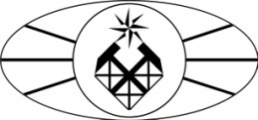 МИНОБРНАУКИ РОССИИФедеральное государственное бюджетное образовательное учреждение высшего образования «Российский государственный геологоразведочный университет имени Серго Орджоникидзе»(МГРИ-РГГРУ)Основная ПРОФЕССИОНАЛЬНАЯ образовательная программаВыСШЕГО ОБРАЗОВАНИЯНаправление подготовки: 08.03.01 СТРОИТЕЛЬСТВОПрофиль подготовки: ВОДОСНАБЖЕНИЕ И ВОДООТВЕДЕНИЕКвалификация выпускника: БАКАЛАВР (АКАДЕМИЧЕСКИЙ)Нормативный срок обучения: 4 ГОДАФорма обучения: ОЧНАЯМосква, 2018 г.СОДЕРЖАНИЕОБЩИЕ ПОЛОЖЕНИЯ ................................................................................  Назначение ООП Требования к абитуриентуХАРАКТЕРИСТИКА ПРОФЕССИОНАЛЬНОЙ ДЕЯТЕЛЬНОСТИ ВЫПУСКНИКА .....................................................................................................СОДЕРЖАНИЕ И СТРУКТУРА ПРОГРАММЫ ....................................Учебный план Рабочие программы учебных курсов, предметов, дисциплин (модулей), практикТРЕБОВАНИЯ К УСЛОВИЯМ РЕАЛИЗАЦИИ ООП ...........................   ИТОГОВАЯ ГОСУДАРСТВЕННАЯ АТТЕСТАЦИЯ ВЫПУСКНИКОВ  Приложение 1 Приложение 2 ОБЩИЕ ПОЛОЖЕНИЯ Назначение ООП ВПООсновная образовательная программа высшего профессионального образования (ООП ВПО) обеспечивает нормативно-методическую базу освоения обучающимися общекультурных и профессиональных компетенций в соответствии с требованиями ФГОС ВПО по направлению подготовки 08.03.01 Строительство, квалификация (степень) выпускника бакалавр, а также с учетом потребностей регионального рынка труда и перспектив его развития. ООП ВПО регламентирует цели, ожидаемые результаты, содержание, условия и технологии реализации образовательного процесса, оценку качества подготовки выпускника по направлению и профилю подготовки и включает в себя:  учебный план, рабочие программы учебных курсов, предметов, дисциплин (модулей) и другие материалы, обеспечивающие качество подготовки обучающихся, а также программы учебной и производственной практики, календарный учебный график и методические материалы, обеспечивающие реализацию соответствующей образовательной технологии.  Миссия ООП ВПО состоит в фиксации комплексной развернутой социальной нормы вузовского уровня по отношению ко всем основным содержательным и организационным параметрам ВПО бакалавров в предметной области по направлению Строительство и профилю подготовки Водоснабжение и водоотведение. Основная цель подготовки по программе состоит в практической реализации требований ФГОС ВПО по направлению Строительство как федеральной социальной нормы в образовательной и научной деятельности вуза, с учетом особенностей его научно-образовательной школы и актуальных потребностей региональной сферы труда в области строительства и эксплуатации инженерной инфраструктуры.  Задачи подготовки по программе: разработка учебного плана, графика и содержательной части учебного процесса, обеспечивающих условия для развития у студентов личностных качеств на основе общекультурных (универсальных, общенаучных, социально-личностных, инструментальных и др.) и профессиональных компетенций в соответствии с требованиями ФГОС ВПО по направлению подготовки «Строительство»;создание системы текущего, промежуточного и итогового контроля знаний как основы для объективной оценки фактического уровня сформированности обязательных результатов образования и компетенций у студентов на всех этапах их обучения в вузе;использование в рабочей документации критериев объективной оценки (и самооценки) образовательной и научной деятельности вуза по профилю подготовки Водоснабжение и водоотведение;обеспечение единства в учебных планах и программах общероссийского пространства высшего образования по профилю подготовки Водоснабжение и водоотведение;обеспечение возможности оценки эквивалентности документов иностранных государств о высшем профессиональном образовании по профилю подготовки Водоснабжение и водоотведение.1.2. Требования к абитуриентуАбитуриент должен иметь документ государственного образца о среднем (полном) общем образовании или среднем профессиональном образовании. Для участия в конкурсном отборе для поступления на направление Строительство абитуриент предъявляет документы установленного образца о сдаче Единого государственного экзамена по математике, физике и русскому языку.  ХАРАКТЕРИСТИКА ПРОФЕССИОНАЛЬНОЙ ДЕЯТЕЛЬНОСТИ бакалавра по направлению Строительство, профиль Водоснабжение и водоотведениеОбласть профессиональной деятельности:инженерные изыскания, проектирование, возведение, эксплуатация, оценка и реконструкция зданий и сооружений. Объекты профессиональной деятельности:промышленные, гражданские здания и сооружения; Виды профессиональной деятельности:изыскательская и проектно-конструкторская;производственно-технологическая и производственно-управленческая;экспериментально-исследовательская;монтажно-наладочная и сервисно-эксплуатационная.Задачи профессиональной деятельности:В области изыскательской и проектно-конструкторской деятельности: сбор и систематизация информационных и исходных данных для проектирования зданий и сооружений;расчет и конструирование деталей и узлов с использованием стандартных средств автоматизации проектирования;подготовка проектной и рабочей технической документации, оформление законченных проектно-конструкторских работ;обеспечение соответствия разрабатываемых проектов и технической документации заданию, стандартам, нормам и правилам, техническим условиям и другим исполнительным документам;В области производственно-технологической и производственно-управленческой деятельности: организация рабочих мест, их техническое оснащение, размещение технологического оборудования;контроль за соблюдением технологической дисциплины;организация метрологического обеспечения технологических процессов, использование типовых методов контроля качества строительства;участие в работах по доводке и освоению технологических процессов в ходе подготовки строительства;реализация мер экологической безопасности;организация работы малых коллективов исполнителей, планирование работы персонала и фондов оплаты труда;составление технической документации (графиков работ, инструкций, планов, смет, заявок на материалы, оборудование и т.п.), а также установленной отчетности по утвержденным формам;выполнение работ по стандартизации и подготовке к сертификации технических средств, систем, процессов;исполнение документации системы менеджмента качества предприятия;проведение организационно-плановых расчетов по реорганизации производственного участка;разработка оперативных планов работы первичного производственного подразделения;проведение анализа затрат и результатов деятельности производственного подразделения. В области экспериментально-исследовательской деятельности: изучение и анализ научно-технической информации, отечественного и зарубежного опыта в области Водоснабжения и водоотведения;использование стандартных пакетов автоматизации проектирования и исследований;участие в проведении экспериментов по заданным методикам, составление описания проводимых исследований и систематизация результатов;подготовка данных в установленной форме для составления обзоров, отчетов, научных и иных публикаций;составление отчетов по выполненным работам, участие во внедрении результатов исследований и практических разработок. В области монтажно-наладочной и сервисно-эксплуатационной деятельности:монтаж, наладка, испытания и сдача в эксплуатацию конструкций;проверка технического состояния и остаточного ресурса строительных объектов;организация профилактических осмотров и текущего ремонта строительных конструкций и строительных объектов;приемка и освоение вводимых строительных объектов;составление заявок на оборудование и материалы, подготовка технической документации на ремонт конструкций и строительных объектов;составление инструкций по эксплуатации и программ испытаний строительных конструкций.  Возможные места работы и должности выпускника определяются Приказом Министерства здравоохранения и социального развития РФ № 188 от 23 Апреля 2008 г. «Об утверждении Единого квалификационного справочника должностей руководителей, специалистов и служащих, раздел «Квалификационные характеристики должностей руководителей и специалистов архитектуры и градостроительной деятельности». Выпускнику бакалавриата по специальности 08.03.01 – Строительство разрешается работать в следующих должностях: должности руководителей: мастер участка, начальник цеха (участка), производитель работ, мастер цеха, начальник смены, начальник хозяйственного отдела, начальник ремонтного цеха, начальник (заведующий мастерской);должности специалистов: инженер-конструктор III категории, инженерлаборант II категории, инженер по автоматизации и механизации производственных процессов, инженер по качеству, инженер по комплектации оборудования, инженер по надзору за строительством, инженер по наладке и испытаниям, инженер по научно-технической информации, инженер по нормированию труда, инженер по организации труда, инженер по организации управления производством, инженер по охране труда и технике безопасности, инженер по ремонту, инженер-технолог III категории, механик, техник, техник-конструктор, техник-лаборант, техник по труду, техник-технолог;должности руководящих, научных и технических работников, общие для научно-исследовательских, конструкторских, технологических, проектных и изыскательских организаций: техник, лаборант, инженер-проектировщик III категории.  Выпускник по направлению подготовки «Строительство» с квалификацией (степенью) «бакалавр» по профилю «Водоснабжение и водоотведение» должен обладать следующими компетенциями: а) общекультурными (ОК): владеет культурой мышления, способен к обобщению, анализу, восприятию информации, постановке цели и выбору путей её достижения (ОК–1); умеет логически верно, аргументировано и ясно строить устную и письменную речь (ОК–2); готов к кооперации с коллегами, работе в коллективе (ОК–3);способен находить организационно – управленческие решения в нестандартных ситуациях и готов нести за них ответственность (ОК–4);умеет использовать нормативные правовые документы в своей деятельности (ОК–5);стремится к саморазвитию, повышению своей квалификации  и мастерства (ОК–6);умеет критически оценивать свои достоинства и недостатки, наметить пути и выбрать средства развития достоинств и устранения недостатков (ОК–7); осознает социальную значимость своей будущей профессии, обладает высокой мотивацией к выполнению профессиональной деятельности (ОК–8);использует основные положения и методы социальных, гуманитарных и экономических наук при решении социальных и профессиональных задач (ОК–9),способен анализироватьсоциально-значимые проблемы и процессы (ОК–10);готов к социальному взаимодействию на основе принятых в обществе моральных и правовых норм, проявляет уважение к людям, толерантность к другой культуре, готов нести ответственность за поддержание партнёрских, доверительных отношений (ОК–11);владеет одним из иностранных языков на уровне не ниже разговорного (ОК–12);владеет средствами самостоятельного, методически правильного использования методов физического воспитания и укрепления здоровья, готов к достижению должного уровня физической подготовленности для обеспечения полноценной социальной и профессиональной деятельности (ОПК–13); б) профессиональными (ПК):  общепрофессиональные:использует основные законы естественнонаучных дисциплин в профессиональной деятельности, применяет методы математического анализа и моделирования, теоретического и экспериментального исследования (ПК–1); способен 	выявить 	естественнонаучную 	сущность 	проблем, возникающих в ходе профессиональной деятельности, привлечь их для      решения соответствующий физико-математический аппарат (ПК–2); владеет основными законами геометрического формирования, построения и взаимного пересечения моделей плоскости и пространства, необходимые для выполнения и чтения чертежей зданий, сооружений, конструкций, составления конструкторской документации и деталей (ПК–3); способен понимать сущность и значение информации в развитии современного информационного общества, сознавать опасности и угрозы, возникающие в этом процессе, соблюдать основные требования информационной безопасности, в том числе защиты государственной тайны (ПК – 4);владеет основными методами, способами и средствами получения, хранения, переработки информации, имеет навыки работы с компьютером как средством управления информацией (ПК–5); способен работать с информацией в глобальных компьютерных сетях (ПК– 6);владеет  одним из иностранных языков на уровне профессионального общения и письменного перевода (ПК– 7); владеет основными методами защиты производственного персонала и населения от возможных последствий аварий, катастроф, стихийных бедствий (ПК– 8); в соответствии с видами деятельности:Изыскательская и проектно-конструкторская:знает нормативную базу в области инженерных изысканий, принципов проектирования зданий, сооружений (ПК – 9); владеет методами проведения инженерных изысканий, технологией проектирования деталей и конструкций в соответствии с техническим заданием с использованием стандартных прикладных расчетных и графических программных пакетов (ПК – 10); способен проводить предварительное технико-экономическое обоснование проектных расчетов, разрабатывать проектную и рабочую техническую документацию, оформлять законченные проектно-конструкторские работы, контролировать соответствие разрабатываемых проектов и технической документации зданию, стандартам, техническим условиям и другим нормативным документам (ПК – 11); Производственно-технологическая и производственно-управленческая:владеет технологией, методами доводки и освоения технологических процессов строительного производства (ПК – 12); способен вести подготовку документации по менеджменту качества и типовыми методами контроля качества технологических процессов на производственных участках, организацию рабочих мест, их техническое оснащение, размещение технологического оборудования, осуществлять контроль соблюдения технологической дисциплины и экологической безопасности (ПК – 13); знает организационно-правовые основы управленческой и предпринимательской деятельности, планирования работы персонала и фондов оплаты труда (ПК – 14); владеет методами осуществления инновационных идей, организации производства и эффективного руководства работой людей, подготовки документации для создания системы менеджмента качества производственного подразделения (ПК – 15); способен разрабатывать оперативные планы работы первичных производственных подразделений, вести анализ затрат и результатов деятельности производственных подразделений составление технической документации, а также установленной отчетности по утвержденным формам (ПК – 16); Экспериментально-исследовательская:знает научно-техническую информацию, отечественный и зарубежный опыт по профилю деятельности (ПК – 17); владеет математическим моделированием на базе стандартных пакетов автоматизации проектирования и исследований, методами постановки и проведения экспериментов по заданным методикам (ПК – 18); способен составлять отчеты по выполненным работам, участвовать во внедрении результатов исследований и практических разработок (ПК – 19); Монтажно-наладочная и сервисно-эксплуатационная: знает правила и технологии монтажа, наладки, испытания и сдачи в эксплуатацию конструкций, инженерных систем и оборудования строительных объектов, образцов продукции, выпускаемой предприятием (ПК – 20); владеет методами опытной проверки оборудования и средств технологического обеспечения (ПК – 21); владеет методами оценки технического состояния и остаточного ресурса строительных объектов, оборудования (ПК – 22); способен организовать профилактические осмотры и текущий ремонт, приемку и освоение вводимого оборудования, составлять заявки на оборудование и запасные части, готовить техническую документацию и инструкции по эксплуатации ремонту оборудования (ПК – 23). 3. СОДЕРЖАНИЕ И СТРУКТУРА ПРОГРАММЫОсновная образовательная программы бакалавриата направления подготовки 08.03.01 «Строительство», профиль «Водоснабжение и водоотведение» предусматривают изучение следующих учебных циклов: гуманитарный, социальный и экономический цикл;математический, естественнонаучный и общетехнический цикл; профессиональный цикл; и разделов: физическая культура, учебная и производственная практики, итоговая государственная аттестация.      Каждый учебный цикл имеет базовую (обязательную) часть и вариативную (профильную) часть, определяющую профиль «Водоснабжение и водоотведение», а также дает возможность расширения и углубления знаний, умений и навыков, определяемых содержанием дисциплин и модулей базовой части, позволяет обучающимся получить углубленные знания и навыки для успешной профессиональной деятельности и (или) продолжения профессионального образования в магистратуре. Базовая часть цикла «Гуманитарный, социальный и экономический цикл» предусматривает изучение следующих обязательных дисциплин: «История», «Философия», «Иностранный язык». Базовая часть профессионального цикла предусматривает изучение дисциплины «Безопасность жизнедеятельности». 3.1  (см. Приложение № 1  к ООП ВИВ)3.2. Рабочие программы учебных курсов, предметов, дисцилин(модулей), практик.РАБОЧИЕ ПРОГРАММЫ ЦИКЛА Б1ГУМАНИТАРНЫЙ, СОЦИАЛЬНЫЙ И ЭКОНОМИЧЕСКИЙБАЗОВАЯ ЧАСТЬМИНИСТЕРСТВО ОБРАЗОВАНИЯ  И  НАУКИ  РОССИЙСКОЙ  ФЕДЕРАЦИИ Государственное образовательное учреждение высшего профессионального образования Российский государственный геологоразведочный университет(название высшего учебного заведения) РАБОЧАЯ  ПРОГРАММАДИСЦИПЛИНЫ ИСТОРИЯ Рекомендуется для направления подготовки специальности 08.03.01 – «СТРОИТЕЛЬСТВО»Квалификация (степень) выпускника – бакалавр  Москва – 2014ЦЕЛИ И ЗАДАЧИ ДИСЦИПЛИНЫЦель: дать научное представление об основных этапах и содержании Отечественной истории, овладеть теоретическими основами и методологией ее изучения, сформировать историческое сознание, привить навыки исторического мышления.  Изучение курса предусматривает органическое взаимопроникновение всеобщей и Отечественной истории. Познание общественно-исторических процессов в курсе носит историко-аналитический характер, они рассматриваются в проблемнохронологическом плане, изучение основано на фактическом материале Отечественной и мировой истории IX-XXI вв. Задачи дисциплины:  1)выявить актуальные проблемы исторического развития России, ключевые моменты истории, оказавшие существенное влияние на жизнь российского народа;2)показать на примерах различных исторических эпох и периодов органическую взаимосвязь российской и мировой истории, определить место российской цивилизации во всемирно-историческом процессе; проанализировать те изменения в исторических представлениях, которые произошли в России в последнее десятилетие, уяснить историческое место и выбор пути развития России на современном этапе; сконцентрировать внимание студентов на проблемах изучения, охраны и использования культурного наследия России.  МЕСТО ДИСЦИПЛИНЫ В СТРУКТУРЕ ООПДисциплина «История» относится к циклу «Гуманитарные, социальные и экономические дисциплины», формирует базовые знания для изучения социальноэкономического, политического, культурного развития общества в прошлом и настоящем, обеспечивает логическую взаимосвязь с изучением других дисциплин данного цикла.  Требования к входным знаниям, умениям и компетенциям студентов Студент должен:   Знать: основные события Отечественной истории в объеме школьной программы, иметь представление об основных этапах развития мировой истории и культуры. Уметь: логически и последовательно излагать факты, объяснять причинноследственные связи, используя общие и специальные понятия и термины. Владеть навыками работы с учебной литературой и электронными базами данных.  Дисциплина «История» является предшествующей для дисциплин «Правоведение», «Философия», «Экономика». ТРЕБОВАНИЯ К РЕЗУЛЬТАТАМ ОСВОЕНИЯ ДИСЦИПЛИНЫПроцесс изучения дисциплины направлен на формирование следующих компетенций:  владением культурой мышления, способностью к обобщению, анализу, восприятию информации, постановке цели и выбору путей её достижения (ОК–1); умением логически верно, аргументировано и ясно строить устную и письменную речь (ОК–2); стремлением к саморазвитию, повышению своей квалификации и мастерства (ОК–6); осознанием социальной значимости своей будущей профессии, обладанием высокой мотивацией к выполнению профессиональной деятельности (ОК–8); использованием основных положений и методов социальных, гуманитарных и экономических наук при решении социальных и профессиональных задач (ОК–9), - способностью анализировать социально-значимые проблемы и процессы (ОК–10); - готовностью к социальному взаимодействию на основе принятых в обществе моральных и правовых норм, проявлением уважения  к людям, толерантностью к другой культуре, готовностью нести ответственность за  поддержание партнёрских, доверительных отношений (ОК–11); В результате освоения дисциплины студент должен: 	Знать: 	Отечественную историю как единый многогранный (экономический, политический, социальный и духовный) процесс на различных этапах ее развития; закономерности развития мировой цивилизации, место и роль России в мировом сообществе; географические, этносоциальные и культурные факторы становления и развития Российского государства, самобытный характер его формирования; иметь представление о системе исторического знания, его месте в формировании научной картины мира и социально-профессиональных качеств будущего специалиста; историю культуры России, ее особенности, традиции, место в системе мировой культуры и цивилизации. 	Уметь:  анализировать исторические события и процессы, всесторонне и объективно их оценивать, не допуская нигилистического и поверхностного отношения к прошлому, извлекая из него необходимые уроки;обосновывать свою позицию по вопросам ценностного отношения к историческому прошлому страны;самостоятельно анализировать события новейшей истории России с учетом ее историко-культурных традиций; применять методы исторического анализа в социальной практике и профессиональной деятельности. Владеть навыками: выявлять актуальные проблемы исторического развития России, на исторически значимых примерах показывать органическую взаимосвязь российской и мировой истории; ценить героизм и мужество российского народа в защите интересов страны на различных этапах ее истории; понимать неразрывное единство прошлого, настоящего, будущего и свою ответственность за судьбу Отечества; формировать активную гражданскую позицию, соответствующую национальной идеи Российской Федерации; участвовать в преобразованиях, происходящих в современной России. быть готовым к диалогу как способу отношения к культуре и обществу, приобрести определенный опыт освоения культуры прошлого и настоящего;ОБЪЕМ ДИСЦИПЛИНЫ И ВИДЫ УЧЕБНОЙ РАБОТЫ СОДЕРЖАНИЕ ДИСЦИПЛИНЫСодержание разделов дисциплиныРАЗДЕЛЫ ДИСЦИПЛИНЫ И МЕЖДИСЦИПЛИНАРНЫЕ СВЯЗИ РАЗДЕЛЫ ДИСЦИПЛИНЫ И ВИДЫ ЗАНЯТИЙ. ЛАБОРАТОРНЫЙ ПРАКТИКУМ НЕ ПРЕДУСМОТРЕН ПРИМЕРНАЯ ТЕМАТИКА КУРСОВЫХ ПРОЕКТОВ (РАБОТ) – НЕ ПРЕДУСМОТРЕНА УЧЕБНО-МЕТОДИЧЕСКОЕ И ИНФОРМАЦИОННОЕ  ОБЕСПЕЧЕНИЕ ДИСЦИПЛИНЫ Основная литература: Деревянко А.П., Шабельникова Н.А. История России: Учебник. 2-е изд. - М.: Проспект, 2006. – 557 с. Гацунаев К.Н., Пантелеева Т.Л. Бызова О.М. Отечественная история: Учебн. пособие. Рекомендовано УМО по образованию в области строительства в качестве учебного пособия для студентов, обучающихся по направлению «Строительство»  / Под ред. проф. Т.А. Молоковой. 2-е изд., доп. – М.: МГСУ, 2007. – 78 с. История России: Учеб. для техн. вузов / А.А. Чернобаев, И.Е. Горелов, М.Н. Зуев и др. Под ред. М.Н.Зуева, А.А. Чернобаева. - 3-е изд. перераб. и доп. - М.: Высшая школа, 2006. - 614 с. Методические указания по подготовке к практическим занятиям по дисциплине «Отечественная история» / Бызова О.М. Пантелеева Т.Л. Под общ. ред. проф. Т.А. Молоковой. – М.: МГСУ, 2009. – 33 с. Методические указания по выполнению самостоятельной работы и самопроверке знаний по дисциплине «Отечественная история» / Бызова О.М. Пантелеева Т.Л. Под общ. ред. проф. Т.А. Молоковой. – М.: МГСУ, 2009. – 60 с. Мунчаев Ш.М., Устинов В.М. История России: Учеб. для вузов. 4-е изд.  – М.: НОРМА, 2008. – 784 с. Орлов А.С., Георгиев В.А., Георгиева Н.Г., Сивохина Т.А. История России: Учебник. - М.: ТК Велби, 2008. - 672 с. 	Дополнительная литература: 1.Имя России. Исторический выбор 2008 / Под ред. член-корр. РАН А.Н. Сахарова. – М.: АСТ, 2008. – 383 с. История России. Справочник / Кириллов В.В., Кулагина Г.М. – М.: Эксмо, 2004. – 560 с. Карамзин Н.М. История государства Российского (любое издание). Кириллов В.В. История России: Учеб. пособ. для студ. высш. уч. заведений. - М.: Юрайт, 2007. – 661 с. Ключевский В.О. Курс русской истории (любое издание). Орлов А.С., Георгиев В.А., Георгиева Н.Г., Сивохина Т.А. История России: Хрестоматия. - М.: Проспект, 2008. - 592 с. Отечественная история. История России с древнейших времен до 1917 г.: Энциклопедия в 5-ти тт. - М.: Большая Российская энциклопедия, 1994-2000. 8.Платонов С.Ф. Полный курс лекций по русской истории (любое издание).  Семеникова Л.И. Россия в мировом сообществе цивилизаций. Учебник для вузов по курсу «Отечественная история». – М.: КДУ, 2005. - 752 с. Соловьев СМ. История России с древнейших времен (любое издание).  Стариков Н.В. История России с древнейших времен до конца XX в.: Справочник. - М.: Приор, 2000. - 463 с. 14. Энциклопедический словарь. История отечества с древнейших времен до наших дней / Иванов Б.Ю., Карев В.М. и др. - М.: Большая Российская энциклопедия, 1999. – 656 с. В) программноеобеспечение:  программы Windows XP, Microsoft Office, Adobe Reader, Internet Explorer Г) Базы данных, информационно-справочные и поисковые системы ИНТЕРНЕТ-РЕСУРСЫ. http://www.hist.msu.ru/ER/Etexthttp://historydoc.edu.ruhttp://rushistory.stsland.ruhttp://avorhist.narod.ru,   http://old-rus.narod.ruhttp://www.hrono.ruhttp://memoirs.ruМультимедийные учебно-методические пособия Энциклопедия истории России. 862-1917. CD. М., 2002. Династия Романовых. Три века российской истории. CD. М., 2002. История Отечества: 882–1917. 2 CD. М., СГУ, 2003. Ключевский В.О. Курс Русской истории. Вер. 2.0, ИДД, «БИЗНЕСОФТ», Россия 2005. МАТЕРИАЛЬНО-ТЕХНИЧЕСКОЕ ОБЕСПЕЧЕНИЕ ДИСЦИПЛИНЫ Поточные лекционные аудиторий, оснащенных современными техническими средствами обучения (компьютер, проектор, интерактивная доска). МЕТОДИЧЕСКИЕ РЕКОМЕНДАЦИИ ПО ОРГАНИЗАЦИИ ИЗУЧЕНИЯ ДИСЦИПЛИНЫ АУДИТОРНЫЕ ЗАНЯТИЯ: ЛЕКЦИИ, ПРАКТИЧЕСКИЕ ЗАНЯТИЯ Все виды аудиторных занятий сочетают образовательную, воспитательную практическую и методическую функции. В основе преподавания и изучения истории лежат общенаучные методы, среди которых особое значение имеют цивилизационный (взаимосвязь мировой и отечественной истории) и проблемнохронологический.  На лекциях рекомендуется использовать мультимедийное презентационное оборудование для демонстрации иллюстративного материала (исторические карты, портреты, реконструкции и т.п.), таблиц и схем, основных тезисов и выводов по теме. Целесообразно по каждой теме составить список терминов и понятий и перечень контрольных вопросов, которые выносятся на самостоятельное изучение студентов. Практические занятия в зависимости от конкретных целей и уровня подготовки студентов могут проводиться в форме вопросов - ответов, обсуждения подготовленных докладов и рефератов. Метод вопросно-ответного семинара в меньшей степени направлен на осмысление, в большей – на заучивание материала, повторение материала лекции и учебника. Самостоятельное изучение студентами отдельных вопросов и подготовка докладов на практическое занятие для совместного обсуждения позволяет акцентировать внимание на творческом освоении исторического материала и выработке навыков устного выступления и ведения дискуссии. Подготовка реферата требует от студента самостоятельного изучения исторических источников, дополнительной литературы, которую необходимо проанализировать и сделать собственные выводы по изучаемой проблеме. ПЕРЕЧЕНЬ КОНТРОЛЬНЫХ МЕРОПРИЯТИЙ: Текущий контроль – доклады и сообщения на семинарских занятиях. Преподаватель оценивает качество подготовленного студентами материала, навыки изложения, умение отвечать на вопросы и вести дискуссию.  Промежуточный контроль – рефераты, тестирования. Рекомендуется организация компьютерного тестирования в качестве промежуточного контроля знаний после изучения тем 1-3, 4-5, 6-7. Итоговый контроль – зачет. Зачет проводится путем опроса студентов. При условии выполнения учебного плана (учитываются разные виды работы: выступления с докладами и участие в дискуссиях, положительные результаты тестирования, защита реферата) преподаватель может поставить зачет без дополнительного опроса.  САМОСТОЯТЕЛЬНАЯ РАБОТА СТУДЕНТА Самостоятельная работа студентов является важной компонентой профессиональной подготовки специалистов и включает в себя  подготовку к аудиторным занятиям: подбор источников и литературы для выступления с докладами и участия в дискуссиях по проблемам Отечественной истории; написание рефератов; подготовку к итоговому контролю. Разработчики: Эксперты:     _________________________________ МИНИСТЕРСТВО  ОБРАЗОВАНИЯ  И  НАУКИ  РОССИЙСКОЙ  ФЕДЕРАЦИИ Государственное образовательное учреждение высшего профессионального образования Российский государственный геологоразведочный университет(название высшего учебного заведения) РАБОЧАЯ  ПРОГРАММАДИСЦИПЛИНЫ ФИЛОСОФИЯ Рекомендуется для направления подготовки специальности 08.03.01 – «Строительство» Квалификация (степень) выпускника – бакалавр   Москва – 20141. Цели и задачи дисциплины Целью дисциплины является: формирование самостоятельного, творческого, гибкого, критического, дисциплинированного рационального мышления, позволяющего приобрести культуру философствования, овладеть категориальным видением мира, способностями дифференцировать различные формы его освоения и ориентировать в мире ценностей.  Задачи дисциплины: дать знание основ философии, её общей структуры, показать место философии в структуре знания; раскрыть роль философии как общей методологии познания; раскрыть ценностно-нормативную функцию философии, показать соотношение философских категорий и мировоззренческих смыслов в человеческой деятельности; раскрыть творческую природу мышления, неисчерпаемость познания, роль свободы суждений, дискуссий; выработать способность аргументировано и толерантно излагать свое понимание жизненно-значимых проблем; сформировать общефилософское представление о человеке, его целях и ценностях; показать специфику социального развития и вариативность исторического процесса. 2. Место дисциплины в структуре ООП: Дисциплина философия относится к гуманитарному и социальноэкономическому циклу и обеспечивает логическую взаимосвязь между общеобразовательными дисциплинами и дисциплинами профессионального цикла. Требования к входным знаниям, умениям и компетенциям студента: Студент должен: Знать: фундаментальные положения современной научной картины мира;  основные этапы всемирной истории;  иметь представление о многообразных формах культурного освоения мира;иметь представления о закономерностях социальной коммуникации. Уметь: оперировать общими и абстрактными понятиями логически последовательно мыслить; владеть способностью к интеллектуальной рефлексии и самоанализу;  обладать способностью к поддержанию диалоговой и аргументированной коммуникации. Навыки: навыки ориентации в информационном пространстве: отбор, прием, оценка и передача информации. Дисциплина «Философия» является предшествующей для философских курсов в магистратуре, а также для дисциплины «История и философия науки» в аспирантуре. 3. Требования к результатам освоения дисциплины Процесс изучения дисциплины направлен на формирование следующих общекультурных компетенций: владение культурой мышления, способностью к обобщению, анализу, восприятию информации, постановке цели и выбору путей её достижения (ОК-1); умение логически верно, аргументированно и ясно строить устную и письменную речь (ОК-2); готовность к кооперации с коллегами, работе в коллективе (ОК-3); умение критически оценивать свои достоинства и недостатки, наметить пути и выбрать средства развития достоинств и устранения недостатков (ОК-7); осознание социальной значимости своей будущей профессии, обладанием высокой мотивацией к выполнению профессиональной деятельности (ОК-8); использование основных положений и методов социальных, гуманитарных и экономических наук при решении социальных и профессиональных задач (ОК-9); способность анализировать социально-значимые проблемы и процессы (ОК-10); готовность к социальному взаимодействию на основе принятых в обществе моральных и правовых норм, проявлением уважение к людям, толерантностью к другой культуре, готовностью нести ответственность за поддержание партнёрских, доверительных отношений (ОК-11). В результате освоения дисциплины студент должен: Знать: иметь представление о своеобразии философии, её месте в культуре, научных, философских и религиозных картинах мироздания, сущности, назначении и смысле жизни человека;  понимать смысл взаимоотношения духовного и телесного, биологического и социального начал в человеке, отношения человека к природе и современных противоречий существования человека в ней; знать условия формирования личности, её свободы, ответственности за сохранение жизни, природы, культуры; понимать роль насилия и ненасилия в истории и человеческом поведении, нравственных обязанностей человека по отношению к другим и себе;  иметь представление о многообразии форм человеческого знания, соотношении истины и заблуждения, знания и веры, рационального и иррационального в человеческой жизнедеятельности, особенностях функционирования знания в современном обществе, о духовных ценностях, их значении в творчестве и повседневной жизни;понимать специфику и многообразие путей социального развития. Уметь: использовать категориальный и понятийный аппарат философии для системного анализа явлений природной и общественной жизни; владеть методами аргументации и доказательства;  использовать различные мыслительные стратегии; толерантно использовать методы критики и опровержения. Демонстрировать способность и готовность: к использованию диалогичной и толерантной социальной коммуникации, рефлексии и саморефлексии. Объем дисциплины и виды учебной работы Содержание дисциплины 5.1 Содержание разделов дисциплины 5.2.Разделы дисциплины и междисциплинарные связи. 5.3.Разделы дисциплин и виды занятий 6.Лабораторный практикум – не предусмотрен. 7.Примерная тематика курсовых проектов (работ) – не предусмотрены. 8.Учебно-методическое и информационное обеспечение дисциплины основная литература 1.Философия для бакалавров. Учебное пособие. Под ред. проф.В.И.Пржиленского – Ростов н/Д: Феникс, 2007. 2.Философия: Учебное пособие для высших учебных заведений. Под ред. проф. В.П.Кохановского – Ростов н/Д: Феникс, 2007. 3.Алексеев П.В., Панин А.В. Философия: учебник. – М.:ТК Велби, Изд-во Проспект, 2007. 4. Философия. Учебник для студентов высших учебных заведений (под ред. доц.  З.Т. Фокиной) – М.: Вузовская книга, 2005 дополнительная литература 1.История философии: учебник для высших учебных заведений. Под ред. В.П.Кохановского, В.П.Яковлева. – Ростов н/Д: Феникс, 2007. 2.Краткий словарь по философии./Авт. – сост. Н.Н.Рогалевич – Минск: Харвест, 2007. 3.Реале Дж., Антисери Д. Западная философия от истоков до наших дней. Т.1-4. Санкт-Петербург, 2001-2003. 4.Философский энциклопедический словарь: - М.:ИНФРА – М., 2007. 5.Философия: учебник (под ред. А.Ф.Зотова, В.В.Миронова, А.В.Разина. – М.: Академия, Проект; Трикста, 2007. г)  средства обеспечения освоения дисциплины Темы рефератов, аналитических обзоров, исследований, образцы рефератов, тематических словарей; список интернет-ресурсов:  http://www.philosophy.ru/library/catalog.html;http://filosof.historic.ru; http://www.gumer.info/bogoslov_Buks/Philos/index_philos.php; информационная система «Единое окно доступа к образовательным ресурсам» (http://window.edu.ru/) Материально-техническое обеспечение дисциплины Для проведения лекционных занятий необходимы аудитории, оснащённые интерактивной доской, оборудованием для воспроизводства видеоматериалов в программе Microsoft PowerPoint.  Аудитории для практических занятий по группам, оснащённые интерактивной доской, оборудованием для воспроизводства видеоматериалов в программе Microsoft PowerPoint. Методические рекомендации по организации изучения дисциплины Лекция – традиционная форма организации учебной работы, несущая большую содержательную, информационную нагрузку. На лекционном занятии преподаватель обозначает основные вопросы темы и далее подробно их излагает, давая теоретическое обоснование определенных положений, а также используя иллюстративный материал. Преподаватель может дать иллюстративный материал (схемы, графики, рисунки и др.) на доске, предложив слушателям занести все это в конспект. Преподаватель также может использовать электронные средства, слайды, где зафиксированы основные определения понятий, схемы, портреты философов и т.д. Преподаватель может общаться с аудиторией, в определенной степени вовлекать слушателей в диалог, соблюдая, однако, определенную меру и не превращая лекцию в семинар. Проведение практических занятий в виде семинаров осуществляется преимущественно в форме диалогичного общения, обсуждения подготовленных докладов.  Образовательные технологии: метод проблемного изложения материала, как лектором, так и студентом; самостоятельное чтение студентами учебной, учебно-методической и справочной литературы и последующие свободные дискуссии по освоенному ими материалу, использование иллюстративных видеоматериалов (видеофильмы, фотографии, аудиозаписи, компьютерные презентации), демонстрируемых на современном оборудовании, опросы в интерактивном режиме.  Промежуточный и текущий контроль осуществляется в виде тестирования, подготовки и защите рефератов, выступлениях и докладах на семинарских занятиях. Форма итогового контроля – экзамен. Экзамен проводит в устной форме, включая подготовку ответа студента на вопросы экзаменационного билета, по итогам выставляется оценка (в зависимости от установленного в Положении о текущей и итоговой аттестации ВУЗа). Разработчики:    Эксперты:     _________________________________ МИНИСТЕРСТВО  ОБРАЗОВАНИЯ  И  НАУКИ  РОССИЙСКОЙ  ФЕДЕРАЦИИ Государственное образовательное учреждение высшего профессионального образования Российский государственный геологоразведочный университет(название высшего учебного заведения) РАБОЧАЯ  ПРОГРАММА ДИСЦИПЛИНЫ  ИНОСТРАННЫЙ ЯЗЫК Рекомендуется для направления подготовки специальности  08.03.01 – «СТРОИТЕЛЬСТВО» Квалификация (степень) выпускника – бакалавр  Москва – 20141. Цели и задачи дисциплиныЦелью дисциплины «Иностранный язык» в неязыковом (строительном) вузе является обучение практическому владению языком специальности «Строительство» для активного применения иностранного языка в профессиональном общении.   Задачами дисциплины «Иностранный язык» являются: развитие навыков чтения литературы по специальности «Строительство» с целью извлечения информации, развитие навыков публичной речи (сообщение, доклад, дискуссия) в рамках специальности,  развитие навыков делового письма и ведения переписки по общим проблемам строительства, знакомство с основами реферирования, аннотирования и перевода литературы по профилю.   Освоение учащимися фонетики, грамматики, синтаксиса, словообразования, сочетаемости слов, а также активное усвоение наиболее употребительной общепрофессиональной лексики и фразеологии изучаемого иностранного языка происходит в процессе работы над связными, законченными в смысловом отношении произведениями речи строительной специальности.  Место дисциплины в структуре ООПДисциплина «Иностранный язык» относится к гуманитарному, социальному и экономическому циклу, относится к базовой части цикла и является обязательной к обучению. Дисциплина «Иностранный язык» базируется на знаниях, умениях, навыках, приобретенных студентами в средней школе.  	Требования к входным знаниям и компетенциям студентов. 	Студент должен: владеть навыками разговорно-бытовой речи,  понимать устную (монологическую и диалогическую) речь на бытовые, общекультурные и общетехнические темы,владеть наиболее употребительной грамматикой и основными грамматическими явлениями, характерными для устной и письменной речи повседневного общения,знать базовую лексику, представляющую стиль повседневного, общекультурного и общетехнического общения,  читать и понимать со словарем литературу на темы повседневного общения, а также общекультурные и общетехнические темы,   владеть основами устной речи – делать сообщения, доклады (с предварительной подготовкой), по вышеуказанным темам,  участвовать в обсуждении тем, связанных с культурой, наукой, техникой,владеть основными навыками письма для ведения бытовой переписки, переписки по общетехническим и общекультурным темам,  иметь представление об основных приемах аннотирования, реферирования и перевода литературы на общекультурные, общетехнические и бытовые темы.Требования к результатам освоения дисциплиныПроцесс изучения дисциплины «Иностранный язык» направлен на формирование следующих компетенций: владением культурой мышления, способностью к обобщению, анализу, восприятию информации, постановке цели и выбору путей её достижения (ОК-1); умением логически верно, аргументировано и ясно строить устную и письменную речь (ОК-2); готовностью к кооперации с коллегами, работе в коллективе (ОК-3); способностью находить организационно - управленческие решения в нестандартных ситуациях и готовностью нести за них ответственность (ОК-4); стремлением к саморазвитию, повышению своей квалификации и мастерства (ОК-6); осознанием социальной значимости своей будущей профессии, обладанием высокой мотивацией к выполнению профессиональной деятельности (ОК-8); использованием основных положений и методов социальных, гуманитарных и экономических наук при решении социальных и профессиональных задач (ОК-9); способностью анализировать социально-значимые проблемы и процессы (ОК-10);готовностью к социальному взаимодействию на основе принятых в обществе моральных и правовых норм, проявлением уважения к людям, толерантностью к другой культуре, готовностью нести ответственность за поддержание партнёрских, доверительных отношений (ОК-11); владением одним из иностранных языков на уровне не ниже разговорного (ОК-12);способностью понимать сущность и значение информации в развитии современного информационного общества, сознавать опасности и угрозы, возникающие в этом процессе, соблюдать основные требования информационной безопасности, в том числе защиты государственной тайны (ПК-4); владением основными методами, способами и средствами получения, хранения, переработки информации, навыками работы с компьютером как средством управления информацией (ПК-5); владением одним из иностранных языков на уровне профессионального общения и письменного перевода (ПК-7); знанием научно-технической информации, отечественного и зарубежного опыта по профилю деятельности (ПК-17).  По окончании обучения студент должен владеть идиоматически ограниченной речью, а также освоить стиль нейтрального научного общения:  владеть навыками профессиональной речи, в т.ч. понимать устную (монологическую и диалогическую) речь на общенаучные, общетехнические и общестроительные темы,  активно владеть наиболее употребительной (базовой) грамматикой и основными грамматическими явлениями, характерными для общепрофессиональной устной и письменной речи,  знать базовую лексику, представляющую нейтральный научный стиль, а также основную терминологию своей широкой специальности, читать и понимать со словарем специальную литературу по широкому профилю специальности,  владеть основами публичной речи – делать сообщения, доклады (с предварительной подготовкой), участвовать в обсуждении тем, связанных со специальностью (задавать вопросы и отвечать на вопросы),  владеть основными навыками письма для ведения профессиональной переписки,иметь представление об основных приемах аннотирования, реферирования и перевода литературы по профилю вуза. Объем дисциплины и виды учебной работы. Содержание дисциплиныСодержание разделов дисциплиныРазделы дисциплины и междисциплинарные связи с обеспечиваемыми  (последующими) дисциплинами.  	Дисциплина «Иностранный язык» используется всех дисциплин базовой части и вариативной части.   Разделы дисциплин и виды занятий.   * - раздел входит в каждое учебное занятие.  Лабораторный практикум. - не предусмотрен.Примерная тематика курсовых проектов (работ)- не предусмотрены.Учебно-методическое и информационное обеспечение дисциплиныДля обеспечения дисциплины «Иностранный язык» в неязыковом (строительном) вузе используются отечественные и зарубежные учебные и научные издания по профилю вуза и мультимедийные средства:   учебники и учебные пособия по иностранному языку, аудиозаписи к учебникам, справочные пособия по аспектам языка и видам речевой деятельности, видеокурсы,  видеофильмы и мультимедийные материалы по иностранному языку по специальности «Строительство»,  компьютерные обучающие программы,  пособия по страноведению и культурологические материалы,  общие и профильные словари, включая электронные,  сборники текстов на иностранном языке по основам специальности «Строительство»,  отраслевые пособия. Английский язык: Основная литература English for Science and Technology. Курс англ.языка для высших техн. учебных заведений Лесохина Т.Б. и др/ – Издательство «Билингва»; Часть 1, М., 2007. – 172 с. Часть 2, М., 2007. – 150 с.Учебник английского языка для студентов технических вузов Дубровская С.Г. и др. Изд. 5-ое, переработанное и дополненное. – Издательство AСВ, М., 2010. – 324 стр. Учебник английского языка для студентов технических университетов и вузов Орловская И.В., Самсонова Л.С, Скубриева А.И. – 6-е изд., стереотип. (Иностранный язык в техническом университете). – М.: Изд-во МГТУ им. Н.Э. Баумана, 2006. –  448 с.	Английский  язык для инженеров Полякова Т.Ю., Синявская Е.В., Тынкова О.И. и др. / Учебник. Издание 10-ое, исправленное. –  М.: Высшая школа, 2009.  Дополнительная литература Интенсивный курс обучения чтению. Егорова Н.Б., Швецова О.А. – М.: Издательство АСВ, 2009. Сборник текстов для поступающих в аспирантуру (английский язык) Кулиш С.А.– М: МГСУ, 2010. – 61 с.  Учебно-методическое пособие «Грамматический практикум в упражнениях и текстах по английскому языку» (от простого к сложному). Часть 1. Для студентов 1 и 2 курсов всех специальностей Кулиш С.А., Иванова С.В. – М: МГСУ, 2009. – 126 с.    Английский язык Похабова В.М. / Уч. пособие. – Красноярск: сибирский федеральный ун-т, 2008. -131 с.   Гражданское строительство в текстах и упражнениях Кулиш С.А., Просяновская О.А. /Уч. пособие по строительству на английском языке. – М: МГСУ, 2010. – 71 с.  Современное строительство Шаменова Р.А., Кулиш С.А. / Уч. пособие. – М.: МГСУ, 2010. – 80 с. Сборник текстов на английском языке строительной и архитектурной направленности (II курс)  / Под ред. Дубиной Д.Б. – М.: МГСУ, 2010. – 62 с. Немецкий язык: Основная литература Практический курс нем.языка для начинающих / Под ред. Завьялова В.М.,.Ильина Л.В. – М.: Лист – Нью, 2008. – 870 с. Немецкий язык для технических вузов / Под ред. Басовой Н.В. и др. Учебник. Изд. 2-ое, дополненное и переработанное. – Ростов н/Дону: Феникс, 2009. – 505 с.  Учебное пособие по немецкому языку для вузов архитектурно-строительного профиля», Ершова Т.А., Шаркова Г.Г. – М., Высшая школа, 2008. – 105 с.  Дополнительная литература Немецкий язык. Архитектура и конструктивные элементы зданий Борисенко Г.А. / Уч. пособие. -  Красноярск: КрасГАСА, 2006. – 146 с.  Интенсивный курс для технических вузов Спирина М.В. – М.: АСВ, 2007. – 103 с. Сборник упражнений по немецкому языку Попова С.Н. – М.: МГСУ, 2007. – 46 с. От формы к содержанию / Сб.тестов по грамматике немецкого языка  Ершова Т.А., Шаркова Г.Г. / Уч. пособие для неязыковых вузов.– М.: Высшая школа, 2009.  Сборник текстов для поступающих в аспирантуру (немецкий язык) Сальникова Ю.А.– М: МГСУ, 2010. – 31 с.   Французский язык:  Основная литература Пособие по французскому языку для начинающих. I, II и III части. – Прудникова И.Р.,  Загнетко Л.Ш., Оганесян Е.А. – М.: МГСУ, 2004. – 280 с. Французский язык Попова И.Н., Казакова Ж.А., Ковальчук Г.М.. / Учебник для I курса институтов и факультетов иностранных языков. Изд. 21, исправленное. – М.: ООО Нестор Академик, 2009.  Французский язык для экономистов (продвинутый этап) Шишковская О.В., Первова Л.Н., Яковлева Н.В., Францева И.С. / Уч. пособие. – М.: НВИ-ТЕЗАУРУС, 2006.    Дополнительная литература Учебник французского языка Попова И.Н., Казакова Ж.А., Ковальчук Г.М.. – М.: Нестор  Академик Паблишерз, 2001, аудиоматериал. – 575 с.   Методическое пособие для начинающих изучать французский язык Загнетко Л.Ш. – М.: Изд-во АСВ, 2006. – 168 с.  9. Материально-техническое обеспечение дисциплины.  Для проведения практических занятий необходимы помещения, укомплектованные, как правило, специализированной учебной мебелью и техническими средствами обучения, служащими для представления учебной информации аудитории:настенным экраном с дистанционным управлением, подвижной маркерной доской, считывающим устройством для передачи информации в компьютер, мультимедийным проектором и другими информационно-демонстрационными средствами;для проведения занятий по иностранному языку специальные помещения – лингафонные кабинеты – должны быть укомплектованы оборудованием стационарного и мобильного типа; для создания мультимедийных средств обеспечения основной образовательной программы вуза следует оборудовать специальную студию вуза;помещения для самостоятельной работы студентов должны быть оснащены компьютерной техникой с возможностью подключения к локальным сетям и Интернету. Точки доступа к информационным базам данных, мультимедийным средствам обучения и дистанционного образования могут быть организованы на базе библиотеки, кафедры иностранных языков или мультимедийного Центра вуза. При использовании электронных изданий вуз должен обеспечить каждого обучающегося рабочим местом в компьютерном классе с выходом в Интернет в соответствии с объемом изучаемой дисциплины из расчета 1 рабочее место на 50 студентов приведенного контингента бакалавриата. Вуз должен иметь необходимый комплект лицензионного и программного обеспечения. Следует предусматривать возможность проведения виртуальных тренировочных и контрольных работ. 		При обучении иностранному языку используются: Для начинающих – самостоятельные работы и тексты, необходимые для подготовки к занятиям и закрепления изученного материала на электронных и бумажных носителях. Для прослушивания на занятиях – различные виды упражнений, цель которых – развитие навыка аудирования. Видеофильмы для работы по определенной общестроительной тематике.  -Работа в компьютерном классе: упражнения для развития и закрепления навыков владения аспектами языка (грамматический и лексический материал), навыков видов речевой деятельности (восприятие на слух, говорение, чтение, письмо) на основе самостоятельных и контрольных работ. 10. Методические рекомендации по организации изучения дисциплиныДисциплина «Иностранный язык» преподается в течение первого и второго семестров, в  виде практических занятий, на которых происходит объяснение,  усвоение, проверка языкового и речевого материала; на заключительном этапе рекомендуется подготовка докладов, сообщений, презентаций с их последующим обсуждением. Примерные темы докладов: «Архитектурные памятники древности», «Строительство средних веков», «Современные проблемы градостроительства».  На практических занятиях и конференциях рекомендуется использование иллюстративного материала (текстовой, графической и цифровой информации), мультимедийных форм презентаций, также рекомендуется подготовка и проведение деловых игр.  Образовательные технологии: метод проблемного изложения материала; самостоятельное ознакомление студентов с источниками информации, использование иллюстративных материалов (видеофильмы, фотографии, аудиозаписи, компьютерные презентации), демонстрируемых на современном оборудовании, общение в интерактивном режиме.   Самостоятельная работа студента, наряду с практическими аудиторными занятиями в группе выполняется (при непосредственном / опосредованном контроле преподавателя) по учебникам и учебным пособиям, оригинальной современной литературе по профилю.  Примеры оценочных средств для текущего контроля успеваемости и промежуточной и итоговой аттестации дисциплины «Иностранный язык»: в качестве форм текущей аттестации используются такие формы, как контрольные работы (2 работы в семестр). По итогам обучения в 1-м семестре проводится зачет, во 2-м – экзамен.  Текущий контроль осуществляется в течение академических семестров в виде проверки домашних заданий, контрольных работ, устных опросов, участия студентов  в студенческой научной конференции на иностранном языке. Промежуточный контроль имеет форму зачета, на котором оценивается уровень овладения учащимися основными видами речевой деятельности и аспектам языка.  Итоговый контроль, экзамен, проводится в письменно-устной форме. Экзамен включает подготовку и ответ экзаменуемого: 1) письменный перевод иноязычного текста по общестроительной направленности (со словарем) на русский язык, 2) ознакомительное чтение иноязычного текста по общестроительной направленности и передача основного содержания на русском языке и 3) устную беседу на одну из пройденных тем, связанных с общестроительной и архитектурной направленностью вуза . По итогам экзамена выставляется оценка (в зависимости от установленной в Положении о текущей и итоговой аттестации вуза).  Разработчики:  	Эксперты:  МИНИСТЕРСТВО  ОБРАЗОВАНИЯ  И  НАУКИ  РОССИЙСКОЙ  ФЕДЕРАЦИИ Государственное образовательное учреждение высшего профессионального образования Российский государственный геологоразведочный университет(название высшего учебного заведения) РАБОЧАЯ  ПРОГРАММАДИСЦИПЛИНЫ  ПРАВОВЕДЕНИЕ.  ОСНОВЫ ЗАКОНОДАТЕЛЬСТВА В СТРОИТЕЛЬСТВЕ. Рекомендуется для направления подготовки специальности  08.03.01 – «СТРОИТЕЛЬСТВО» Квалификация (степень) выпускника – бакалавр    Москва – 20141. Цели и задачи дисциплины:  Целью дисциплины «Правоведение» является приобретение студентами необходимых знаний в области государства и права, знаний соответствующих отраслей российского законодательства, с которыми будет связана последующая профессиональная деятельность. Задачи дисциплины «Правоведение»:  изучение основ теории государства и права;  изучение основ конституционного строя Российской Федерации;  изучение системы российского права;  изучение гражданского и трудового права - отраслей, имеющих наибольшее значение в последующей практической работе выпускника университета. 2. Место дисциплины в структуре ООП:  Дисциплина «Правоведение» относится к базовой части гуманитарного, социального и экономического цикла. Требования к входным знаниям, умениям и компетенциям студентов. Студент должен:  Знать:  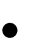 ряд ключевых понятий базовых для школьного обществознания наук; Уметь:  находить нужную социальную информацию в различных источниках; адекватно ее воспринимать, применяя основные обществоведческие термины и понятия; преобразовывать в соответствии с решаемой задачей (анализировать, обобщать, систематизировать, конкретизировать имеющиеся данные, соотносить их с собственными знаниями); давать оценку взглядам, подходам, событиям, процессам с позиций одобряемых в современном российском обществе социальных ценностей; сознательно организовывать свою познавательную деятельность (от постановки цели до получения и оценки результата). взаимодействовать в ходе выполнения групповой работы, вести диалог, участвовать в дискуссии, аргументировать собственную точку зрения. Владеть: элементами причинно-следственного анализа; навыками исследования несложных реальных связей и зависимостей; приемами определения сущностных характеристик изучаемого объекта, выбора верных критериев для сравнения, сопоставления, оценки объектов; навыками поиска и извлечения нужной информации по заданной теме в адаптированных источниках различного типа;  языком массовой социально-политической коммуникации, позволяющим осознанно воспринимать соответствующую информацию. Дисциплина «Правоведение» является предшествующей для дисциплин профильной направленности. 3. Требования к результатам освоения дисциплины:Процесс изучения дисциплины направлен на формирование следующих компетенций: владением культурой мышления, способностью к обобщению, анализу, восприятию информации, постановке цели и выбору путей её достижения (ОК-1); умением использовать нормативные правовые документы в своей деятельности (ОК-5); использованием основные положения и методы социальных, гуманитарных и экономических наук при решении социальных и профессиональных задач (ОК-9); - способностью анализировать социально-значимые проблемы и процессы (ОК-10); - готовностью к социальному взаимодействию на основе принятых в обществе моральных и правовых норм, проявлением уважение к людям, толерантностью к другой культуре, готовностью нести ответственность за поддержание партнёрских, доверительных отношений (ОК-11). 	В результате изучения дисциплины студент должен: Знать:  основные положения теории государства и права; основы действующей системы законодательства Российской Федерации. Уметь:  свободно оперировать юридическими понятиями и категориями; логически грамотно выражать свою точку зрения по юридически-правовой проблематике; определять оптимальные способы защиты своих прав и законных интересов. Владеть: понятийным аппаратом теории государства и права; нормативно-правовой базой основных отраслей права РФ.Объем дисциплины и виды учебной работы Содержание дисциплины Содержание разделов дисциплины Разделы дисциплины и междисциплинарные связи с обеспечиваемыми   (последующими) дисциплинами Разделы дисциплин и виды занятий Лабораторный практикум не предусмотрен Примерная тематика курсовых проектов (работ)не предусмотрены. Учебно-методическое и информационное обеспечение дисциплины: Основная литература Правоведение. Учебник для ВУЗов./ Под ред. В.И.Гуреева.-М.: Изд-во «Высшая школа», - 2006. Правоведение. Учебник для ВУЗов./ Под ред. О.Е.Кутафина. 2, 3-е издание .М.: Изд-во «Юристъ», - 2007. Ддополнительная литература  Конституция Российской Федерации. - М.: ПРОСПЕКТ, 1997.  Гражданский кодекс Российской Федерации. - М.: Издательство ―АКАЛИС‖, - 1996.  Кодекс Российской Федерации об административных правонарушениях. – М.: Издательство «АКАЛИС», 2002.  Налоговый кодекс Российской Федерации в редакции федерального закона РФ от 09 июля 1999 г. № 154-ФЗ// Собрание законодательства РФ. - 1999 .  Семейный кодекс Российской Федерации// Сборник кодексов Российской Федерации. Издательство ТОО «Транспорт», 1997. Трудовой кодекс Российской Федерации от 30.12.2001 г. // «Российская газета» от 31.12.2001 г. Уголовный кодекс Российской Федерации// Сборник кодексов Российской Федерации. Издательство ТОО «Транспорт», 1997. Материально-техническое обеспечение дисциплины:  Учебная аудитория, комплект законодательных актов. Методические рекомендации по организации изучения дисциплины: Дисциплина «Правоведение» является самостоятельной для изучения. На лекциях при изложении материала следует пользоваться иллюстративным материалом, ориентированным на использование мультимедийного презентационного оборудования, содержащим графические схемы и модели, способствующие лучшему усвоению студентами лекционного материала.  При проведении семинаров преподавателю рекомендуется ставить перед студентами проблемные ситуации, обсуждение и решение которых требует нестандартного мышления и глубокого проникновения в материал. Образовательные технологии: метод  проблемного изложения материала, как лектором, так и студентом; самостоятельное чтение студентами учебной, учебно-методической, нормативно-правовой и справочной литературы и последующие свободные дискуссии по освоенному ими материалу, опросы в интерактивном режиме. В течение преподавания дисциплины «Правоведение» в качестве формы текущей аттестации студентов используется защита выполняемых рефератов. Примеры оценочных средств для текущего контроля успеваемости и промежуточной аттестации: Зачет проводится в устной или письменной форме, включает подготовку, ответы на теоретические вопросы.  Разработчики:  	Эксперты:  МИНИСТЕРСТВО  ОБРАЗОВАНИЯ  И  НАУКИ  РОССИЙСКОЙ  ФЕДЕРАЦИИГосударственное образовательное учреждение высшего профессионального образования Российский государственный геологоразведочный университет(название высшего учебного заведения)РАБОЧАЯ  ПРОГРАММАДИСЦИПЛИНЫ  ЭКОНОМИКА Рекомендуется для направления подготовки специальности  08.03.01 – «СТРОИТЕЛЬСТВО» Квалификация (степень) выпускника – бакалавр  Москва – 20141. Цели и задачи изучения дисциплины Целями дисциплины «Экономика» являются: формирование представлений об экономике, как о идеологически многополярной, общественно-политической и финансово-хозяйственной науке, формирующей экономико-политическое мировоззрение людей; приобретение умений и навыков применения экономических законов для исследования, анализа и решения прикладных задач обеспечения экономической деятельности; развитие экономического мышления как языка и одной из основ для изучения профессиональных дисциплин. Задачи дисциплины «Экономика»:раскрыть экономическую терминологию и сформировать понятийный аппарат экономики;  Сформировать:  представление об основных экономических доктринах (учениях), их идейнополитической базе, целях и адекватности реальным социально-экономическим условиям;  экономическое мировоззрение на основе модели, адекватной реальным социальноэкономическим условиям посредством традиционных для России патриотических ценностей;  навыки построения экономической модели, адекватной реальным социальноэкономическим условиям, наилучшим образом описывающей область исследования и решающей наиболее точно поставленную задачу;  умение адекватно построить идеологическую основу конкретного экономического исследования, собрать минимально-необходимый объем информации, выделить влияющие на конечный результат главные и второстепенные факторы и степень их влияния на конечный результат, построить алгоритм исследования, проанализировать результаты и сделать выводы.  Место дисциплины в структуре ООП Дисциплина «Экономика» относится к циклу гуманитарных социальноэкономических дисциплин. Дисциплина «Экономика» базируется на знаниях и навыках приобретенных студентами в ходе изучения математического анализа, линейной алгебры, теории вероятности и математической статистики, информатики, иностранных языков, философии. Требования к входным знаниям, умениям и компетенциям студентов: Студент должен:  Знать:  основные философские учения, школы и труды, в контексте религиознонравственного мировоззрения об устройстве человеческого общества,  исторические предпосылки смены общественно-экономических формаций и  основные исторические этапы развития общества. Уметь: определять типы общественно-экономической формации и движущие силы, направленные на их смену.  Владеть: логическими принципами построения информации, методологией самоподготовки и выполнения самостоятельных работ по гуманитарным наукам. Дисциплины, для которых дисциплина «Экономика» является предшествующей: Дисциплины профильной направленности. Требования к результатом освоения дисциплины Процесс изучения дисциплины «Экономика» направлен на формирование следующих компетенций: Общекультурные компетенции: владение культурой мышления, способностью к обобщениям, анализу, восприятию информации, постановке цели и выбору путей ее достижения (ОК-1); умение логически верно, аргументированно и ясно строить устную и письменную речь (ОК-2); готовность к кооперации с коллегами, работе в коллективе (ОК-3); способность находить организационно-управленческие решения в нестандартных ситуациях и готовность нести за них ответственность (ОК-4); стремление к саморазвитию, повышению своей квалификации и мастерства (ОК-6); -умение критически оценивать свои достоинства недостатки, наметить пути и выбрать средства развития достоинств и устранения недостатков (ОК-7); осознание социальной значимости своей будущей профессии, обладание высокой мотивацией к выполнению профессиональной деятельности (ОК8); использование основных положений и методов социальных, гуманитарных и экономических наук при решении социальных и профессиональных задач (ОК-9); способность анализировать социально-значимые проблемы и процессы (ОК-10);готовность к социальному взаимодействию на основе принятых в обществе моральных и правовых норм, проявление уважения к людям другой культуры, готовность нести ответственность за поддержание партнерских, доверительных отношений (ОК-11); Общепрофессиональные компетенции: использование основных законов естественнонаучных дисциплин в профессиональной деятельности, применение методов математического анализа и моделирования, теоретического и экспериментального исследования (ПК-1); способность выявить естественнонаучную сущность проблем, возникающих в ходе профессиональной деятельности, привлечь для их решения соответствующий физико-математический аппарат (ПК-2); способность понимать сущность и значение информации в развитии современного информационного общества, сознавать опасности и угрозы, возникающие в этом процессе, соблюдать основные требования информационной безопасности, в том числе защиты государственной тайны (ПК-4); владение основными методами, способами и средствами получения, хранения переработки информации, навыками работы с компьютером как средством управления информацией (ПК-5); способность работать с информацией в глобальных компьютерных сетях (ПК-6); В результате изучения курса «Экономика» студент должен: Знать: глубинные философско-методологические и общественнополитические основы курса; основные экономические доктрины (учения)¸ их идеологическую базу и перспективные цели; доминирующие направления и тенденции развития мировой экономики их значение для национальной экономики; современные методы организации производственно-хозяйственной деятельности субъектов в рамках национальной и мировой экономики; закономерности поведения хозяйствующих субъектов, от мелких фирм до государств, в условиях рынка; современные методы организации производственно-хозяйственной деятельности субъектов в рамках национальной и мировой экономики; особенности и тенденции мировой и национальной финансовых систем; методологические проблемы и задачи повышения экономической эффективности хозяйствующих субъектов, национальной и мировой экономики; основы управления и организации предприятий; формы и методы управления трудом и заработной платой; Уметь: самостоятельно анализировать ретроспективу, современные тенденции и перспективу социально-экономических процессов в мировом, национальном, региональном и субъектном масштабах; применять основные положения и методы экономической науки при решении социальных и профессиональных задач;  Владеть: культурой мышления, способностью к обобщениям, анализу, восприятию информации, постановке цели и выбору путей ее достижения; методами анализа социально-значимых проблемы и процессов.  Объем дисциплины и виды учебной работы Содержание дисциплины Содержание разделов дисциплины РАЗДЕЛЫ ДИСЦИПЛИНЫ И МЕЖДИСЦИПЛИНАРНЫЕ СВЯЗИ. Разделы дисциплины и виды занятий. Лабораторный практикум – не предусмотрен Примерная тематика курсовых проектов (работ) – не предусмотрено Учебно-методическое и информационное обеспечение дисциплины Основная литература. Булатов А.С. Экономика  / А. С. Булатов [и др.]. - 4-е изд., перераб.и доп. - М. :Экономистъ, 2005. - 831 с.  Курс экономической теории. Общие основы экономической теории, микроэконо-мика, макроэкономика, переходная экономика: Учеб. пособие Под ред. А.В.Сидоровича. М.: Изд-во МГУ, «ДИС», 2005 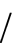 Видяпин В.И. Экономическая теория  / ред. В. И. Видяпин. - Изд. испр.и доп. - М. : ИНФРА-М, 2007. - 671с.  Экономическая теория: учеб.для вузов / М. А. Сажина, Г. Г. Чибриков. - 2-е изд., перераб.и доп. - М. : НОРМА, 2007. - 671 с.  Камаев В.Д. Экономическая теория: учебник для вузов. - 7-е изд., перераб.и доп. - М. : ВЛАДОС, 2006. - 640 с.  Дополнительная литература. Гальперин В.М. Микроэкономика (в двух томах) / В.М. Гальперин, С.М. Игнатьев, В.И. Моргунов. – СПб.: Экономическая школа, Т.1., 2002. Гальперин В.М. Микроэкономика (в двух томах) / В.М. Гальперин, С.М. Игнатьев, В.И. Моргунов. – СПб.: Экономическая школа, Т.2., 2002. Долан Э.Д., Линдсей Д. Микроэкономика / пер. с англ. Спб.,2006 Дорибуш Р., Фишер С. Макроэкономика/ пер. с англ. М.: ИНФРА-М, 2007. История экономических учений: (современный этап): Учебник / Под. общ. ред. А.Г. Худокормова. – М.: ИНФРА-М, 2009.  Кейнс Дж. М. Общая теория занятости, процента и денег. – М.: Прогресс, 2008. Ломакин В.К. Мировая экономика: учебник для вузов. М.:Финансы, ЮНИТИ,2005 Макконнелл К.Р., Брю С.Л. Экономикс: принципы, проблемы и политика/ пер. с англ. М.: Республика, 2005 Т.1,2. Менкью Н.Г. Макроэкономика/ пер. с англ. М.: МГУ, 2007. Мэнкъю Н. Принципы микроэкономики / Н. Мэнкъю. – М.: Питер, 2003 Пиндайк Р. Микроэкономика: Пер. с англ. / Р. Пиндайк, Д. Рубинфелъд. – М., 2002. Самуэльсон П.А., Нордхаус В.Д. Экономика/ пер. с англ. М.: БИНОМ, 2007. Ядгаров Я.С. История экономических учений: учебник для вузов.- 2-е изд. М.: ИНФРА-М,2005 Общая экономическая теория: учебник для вузов/под ред. В.И.Видяпина, Г.П.Журавлевой. М.: ПРОМО-МЕДИА, 2005 Экономическая теория: Учебник для вузов/ под ред. А.И. Добрынина, Л.С. Тарасовича. Спб.: Питер Паблишинг, 2005. Материально-техническое обеспечение дисциплины. Для проведения лекционных занятий необходима аудитория, оснащенная компьютером и мультимедийным оборудованием. Методические рекомендации по организации изучения дисциплины. Основная задача курса Экономика - помочь студентам лучше осмыслить категории и законы экономической науки, видеть за экономическими процессами их конкретное содержание, а также выработать  навыки использования экономических знаний в будущей профессиональной деятельности.  На лекциях при изложении материала следует пользоваться иллюстративным материалом, ориентированным на использование мультимедийного презентационного оборудования, содержащим запись основных формулировок, графиков, таблиц,а также отображающим характерные примеры вывода на экран компьютера текстовой, графической и цифровой информации. Посредством разборов примеров решения задач следует добиваться понимания обучающимися сути и прикладной значимости решаемых задач, а также сути и назначения осваиваемых и используемых для их решения численных методов и алгоритмов. Образовательные технологии: метод  проблемного изложения материала, как лектором, так и студентом; самостоятельное чтение студентами учебной, учебнометодической и справочной литературы и последующие свободные дискуссии по освоенному ими материалу, использование иллюстративных видеоматериалов (видеофильмы, фотографии, аудиозаписи, компьютерные презентации), демонстрируемых на современном оборудовании, опросы в интерактивном режиме. При этом на первое место по значимости можно поставить умение самостоятельно работать с экономической литературой. Помимо изучения соответствующих разделов и тем в учебниках и учебных пособиях, более глубокое освоение учебного материала возможно в результате прочтения экономических монографий и статей в научных журналах и газетах.  Форма итогового контроля – экзамен. Экзамен проводится в устной или письменной форме, включает подготовку, ответы экзаменуемого на теоретические вопросы и решение им задач, по его итогам выставляется оценка (в зависимости от установленного в Положении о текущей и итоговой аттестации вуза).  Итоговая оценка складывается из оценки работы студентов на групповых семинарских занятиях и ответа на экзамене. Накопительный характер оценки знаний студентов активизирует работу студентов в течение всего семестра и способствует более прочному усвоению знаний. При подготовке к экзамену студентам необходимо и использовать не только учебную литературу, но и материалы анализируемые на семинарских занятиях.РАЗРАБОТЧИКИ: ЭКСПЕРТЫ ДИСЦИПЛИНЫ ВАРИАТИВНОЙ ЧАСТИ ЦИКЛА Б1(ОСНОВНАЯ ЧАСТЬ)МИНИСТЕРСТВО  ОБРАЗОВАНИЯ  И  НАУКИ  РОССИЙСКОЙ  ФЕДЕРАЦИИ Государственное образовательное учреждение высшего профессионального образования Российский государственный геологоразведочный университет(название высшего учебного заведения)РАБОЧАЯ  ПРОГРАММАДИСЦИПЛИНЫ  ПСИХОЛОГИЯРекомендуется для направления подготовки специальности  08.03.01 – «СТРОИТЕЛЬСТВО» Квалификация (степень) выпускника – бакалавр    Москва – 20141. Цели и задачи дисциплины: Цель: Сформировать системное и целостное представление о психологических механизмах налаживания и поддержания социально-психологических отношений. Задачи: ознакомить с психологическими закономерностями социально-психологического взаимодействия; развить практические умения межличностных и межгрупповых отношений;приобрести опыт социально-психологического анализа ситуаций социального поведения, общения и взаимодействия, принятия индивидуальных и групповых решений; способствовать повышению социальной компетентности, умению успешно включаться в любые социальные группы, вести переговоры; сформировать способность к межличностному взаимодействию в различных межкультурных средах; развить стремление и умение к бесконфликтному взаимодействию, направленному на реализацию производственных задач. 2. Место дисциплины в структуре ООП: Дисциплина «Психология социального взаимодействия» относится к Гуманитарному, социальному и экономическому циклу, обеспечивает логическую взаимосвязь между общеобразовательными и профессиональными учебными дисциплинами. Курс имеет выраженную прагматическую направленность на развитие социальной компетентности, понимаемой как демонстрация соответствия индивидуальных способностей требованиям межличностной, социально-ролевой и экономикоправовой ситуациям взаимодействия.  Требования к входным знаниям, умениям и компетенциям студентов: Студент должен: Знать: общие закономерности психофизиологии (в объеме школьной программы); Уметь: устанавливать контакт со сверстниками; Владеть: навыками самоорганизации и саморегуляции. «Психология социального взаимодействия» связана с дисциплинами «Социология в строительной сфере», «Философия», «История».  3. Требования к результатам освоения дисциплины. Процесс изучения дисциплины направлен на формирование следующих компетенций: владение культурой мышления, способностью к обобщению, анализу, восприятию информации, постановке цели и выбору путей её достижения (ОК-1);умение логически верно, аргументированно и ясно строить устную и письменную речь (ОК-2); готовность к кооперации с коллегами, работе в коллективе (ОК-3); способность находить организационно-управленческие решения в нестандартных ситуациях и готовность нести за них ответственность (ОК-4); стремление к саморазвитию, повышению своей квалификации и мастерства (ОК-6); умение критически оценивать свои достоинства и недостатки, намечать пути и выбирать средства развития достоинств и устранения недостатков (ОК-7); осознание социальной значимости своей будущей профессии, обладание высокой мотивации к выполнению профессиональной деятельности (ОК-8); использование основных положений и методов социальных, гуманитарных и экономических наук при решении социальных и профессиональных задач (ОК-9);способность анализироватьсоциально-значимые проблемы и процессы (ОК-10);готовность к социальному взаимодействию на основе принятых в обществе моральных и правовых норм, проявление уважения к людям, толерантность к другой культуре, готовность нести ответственность за поддержание партнерских, доверительных отношений (ОК-11).В результате изучения дисциплины студент должен: Знать: закономерности социальной перцепции; механизмы восприятия, понимания и интерпретации ситуаций восприятия;структуру, функции и средства общения;репрезентативные системы кодирования информации; закономерности межличностного взаимодействия; особенности взаимодействия между личностью и группой; суть и механизмы психологического влияния и воздействия;Уметь: определять в практической деятельности основные закономерности поведения личности в социальной среде; воспринимать события и динамику процесса общения;четко и ясно изъясняться, выражать свои знания, мнение, желания; понимать действия других; налаживать контакты, находить свое место в группе; высказывать критику адекватно ситуации и выслушивать критику; анализировать структуру конфликтного взаимодействия; урегулировать конфликты в соответствии с ситуацией; быть готовым проявлять толерантность и ассертивность в межличностном взаимодействии. Владеть: навыками межличностного взаимодействия на основе принятых в обществе моральных норм; приемами вербальной и невербальной коммуникации;навыками социальной перцепции; приемами осмысления характеристик собственной личности; навыками рефлексивного слушания; навыками участия в процессе групповой дискуссии.Объем дисциплины и виды учебной работы:  Содержание дисциплины. Содержание разделов дисциплины Разделы дисциплины и междисциплинарные связи с обеспечиваемыми (последующими) дисциплинами.Разделы дисциплин и виды занятий Лабораторный практикум -  не предусмотрен. Курсовые проекты (работы)  -не предусмотрены. Учебно-методическое и информационное обеспечение дисциплины Основная литература Андреева Г. М. Социальная психология. Учебник для вузов. — Аспект Пресс, 2008.  Журавлев А. Л., Соснин В. А., Красников М. А.; Социальная психология: учебное пособие. Под общ. ред. А. Л. Журавлева. – М. ФОРУМ, 2008. Крысько В.Г. Социальная психология: учебник для вузов. — М.: Эксмо, 2010. Милорадова Н.Г. Организационное поведение: конспект лекций. – М.: МГСУ, 2009.Дополнительная литература Амельков А.А. Психологическая диагностика межличностного взаимодействия. - Мозырь: Содействие, 2006. Бернс Р. Развитие «Я-концепции» и воспитание / Общ. ред. В. Я. Пилиповского. — М.: Прогресс, 1986. Воробъева В.Л. Социально-психологическая защищенность студентов вуза / Монография: - М.: Изд-во АСВ, 2009. Деловое общение. Кузин Ф.А. Культура делового общения: Практическое пособие. — М.: Ось-89, 2002. Дружинин В. Психология. Учебник для гуманитарных вузов - СПб.: Питер, 2001.   Знаков В.В. Понимание в познании и общении. - 2-е изд., испр. и доп. - М.: Из-во Ин-та психологии, 1999.  Майерс Д. Социальная психология / Пер. с англ. В. Гаврилова и др. —7-е изд.  СПб.: Питер, 2010. Межличностное общение / Составление и общая редакция Н. В. Казариновой, В. М. Погольши. - СПб.: Питер, 2001. - (Серия «Хрестоматия по психологии»). Леонтьев М.Г. Специфика культуры и способы разрешения межличностных конфликтов / Монография . – М.: Изд-во АСВ, 2010. Милорадова Н.Г. Психология и педагогика. – М. Гардарики, 2007. Милорадова Н.Г. Психология управления в условиях стабильности и неопределенности /Монография: - М.: Изд-во АСВ, 2004 Мокшанцев Р.И., Мокшанцева А.В. Социальная психология. - М., Новосибирск: Инфра-М, 2001. Панкратов В. Н. Уловки в спорах и их нейтрализация. — М.: Рос. пед. агентство, 1996.  Соснин В. А., Лунев П. А. Как стать хозяином положения. Анатомия эффективного общения. Руководство практического психолога / ИП РАН. — М.: Academia, 1996.  Управление персоналом: конспект лекций /Под ред. Н.Г. Милорадовой. – М.: МГСУ, 2009.  Социально-психологические особенности национального менталитета / Л.Б. Шнейдер, С.В. Вальцев. – М.: Изд-во МПСИ, 2009.  В) ПрограммноеобеспечениеMICROSOFT OFFICE INTERNET EXPLORER Материально-техническое обеспечение дисциплины Поточные аудитории для лекций с мультимедийной техникой. Аудитории для практических занятий. Доступ в Интернет Методические рекомендации по организации изучения дисциплины Поскольку курс «Психология социального взаимодействия» имеет значение для освоения студентами дисциплин профильной направленности, необходимо активизировать познавательную деятельность учащихся.  В целях активизации мыслительной деятельности студентов, развития способности анализировать научные и практические проблемы необходимо включение в лекцию следующих методов и приемов: элементов диалога, эвристической беседы, групповой дискуссии, анализа конкретных ситуаций и др. Использование наглядного материала на лекции (возможно использование рисунков, иллюстраций, фотографий, обучающих кинофильмов, слайдов и др.).  Проведение практических занятий осуществляется с использованием учебнометодического комплекса (рабочей тетради студентов) и организуется в соответствии с темами дисциплины. Каждая тема включает в себя ключевые понятия, цели обучения, конкретные задания. К каждому заданию дается краткая, исчерпывающая инструкция. При самостоятельной работе рекомендуется  составлять схемы, подбирать примеры под изучаемый теоретический материал, т.к. это позволит освоить его прочнее. В течение семестра студентам также рекомендуется самостоятельно составлять словарик основных понятий курса, по мере изучения дисциплины.  Промежуточный контроль предполагает проведение тестов промежуточного контроля, отчет по результатам самостоятельной и практической работы. Итоговый контроль осуществляется на основании проведенной промежуточной аттестации и итогового теста. Форма итогового контроля – зачет. 	Разработчики 		ЭкспертыМИНИСТЕРСТВО  ОБРАЗОВАНИЯ  И  НАУКИ  РОССИЙСКОЙ  ФЕДЕРАЦИИГосударственное образовательное учреждение высшего профессионального образования Российский государственный геологоразведочный университет(название высшего учебного заведения)РАБОЧАЯ  ПРОГРАММАДИСЦИПЛИНЫ СОЦИОЛОГИЯ В  СТРОИТЕЛЬНОЙ СФЕРЕ Рекомендуется для направления подготовки специальности 08.03.01 – «Строительство» Квалификация (степень) выпускника – бакалавр   Москва – 2014   1. Цели и задачи  дисциплиныЦелью дисциплины является успешная социализация будущего бакалавра строительства,  его адаптация в конкретной социально-профессиональной сфере. Задачи дисциплины:  ознакомить студентов с основными закономерностями социального взаимодействия в социально-профессиональной сфере; дать представление о социальной стратификации строительной отрасли, причинах социального неравенства, социальной мобильности в строительной сфере; подготовить будущего специалиста-строителя к работе в условиях возникающих социальных рисков, непредвиденных социальных перемен.  ознакомить с особенностями культур представителей разных этносов, их ценностей и стереотипов поведения и научить учитывать их в процессе профессионального и межличностного взаимодействия в полиэтничных трудовых коллективах.  2. Место дисциплины в структуре ООП:  Дисциплина «Социология в строительной отрасли» относится к гуманитарному,  социальному и экономическому циклу и обеспечивает логическую взаимосвязь между общеобразовательными дисциплинами и дисциплинами профессионального цикла.  Требования к входным знаниям, умениям и компетенциям студентов: Студент должен:  Знать:основные понятия социологии,  социальную структуру общества, социальные институты и социальные группы, типы социального взаимодействия в объеме школьной программы по обществознанию.              Уметь:логически последовательно мыслить, формулировать свои знания, используя общенаучные и социологические категории.  Владеть навыками ориентации в информационном пространстве, отбора и анализа книжной и электронной информации.  Дисциплина «Социология в строительной сфере» является предшествующей для дисциплин «Философия», «Экономика», «Психология социального взаимодействия» для бакалавров и социологических и философских дисциплин по выбору в магистратуре. 3. Требования к результатам освоения дисциплины: Процесс изучения дисциплины направлен на формирование следующих компетенций: владение культурой мышления, способности к обобщению,  анализу, восприятию информации, постановке  цели и выбору путей её достижения (ОК–1); умение логически верно, аргументированно и ясно строить устную и письменную речь (ОК–2); готовность к кооперации с коллегами, работе в коллективе (ОК–3);способность находить организационно – управленческие решения в нестандартных ситуациях и готовность нести за них ответственность (ОК–4);  стремление к саморазвитию, повышению своей квалификации  и мастерства (ОК–6); умение критически оценивать свои достоинства и недостатки, намечать пути и выбирать средства развития достоинств и устранения недостатков (ОК–7); осознание социальной значимости своей будущей профессии, обладание высокой мотивацией к выполнению профессиональной деятельности (ОК–8); использование основных положений и методов социальных наук при решении социальных и профессиональных задач (ОК–9); способность анализировать  социально-значимые проблемы и процессы (ОК–10);готовность к социальному взаимодействию на основе принятых в обществе моральных и правовых норм, проявление уважения  к людям, толерантности к другой культуре, готовность нести ответственность за  поддержание партнёрских, доверительных отношений (ОК–11);. В результате изучения дисциплины студент должен: Знать: социологические основы социального взаимодействия;  особенности механизма социальных взаимодействий в строительной сфере;  социальную стратификацию в строительной сфере, каналы горизонтальной и вертикальной мобильности; типы организаций, функционирующих в строительной отрасли; особенности формальных и неформальных отношений в организации, природу лидерства и функциональной ответственности. Уметь: анализировать групповую динамику и адекватно оценивать сложившуюся ситуацию в области межличностных и межгрупповых отношений в процессе трудовой деятельности;  вести переговоры, предупреждать и разрешать трудовые конфликты.  Владеть социальными компетенциями для работы в трудовых коллективах, в частности, демонстрировать способность и готовность: к работе в команде на основе доверия, толерантности, сотрудничества и кооперации с ее членами и другими участниками социально - профессионального взаимодействия;        к принятию и реализации социальных и профессиональных статусных и   ролевых   функций;  к усвоению и следованию социальным и профессиональным ценностям и нормам; быть конкурентноспособным, мобильным и эффективным работником. Объем дисциплины и виды учебной работы Содержание дисциплины Содержание разделов дисциплины Разделы дисциплины и междисциплинарные связи с обеспечиваемыми (последующими) дисциплинами. Разделы дисциплины и виды занятий Лабораторный практикум. - не предусмотрено . Примерная тематика курсовых проектов (работ). - не предусмотрено Учебно-методическое и информационное обеспечение дисциплины А)  Основная литература: Гидденс Э. Социология: пер. с английского/Э. Гидденс. – 2-е изд. перераб. и доп .-М.: УРСС, 2005. – Гл. 17. Современный урбанизм.Зарубина Н.Н. Социология хозяйственной жизни. М., «Логос», 2006. Иванова З.И., Никитина Д.С., Шныренков Е.А. Организация и проведение учебных социологических исследований. Учебное пособие. М., Изд-во МГСУ, 2009. Коготкова И.С. Маркетинговые исследования в строительстве. Учебное пособие. М.: Книжный мир, 2009. Филатова О.Г. Общая социология: учеб. пособие для вузов/О.Г.Филатова. – М.: Гардарики, 2005. – Гл. 12. Социология города. Урбанизм как образ жизни. Структурирование городского пространства. Шарков Ф.И. Социология: теория и методы. Учебник. М.: «Экзамен, 2007. Конспект лекций по курсу «Социология в строительнойфере».  Б) Дополнительная литература: Блэр А. Стратегия большого города.  М.: Московская школа политических исследований, 2004. Вахмистров А. И. Управление инвестиционно-строительным комплексом мегаполиса. — Санкт-Петербург: ОАО «Издательство «Стройиздат СПб», 2004. Воронин А.А. Городское жилище: многогранность социальных и экологических проблем/А.А. Воронин.//Жилищное строительство. – 2005. - № 1. Мерзляков А.А. Диагностическое исследование участия граждан в реализации градостроительных проектов/А.А. Мерзляков//Социс. – 2007. - № 4  Потаев Г.А., Иодо И.А. Градостроительство и территориальная планировка. М., Феникс, 2008. Синянский И.А. Типология зданий и сооружений. М., Academia, 2009. Слука Н. Глобальные города/Н. Слука//Эксперт. – 2008. - № 15. Уткин М.Ф.;   Шимко В.Т.;   Пялль Г.Е.;   Никитина Е.В.;   Гаврюшкин А.В.;  Архитектурно-дизайнерское проектирование жилой среды. Городская застройка. М., Архитектура-С, 2010. Федоров В. В. Планировка и застройка населенных мест: учебное пособие. М., Инфра-М, 2010.В)  Программное и коммуникационное обеспечение. WINDOWS XP TOTAL COMMANDER MICROSOFT OFFICE ADOBE READER INTERNET EXPLORER PHOTO SHOP Cтатистический пакет обработки данных STATISTICA 6.0  Пакет обработки первичных социологических данных SPSS RU Г) базы данных, информационные и справочные системы: www.stroi.ru/tsch/d935dr368041m40.html-  СТРОИТЕЛЬНЫЙ МИР.Материально-техническое обеспечение дисциплины Поточные аудитории для лекций с мультимедийной и проекционной техникой (аудио-видеотехника, компьютер, проектор, интерактивная доска, видеокамера). Аудитории для практических занятий. Методические рекомендации по организации изучения дисциплины Аудиторная работа студентов включает лекции и практические занятия. Лекции проводятся с использованием аудио-видео оборудования, демонстрацией визуальных материалов, презентаций, различных видов  иллюстративного материала. На практических занятиях студенты выбирают актуальные темы, связанные с состоянием современной строительной отрасли, социальными проблемами градостроительства и архитектуры, формируют исследовательские группы для работы над проектом, получают консультации по организации работы в группе, взаимодействию и распределению исследовательских ролей. Ими определяются качественные и количественные стратегии социологического исследования, разрабатываются программа и план исследования, социологический инструментарий для сбора первичных данных. На занятиях студенты обучаются методике полевого исследования, специфике использования того или иного инструментария в конкретном проекте, знакомятся с вторичными источниками по исследуемой проблематике, с основными процедурами измерения первичной информации, требованиями к анализу и обобщению полученных данных. Результаты проводимых учебных социологических исследований также обсуждаются на практических занятиях.  Практические занятия могут проводиться и в форме деловых игр: моделироваться и проигрываться конкретные ситуации, связанные с принятием решений, в первую очередь, в сфере градостроительства.  В качестве самостоятельной работы предусматривается  изучение научной и учебно-методической литературы, знакомство с конкретными проблемами той или иной строительной организации, нахождение болевых точек, определение темы исследования, составление программы социологического исследования, полевое исследование, подсчет, анализ и обработка результатов, подготовка отчета. Преподаватель контролирует самостоятельную работу студентов, постоянно оказывая помощь и проводя консультации. Текущий контроль по дисциплине осуществляется в форме заданий для самопроверки по каждой теме, контрольных работ, промежуточных тестов по темам курса. Итоговый контроль – зачет в форме тестирования.  Разработчики:  	Эксперты:  ДИСЦИПЛИНЫ ЦИКЛА Б2 ЕСТЕСТВЕННО – НАУЧНЫЙ И ОБЩЕТЕХНИЧЕСКИЙ БАЗОВАЯ ЧАСТЬ МИНИСТЕРСТВО  ОБРАЗОВАНИЯ  И  НАУКИ  РОССИЙСКОЙФЕДЕРАЦИИГосударственное образовательное учреждение высшего профессионального образования Российский государственный геологоразведочный университет(название высшего учебного заведения)РАБОЧАЯ  ПРОГРАММАДИСЦИПЛИНЫ  МАТЕМАТИКА Рекомендуется для направления подготовки специальности  08.03.01 – «СТРОИТЕЛЬСТВО» Квалификация (степень) выпускника – бакалавр   Москва – 2014Цели и задачи дисциплины:  Дисциплина «Математика» должна вооружить бакалавра математическими знаниями, необходимыми для изучения ряда общенаучных дисциплин и дисциплин профессионального цикла, создать фундамент математического образования, необходимый для получения профессиональных компетенций бакалавра-строителя воспитать математическую культуру и понимание роли математики в различных сферах профессиональной деятельности. Место дисциплины  в структуре ООП: Дисциплина Математика относится к математическому, естественнонаучному и общетехническому циклу, базовая часть и является обязательной к изучению. Студент, приступая к изучению дисциплины должен обладать  знаниями, умениями и навыками в области основных элементарных функций, их свойств и графиков, уметь выполнять алгебраические и тригонометрические преобразования, решать алгебраические и тригонометрические уравнения и неравенства, знать свойства плоских геометрических фигур (треугольник, четырехугольники, круг), пространственных фигур (призма, пирамида, цилиндр, конус, шар), уметь вычислять площади плоских фигур, объемы и площади поверхностей пространственных фигур. Дисциплина Математика является предшествующей таких дисциплин как: Информатика, Физика, модуль дисциплины Механика, дисциплины профессионального цикла и профильной направленности.Требования к результатам освоения дисциплины: Процесс изучения дисциплины направлен на формирование следующих компетенций: использование основных законов естественнонаучных дисциплин в профессиональной деятельности, применение методов математического анализа и моделирования, теоретического и экспериментального исследования. (ПК-1) способность выявлять естественнонаучную сущность проблем, возникающих в ходе профессиональной деятельности, привлекать для их решения соответствующий математический аппарат (ПК - 2)     владение основными методами, способами и  средствами получения, хранения, переработки информации, навыки работы с компьютером как средством управления информацией (ПК - 5) В результате изучения дисциплины студент должен: Знать: фундаментальные основы высшей математики включая алгебру, геометрию, математический анализ, теорию вероятностей и основы математической статистики. Уметь: Использовать математику при изучении других дисциплин, расширять свои математические познания. Владеть: первичными навыками и основными методами решения математических задач из дисциплин профессионального цикла и дисциплин профильной направленности.Объем дисциплины и виды учебной работы Содержание дисциплины Содержание разделов дисциплины Разделы дисциплины и междисциплинарные связи с обеспечиваемыми  (последующими) дисциплинами Разделы дисциплин и виды занятий Лабораторный практикум - не предусмотренПримерная тематика курсовых проектов (работ) - не предусмотреноУчебно-методическое и информационное обеспечение дисциплины: а) основная литература  Конспект лекций по высшей математике. Полный курс Письменный Д.Т., М, Айрис Пресс, 2006Пискунов Н.С. Дифференциальное и интегральное исчисление. Т. 1.2.М., Интеграл-Пресс, 2005г. Бугров Я.Ф., Никольский СМ. Элементы линейной алгебры и аналитической геометрии. 8-ое издание Дрофа, 2006г. Гмурман 	В.Е. 	Теория 	вероятностей 	и 	математическаястатистика. 12-ое издание. М., Высшее образование, 2007г.	Гмурман В.Е. Руководство по решению задач по теории вероятностей и математической статистике. 11-ое издание. М., Высшее образование, 2006г. Клетеник Д.В. Сборник задач по аналитической геометрии. 17-ое издание. М., Профессия, 2006г. Берман Г.Н. Сборник задач и упражнений по математическому анализу, 17-е издание М., профессия, 2006г. б) дополнительная литература  Ильин В.А., Позняк Э.Г. Аналитическая геометрия, М., Наука, 1981г. Ильин В.А., Позняк Э.Г. Линейная алгебра, М., Наука, 1983г. Ильин В.А., Позняк Э.Г.Основы математического анализа, ч..1, М., Наука, 1980г. Ильин В.А., Позняк Э.Г. Основы математического анализа, ч..2, М., Наука, 1982г. Сборник задач по математике для втузов: Линейная алгебра и основы математического анализа. Под ред. А.В. Ефимова, Б.П. Демидовича, М., Наука, 1986г. 6. Самохин М.В., Каган М.Л.Математика в инженерном вузе. Алгебра и геометрия, М., Стройиздат. 2003г. Каган М.Л., Макаров В.И., Петелина В.Д., Алгебра и геометрия в вопросах и задачах. Учебное пособие, МГСУ, 2005г. Каган М.Л., Кузина Т.С., Петелина В.Д. Теория вероятностей и математическая статистика в вопросах и задачах. Учебное пособие, МГСУ, 2005г. 9. Арефьев В.Н., Титова Т.Н.. Практическое руководство по обыкновенным дифференциальным уравнениям. Учебное пособие. МГСУ, 2006г. Ю.Арефьев В.Н., Бобылёва Т.Н., Ситникова Е.Г. Дифференциальные уравнения. Учебное пособие. МГСУ, 2004г. 11.Арефьев В.Н., Жилкин А.П. Ряды Фурье. Учебное пособие. МГСУ, 2004г. Пакет методической литературы, разработанный кафедрой высшей математики МГСУ, содержащий: варианты заданий расчетно-графических работ, методические указания к их выполнению, специализированные сборники задач по различным темам, методические указания к проведению практических занятий  по различным темам, конспекты лекций по специальным главам курса, варианты заданий для самостоятельной работы студентов под руководством преподавателя. Материально-техническое обеспечение дисциплины:  Наличие анимационных лекционных курсов по математике с использованием компьютерных технологий и тестирующих программ. Методические рекомендации по организации изучения дисциплины: Для более эффективного усвоения курса математики рекомендуется использовать на лекциях и практических занятиях видеоматериалы, обобщающие таблицы и др. Для повышения интереса к дисциплине и развития математической культуры целесообразно сообщать на лекциях сведения из истории математики и информацию о вкладе российских ученых в математическую науку. Важным условием успешного освоения дисциплины «Математика» является самостоятельная работа студентов. Для осуществления индивидуального подхода к студентам и создания условий ритмичности учебного процесса рекомендуются индивидуальные расчетно-графические работы (РГР) в группах и контрольные работы (КР). Контрольная работа является не только формой промежуточного контроля, но и формой обучения, так как позволяет своевременно определить уровень усвоения студентами разделов программы и провести дополнительную работу, если этот уровень неудовлетворительный. Рекомендуемые контрольные работы (КР) КР «Векторная алгебра и аналитическая геометрия» (Тема 1,2) КР «Техника дифференцирования »(Тема 3) КР «Техника интегрирования» (Тема 5) КР «Дифференциальные уравнения »(Тема 6) КР «Числовые и степенные ряды» (Тема 7) КР «Теория вероятностей »(Тема 8) Рекомендуемые расчетно-графические работы (РГР) РГР «Векторная алгебра и аналитическая геометрия» (Тема 1,2) РГР «Производная и ее приложения. Исследование функции» (Тема 3) РГР «Неопределенный интеграл. Кратные и криволинейные интегралы (ч.2)» (Тема 5) РГР «Дифференциальные уравнения» (Тема 6) РГР «Числовые и степенные ряды» (Тема 7) РГР «Теория вероятностей и математическая статистика» (Тема 8) Разработчики:  	Эксперты:  МИНИСТЕРСТВО  ОБРАЗОВАНИЯ  И  НАУКИ  РОССИЙСКОЙФЕДЕРАЦИИГосударственное образовательное учреждение высшего профессионального образования Российский государственный геологоразведочный университет(название высшего учебного заведения)РАБОЧАЯ  ПРОГРАММАДИСЦИПЛИНЫ  ИНФОРМАТИКА Рекомендуется для направления подготовки специальности  08.03.01 – «СТРОИТЕЛЬСТВО» Квалификация (степень) выпускника – бакалавр    Москва – 20141. ЦЕЛИ И ЗАДАЧИ ИЗУЧЕНИЯ ДИСЦИПЛИНЫ.Целью дисциплины «Информатика» является формирование представлений об информатике как фундаментальной науке и универсальном языке естественнонаучных, общетехнических и профессиональных дисциплин, приобретение умений и навыков применения методов информатики для исследования и решения прикладных задач в строительной отрасли с использованием компьютера. Задачи дисциплины «Информатика»: сформировать представления об основных компонентах комплексной дисциплины «Информатика»; раскрыть понятийный аппарат фундаментального и прикладного аспектов дисциплины; сформировать навыки работы в среде операционных систем, программных оболочек, прикладных программ общего назначения, интегрированных вычислительных систем и сред программирования; сформировать навыки разработки и отладки программ, получения и анализа результатов с использованием языка высокого уровня; сформировать умения анализа предметной области, разработки концептуальной модели; ознакомить с методологией вычислительного эксперимента и основами численных методов решения прикладных задач в строительной отрасли. 2. МЕСТО ДИСЦИПЛИНЫ В СТРУКТУРЕ ООП. Дисциплина «Информатика» относится к естественнонаучному и общетехническому циклу, относится к базовой части цикла и является обязательной к изучению.  Дисциплина «Информатика» базируется на знаниях, умениях и навыках приобретенных студентами в ходе изучения дисциплины «Высшая математика».  Требования к входным знаниям, умениям и компетенциям студентов. Студент должен:  Знать:  фундаментальные основы высшей математики, включая линейную алгебру и математический анализ. Уметь: проводить формализацию поставленной задачи на основе современного математического аппарата. Владеть: первичными навыками и основными методами решения математических задач. Дисциплины, для которых дисциплина «Информатика» является предшествующей: модуль дисциплин «Механика»; дисциплины профильной направленности. 3. Требования к результатам освоения дисциплины Процесс изучения дисциплины направлен на формирование следующих компетенций:  владение культурой мышления, способностью к обобщению, анализу, восприятию информации, постановки цели и выбора путей ее достижения (ОК-1); стремление к саморазвитию, повышению своей квалификации и мастерства (ОК-6); осознанием социальной значимости своей будущей профессии, обладание высокой мотивацией к выполнению профессиональной деятельности (ОК-8); использование основных законов естественнонаучных дисциплин в профессиональной деятельности, применение методов математического анализа и моделирования, теоретического и экспериментального исследования (ПК-1); способность выявлять естественнонаучную сущность проблем, возникающих в ходе профессиональной деятельности, привлекать для их решения соответствующий физико-математический аппарат (ПК-2); способность понимать сущность и значение информации в развитии современного информационного общества, сознавать опасности и угрозы, возникающие в этом процессе, соблюдать основные требования информационной безопасности, в том числе защиты государственной тайны (ПК-4); владеть основными методами способами и средствами получения, хранения и переработки информации, навыками работы с компьютером как средством управления информацией (ПК-5); способность работать с информацией в глобальных компьютерных сетях (ПК-6);владение методами проведения инженерных изысканий, технологией проектирования деталей и конструкций в соответствии с техническим заданием с использованием стандартных прикладных расчетных и графических программных пакетов (ПК-10); знание научно-технической информации, отечественного и зарубежного опыта по профилю деятельности (ПК-17); владение математическим моделированием на базе стандартных пакетов автоматизации проектирования и исследований, методами постановки и проведения экспериментов по заданным методикам (ПК-18); способность составлять отчеты по выполненным работам, участвовать во внедрении результатов исследований и практических разработок (ПК-19). В результате освоения дисциплины студент должен: Знать:  основные понятия информатики, современные средства вычислительной техники, основы алгоритмического языка и технологии составления программ. Уметь:  работать на персональном компьютере, пользоваться операционной системой, основными офисными приложениями, средами программирования и графическими пакетами. Владеть: методами практического использования современных компьютеров для обработки информации и основами численных методов решения прикладных задач строительной отрасли. ОБЪЕМ ДИСЦИПЛИНЫ И ВИДЫ УЧЕБНОЙ РАБОТЫ.СОДЕРЖАНИЕ ДИСЦИПЛИНЫ. Содержание разделов дисциплины. РАЗДЕЛЫ ДИСЦИПЛИНЫ И МЕЖДИСЦИПЛИНАРНЫЕ СВЯЗИ. РАЗДЕЛЫ ДИСЦИПЛИНЫ И ВИДЫ ЗАНЯТИЙ. ЛАБОРАТОРНЫЙ ПРАКТИКУМ. ПРИМЕРНАЯ ТЕМАТИКА КУРСОВЫХ ПРОЕКТОВ (РАБОТ). - НЕ ПРЕДУСМОТРЕНЫ.  УЧЕБНО-МЕТОДИЧЕСКОЕ И ИНФОРМАЦИОННОЕ ОБЕСПЕЧЕНИЕ ДИСЦИПЛИНЫ.а) Основная литература: Бахвалов Н.С., Жидков Н.П., Кобельков Г.М. Численные методы. – М.: Бином. Лаборатория знаний, 2008. – 640 с.Бахвалов Н.С., Корнев А.А., Чижонков Е.В. Численные методы. Решения задач и упражнения. – М.: Дрофа, 2009. – 393 с. Вержбицкий В.М. Вычислительная и линейная алгебра. – М.: Высшая школа, 2009. – 351 с.Демидович Б.П., Марон И.А. Основы вычислительной математики. – СПб.: Лань, 2007.– 664 с. Золотов А.Б., Акимов П.А., Сидоров В.Н., Мозгалева М.Л. Информатика. Учебник. – М.: АСВ, 2010. – 336 с. Золотов А.Б., Акимов П.А., Сидоров В.Н., Мозгалева М.Л. Информатика в строительстве. Учебное пособие. – М.: «Архитектура – С», 2010. – 336 с. Кашеварова Г.Г., Пермякова Т.Б. Численные методы решения задач строительства на ЭВМ. – Пермь: ПГТУ, 2007. – 352 с. Мсхалая Ж.И., Осипов Ю.В., Павлов А.Б. Информационные технологии в строительстве. – М.: Критерион, 2009. – 220 с. Рыжиков Ю.И. Вычислительные методы. – СПб.: BHV-Санкт-Петербург, 2007.– 400 с.10.Супрун А.Н., Аксенов Б.Г., Алоян Р.М. и др. Информатика. – М.: АСВ, 2006. – 336 с. 11.Фаддеев Д.К., Фаддеева В.Н. Вычислительные методы линейной алгебры. – СПб.: Лань, 2009. – 736 с. б) Дополнительная литература: Беллман Р. Введение в теорию матриц. – М.: Наука, 1969. – 368 с. Богачев К.Ю. Практикум на ЭВМ. Методы решения линейных систем и нахождения собственных значений. – М.: МГУ им. М.В. Ломоносова, 1998. – 137 с. Варданян Г.С., Андреев В.И., Атаров Н.М., Горшков А.А. Сопротивление материалов с основами теории упругости и пластичности. – М.:  АСВ, 1995. – 572 с. 4.Васидзу К. Вариационные методы в теории упругости и пластичности. – М.: Мир, 1987. – 542 с. Владимиров В.С. Уравнения математической физики. – М.: Наука, 1967. – 436с. Воеводин В.В., Кузнецов Ю.А. Матрицы и вычисления.–М.: Наука, 1984.– 320с. Гантмахер Ф.Р. Теория матриц. – М.: Физматлит, 2004. – 560 с. Гельфанд И.М. Лекции по линейной алгебре. – М.: Добросвет, 2009. – 320 с. Голуб Дж., Ван Лоун Ч. Матричные вычисления. – М.: Мир, 1999. – 548 с. Деммель Дж. Вычислительная линейная алгебра. Теория и приложения.– М.: Мир, 2001. – 430 с.Зенкевич О. Метод конечных элементов в технике. – М.: Мир, 1975. – 511 с. Золотов А.Б.,  Акимов П.А.  Практические  методы  расчета  строительных  конструкций. Численно-аналитические методы. – М.: АСВ, 2006. – 208 с. Золотов А.Б., Акимов П.А., Сидоров В.Н., Мозгалева М.Л. Математические методы в строительной механике (с основами теории обобщенных функций). – М.: АСВ, 2008. – 336 с.Золотов А.Б., Акимов П.А., Сидоров В.Н., Мозгалева М.Л. Численные и аналитические методы расчета строительных конструкций. – М.: АСВ, 2009. – 336 с. Ильин В.А., Позняк Э.Г. Линейная алгебра. – М.: ФИЗМАТЛИТ, 2005. – 280 с. Ильин В.П., Карпов В.В., Масленников А.М. Численные методы решения задач строительной механики. – М.: АСВ, 2005. – 432 с. Колмогоров А.Н., Фомин С.В. Элементы теории функций и функционального анализа. – М.: ФИЗМАТЛИТ, 2006. – 572 с. 18.Кострикин А.И. Введение в алгебру. Часть 1: Основы алгебры. – М.: МЦНМО, 2009. – 272 с. Кострикин А.И. Введение в алгебру. Часть 2: Линейная алгебра. – М.: МЦНМО, 2009. – 367 с. Ланкастер П. Теория матриц. – М.: Наука, 1978. – 280 с. Ланцош К. Практические методы прикладного анализа. – М.: Гос. изд-во физ.мат. лит-ры. 1961. – 524 с. Леонтьев Н.Н., Соболев Д.Н., Амосов А.А. Основы строительной механики стержневых систем. – М.: Издательство АСВ, 1996. – 541 с. Перельмутер А.В., Сливкер В.И. Расчетные модели сооружений и возможности их анализа. – Киев: Сталь, 2002. – 445 с. Ржаницын А.Р. Строительная механика. – М.: Высшая школа, 1982. – 400 с. Самарский А.А. Введение в теорию разностных схем. – М.: Наука, 1971. – 552с. 26.Самарский А.А., Михайлов А.П. Математическое моделирование. – М.: ФИЗМАТЛИТ, 2005. – 320 с. Секулович М. Метод конечных элементов. – М.: Стройиздат, 1993. – 664 с. Сидоров В.Н. Лекции по сопротивлению материалов и  теории упругости. – М.: Редакционно-издательский центр Генерального штаба Вооруженных Сил Российской Федерации, 2002. – 352 с. Сидоров В.Н., Ахметов В.К. Математическое моделирование в строительстве. – М.: АСВ, 2007. – 336 с. Сливкер В.И. Строительная механика. Вариационные основы. – М.: Издательство АСВ, 2005. – 736 с. Степанов А.Н. Информатика. – СПб.: Питер, 2006. – 684 с. Уилкинсон Дж.Х. Алгебраическая проблема собственных значений. – М.: Наука, 1970. – 564 с. Федоренко Р.П. Введение в вычислительную физику. – М.: Издательство МФТИ, 1994. – 528 с. Фиалко С.Ю. Прямые методы решения систем линейных уравнений в современных МКЭ-комплексах. – М.: СКАД СОФТ, АСВ, 2009. – 160 с. 35.Хемминг Р.В. Численные методы. – М.: Наука, 1968. – 400 с. Хорн Р., Джонсон Ч. Матричный анализ. – М.: Мир, 1989. – 655 с. Шилов Г.Е. Математический  анализ.  Второй  специальный  курс. – М.: Наука, 1965. – 327 с. Эльсгольц Л.Э. Дифференциальные уравнения и вариационное исчисление. – М.: Ком-Книга, 2006. – 208 с.в) Программное обеспечение: Microsoft Windows (актуальнаяверсия); Microsoft Office Professional (актуальнаяверсия); Microsoft Visual Studio Professional (актуальнаяверсия); Intel Fortran Compiler Professional (сбиблиотекой IMSL) (актуальнаяверсия); Golden Software Grapher (актуальнаяверсия); Golden Software Surfer (актуальнаяверсия); MATLAB (актуальная версия). г) Базы данных, информационно-справочные и поисковые системы: Информационная система «Единое окно доступа к образовательным ресурсам» (http://window.edu.ru/). МАТЕРИАЛЬНО-ТЕХНИЧЕСКОЕ ОБЕСПЕЧЕНИЕ ДИСЦИПЛИНЫ.Для проведения лекционных занятий необходима аудитория, оснащенная компьютером и мультимедийным оборудованием. Для проведения лабораторных занятий необходим компьютерный класс, оборудованный техникой из расчета один компьютер на одного обучающегося, с обустроенным рабочим местом преподавателя. Требуются персональные компьютеры с процессором не ниже Intel Core2Duo, объединенные локальной сетью с выходом в глобальную сеть Internet. МЕТОДИЧЕСКИЕ РЕКОМЕНДАЦИИ ПО ОРГАНИЗАЦИИ ИЗУЧЕНИЯ ДИСЦИПЛИНЫ.Дисциплина «Информатика» является самостоятельной для изучения. На лекциях при изложении материала следует пользоваться иллюстративным материалом, ориентированным на использование мультимедийного презентационного оборудования, содержащим запись основных математических формулировок, методов и алгоритмов, а также отображающим характерные примеры вывода на экран компьютера текстовой, графической и цифровой информации. Посредством разборов примеров решения задач следует добиваться понимания обучающимися сути и прикладной значимости решаемых задач, а также сути и назначения осваиваемых и используемых для их решения численных методов и алгоритмов. При выполнении лабораторных работ в компьютерных классах обучающиеся должны освоить архитектуру и специальное математическое обеспечение компьютерной техники, самостоятельно выполнять поставленные лабораторные работы. Образовательные технологии: метод  проблемного изложения материала, как лектором, так и студентом; самостоятельное чтение студентами учебной, учебнометодической и справочной литературы и последующие свободные дискуссии по освоенному ими материалу, использование иллюстративных видеоматериалов (видеофильмы, фотографии, аудиозаписи, компьютерные презентации), демонстрируемых на современном оборудовании, опросы в интерактивном режиме. В течение преподавания дисциплина «Информатика» в качестве форм текущей аттестации студентов используются такие формы как, контрольные работы (8 часов) и защиты выполняемых лабораторных работ. По итогам обучения в 2-ом семестре проводится зачет, а в 3-м – экзамен. Примеры оценочных средств для текущего контроля успеваемости  и промежуточной аттестации: Контролируется выполнение лабораторных работ на ЭВМ, выполнение ручного счета (если необходимо) к лабораторным работам, проводятся защиты выполненных лабораторных работ.  В случае успешного выполнения лабораторной работы на ЭВМ и правильного выполнения ручного счета, студент допускается к защите. Знания студента по итогам защиты лабораторной работы оцениваются «зачтено» или «не зачтено». При условии защиты студентом всех лабораторных работ с оценкой «зачтено» во втором семестре ему ставится «зачет». При условии защиты студентом всех лабораторных работ с оценкой «зачтено» в третьем семестре он допускается к сдаче экзамена. Экзамен проводится в устной или письменной форме, включает подготовку, ответы экзаменуемого на теоретические вопросы и решение им задач, по его итогам выставляется оценка (в зависимости от установленного в Положении о текущей и итоговой аттестации вуза).  Разработчики: Эксперты: МИНИСТЕРСТВО  ОБРАЗОВАНИЯ  И  НАУКИ  РОССИЙСКОЙФЕДЕРАЦИИГосударственное образовательное учреждение высшего профессионального образования Российский государственный геологоразведочный университет(название высшего учебного заведения)РАБОЧАЯ ПРОГРАММА ДИСЦИПЛИНЫ  ИНЖЕНЕРНАЯ ГРАФИКАРекомендуется для направления подготовки специальности  08.03.01 – «СТРОИТЕЛЬСТВО» Квалификация (степень) выпускника – бакалавр    Москва – 20141. Цели и задачи дисциплины:  		Цель дисциплины:  Получение знаний, умений и навыков по построению и чтению проекционных чертежей и чертежей строительных объектов, отвечающих требованиям стандартизации и унификации; освоение студентами современных методов и средств компьютерной графики, приобретение знаний и умений по построению двухмерных геометрических моделей объектов с помощью графической системы. 		Задачи дисциплины: развитие у студентов пространственного мышления и навыков конструктивногеометрического моделирования; выработка способностей к анализу и синтезу пространственных форм, реализуемых в виде чертежей зданий и сооружений; получение студентами знаний, умений и навыков по выполнению и чтению различных архитектурно-строительных и инженерно-технических чертежей зданий, сооружений, конструкций и их деталей и по составлению проектно-конструкторской и технической документации; изучение принципов и технологии моделирования двухмерного графического объекта (с элементами сборки); освоение методов и средств компьютеризации при работе с пакетами прикладных графических программ; изучение принципов и технологии получения конструкторской документации с помощью графических пакетов. 2. Место дисциплины в структуре ООП  Дисциплина «Инженерная графика» относится к математическому, естественнонаучному и общетехническому циклу дисциплин, базовая часть в плане обучения бакалавров по направлению «Строительство».   Для изучения дисциплины «Инженерная графика» необходим ряд требований к входным знаниям, умениям и компетенциям студентов. 		Студент должен: 	Знать: основные понятия, аксиомы и наиболее важные соотношения и формулы геометрии; элементы тригонометрии; - правила построения чертежа. 	Уметь: выполнять простейшие геометрические построения; представлять форму предметов и их взаимное положение в пространстве. 	Владеть: навыками использования измерительных и чертежных инструментов для выполнения построений на чертеже.  Дисциплина «Инженерная графика» является предшествующей для дисциплины «Основы архитектуры и строительных конструкций», а также для дисциплин профильной направленности. 3. Требования к результатам освоения дисциплины Процесс изучения дисциплины «Инженерная графика» направлен на формирование следующих компетенций: владением культурой мышления, способностью к обобщению, анализу, восприятию информации, постановке цели и выбору путей её достижения (ОК-1);умением логически верно, аргументировано и ясно строить устную и письменную речь (ОК-2); овладение основными законами геометрического формирования, построения и взаимного пересечения моделей плоскости и пространства, необходимых для выполнения и чтения чертежей зданий, сооружений, конструкций, составления конструкторской документации и чертежей деталей (ПК – 3); овладение основными методами, способами и средствами получения, хранения, переработки информации, приобретения навыка работы с компьютером как средством управления информацией (ПК–5); умение работать с информацией в глобальных компьютерных сетях (ПК– 6). В результате освоения дисциплины студент должен: 	Знать: 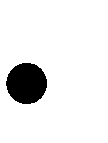 основные законы геометрического формирования, построения и взаимного пересечения моделей плоскости и пространства, необходимые для выполнения и чтения чертежей зданий, сооружений, конструкций, составления конструкторской документации и деталей. 	Уметь: воспринимать оптимальное соотношение частей и целого на основе графических моделей, практически реализуемых в виде чертежей конкретных пространственных объектов. 	Владеть: графическими способами решения метрических задач пространственных объектов на чертежах, методами проецирования и изображения пространственных форм на плоскости проекции. Объем дисциплины и виды учебной работыСодержание дисциплины Содержание разделов дисциплины Разделы дисциплины и междисциплинарные связи с обеспечиваемыми  (последующими) дисциплинами  Разделы дисциплины и виды занятий Лабораторный практикум Примерная тематика курсовых проектов (работ) - не предусмотреноУчебно-методическое и информационное обеспечение дисциплины: а) основная литература  Боголюбов С.К. «Инженерная графика»  - М:, Машиностроение,2006. Гордон В.О. «Сборник задач по курсу начертательной геометрии» уч.пособ.для вузов, М:, Высшая шк.,2007 Государственные стандарты  Единой Системы Конструкторской Документации (ЕСКД)и Системы Проектной документации для Строительства. (СПДС) – М.2001 Каминский В.П., Георгиевский О.В., Будасов Б.В. Строительное черчение – М.: Архитектура – С, 2007.  Климачева Т.Н. AUTOCAD 2010. Полный курс для профессионалов – Диалектика, 2010, 1200с. Короев Ю.И. Начертательная геометрия. – М.: Архитектура – С, 2008. Лагерь А.И. «Инженерная графика» уч.для вузов, М:, Высш.школа, 2008 Полещук Н.Н. AutoCAD – Спб.: БХВ-Петербург. 2009. Соколова Т.Ю. AUTOCAD 2010. Учебный курс, Питер, 2010, 576с. Финкельштейн Э. Н. AUTOCAD 2010 и AutoCAD LT 2010. Библия пользователя, Вильямс, 2010,  б) дополнительная литература  Георгиевский О.В. Единые требования по выполнению строительных чертежей. Справочное пособие –М: Стройиздат, 2002. Короев Ю.И. «Сборник задач по начертательной геометрии» М АрхитектураС, 2004. Короев Ю.И. Черчение для строителей. – М.: Высшая школа, 2003. Пеклич В.А. «Начертательная геометрия» уч.для вузов – М:, АСВ, 2007 Полежаев Ю.О., Кондратьева Т.М. Начертательная геометрия (проекционная геометрия с элементами компьютеризации) – М.: АСВ, 2010  Полещук Н.Н. AUTOCAD 2009. (серия  ―В подлиннике‖), БХВ-Петербург, 2009,1184с. Полещук Н.Н., Савельева В.А. Самоучитель AUTOCAD 2009.Трехмерное проектирование (серия  ―Самоучитель‖), БХВ-Петербург, 2008, 416с. 	в) программное обеспечение:  	AutoCAD  9.Материально-техническое обеспечение дисциплины. При изучении дисциплины необходимо использовать современные персональные компьютеры и другие современные ТСО.  Изучение раздела ―Инженерная графика‖ дисциплины проводится в чертежных залах, укомплектованных необходимым чертежным оборудованием (чертёжные доски, рейсшины, угольники и др.). Изучение раздела ―Компьютерная графика‖ дисциплины проводится в компьютерных классах, укомплектованных компьютерами класса IBM PC с локальной сетью, лазерным принтером и графопостроителем. 10.Методические рекомендации по организации изучения дисциплины Рекомендуемые образовательные технологии:  на лекциях по разделу «Начертательная геометрия» используется визуально-демонстративный материал;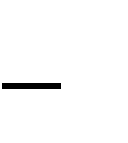 на практических занятиях по разделам «Начертательная геометрия» «Инженерная графика» используются рабочие тетради, предназначенные для выполнения графических задач и содержащих условия задач, заготовки чертежей и иллюстрации по темам;на практических занятиях по разделу «Компьютерная графика» используются методические указания по выполнению лабораторных работ, содержащих краткое описание основных команд и примерных алгоритмов; РГР по начертательной геометрии и инженерной графике являются частью текущей аттестации, выполняются студентами самостоятельно под контролем и с консультацией преподавателя. Для текущей и промежуточной аттестации студентов в каждом семестре должны проводиться по 2 контрольные работы по каждому разделу дисциплины. В качестве итогового контроля по разделу ―Начертательная геометрия‖ должен проводиться письменный экзамен, а также зачеты по разделам дисциплины. Программа составлена в соответствии с Федеральным государственным образовательным стандартом высшего профессионального образования по направлению подготовки «Строительство». Разработчики:  	Эксперты:  МИНИСТЕРСТВО  ОБРАЗОВАНИЯ  И  НАУКИ  РОССИЙСКОЙФЕДЕРАЦИИГосударственное образовательное учреждение высшего профессионального образования Российский государственный геологоразведочный университет(название высшего учебного заведения)РАБОЧАЯ  ПРОГРАММАДИСЦИПЛИНЫ  ХИМИЯ Рекомендуется для направления подготовки специальности  08.03.01 – «СТРОИТЕЛЬСТВО» Квалификация (степень) выпускника – бакалавр   Москва – 2014Цели и задачи дисциплины: Общая химия, являясь одной из фундаментальных естественнонаучных дисциплин, изучает законы развития материального мира, химическую форму движения материи. Знание химии необходимо для создания научного фундамента в подготовке и для плодотворной практической деятельности инженера-строителя. Задача химической подготовки современного инженера строительной специальности должна заключаться в создании у него химического мышления, помогающего решать на современном уровне вопросы строительной технологии. Место дисциплины в структуре ООП:Дисциплина «Химия» в структуре ООП относится к математическому, естественнонаучному и общетехническому циклу, базовая часть и является обязательной к изучению.  Требования к входным знаниям, умениям и компетенциям студента, необходимым для изучения дисциплины «Химия»: владение знаниями по химии в объеме школьной программы; владение основными понятиями и законами химии; умение составлять уравнения химических реакций; умение использовать теоретические знания для решения задач по химии. Дисциплины, для которых «Химия», является предшествующей: строительные материалы; дисциплины профильной направленности. Требования к результатам освоения дисциплины: Процесс изучения дисциплины направлен на формирование следующих компетенций: владение культурой мышления, способностью к обобщению, анализу, восприятию информации, постановке цели и выбору путей её достижения (ОК-1);умение логически верно, аргументировано и ясно строить устную и письменную речь (ОК-2); стремление к саморазвитию, повышению своей квалификации и мастерства (ОК-6);умение критически оценивать свои достоинства и недостатки, наметить пути и выбрать средства развития достоинств и устранения недостатков (ОК-7). В результате изучения курса «Химия» студент должен: Знать: роль и место химии в познании окружающего нас мира, значение химии для утверждения материалистических воззрений в науке; роль химии в современной строительной индустрии, технологии производства строительных изделий и конструкций; основы химии и химические процессы современной технологии производства строительных материалов и конструкций, свойства химических элементов и их соединений, составляющих основу строительных материалов; Уметь: применять полученные знания по химии при изучении других дисциплин и в практической деятельности после окончания университета. Владеть: основными знаниями, полученными в лекционном курсе химии, необходимыми для выполнения теоретического и экспериментального исследования, которые в дальнейшем помогут решать на современном уровне вопросы строительных технологий. Объем дисциплины и виды учебной работы Содержание дисциплины Содержание разделов дисциплины Разделы дисциплины и междисциплинарные связи с обеспечиваемыми (последующими) дисциплинами Разделы дисциплины и виды занятий Лабораторный практикумПримерная тематика курсовых проектов (работ): - не предусмотрены. Учебно-методическое  и информационное обеспечение дисциплины а) Основная литература: Сидоров В. И., Платонова Е. Е., Никифорова Т. П. Общая химия: Учебник. — М.: Изд-во АСВ, 2010. Глинка Н. Л. Общая химия. – М.: Юрайт, 2010.  Глинка Н.Л. Задачи и упражнения по общей химии. – М.: «Интеграл-пресс», 2006. Коровин Н. В. Общая химия – М.: Высшая школа, 2010. Вольхин. В.В. Общая химия. Основной курс. – СПб.: Лань, 2008. Вольхин В.В. Общая химия. Специальный курс. – СПб.: Лань, 2008. Вольхин. В.В. Общая химия. Избранные главы. – СПб.: Лань, 2008. Суворов А.В., Никольский А.Б. Общая химия: Учебник для вузов. – М.: Химиздат, 2007. Ахметов Н.С. Общая и неорганическая химия. – М.: Высшая школа, 2009. Адамсон Б.И., Гончарук О.Н., Камышева В.К. Задачи и упражнения по общей химии. – М.: Высшая школа, 2008. Елфимов В.И., Бережной А.И. Основы общей химии. – М.: Высшая школа, 2009. Воробьев А.Ф. Общая и неорганическая химия. В 2-х томах. – М.: ИКЦ «Академкнига», 2006. Батева Е.В., Бутанова А.А. Задачи и упражнения по общей химии. – М.: Академия, 2010.Алексашин Ю.В., Шпак И.Е. Общая химия. – М.: Дашков и Ко, 2010. Хаускрофт К., Констэбл Э. Современный курс общей химии. – М.: Мир, 2009. Василевская Е.И., Свиридова Т.В. Методы решения задач по общей химии. – Минск: Вышейшая школа, 2007. б) Дополнительная литература: Сидоров В. И., Платонова Е. Е., Никифорова Т. П. Общая химия: Учебное пособие. — М.: Изд-во АСВ, 2003. Химическая энциклопедия. Научно-справочное издание по химии и химической технологии. Компьютерная программа – М.: РМГ «Мультимедия», 2004. Блинов Л. Н., Перфилова И. Л., Юмашева Л. В., Чувиляев Р. Г. Справочник по химии. – СПб.: Проспект, 2011. Злотников Э.Г. Краткий справочник по химии. – СПб.: Питер, 2008. Лидин Р.А. Справочник по общей и неорганической химии. – М.: КолосС, 2008. Краткий справочник физико-химических величин/ Под ред. ред. А.А. Равделя и А.П. Пономаревой. – СПб.: Иван Федоров, 2003. Лурье Ю.Ю. Справочник по аналитической химии. – М.: Химия, 1979. Бердоносов С.С., Бердоносов С.П. Справочник по общей химии. Справочное учебное пособие. – М.: АСТ, 2002. М. А. Рябов, Е. Ю. Невская, Е. А. Сорокина, Т. Ф. Шешко. Сборник основных формул по химии. – М.: АСТ, 2009. Петров А. А., Бальян Х. В., Трощенко А. Т. Органическая химия: Учебник для ВУЗов. – М.: «Иван Федоров», 2002. Дорохова Е.Н., Прохорова Г.В. Задачи и вопросы по аналитической химии. — М.: «Мир», 2001 г.Белик В.В., Киенская К.И. Физическая и коллоидная химия: Учебник. – М.: Издательский центр «Академия», 2005.Травень В.Ф. Органическая химия. В 2-х томах: Учебник для вузов. – М.: Академкнига, 2008. в) Программное и коммуникационное обеспечение: Программы по компьютерному тестированию по различным разделам химии.Материально-техническое обеспечение дисциплины Компьютерное обеспечение для проведения учебного процесса; оборудование для демонстрации слайдов и презентаций.Специализированные лаборатории, приборы, установки, стенды, наборы реактивов и т.д. для проведения учебного процесса. Методические рекомендации по организации изучения дисциплиныДля преподавания и изучения дисциплины могут быть использованы следующие образовательные технологии: точное следование примерной программе дисциплины; оптимальный объем лекционного материала и соответствие объема лекционного материала и материала для самостоятельного освоения; постоянное сопровождение лекционного материала слайдами и презентациями, а также ссылками на рекомендуемую литературу; подготовка, тем для самостоятельной работы студентов, докладов и сообщений по тематике лекционного материала; выполнение лабораторных работ с использованием лабораторного журнала, где отражена отчетность по выполнению и защите лабораторных работ; проведение практических занятий по решению задач; использование обучающих программ для самостоятельного освоения разделов курса; при текущей аттестации проводится контроль знаний студентов: коллоквиум № 1 (по темам 1,2,3,4,5) и коллоквиум № 2 (по темам 6,7,8); при условии защиты студентом выполненных лабораторных работ и сдачи коллоквиумов №1 и №2 студент допускается к сдаче экзамена; экзамен проводится в устной или письменной форме, включает подготовку, ответы экзаменуемого на теоретические вопросы и решение им задач, по его итогам выставляется оценка (в зависимости от установленного в Положении о текущей и итоговой аттестации вуза). МИНИСТЕРСТВО  ОБРАЗОВАНИЯ  И  НАУКИ  РОССИЙСКОЙФЕДЕРАЦИИГосударственное образовательное учреждение высшего профессионального образования Российский государственный геологоразведочный университет(название высшего учебного заведения)РАБОЧАЯ  ПРОГРАММАДИСЦИПЛИНЫ ФИЗИКА Рекомендуется для направления подготовки специальности 08.03.01 – «СТРОИТЕЛЬСТВО»Квалификация (степень) выпускника – бакалавр  Москва – 2014Цели и задачи дисциплины      Целью изучения дисциплины «Физика» является создание у студентов основ достаточно широкой теоретической подготовки в области физики, позволяющей ориентироваться в потоке научной и технической информации и обеспечивающей им возможность использования новых физических принципов в тех областях техники, в которых они специализируются.      Основными задачами курса физики в вузах являются: формирование у студентов научного мышлении и современного естественнонаучного мировоззрения, в частности, правильного понимания границ применимости различных физических понятий, законов, теорий и умения оценивать степень достоверности результатов, полученных с помощью экспериментальных или математических методов исследования; усвоение основных физических явлений и законов классической и современной физики, методов физического исследования; выработка у студентов приемов и навыков решения конкретных задач из разных областей физики, помогающих студентам в дальнейшем решать инженерные задачи; ознакомление студентов с современной научной аппаратурой и выработка у студентов начальных навыков проведения экспериментальных научных исследований различных физических явлений и оценки погрешностей измерений. Место дисциплины в структуре ООП      Дисциплины «Физика» входит в базовую часть математического, естественнонаучного и общетехнического цикла и является обязательной для изучения.      Требования к входным знаниям, умениям и компетенциям студента для  изучения дисциплины: студент должен: Знать:  основные физические явления, фундаментальные понятия, законы и теории классической и современной физики в объеме школьного курса физики; Уметь  применять полученные знания по физике для решения конкретных задач из разных областей физики; Владеть  навыками работы с измерительными приборами и проведения измерений.      Дисциплина «Физика» является предшествующей для дисциплин: «Экология», «Механика», «Инженерное обеспечение строительства», «Основы архитектуры и строительных конструкций» и дисциплин  профессиональной направленности. Требования к результатам освоения дисциплины      Процесс изучения дисциплины направлен на формирование следующих компетенций: владение культурой мышления, способность к обобщению, анализу, восприятию информации, постановке цели и выбору путей ее достижения (ОК-1);    - умение логически верно, аргументировано и ясно строить устную и письменную речь (ОК-2); использование основных законов естественнонаучных дисциплин в профессиональной деятельности, применение методов математического анализа и моделирования, теоретического и экспериментального исследования (ПК-1); способность выявить естественнонаучную сущность проблем, возникающих в ходе профессиональной деятельности, привлечение для их решения соответствующего  физико-математического аппарата (ПК-2).      В результате освоения дисциплины студент должен: Знать: основные физические явления, фундаментальные понятия, законы и теории классической  и современной физики; Уметь: применять полученные знания по физике при изучении других дисциплин, выделять конкретное физическое содержание в прикладных задачах профессиональной деятельности; Владеть: современной научной аппаратурой, навыками ведения физического эксперимента.Объем дисциплины и виды учебной работыСодержание дисциплины Содержание разделов дисциплины Разделы дисциплины и междисциплинарные связи Разделы дисциплины и виды занятий Лабораторный практикум Примерная тематика курсовых работ и проектов - не предусмотрены. 8. Учебно-методическое и информационное обеспечение дисциплины      а) Основная литература Савельев И.В. Курс общей физики. М.:Астрела, 2006. Кн. 1-5 Детлаф А.А., Яворский Б.М. Курс физики. М.: Academa, 2005 г. Трофимова Т.И. Курс физики. М.: Academa, 2007 г.                    Курс физики под ред. В.Н.Лазовского. М.- С.-П.: Лань,  2006 г. Михайлов В.К. и др. Колебания. Волны. Оптика. М.: МГСУ, 2009. Волькенштейн В.С. Сборник задач по общей физике. М.:Наука, 2006 г. в) Программное обеспечение      По выбору кафедр физики вузов. г) Базы данных, информационно-справочные и поисковые системы      По выбору кафедр физики вузов. 9. Материально-техническое обеспечение дисциплины Учебные лаборатории по разделам курса физики. Лабораторные установки по тематике лабораторных работ. Видеоклассы. Компьютерные классы. 10. Методические рекомендации по организации изучения дисциплины           Все темы программы с разной степенью углубленного изучения  должны рассматриваться на лекционных, практических и лабораторных занятиях. Но для получения глубоких и прочных знаний, твердых навыков и умений, необходима систематическая самостоятельная работа студента.      Самостоятельная работа нужна как для проработки лекционного (теоретического) материала, так и для подготовки к лабораторным работам и практическим занятиям. Основательная самостоятельная работа необходима и при подготовке к контрольным мероприятиям.      На лекциях особое внимание следует уделять на основные понятия и основные физические закономерности. Дополнить конспект лекций, выделить главное студент должен самостоятельно, пользуясь учебными пособиями.      Практические занятия способствуют активному усвоению теоретического материала,  на этих занятиях студенты учатся применять физические закономерности для решения конкретных практических задач.      На практических занятиях студенты под руководством преподавателя решают задачи по наиболее важным темам курса. Для выполнения учебного плана студент самостоятельно должен решить определенное количество типовых задач в соответствии со своим вариантом домашнего задания. Аудиторного времени для решения всех типов задач обычно не хватает. Для самостоятельного решения задач прежде, чем приступить к решению задач, нужно изучить (повторить) теоретический материал по теме задачи, разобрать примеры решения задач на эту тему, а затем уже обязательно попытаться решить задачу, какой бы «неприступной» она не казалась.      Защита выполненного домашнего задания проводится либо в форме устного собеседования с преподавателем по решенным задачам, либо в форме контрольной работы. Защита домашнего задания позволяет оценить знания студента и своевременно организовать дополнительную работу, если эти знания неудовлетворительны.      Лабораторный практикум ориентирован на практическое изучение наиболее важных физических закономерностей, овладение техникой измерений и грамотную обработку их результатов.           Необходимо, чтобы студенты самостоятельно проводили измерения, расчеты и анализ полученных результатов, чтобы отчет по каждой лабораторной работе оформлялся грамотно и аккуратно.      Следует учесть, что без основательной самостоятельной работы по подготовке выполнить график лабораторного практикума своевременно практически невозможно.      Для стимулирования систематической самостоятельной работы студентов по изучению теоретического материала по некоторым разделам курса проводятся коллоквиумы, если они предусмотрены учебным планом.      Итоговым контрольным мероприятием (аттестацией) является экзамен. Вопросы к экзаменам, в отличие от вопросов к коллоквиуму, являются обзорными по соответствующим темам. Для успешного результата на экзаменах студентам рекомендуется ответы на них продумывать, подготовить заранее, по мере изучения соответствующих тем. Перечень рекомендуемых оценочных средств для текущего контроля успеваемости и промежуточной аттестации:  а) защита лабораторных работ;    б) домашние задания (контрольные работы):      № 1 – Физические основы механики;      № 2 – Электричество и магнетизм;      № 3 – Колебания и волны;      № 4 – Квантовая физика;      № 5 – Молекулярная физика.    в) коллоквиумы:      № 1 – Физические основы механики      № 2 – Колебания и волны Разработчики: Эксперты:МИНИСТЕРСТВО  ОБРАЗОВАНИЯ  И  НАУКИ  РОССИЙСКОЙФЕДЕРАЦИИГосударственное образовательное учреждение высшего профессионального образования Российский государственный геологоразведочный университет(название высшего учебного заведения)РАБОЧАЯ  ПРОГРАММАДИСЦИПЛИНЫ  ЭКОЛОГИЯ Рекомендуется для направления подготовки специальности  08.03.01 – «СТРОИТЕЛЬСТВО» Квалификация (степень) выпускника – бакалавр    Москва – 20141. Цели и задачи дисциплины:  Целью дисциплины «Экология» является  освоение и понимание законов формирования окружающей среды, места в этой среде человека и человечества; изменений в природной среде при воздействии человеческой деятельности и на основе знания этих законов - обеспечение взаимодействия искусственных сооружений с природной средой, включая их возведение, эксплуатацию и ликвидацию, с минимальным ущербом для природной среды и наиболее экономично, а также проектирование и возведение сооружений для защиты природной среды от негативных антропогенных воздействий; формирование экологической безопасности. Теоретическая часть дисциплины связывается со строительной спецификой единой концепцией развивающихся принципов экологической безопасности строительства.  Задачамидисциплины являются: рассмотрение основных закономерностей функционирования биосферы, ее структуры; законов существования и развития экосистем; взаимоотношений организмов и среды; влияние экологической обстановки на качество жизни человека; - понимание формирования и тенденций развития глобальных проблем окружающей среды; освоение экологических принципов рационального использования природных ресурсов и охраны природы; познание основ экономики природопользования; получение представлений об экологической безопасности; экозащитной технике и технологиях; приобретение знаний об основах экологического права и профессиональной ответственности; получение сведений о международном сотрудничестве и его роли в области охраны окружающей среды; рассмотрение принципов экологической безопасности строительства. 2.Место дисциплины  в структуре ООП:  Дисциплина «Экология» относится к базовой  части Естественнонаучного и Общетехнического цикла учебного плана. Изучение дисциплины Экология требует основных знаний, умений и компетенций студента по курсам: Химия, Физика, Геология, Основы архитектуры и строительных конструкций.          Входные знания:  по Химии – основные законы неорганической и органической химии, окислительные и восстановительные реакции; по Физике - основные законы взаимодействий на атомном и молекулярном уровне, виды и превращения энергии, вещества; по Геологии – история и строение Земли, химический и минеральный состав земной коры, геологические процессы; по Основам архитектуры и строительных конструкций – понятие о строительстве, виды зданий и сооружений по функциональной принадлежности, архитектурно-конструкционные решения, прочностные и деформационные параметры конструкций, жизненный цикл зданий и сооружений.         Студент должен обладать умениями: по Химии – написания основных химических реакций между органическими и неорганическими соединениями, выявления различий и условий протекания окислительных и восстановительных реакций; по Физике – описания  взаимодействий на атомно-молекулярном  уровне и  процессов превращения энергии; по Геологии – определения главных породообразующих минералов, решения задач по протеканию геологических процессов; по Основам архитектуры и строительных конструкций – выявления различий в архитектурно-строительных решениях по функциональным признакам зданий и сооружений, описания их жизненного цикла. Студент должен обладать навыками: по Химии – применения методов решения основных задач по окислительновосстановительным реакциям; по Физике -    применения методов решения задач   по превращению энергии и взаимодействиям в веществе; по Геологии – применения метода визуального определения минералов и горных пород, применения методов диагностики и выявления геологических процессов; - по Основам  архитектуры и строительных конструкций – применения основных методов в архитектурном конструировании.          Дисциплина Экология является предшествующей для комплекса дисциплин «Инженерные системы зданий и сооружений(ТГВ, ВиВ, Общая электротехника и электроснабжение, вертикальный транспорт)», «Технологические процессы в строительстве», «Основы организации и управления в строительстве», «Архитектура зданий». 3.Требования к результатам освоения дисциплины:       Процесс изучения дисциплины направлен на формирование следующих компетенций:  владение культурой мышления, способностью к обобщению, анализу, восприятию информации, постановке цели и выбору путей её достижения (ОК-1);  умение использовать нормативные правовые документы в своей деятельности (ОК-5);способность анализировать социально-значимые проблемы и процессы (ОК-10); - знание нормативной базы в области инженерных изысканий, принципов проектирования зданий, сооружений, инженерных систем и оборудования, планировки и застройки населенных мест (ПК-9); владение методами проведения инженерных изысканий, технологией проектирования деталей и конструкций в соответствии с техническим заданием с использованием стандартных прикладных расчетных и графических программных пакетов (ПК-10); способность проводить предварительное технико-экономическое обоснование проектных расчетов, разрабатывать проектную и рабочую техническую документацию, оформлять законченные проектно-конструкторские работы, контролировать соответствие разрабатываемых проектов и технической документации зданию, стандартам, техническим условиям и другим нормативным документам (ПК-11); использование основных законов естественнонаучных дисциплин в профессиональной деятельности, применяет методы математического анализа и моделирования, теоретического и экспериментального исследования (ПК-1); способность выявить естественнонаучную сущность проблем, возникающих в ходе профессиональной деятельности, привлечь их для решения соответствующий физико - математический аппарат (ПК-2); В результате изучения дисциплины студент должен: Знать: законы формирования окружающей среды и их взаимосвязь;  иметь достаточно полные представления о структуре биосферы, экосистем и биогеоценозов, об эволюции биосферы, взаимоотношениях организмов и среды, экологических воздействиях на природную среду, на человека и на его здоровье, о глобальных проблемах окружающей среды, экологических принципах использования природных ресурсов, об охране природы, основах экологической экономики, изменениях в окружающей среде под влиянием человека и о влиянии на человека факторов измененной среды, о природоохранных мероприятиях и технологиях; принципиальные положения экологического права;  основные представления о мониторинге и о применении его в проектной и производственной деятельности, а также о принципах экологической безопасности строительства, подходах и моделированию и оценке состояния экосистем и прогнозе изменений биосферных процессов при воздействии строительства.  Уметь: использовать государственные источники информации об окружающей среде и принципиальные положения государственного законодательства, а также нормативную документацию отраслевого и регионального уровня в данной области;  распознавать важнейшие процессы в окружающей среде, как природного происхождения, так и возникающие при строительном освоении конкретных территорий и акваторий и при эксплуатации расположенных на них объектов; оценивать опасность и скорость развития процессов в экосистемах;  принимать принципиальные решения по противодействию негативным процессам в экосистемах;  работать со всеми видами документации по окружающей среде и ее характеристикам;  составлять техническое задание на выполнение инженерно-экологических изысканий и участвовать при необходимости в составлении программы инженерноэкологических изысканий, а также использовать полученные при инженерноэкологических изысканиях данные в проектной и производственной деятельности;  - вырабатывать предложения по проведению мероприятий и возведению сооружений, обеспечивающих охрану природной среды от негативных воздействий, возникающих при строительстве;  	Владеть:основными навыками: ведения инженерно-экологических изысканий;  -применения в практической работе приборов, инструментов, оборудования и методов их использования; использования во всех видах своей жизнедеятельности экологические знания, Объем дисциплины и виды учебной работы Содержание дисциплины Содержание разделов дисциплины Разделы дисциплины и междисциплинарные связи с обеспечиваемыми         (последующими) дисциплинами Разделы дисциплин и виды занятий Лабораторный  практикум - не предусмотрен Примерная тематика курсовых проектов (работ). - не предусмотрены.Учебно-методическое и информационное обеспечение дисциплины: а) основная литература  1. Экология. Коллектив авторов. Под ред.А.Д.Потапова М.МГСУ. 2008,  2.Экологическая безопасность строительства. Учебник. Теличенко В.И., Потапов А.Д., Слесарев М.Ю., Щербина Е.В. М. Изд-во «Архитектура – С», 2009 312 с. б) дополнительная литература  1. Экология. Потапов А.Д. М. Высшая школа, 1-е изд.2000 г., 2.. Экология. Потапов А.Д М. Высшая школа,  2-е изд.2005 г. Основы почвоведения Потапов А.Д., Платов Н.А., Дерюга А.М. М.МГСУ. 2006г. Методы локализации и обработки фильтрата полигонов твердых бытовых отходов. Потапов П.А., Пупырев Е.И.,Потапов А.Д. М.АСВ.2005 г.  ―Экологические понятия и термины. Потапов А.Д., Теличенко В.И., Кононович Ю.В., Богомолова Т.Г. М. МГСУ, 2000 г.  6.. ―Биосфера‖. Вернадский В.И М. Мысль , 1967 г. Наука об окружающей среде. Как устроен мир Небел Б. /Пер. с англ./ Т.1,2, М. Мир, 1993 Основы экологического планирования градостроительной деятельности. Кононович Ю.В., Потапов А.Д. М. МГСУ, 1999 г. ―Переход России к устойчивому развитию‖ .Урсул А.Д М. Изд. Дом ―Ноосфера‖, 1998 г. ―Финансирование перемены Шмидхейни С. М. Изд. ―Ноосфера‖, 1998 г. Оценка и регулирование качества окружающей природной среды. Шмидхейни С. Изд. дом ―Прибой‖ 1996 г.  в) программное обеспечение  Для проведения расчетов по параметрам среды используются стандартные сертифицированные расчетные программы. Программное обеспечение по определению значений различных загрязнителей в воде, воздухе, почвах по результатам химических анализов          г) базы данных, информационно-справочные и поисковые системы Нормативная документация и информационно-справочный материал содержится на соответствующих сайтах в Интернете. 9. Материально-техническое обеспечение дисциплины:  Учебные аудитории для лекционных занятий, оснащенные оборудованием для демонстрации иллюстрированного материала. Специализированная учебная лаборатория на базе программного комплекса «Эколог» - наборы карт, атласы по региону, в котором расположен ВУЗ; - программное обеспечение для тестового  контроля усвоения знаний  10. Методические рекомендации по организации изучения дисциплины: Дисциплина Экология в учебном плане подготовки бакалавров изучается в 5 семестре в объеме 108 учебных часов или 3 зачетных единиц. Курс представлен аудиторными занятиями – лекции и практикум, а также самостоятельной работой студента. Контрольные работы проводятся на лекционных занятиях по завершению второго, третьего, четвертого разделов курса.         Итоговый контроль по дисциплине проводится в виде зачета (или по тестам) в процессе проверки используются также результаты контрольных работ. Разработчик:   Эксперты:  МИНИСТЕРСТВО  ОБРАЗОВАНИЯ  И  НАУКИ  РОССИЙСКОЙФЕДЕРАЦИИГосударственное образовательное учреждение высшего профессионального образования Российский государственный геологоразведочный университет(название высшего учебного заведения)РАБОЧАЯ ПРОГРАММА МОДУЛЯ МЕХАНИКА Теоретическая механика Техническая механика Механика грунтов Рекомендуется для направления подготовки специальности  08.03.01 – «СТРОИТЕЛЬСТВО» Квалификация (степень) выпускника – бакалавр  МОСКВА 2010 ТЕОРЕТИЧЕСКАЯ МЕХАНИКА 1.Цели и задачи изучения дисциплины. Цель:  Изучение теоретической механики имеет своей целью дать студенту необходимый объём фундаментальных знаний в области механического взаимодействия, равновесия и движения материальных тел, на базе которых  строится большинство специальных дисциплин инженерно-технического образования.  Изучение курса теоретической механики способствует расширению научного кругозора и повышению общей культуры будущего специалиста, развитию его мышления и становлению его мировоззрения. Задачи изучения дисциплины:  дать  студенту  первоначальные  представления  о  постановке  инженерных  и  технических задач,  их формализации, выборе модели изучаемого механического явления; привить навыки использования математического аппарата для  решения инженерных задач  в области механики; освоить основы методов статического расчёта конструкций и их элементов; -  освоить  основы  кинематического  и  динамического  исследования элементов строительных  конструкций,  строительных машин и механизмов; формирование  знаний  и  навыков,  необходимых   для   изучения   ряда   профессиональных  дисциплин; развитие  логического  мышления  и  творческого  подхода  к  решению  профессиональных задач. 2.МЕСТО ДИСЦИПЛИНЫ В СТРУКТУРЕ ООП.         Дисциплина «Теоретическая механика» относится к базовой части математического, естественнонаучного и общетехнического цикла и обеспечивает логическую связь, во-первых, между физикой и математикой, применяя математический аппарат к описанию и изучению физических явлений, и, во-вторых, между естественнонаучными дисциплинами и общетехническими и специальными дисциплинами. Дисциплина является частью модуля «Механика». 	Требования к входным знаниям, умениям и компетенциям студента: Студент должен:   знать: физические основы механики; элементы векторной алгебры, аналитической  геометрии, дифференциального и интегрального исчисления;  уметь: применять полученные знания математики к решению задач теоретической  механики; владеть: навыками работы с учебной литературой и электронными базами джанных; навыками решения задач векторной алгебры, дифференциального и интегрального исчислений           Дисциплина «Теоретическая механика» предшествует всем дисциплинам общетехнического цикла. На материале курса теоретической механики базируются такие важные для общего инженерного образования дисциплины, как сопротивление материалов, теория механизмов и машин, строительная механика, гидравлика, теория колебаний и др., а также большое число специальных инженерных дисциплин, посвящённых изучению движения различных механизмов, разработке методов расчёта и эксплуатации таких объектов, как промышленные и гражданские здания, мосты, тоннели, плотины, водоводы, гидромелиоративные сооружения, трубопроводы и многое другое.             Дисциплина «Теоретическая механика» является предшествующей для всех дисциплин профессионального цикла ООП. 3. Требования к результатам освоения дисциплины  Процесс изучения дисциплины направлен на формирование следующих компетенций:  владеть культурой мышления, способностью к обобщению,  анализу, восприятию  информации,  постановке  цели  и  выбору путей её достижения (ОК–1); уметь использовать фундаментальные законы природы, законы естественнонаучных дисциплин и механики в процессе профессиональной деятельности (ОК-15);  быть способным выявлять сущность научно-технических проблем, возникающих в ходе профессиональной деятельности, и привлекать для их решения соответствующий физико-математический аппарат (ПК-1); применять физико-математический аппарат, теоретические, расчетные и экспериментальные методы исследований, методы математического и компьютерного моделирования в процессе профессиональной деятельности (ПК-2);  быть готовым выполнять расчетно-экспериментальные работы и решать научно-технические задачи в области прикладной механики на основе достижений техники и технологий, классических и технических теорий и методов, физикомеханических,     математических и компьютерных моделей, обладающих высокой степенью адекватности реальным процессам, машинам и конструкциям (ПК-3). В результате освоения дисциплины студент должен: знать: методы решения задач о равновесии и движении материальных тел; уметь:  поставить и решить задачу о движении и равновесии материальных тел; владеть навыками: навыками составления и решения уравнений движения и равновесия механической системы. ОБЪЕМ ДИСЦИПЛИНЫ И ВИДЫ УЧЕБНОЙ РАБОТЫ СОДЕРЖАНИЕ ДИСЦИПЛИНЫ  Содержание разделов дисциплины РАЗДЕЛЫ ДИСЦИПЛИНЫ И МЕЖДИСЦИПЛИНАРНЫЕ СВЯЗИ РАЗДЕЛЫ ДИСЦИПЛИНЫ И ВИДЫ ЗАНЯТИЙ. ЛАБОРАТОРНЫЙ ПРАКТИКУМ – НЕ ПРЕДУСМОТРЕНО. ПРИМЕРНАЯ ТЕМАТИКА КУРСОВЫХ ПРОЕКТОВ (РАБОТ) – НЕ ПРЕДУСМОТРЕНО.УЧЕБНО-МЕТОДИЧЕСКОЕ И ИНФОРМАЦИОННОЕ ОБЕСПЕЧЕНИЕ ДИС-ЦИПЛИНЫ а) Основная литература: Антонов В.И., Белов В.А., Егорычев О.О., Степанов Р.Н.  Курс теоретической механики (теория и практика) – М.: Архитектура – С, 2011 г. Бутенин Н.В., Лунц Я.Л., Меркин Д.Р. Курс теоретической механики. 11-е изд. – Спб., 2009 г. б) Дополнительная литература: М.И.Бать, Г.Ю.Джанелидзе, А.С.Кельзон. Теоретическая механика в примерах и задачах. 9-е изд., стер.. – СПб., 2010 г. Мещерский И.В. Сборник задач по теоретической механике. 35-е изд. – М., 2001 г. Бархаев С.Ю. Конспект видеолекций по курсу «Теоретическая механика» М.: МГСУ, 2008 г. Электронная версия. в) Программное обеспечение:  по выбору кафедр теоретической механики вузов. г) Базы данных, информационно-справочные и поисковые системы            по выбору кафедр теоретической механики вузов. МАТЕРИАЛЬНО-ТЕХНИЧЕСКОЕ ОБЕСПЕЧЕНИЕ ДИСЦИПЛИНЫ Поточные лекционные аудитории, оснащенные современными техническими средствами обучения (ТСО). Видеоклассы. Компьютерные классы. МЕТОДИЧЕСКИЕ РЕКОМЕНДАЦИИ ПО ОРГАНИЗАЦИИ ИЗУЧЕНИЯ ДИСЦИПЛИНЫ В качестве основной используется традиционная технология изучения материала, предполагающая живое общение преподавателя и студента. Существенным дополнением служат иллюстративные видеоматериалы. Отдельные вопросы могут быть проиллюстрированы при помощи демонстрационных приборов. Все виды деятельности студента должны быть обеспечены доступом к учебно-методическим материалам (учебникам, учебным пособиям, методическим указаниям к решению задач, методическими указаниями к выполнению расчетнографических работ). Учебные материалы должны быть доступны в печатном виде, а кроме этого могут быть представлены в электронном варианте (электронный учебник, обучающая программа и.т.д.) и предоставляться на CD и/или размещаться на сайте учебного заведения. Курс разделен на три традиционных раздела – статика, кинематика и динамика, каждый из которых, в свою очередь, разделяется на три модуля, соответствующих основным разделам дисциплины.  Изучение статики, кинематики и динамики заканчивается выполнением соответствующей расчетно-графической работы. Выполненная расчетнографическая работа в указанные сроки передается преподавателю для проверки. Сданная работа проверяется, рецензируется и возвращается студенту. Возвращенная и, при необходимости, исправленная  работа подлежит защите преподавателю. При защите работы студент должен продемонстрировать как знание теоретических вопросов данного блока, так и навыки решения соответствующих задач. В процессе самостоятельной работы студент закрепляет полученные знания и навыки, выполняя под руководством преподавателя индивидуальные домашние задачи по каждому модулю. При наличии соответствующей материальнотехнической и проработанной методической базы, при промежуточном контроле усвоения материала модуля, как один из элементов, может использоваться компьютерное тестирование. Желательно использование обучающих программ. Выполнение определённого числа заданий для самостоятельной работы и защита расчетно-графической работы является формой промежуточного контроля знаний по данному разделу. При успешном прохождении промежуточного контроля по каждому из разделов, предусмотренных в данном семестре, студент получает зачет или допуск к экзамену. В качестве итогового контроля предусмотрен междисциплинарный экзамен модуля «Механика» в четвёртом семестре..Разработчики:   Эксперты: ТЕХНИЧЕСКАЯ МЕХАНИКА ЦЕЛИ И ЗАДАЧИ ИЗУЧЕНИЯ ДИСЦИПЛИНЫ.  Курс «Технической механики»  имеет своей целью подготовить будущего специалиста к решению простейших задач сопротивления материалов и строительной механики. Задачи дисциплины – дать студенту фундаментальные знания о напряженно-деформированном состоянии стержней и стержневых систем под действием различных нагрузок, необходимые представления о работе конструкций, расчетных схемах, задачах расчета стержневых систем на прочность, жесткость и устойчивость. Приобретенные знания способствуют формированию инженерного мышления. МЕСТО ДИСЦИПЛИНЫ В СТРУКТУРЕ ООП. Дисциплина «Техническая механика» относится к математическому, естественнонаучному и общетехническому циклу базовой части и является частью модуля «Механика».Курс «Техническая механика» базируется на дисциплинах: высшая математика, физика, теоретическая механика. Требования к входным знаниям, умениям студентов. Студент должен:  Знать: фундаментальные основы высшей математики, современные средства вычислительной техники, основные физические явления, фундаментальные понятия, законы и теории классической физики.  Уметь: самостоятельно использовать математический аппарат, содержащийся в литературе по строительным наукам; работать на персональном компьютере, пользоваться основными офисными приложениями, применять полученные знания по физике и теоретической механике при изучении  курса «Технической механики». Владеть: первичными навыками и основными методами практического использования современных компьютеров для выполнения математических расчетов, оформления результатов расчета, современной научной литературой, навыками ведения  физического эксперимента. 3. Требования к результатам освоения дисциплины  Процесс изучения дисциплины направлен на развитие и формирование общекультурных и профессиональных компетенций: − владение культурой мышления, способностью к обобщению, анализу, восприятию информации, постановке цели и выбору путей её достижения (ОК-1); − умению логически верно, аргументировано и ясно строить устную и письменную речь (ОК-2);  ─  умение использовать нормативные правовые документы в своей деятельности (ОК-5); − осознанию социальной значимости своей будущей профессии, обладанию высокой мотивацией к выполнению профессиональной деятельности (ОК-8). –  использование основных законов естественнонаучных дисциплин в профессиональной деятельности, применение методов математического анализа и моделирования,  теоретического и экспериментального исследования (ПК-1); −  способности выявить естественнонаучную сущность проблем, возникающих в ходе профессиональной деятельности, привлечь для их решения соответствующий физико-математический аппарат (ПК-2). В результате освоения дисциплины  «Техническая механика»  студент должен: Знать: основные принципы, положенияи гипотезы сопротивления материалов, методы и практические приемы расчета стержней и стержневых систем при различных силовых, деформационных и температурных воздействиях, прочностные характеристики и другие свойства конструкционных материалов. Уметь: грамотно составлять расчетные схемы, определять теоретически и экспериментально внутренние усилия, напряжения, деформации и перемещения, подбирать необходимые размеры сечений стержней из условий прочности, жесткости и устойчивости. Владеть навыками: − определения напряженно-деформированного состояния стержней при различных воздействиях  с помощью теоретических методов с использованием современной вычислительной техники, готовых программ; − определения с помощью экспериментальных методов механических характеристик материалов;  − выбора конструкционных материалов и форм, обеспечивающих требуемые показатели надежности, безопасности, экономичности и эффективности сооружений. ОБЪЕМ ДИСЦИПЛИНЫ И ВИДЫ УЧЕБНОЙ РАБОТЫ СОДЕРЖАНИЕ ДИСЦИПЛИНЫ  Содержание разделов дисциплины 3-й семестр 4-й семестр РАЗДЕЛЫ ДИСЦИПЛИНЫ И МЕЖДИСЦИПЛИНАРНЫЕ СВЯЗИ РАЗДЕЛЫ ДИСЦИПЛИНЫ И ВИДЫ ЗАНЯТИЙ. ЛАБОРАТОРНЫЙ ПРАКТИКУМ  ПРИМЕРНАЯ ТЕМАТИКА КУРСОВЫХ ПРОЕКТОВ (РАБОТ) Семестр 3 Семестр 4 УЧЕБНО-МЕТОДИЧЕСКОЕ И ИНФОРМАЦИОННОЕ ОБЕСПЕЧЕНИЕ ДИС-ЦИПЛИНЫ а) Основная литература: Андреев В.И., Паушкин А.Г., Леонтьев А.Н. Техническая механика. М.: Высшая школа, 2011. Варданян Г.С., Андреев В.И., Атаров Н.М., Горшков А.А. Сопротивление материалов с основами теории упругости и пластичности. М.: Инфра-М, 2010. 3.Варданян Г.С., Атаров Н.М., Горшков А.А. Сопротивление материалов с основами строительной механики. М.:Инфра-М, 2011. 4. Атаров Н.М. Сопротивление материалов в примерах и задачах, М.:Инфра-М, 2010. б) Дополнительная литература: Александров А.В., Потапов В.Д., Державин Б.П. Сопротивление материалов. М.: Высшая школа, 1995. Сопротивление материалов. Под редакцией А.Ф. Смирнова. Учебник для вузов. М.: Высшая школа, 1975. 3.Уманский А.А. и др. Сборник задач по сопротивлению материалов. М.: Наука, 1973. 4. Сопротивление материалов. Учебное пособие. ч.1-3 /  Атаров Н.М., Варданян Г.С., Горшков А.А., Леонтьев А.Н.. − М., МГСУ.2009. в) программное обеспечение:  Тесты. Андреев В.И. Видео-курс лекций по сопротивлению материалов. г) Базы данных, информационно-справочные и поисковые системы 1. Интернет-библиотека. МАТЕРИАЛЬНО-ТЕХНИЧЕСКОЕ ОБЕСПЕЧЕНИЕ ДИСЦИПЛИНЫ  Аудитория для чтения лекций, оборудованная техническими средствами обучения. Компьютерный класс для выполнения расчетно-графических работ и проведения всех видов контрольных мероприятий с помощью компьютерного тестирования. Оборудование и стенды для проведения лабораторных работ. МЕТОДИЧЕСКИЕ РЕКОМЕНДАЦИИ ПО ОРГАНИЗАЦИИ ИЗУЧЕНИЯ ДИСЦИПЛИНЫ          Лекции читаются в поточных аудиториях, оборудованных техническими средствами обучения. Контрольные мероприятия проводятся с помощью компьютерного тестирования или контрольных работ по расчетно-графическим и лабораторным работам в рамках двух модулей в каждом семестре. Ниже приведено содержание модулей. II курс, 3 семестр Модуль – 1  включает в себя: РГР-1, РГР-2, ЛР-1, 2. Модуль – 2  включает в себя: РГР-3, РГР-4. II курс, 4 семестр Модуль – 3  включает в себя:  РГР-5, РГР-6, ЛР-3,4.  Модуль – 4 включает в себя: РГР-7,РГР-8. Студенту рекомендуется: Найти соответствующий учебный материал по данному разделу и проработать раздел совместно с конспектами лекций и практических занятий. Выделить наиболее трудные для понимания вопросы раздела и закрепить теоретические сведения решением конкретных задач. Решить задачи, входящие как составные части в расчетно-графические работы. Сформулировать вопросы для совместного решения их на консультации с преподавателем. После проверки преподавателем расчетно-графической работы оформить ее в виде пояснительной записки с титульным листом. Заполнить бланки лабораторных работ, выполнить расчеты по экспериментальному определению напряжений, деформаций, перемещений. Проработать учебный материал для защиты лабораторных и расчетнографических работ.  Разработчики:     ЭКСПЕРТЫ МЕХАНИКА ГРУНТОВ 1.Цели и задачи дисциплины:  Целью дисциплины является ознакомление студента с формированием напряженно-деформированного состояния грунтового массива в зависимости от действующих внешних факторов: статических и динамических нагрузок, температуры, и пр. Задачи дисциплины:  ознакомить студента с полевыми и лабораторными методами определения физико-механических свойств грунтов; ознакомить студента с основными методами расчета деформаций, прочности и устойчивости грунтов, а также давления грунтов на ограждающие конструкции. 2.Место дисциплины  в структуре ООП: Дисциплина«Механика грунтов» входит в базовую часть математического, естественнонаучного и общетехнического цикла, является составляющей модуля «Механика». Программа курса базируется на  знании студентами курсов: высшей математики,  физики,   -технической механики,  - геологии. После изучения предшествующих дисциплин студент должен:  знать: раздел высшей математики  - основы математического анализа; раздел физики – механика; раздел технической механики – основы теории упругости; -все разделы геологии.  уметь:  применять дифференциальное исчисление, основные закономерности механики и теории упругости при изучении закономерностей механики грунтов;  владеть:  терминологией изученных ранее технических дисциплин; методами проведения лабораторных измерений и статистической обработкой результатов. «Механика грунтов» является теоретической дисциплиной, на базе которой проводится изучение курса «Основания и фундаменты». 3.Требования к результатам освоения дисциплины: Процесс изучения дисциплины направлен на формирование следующих компетенций: владение культурой мышления, способностью к обобщению, анализу, воспри-ятию информации, постановке цели и выбору путей её достижения (ОК-1); умение использовать нормативные правовые документы в своей деятельности (ОК-5); использование основных законов естественнонаучных дисциплин в профессиональной деятельности, применяет методы математического анализа и моделирования, теоретического и экспериментального исследования (ПК-1); способность выявить естественнонаучную сущность проблем, возникающих в ходе профессиональной деятельности, привлечь их для решения соответствующий физико - математический аппарат (ПК-2); знание нормативной базы в области инженерных изысканий, принципов проек-тирования зданий, сооружений, инженерных систем и оборудования, планировки и застройки населенных мест (ПК-9); владение методами проведения инженерных изысканий, технологией проектирования деталей и конструкций в соответствии с техническим заданием с использованием стандартных прикладных расчетных и графических программных пакетов (ПК-10); способность проводить предварительное технико-экономическое обоснование проектных расчетов, разрабатывать проектную и рабочую техническую документацию, оформлять законченные проектно-конструкторские работы, контролировать соответствие разрабатываемых проектов и технической документации зданию, стандартам, техническим условиям и другим нормативным документам (ПК-11); знание научно-технической информации, отечественного и зарубежного опыта по профилю деятельности (ПК-17); владение математическим моделированием на базе стандартных пакетов авто-матизации проектирования и исследований, методами постановки и проведения экспериментов по заданным методикам (ПК-18); способность составлять отчеты по выполненным работам, участвовать во вне-дрении результатов исследований и практических разработок (ПК-19); В результате изучения дисциплины студент должен: 	Знать:основные законы и принципиальные положения механики грунтов;  свойства грунтов и их характеристики;  нормативную базу в области инженерных изысканий; основные методы расчета напряженного состояния грунтового массива; -основные методы расчета прочности грунтов и осадок. 	Уметь: правильно оценивать строительные свойства грунтов, в том числе структурно неустойчивых; определять напряжения в массиве грунта и деформации основания под действием внешних нагрузок; оценивать устойчивость грунтов в основании сооружений и откосах, а также давление на ограждающие конструкции. 	Владеть: навыками экспериментальной оценки механических свойств грунтов; методами количественного прогнозирования напряженно-деформированного состояния и устойчивости сооружений. Объем дисциплины и виды учебной работы Содержание дисциплины Содержание разделов дисциплины Разделы дисциплины и междисциплинарные связи с обеспечиваемыми          (последующими) дисциплинамиРазделы дисциплин и виды занятий Лабораторный практикум Примерная тематика курсовых проектов (работ)  Предусмотрено выполнение расчетно-графической работы, включающей построение инженерно-геологического разреза, определение свойств грунта и построение эпюры природного давления. Учебно-методическое и информационное обеспечение дисциплины 		Основная литература Тер-Мартиросян З.Г. Механика грунтов  Изд. АСВ 2009, 552 с. Мангушев Р.А., Карлов В.Д., Сахаров И.И. Механика грунтов АСВ М., 2009г. 264с. Малышев М.В., Болдырев Г.Г. Механика грунтов, основания и фундаменты. АСВ М., 2009 		Дополнительная литература Ухов С.Б., Семенов В.В., Знаменский В.В., Тер-Мартиросян З.Г., Чернышев С.Н. Механика грунтов, основания и фундаменты. АСВ М.,2005. 528с. Основания, фундаменты и подземные сооружения. Справочник проектировщика. - Стройиздат, М., 1985. 		Справочно-нормативная литература ГОСТ 12248-96 Грунты. Методы лабораторного определения характеристик прочности и деформируемости. ГОСТ 20522-96 Грунты. Методы статистической обработки результатов испытаний. ГОСТ 25100-95 Грунты. Классификация. ГОСТ 20276-99 Методы полевого определения характеристик деформируемости. М., ГУП      ЦПП. 2000г. СНиП 2.02.01-83* Основания зданий и сооружений. М. 1985.. 		Учебно-методический программный комплекс З.Г. Тер-Мартиросян, Н.И.Пресняков  Учебно-методический программный комплекс по курсу «Механика Грунтов» Производитель: ООО  «АКБ «АСС-бюро», НОУ «ИНТОС»Материально-техническое обеспечение дисциплины:  Лабораторное оборудование по тематике лабораторных работ : одометры, стабилометры, приборы одноплоскостного среза, а также техническое оборудование, обеспечивающее их работу. Методические рекомендации по организации изучения дисциплины:  Занятия проводятся в виде лекций в поточной аудитории. По желанию лектора занятия могут сопровождаться демонстрационно-визуальными материалами. Посредством разборов примеров решения задач следует добиваться понимания обучающимися сути и прикладной значимости решаемых задач, а также сути и значения осваиваемых и используемых для их решения численных методов.  Лабораторные работы проводятся в виде экспериментов, результаты которых заносятся в специальный журнал. Лабораторные работы могут проводиться с использованием  учебно-методического программного комплекса по курсу «Механика Грунтов». Рекомендуется непосредственно после 1-й лекции проводить лабораторную работу №1, затем остальные лабораторные работы, в соответствии с расписанием. В случае успешного выполнения лабораторной работы, правильного выполнения ручного счета и построения графиков, студент допускается к защите. Знания студента по итогам защиты лабораторной работы оцениваются «зачтено» или «не зачтено».   Программный комплекс по курсу «Механика Грунтов» можно включать в лекции, как иллюстративный материал.   Поскольку в конце курса предусматривается только зачет, рекомендуется после каждой лекции задавать несколько вопросов по их содержанию, требуя короткий ответ  в письменной форме.    Проверка и занесение в журнал количества правильных ответов позволяет контролировать усвоение предмета, а также количество студентов, присутствующих на лекции.  Вопросы могут быть сформулированы преподавателем или взяты из учебника [2] основной литературы.  Материалы для самостоятельных расчетно-графических работ должны предоставляться в электронном виде, доступном для студента, например, на сайте кафедры. Одно лекционное занятие посвящается объяснению выполнения работы. Объяснение расчетно-графической работы проводится после выполнения первой лабораторной работы. При условии защиты студентом всех лабораторных работ с оценкой «зачтено» и выполнения расчетно-графической работы ему ставится зачет. Разработчики:   Эксперты:  МИНИСТЕРСТВО  ОБРАЗОВАНИЯ  И  НАУКИ  РОССИЙСКОЙФЕДЕРАЦИИГосударственное образовательное учреждение высшего профессионального образования Российский государственный геологоразведочный университет(название высшего учебного заведения)РАБОЧАЯ ПРОГРАММА МОДУЛЯ ИНЖЕНЕРНОЕ ОБЕСПЕЧЕНИЕ СТРОИТЕЛЬСТВА Геодезия Геология Рекомендуется для направления подготовки специальности  08.03.01 – «СТРОИТЕЛЬСТВО» Квалификация (степень) выпускника – бакалавр  МОСКВА 2010 ГЕОДЕЗИЯ 1. Цели и задачи дисциплины:  Целью дисциплины является приобретение теоретических и практических знаний, необходимых при проектировании, строительстве и эксплуатации объектов промышленного, гражданского и специального назначения ознакомление с современными  технологиями, используемыми в геодезических приборах, методах измерений и вычислений, построении геодезических сетей и производстве съёмок; Задачами дисциплины являются изучение состава и организации геодезических работ при различного рода изысканиях на всех стадиях проектирования сооружений; изучение методов и средств при переносе  проекта сооружения в натуру, сопровождении строительства подземной, надземной частей сооружений и монтаже строительных конструкций; изучение организации геодезического мониторинга за зданиями и сооружениями, требующими специальных наблюдений в процессе эксплуатации. Место дисциплины  в структуре ООП:   Дисциплина «Геодезия» относится к естественнонаучному и общетехническому циклу, относится к базовой части цикла и является обязательной к изучению. 	Требования к входным знаниям, умениям и компетенциям студентов. Студент должен:  Знать:  основы геометрии и математического анализа, Формулы преобразования тригонометрических функций. Владеть: первичными навыками и основными методами решения геометрических задач. Дисциплины, для которых дисциплина «Инженерное обеспечение строительства» является предшествующей: Геодезические работы, проводимые на строительной площадке. Технологические процессы в строительстве. Основы технологии возведения зданий. Требования к результатам освоения дисциплины: 	Процесс изучения дисциплины направлен на формирование следующих компетенций: выпускник должен обладать следующими общекультурными компетенциями (ОК); владением культурой мышления, способностью к обобщению, анализу, восприятию информации, постановке цели и выбору путей её достижения (ОК-1); умением логически верно, аргументировано и ясно строить устную и письменную речь (ОК-2);  стремлением к саморазвитию, повышению своей квалификации и мастерства (ОК-6); умением критически оценивать свои достоинства и недостатки, наметить пути и выбрать средства развития достоинств и устранения недостатков (ОК-7); - осознанием социальной значимости своей будущей профессии, обладанием высокой мотивацией к выполнению профессиональной деятельности (ОК-8).  Выпускник должен обладать следующими профессиональными компетенциями: способностью выявить естественнонаучную сущность проблем, возникающих в ходе профессиональной деятельности, привлекать для  их для решения соответствующий  математический аппарат (ПК-2); владением основными методами, способами и средствами получения, хранения, переработки информации, навыками работы с компьютером как средством управления информацией (ПК-5). 	В результате изучения дисциплины студент должен: Знать:  состав и технологию геодезических работ, выполняемых на всех стадиях строительстваобъектов различного назначенияУметь:  квалифицированно ставить перед соответствующими службами конкретные   задачи геодезического обеспечения изысканий, проектирования, строительства и эксплуатации зданий, сооружений.Владеть:навыками выполнения угловых, линейных, высотных измерений для выполнения разбивочных работ, исполнительных съемок строительно-монтажных работ, а также, уметь использовать топографические материалы для решения инженерных задач.Объем дисциплины и виды учебной работы Содержание дисциплины Содержание разделов дисциплины Разделы дисциплины и междисциплинарные связи с обеспечиваемыми          (последующими) дисциплинами Разделы дисциплин и виды занятий Лабораторный практикум Примерная тематика курсовых проектов (работ) - не предусмотреноУчебно-методическое и информационное обеспечение дисциплины: а) основная литература  Инженерная геодезия: учебник для студ. высш. учеб. заведений /Е.Б.Клюшин, М.И.Киселев, Д.Ш.Михелев, В.Д. Фельдман/; под ред. Д.Ш. Михелева. – 8-е изд., стер. – М.: Издательский центр «Академия», 2008 г. Геодезия: Учеб. для вузов/ В.Ф. Перфилов, Р.Н. Скогорева, Н.В. Усова. – 3-е изд., перераб. и доп. – М.: Высш. шк., 2008 г. Геодезия: Учебное пособие /А.Г. Парамонов; – М.: МАКС Пресс, 2008. б) дополнительная литература  Геодезия. – А.В. Маслов, А.В. Гордеев, Ю.Г. Батраков. – 6-е изд., перераб. и доп. – М.: КолосС, 2007. Поклад Г.Г., Гриднев С.П. Геодезия. М.: Академический проект, 2007. Федотов Г.А. Инженерная геодезия. 5-е изд. М.: Высшая школа, 2009. Генике А.А., Побединский Г.Г. Глобальные спутниковые системы определения местоположения и их применение в геодезии. Изд. 2-е, перераб. и доп. — М.: Картгеоцентр, 2004 	в) программное обеспечение  ЦФС-Талка, Талка-ГИС, CREDO_DAT, LEICA Geo Office, Mapsuite идр.Материально-техническое обеспечение дисциплины:  	Лабораторное оборудование. 	Геодезические приборы: оптические теодолиты технические; электронные теодолиты точные; электронные тахеометры; приборы вертикального проектирования; нивелиры:  точные с цилиндрическим уровнем, точные с компенсатором; рейки нивелирные; рулетки  геодезические, рулетки лазерные; штативы и другое геодезическое оборудование Методические рекомендации по организации изучения дисциплины: 	Дисциплина «Геодезия» является самостоятельной для изучения. 	Дисциплина преподается в виде лекций и лабораторных занятий.  На лекциях при изложении материала следует пользоваться иллюстративным материалом, ориентированным на использовании мультимедийного презентационного оборудования, содержащим запись технологических схем, рисунков и формул, а также фильмами по геодезическим измерениям на местности.  При выполнении лабораторных работ в лаборатории геодезии, обучающиеся должны изучить геодезические приборы и освоить использование геодезических измерений в строительстве.  Образовательные технологии: метод проблемного изложения материала, как лектором, так и студентом; самостоятельное чтение студентами учебной, учебнометодической и справочной литературы и последующее использование полученных знаний в процессе выполнения расчетно-графических работ и геодезической практики.  В течение преподавания дисциплины «Геодезия» в качестве форм текущей аттестации студентов используются такие формы, как контрольные работы и защиты выполняемых лабораторных работ.  При условии защиты всех лабораторных и расчетно-графических работ, сдачи контрольных работ  с оценкой « зачтено» студенты допускаются к сдаче экзамена  по «Инженерному обустройству территории».  Разработчики: Эксперты:ГЕОЛОГИЯ Цель изучения дисциплины: освоение студентом знаний о геологической среде,  протекающих процессах и ее месте в строительной отрасли. Задачи дисциплины: изучение основ геологического строения площадки будущего строительства и практическое применение полученных знаний Место дисциплины в структуре ООП:  Дисциплина относится к математическому, естественно-научному и общетехническому циклу базовой части. На базе среднего общего (школьного) образования студент должен Знать:  географию, астрономию, физику и химию.  Уметь: работать с картами. Владеть:  основами графики.  Требования к результатам освоения дисциплины: Процесс изучения дисциплины направлен на формирование следующих компетенций: владение культурой мышления, способностью к обобщению, анализу, восприятию информации, постановке цели и выбору путей её достижения (ОК-1); - умение логически верно, аргументированно и ясно строить устную и письменную речь (ОК-2); знание нормативной базы в области инженерных изысканий, принципов проектирования зданий, сооружений, инженерных систем и оборудования, планировки и застройки населенных мест (ПК-9); владение методами проведения инженерных изысканий, технологией проектирования деталей и конструкций в соответствии с техническим заданием с использованием стандартных прикладных расчетных и графических программных пакетов (ПК-10); способность проводить предварительное технико-экономическое обоснование проектных расчетов, разрабатывать проектную и рабочую техническую документацию, оформлять законченные проектно-конструкторские работы, контролировать соответствие разрабатываемых проектов и технической документации зданию, стандартам, техническим условиям и другим нормативным документам (ПК-11). В результате изучения дисциплины студент должен: 	Знать: роль геологии в строительной отрасли, виды горных пород и их строительные свойства, - виды геологических изысканий. 		Уметь: отличить основные виды горных пород друг от друга, на основании существующих норм и правил строить геологические разрезы и разбираться в них и определять возможность дальнейшего строительства 		Владеть: знаниями для принятия  решений по возможному строительству. 4. Объем дисциплины и виды учебной работы Содержание дисциплины Содержание разделов дисциплины Разделы дисциплины и междисциплинарные связи с обеспечиваемыми     (последующими) дисциплинамиРазделы дисциплин и виды занятий Лабораторный практикум Примерная тематика курсовых проектов (работ) - не предусмотрены. Учебно-методическое и информационное обеспечение дисциплины: а) основная литература Ананьев В.П., Потапов А.Д. Инженерноя геология. – М.:Высшая школа. 2009. - 575с. Ананьев В.П., Фильктн Н.А., Потапов А.Д. Специальная инженерная геология. – М.:Высшая школа.2008. - 263с. Бондарик Г.К., Ярг Л.А. Инженерно-геологические изыскания. – М.: КДУ, 2007. - 424с. Вознесенский Е.А., Королев В.А., Трофимов В.Т. Грунтоведение. - М.: МГУ, Наука. 2005. - 1024с. Добровольский А.Д., Добролюбов С.А., Михайлов В.Н.  Гидрология. - М.:Высшая школа. 2008. - 463с. Короновский Н.В., Ясаманов Н.А. Геология: учебник для экологических специальностей вузов. - М: Академия. 2006. - 448с. Милютин А.Г.  Геология. - М.:Высшая школа. 2008. - 448с. б) дополнительная литература   Болтрамович С.Ф., Жиров А.И., Ласточкин А.Н. Геоморфология. - М.: Академия. 2005. - 528с. Караулов В.Б., Никитина М.И. Геология: основные понятия и термины. Справочное пособие. – Едиториал УРСС, 2007. - 152с.  Кашперюк П.И., Потапов А.Д., Глумова Г.М., Юлин А.Н. Инженерная геология и геоэкология. Учебное пособие. – М.: МГСУ, 2007. - 150с. Предельский Л.В., Приходченко О.Е. Инженерная геология. - Р.-Д.: Феникс. 2009. - 460с.  Чернышев С.Н., Чумаченко А.Н., Ревелис И.Л. Задачи и упражнения по инженерной геологии. Учебное пособие. – М.: Высшая школа, 2004. - 254с. Шестаков В.М. Гидрогеодинамика. - М.: МГУ. 1995. - 368с. комплект геологических, географических карт и карт сейсморайонирования (ОСР-97), гидроизогипс, гидроизобат в электронном виде. в) программное обеспечение компьютеров, программы:  Microsoft Windows, AutoCAD (илианалог), Microsoft Office (илианалог). г) базы данных, информационно-справочные и поисковые системы:  Гарант, Стройконсультант, интернет. 9. Материально-техническое обеспечение дисциплины:   Для проведения занятий по дисциплине необходима аудитория для лекционных занятий и геологическая лаборатория для проведения лабораторных работ.   Аудитория для лекционных занятий должна оборудоваться проектором с компьютером для демонстрационного материала.  Геологическая лаборатория должна иметь следующее оснащение: коллекции образцов, главных породообразующих и характерных по диагностическим признакам минералов; 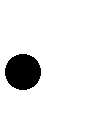 шкала Мооса из природных образцов; контрольные коллекции образцов минералов; модели кристаллов; модели кристаллических решеток минералов; коллекции образцов наиболее характерных и распространенных магматических горных пород; коллекции образцов наиболее характерных и распространенных осадочных горных пород; коллекции образцов наиболее характерных и распространенных  метаморфических горных пород; бинокулярная лупа;лупа ручная; горный компас; 10,0% соляная кислота; буровое, полевое, лабораторное оборудование, инструменты, приборы, оснаще-ние, модели, стенды и т.п. для обеспечения учебной геологической практики. 10. Методические рекомендации по организации изучения дисциплины:  При чтении лекций по дисциплине «Геология» необходимо поставить перед собой цель  научить студентов определять основные горные породы и понимать их строительные свойства уже как грунты. Второй целью является научить студентов читать и понимать геологические разрезы и карты. Третья цель — определять (по разрезам, картам и в натуре) опасные геологические процессы и их последствия для объекта строительства, а также иметь представления о том, как минимизировать опасность.    На лекционных занятиях необходимо устный материал сопровождать видеоматериалами для лучшего усвоения дисциплины. На лабораторных работах студенты должны получить практические знания по преподаваемому материалу. В качестве самостоятельной работы  по разделам дисциплины №№ 1-4 студенту необходимо изучать соответствующую основную и дополнительную литературу. По разделу № 5 в качестве самостоятельной работы следует рекомендовать домашнюю работу по составлению примерного отчета о инженерно-геологических изысканиях с составление геологического разреза. Сдача домашней работы проходит в форме собеседования по сделанным студентом выводам о возможности строительства. Сдача домашней работы возможна также в форме тестирования.  В качестве контрольных мероприятий по дисциплине Геология предусмотрен экзамен, который проходит в устной форме, включая подготовку, ответ экзаменуемого на вопросы и по итогам выставляется итоговая оценка. Для экзамена необходимо составить список вопросов в основном по разделам №№ 2 и 4, а из раздела № 3 необходимо составить вопросы по видам воды в грунте. Разработчик:  Эксперт:  МИНИСТЕРСТВО  ОБРАЗОВАНИЯ  И  НАУКИ  РОССИЙСКОЙФЕДЕРАЦИИГосударственное образовательное учреждение высшего профессионального образования Российский государственный геологоразведочный университет(название высшего учебного заведения)РАБОЧАЯ  ПРОГРАММАДИСЦИПЛИНЫ  ОСНОВЫ АРХИТЕКТУРЫ И СТРОИТЕЛЬНЫХ КОНСТРУКЦИЙ Рекомендуется для направления подготовки специальности  08.03.01 – «СТРОИТЕЛЬСТВО» Квалификация (степень) выпускника – бакалавр    Москва – 20141.	Цели и задачи дисциплины: Целью дисциплины является приобретение студентами общих сведений о зданиях, сооружениях и их конструкциях, приемах объемно-планировочных решений и функциональных основах проектирования. Задачами дисциплины является получение знаний о частях зданий; о нагрузках и воздействиях на здания; о видах зданий и сооружений; о несущих и ограждающих конструкциях; о функциональных и физических основах проектирования; об архитектурных, композиционных и функциональных приемах построения объемно-планировочных решений. Место дисциплины в структуре ООП:  Дисциплина является частью цикла математических, естественнонаучных и общетехнических дисциплин. Студенты должны обладать знаниями в области начертательной геометрии, физики, умениями в области строительного черчения и архитектурной графики, быть компетентными в области использования естественнонаучных дисциплин в профессиональной деятельности.  Знания строительных конструкций, зданий и сооружений, умение их проектировать и компетенции в общетехнической и культурной областях, полученные в результате изучения данной дисциплины, студент должен уметь применять при изучении всех предметов профессионального цикла.  Требования к уровню освоения содержания дисциплины: Процесс изучения дисциплины направлен  на формирование следующих компетенций: Владение культурой мышления, способность к обобщению, анализу, восприятию информации, постановке целей и выбору путей её достижения (ОК-1); Умение логически верно, аргументировано и ясно строить устную и письменную речь (ОК-2); Готовность к кооперации с коллегами, работе в коллективе (ОК-3); Способность находить организационно-управленческие решения в нестандартных ситуациях и готовность нести за них ответственность (ОК-4); Умение использовать нормативные правовые документы в своей деятельности (ОК-5); Стремление к саморазвитию, повышению своей квалификации и мастерства (ОК-6); Осознание социальной значимости своей будущей профессии, обладание высокой мотивацией к выполнению профессиональной деятельности (ОК-8); Готовность к социальному взаимодействию на основе принятых в обществе моральных и правовых норм, проявление уважения к людям, толерантность к другой культуре, готовность нести ответственность для поддержания партнерских доверительных отношений (ОК-11). Использование основных законов естественнонаучных дисциплин в профессиональной деятельности (ПК-1); Владение основными законами геометрического формирования, построения плоскости и пространства, необходимыми для выполнения и чтения чертежей зданий и сооружений, конструкций, составления конструкторской документации и деталей (ПК-3); Знание нормативной базы в области проектирования зданий, планировки и застройки населенных мест (ПК-9); Способность  проводить предварительное технико-экономическое обоснование проектных расчетов, разрабатывать проектную и рабочую техническую документацию, оформлять законченные проектно-конструкторские работы. Знание научно-технической информации, отечественного и зарубежного опыта по профилю деятельности. В результате освоения дисциплины студент должен: Знать:   Функциональные основы проектирования, особенности современных несущих и ограждающих конструкций  и приемов объемно-планировочных решений.Уметь:    Разрабатывать конструктивные решения простейших зданий. Владеть: навыками конструирования простейших зданий в целом и навыками конструирования ограждающих конструкций.   4. Объем дисциплины и виды учебной работы 5.Содержание дисциплины 5.1. Содержание разделов дисциплины 5.2 Разделы дисциплины и междисциплинарные связи с обеспечиваемыми (последующими) дисциплинами.  5.3.Разделы дисциплин и виды занятий. Лабораторный практикум – не предусмотрен. Примерная тематика курсовых проектов: Не предусмотрены. Учебно-методическое и информационное обеспечение дисциплины:а). основная литература  1)Нанасова С.М. Малоэтажные дома. Учебник М.АСВ.2007 Маклакова Т.Г., Нанасова с.М. Конструкции гражданских зданий, Учебн. М. АСВ. 2008 Л.Ф.Шубин, И.Л.Шубин Архитектура гражданских и промышленных зданий в пяти томах, том V Промышленные здания. Издание четвертое, переработанное и дополненное. Москва, издательский дом «БАСТЕТ» 2010 б) дополнительная литература:   Маклакова. Т.Г., Нанасова С.М., Шарапенко В.Г., Балакина А.Е. Архитектура. Учебник-М., АСВ.2004г. Маклакова. Т.Г., Нанасова С.М., Шарапенко В.Г. Проектирование жилых и общественных зданий. – М.: Высшая школа 1998. СНиП 31-01-2008 Здания жилые многоквартирные. Минрегион России, Москва 2008 4.СНиП 2.08.01-89 Жилые здания. Госстрой СССР. Москва 1989 5.СНиП 23-02-2003 Тепловая защита зданий. Госстрой России, Москва 2004 6.СНиП 23-05-03 Естественное и искусственное освещение. Госстрой России, Москва 2004 в) программное обеспечение:  Иллюстративные материалы: диапозитивы, чертежи, схемы, слайды. AutoCAD, ArchiCAD, Artlantis, Windows. г) базы данных, информационно-справочные и поисковые системы      - «Стройконсультант» Материально-техническое обеспечение дисциплины:Для проведения лекционных занятий необходима аудитория, оснащенная компьютером и мультимедийным оборудованием. В аудитории должна быть интерактивная доска и меловая доска. Аудитория должна быть оборудована экраном и видеопроектором. Методические рекомендации по организации изучения дисциплины: Модули внутри дисциплины совпадают с наименованием разделов. На лекциях при изложении материала следует пользоваться иллюстративным материалом, ориентированным на использование мультимедийного презентационного и видеопроекционного оборудования, отображающим характерные примеры вывода на экран компьютера текстовой, графической и цифровой информации. По средством разбора примеров следует добиваться понимания сути и назначения решаемых задач и используемых для их решения методов и алгоритмов. Студенты при выполнении расчетно-графических работ должны самостоятельно, а также используя базы AutoCAD и ArchiCAD, проектировать части зданий и представлять их в виде чертежей.  Образовательные технологии: метод проблемного изложения материала, как лектором, так и студентом; самостоятельное чтение студентами учебнометодической и справочной литературы и последующей свободной дискуссии по освоенному ими материалу, использование иллюстративных видеоматериалов (видеофильмы, фотографии, компьютерной презентации) демонстрируемых на современном оборудовании, опросы в интерактивном режиме. В течение преподавания дисциплины «Основы архитектуры и строительных конструкций» в качестве форм текущей аттестации студентов используются такие формы как, контрольные работы (4 часа) и защита выполняемых расчетнографических работ. По итогам обучения в 4 семестре проводится зачет с оценкой по среднему результату расчетно-графических работ.  Разработчики: Эксперт ДИСЦИПЛИНЫ ЦИКЛАБ3 ПРОФЕССИОНАЛЬНЫЙ ЦИКЛБАЗОВАЯ ЧАСТЬПРИМЕРНАЯ  ПРОГРАММАДИСЦИПЛИНЫ  «Безопасность жизнедеятельности» Рекомендуется для направления подготовки  08.03.01 «Строительство» Квалификация (степень) выпускника – бакалавр  Москва 2010 1.Цели и задачи дисциплины:       целью дисциплины «Безопасность жизнедеятельности» является  формирование у студентов представлений о неразрывном единстве эффективной профессиональной деятельности с требованиями к безопасности и защищенности человека и сохранения качества среды обитания. Реализация этих требований гарантирует сохранение качества жизни, в том числе и здоровья человека, защиты персонала от вредных и опасных воздействий техники и технологий, а также  готовит его к действиям в экстремальных условиях.            Основная задача дисциплины – дать студентам оптимальный и необходимый объем  теоретических знаний и практических навыков, которые  нужны для: создания комфортного (нормативного) и качественного состояния среды обитания в зонах профессиональной деятельности и отдыха человека; идентификации негативных воздействий среды обитания природного и  техногенного происхождения; разработки и реализации мер защиты человека и среды его  обитания от негативных воздействий; проектирования и эксплуатации техники, технологических процессов и объектов экономики в соответствии с требованиями по безопасности и экологичности, включая осуществление экологической безопасности строительства; обеспечение устойчивости функционирования объектов (здания, сооружения, инженерная инфраструктура) и технических систем в проектных и чрезвычайных ситуациях; принятия решений по защите производственного персонала и населения от возможных последствий чрезвычайных ситуаций (аварий, катастроф) и  стихийных бедствий; принятия мер по ликвидации их последствий; прогнозирования развития негативных воздействий чрезвычайных ситуаций различного генезиса и оценки последствий их действия. 2.Место дисциплины  в структуре ООП:  Дисциплина «Безопасность жизнедеятельности» относится к базовой  части Профессионального цикла учебного плана. Изучение дисциплины БЖД требует основных знаний, умений и компетенций студента по курсам: Правоведение, Химия, Сопротивление материалов, Основы архитектуры и строительных конструкций, Геология, Экология.           Основные входные параметры освоения дисциплин предшествующих изучению «Безопасности жизнедеятельности»           По Правоведению – знать основные законы и нормативные акты  по обеспечению безопасности, уметь применять положения нормативных и законодательных актов, обладать навыками использования нормативно-методических документов в проектной и производственной деятельности;          По Химии – знать основные законы формирования и распространения токсикантов в окружающей среде, уметь применять химические методы для детоксикации, дегазации, дезактвации, обладать навыками действий в загрязненной и загазованной среде.        По Сопротивлению материалов – знать основные законы формирования прочности конструкционных материалов и причины их разрушения при различных воздействиях, уметь применять расчеты прочности конструкционных материалов, владеть навыками испытания материалов на прочность и долговечность.         По Основам архитектуры и строительных конструкций – знать основные понятия о строительстве, видах зданий и сооружений по функциональной принадлежности, архитектурноконструкционные решения, прочностные и деформационные параметры конструкций, жизненный цикл зданий и сооружений, уметь выявлять различия в архитектурно-строительных решениях по функциональным признакам зданий и сооружений, описания их жизненного цикла, обладать навыками, обладать навыками применения основных методов в архитектурном конструировании.          По Геологии - знать основные геологические процессы и причины их проявления, масштабы воздействий, уметь проводить анализ геологической обстановки, обладать навыками диагностики проявления геологических процессов.        По Экологии - знать основные закономерности формирования и распространения загрязнителей в окружающей среде, уметь распознавать основные виды экологически опасных воздействий, обладать навыками определения уровня шума, радоноопасности, химических веществ в среде сверх ПДК и ПДВ.         К дисциплинам, к которым «Безопасность жизнедеятельности» является предшествующей  относятся: цикл «Инженерные системы зданий и сооружений (ТГВ, ВиВ, Общая электротехника и электроснабжение, вертикальный транспорт)»,Архитектура зданий, Строительные машины и оборудование, Основы технологии возведения зданий, Организация, планирование и управление в  строительстве 3. Требования к результатам освоения дисциплины:       Процесс изучения дисциплины направлен на формирование следующих компетенций:1). Проектно-конструкторская деятельность: сбор и анализ исходных данных по природным, техногенным  и экологическим опасно-стям;   оценка уязвимости строительного объекта, площадки строительства, региона; разработка мероприятий по предотвращению чрезвычайных ситуаций; разработка проектных решений по устойчивости строительных объектов от воздействия чрезвычайных ситуаций; разработка безопасных методов и технологий выполнения строительных процессов 2). Организационно-управленческая деятельность: подготовка документации по созданию и функционированию системы управления чрезвычайными ситуациями; оценка  ущерба от воздействия чрезвычайных ситуаций; создание условий для реализации безопасных методов и технологий выполнения строительных процессов создание условий для ремонтно-восстановительных работ после воздействия чрезвычайных ситуаций.     В результате изучения дисциплины студент должен: Знать:теоретические основы безопасности жизнедеятельности в системе "человек-среда обитания"; правовые, нормативно-технические и организационные основы безопасности жизнедеятельности;  основы физиологии человека и рациональные условия деятельности;  последствия воздействия на человека травмирующих, вредных и поражающих факторов;      -      методы исследования устойчивости функционирования производственных объектов и технических (строительных) систем в чрезвычайных ситуациях;  методы прогнозирования чрезвычайных ситуаций и разработки моделей их последствий.     -   технические и организационные мероприятия по обеспечению безопасности при выполнении строительных процессов. Уметь:  эффективно применять средства защиты от негативных воздействий;  разрабатывать мероприятия по повышению безопасности и экологичности производственной деятельности;  планировать и осуществлять мероприятия по повышению устойчивости производственных систем и объектов, включая здания, сооружения и инженерную инфраструктуру; планировать мероприятия по защите производственного персонала и населения в чрезвычайных ситуациях и при необходимости принимать участие в проведении спасательных и других неотложных работ при ликвидации последствий чрезвычайных ситуаций. выявлять и оценивать уровень опасностей и вредностей производственной среды;  -        разрабатывать технические решения по безопасному выполнению работ;  -        организовывать безопасный процесс строительного производства. Владеть: - основными навыками: применения способов идентификации травмирующих, вредных и поражающих факторов чрезвычайных ситуаций; проведения контроля параметров и уровня негативных воздействий на их соответствие нормативным требованиям;  использования средств и методов повышения безопасности, экологичности и устойчивости технических средств (в том числе строительных машин и механизмов) и технологических процессов (включая технологию строительства);  использования нормативных документов в сфере производственной и пожарной безопасности, промышленной санитарии и гигиены труда; применения методов расчета прочности и устойчивости конструкций, грузоподъемных механизмов, строительной оснастки и защитных приспособлений; использования методов оценки взрывобезопасности сооружений, огнестойкости строительных конструкций и горючести строительных материалов Объем дисциплины и виды учебной работы Содержание дисциплины Содержание разделов дисциплины Разделы дисциплины и междисциплинарные связи с обеспечиваемыми          (последующими) дисциплинами Разделы дисциплин и виды занятий Лабораторный практикум Примерная тематика курсовых проектов (работ).  Учебным планом курсовые проекты (работы) не предусмотрены.Учебно-методическое и информационное обеспечение дисциплины: а) основная литература Управление в чрезвычайных ситуациях. Учебное пособие. Потапов А.Д., Теличенко В.И. М. Изд-во «Архитектура – С», 2010 180 с. Экологическая безопасность строительства. Учебник. Теличенко В.И., Потапов А.Д., Слесарев М.Ю., Щербина Е.В. М. Изд-во «Архитектура – С», 2009 312 с. Инженерная защита от опасных геологических процессов. Гребнев Ю.С. М.ГЕОС. 2008, 271 с.  4.Гражданская защита. Энциклопедия. В 4-х томах. Под ред. Шойгу С.К. М.Московская типография №2 2006г. 130 п.л. б) дополнительная литература  1. Охрана труда в строительстве. Учебник под ред. Коптева Д.В. – М., МЦФЭР, 2007, 510 с. 2. Сугак Е.Б. Общие вопросы охраны труда: инновационные решения. Учебные пособие М., АСВ, 2009, 80 с. Ройтман В.М. Инженерные решения по оценке огнестойкости проектируемых и реконструируемых зданий. М., АСС «Пожарная безопасность и наука», 2001, 383 с. Безопасность труда в строительстве. Инженерные расчеты. Учебное пособие под ред. Коптева Д.В., АСВ, 2003, 270 с. Лабораторный практикум по дисциплине «Безопасность жизнедеятельности». Учебное пособие под ред. Булыгина В.И., Сугак Е.Б.- М, МГСУ, 2010 г., 126 с. Технический регламент о требованиях пожарной безопасности. Федеральный закон № 123-ФЗ от 22.07.2008 г. в) программное обеспечение  Для проведения расчетов устойчивости и прочности технологических приспособлений и устройств используются стандартные сертифицированные расчетные программы.          г) базы данных, информационно-справочные и поисковые системы Нормативная документация и информационно-справочный материал содержится на соответствующих сайтах в Интернете. Материально-техническое обеспечение дисциплины:  Учебные аудитории для лекционных занятий, оснащенные оборудованием для демонстрации иллюстрированного материала. Специализированная учебная лаборатория по безопасности жизнедеятельности Росучприбора: стенды для исследования производственного шума, параметров вибрации, защитного заземления запыленности рабочей зоны, определение температуры вспышки горючих жидкостей. Методические рекомендации по организации изучения дисциплины: Дисциплина Безопасность жизнедеятельности в учебном плане подготовки бакалавров изучается в 6 семестре в объеме 108 учебных часов или 3 зачетных единиц. Курс БЖД представлен аудиторными занятиями – лекции и лабораторный практикум, а также самостоятельной работой студента. Учебным планом в аудиторные занятия не включен промежуточный контроль знаний, однако целесообразность проверки освоения лекционного материала очевидна. Три контрольные работы проводятся на лекционных занятиях по завершению второго, третьего, четвертого разделов курса. Итоговый контроль по дисциплине проводится в виде зачета (или по тестам) и по итоговой самостоятельной работе «Оценка уязвимости региона», в процессе проверки используются также результаты контрольных работ. Разработчики:  	ГОУ ВПО МГСУ      МИНИСТЕРСТВО  ОБРАЗОВАНИЯ  И  НАУКИ  РОССИЙСКОЙФЕДЕРАЦИИГосударственное образовательное учреждение высшего профессионального образования Российский государственный геологоразведочный университет(название высшего учебного заведения)РАБОЧАЯ  ПРОГРАММАДИСЦИПЛИНЫ  СТРОИТЕЛЬНЫЕ МАТЕРИАЛЫ Рекомендуется для направления подготовки специальности  08.03.01 – «СТРОИТЕЛЬСТВО» Квалификация (степень) выпускника – бакалавр    Москва – 20141. Цели и задачи дисциплины: Дисциплина «Строительные материалы» обеспечивает функциональную связь с базовыми дисциплинами и имеет своей целью: сформулировать у студентов представление о функциональной взаимосвязи материала и конструкции, предопределяющей выбор и оптимизацию свойств материала, исходя из назначения долговечности и условий эксплуатации конструкций; - изучение составов, структуры и технологических основ получения материалов, с заданными функциональными свойствами с использованием природного и техногенного сырья, инструментальных методов контроля качества и сертификации на стадиях производства и потребления; Задачи дисциплины: рассмотрение материалов как элементов системы материал – конструкция, обеспечивающих функционирование конструкций с заданной надежностью и безопасностью; изучение способов создания материалов с требуемыми служебными свойствами, включающих соответствующий выбор сырья, утилизацию отходов, методов переработки и оценки их качества, технологических приемов формирования структуры; изучение системы показателей  качества строительных материалов и нормативных методов их определения и оценки  с использованием современного исследовательского оборудования и статистической обработкой  данных; показать возможности решения задач оптимизации свойств материалов, как элементов системы, программными средствами на компьютере. 2. Место дисциплины в структуре ООП:  Дисциплина «Строительные материалы» относится  к профессиональному циклу (базовая часть),  Для освоения данной дисциплины используются знания и умения, приобретенные при изучении дисциплин естественнонаучного и общетехнического цикла таких как, математика,  физика, химия, и др.  3.Требования к результатам освоения дисциплины: Процесс изучения дисциплины «Строительные материалы»  направлен на формирования компетенций общекультурного и профессионального уровня: владением культурой мышления, способностью к обобщению, анализу, восприятию информации, постановке цели и выбору путей её достижения (ОК-1); -    владением основными методами, способами и средствами получения, хранения, переработки информации, навыками работы с компьютером как средством управления информацией (ПК-5); умением критически оценивать свои достоинства и недостатки, наметить пути и выбрать средства развития достоинств и устранения недостатков (ОК-7); - осознанием социальной значимости своей будущей профессии, обладанием высокой мотивацией к выполнению профессиональной деятельности (ОК-8); владением одним из иностранных языков на уровне не ниже разговорного (ОК-12); В результате изучения дисциплины студент должен: Знать:  основные тенденции развития производства строительных материалов и конструкций в условиях рынка и методы повышения их конкурентоспособности; - технико-экономическое значение экономии материальных, трудовых и энергетических ресурсов при изготовлении и применении строительных материалов и изделий; взаимосвязь состава, строения и свойств материала, принципы оценки показателей качества; методы оптимизации строения и свойств материала с заданными свойствами при максимальном ресурсосбережении; определяющее влияние качества материалов на долговечность и надежность строительных конструкций, методы защиты их от различных видов коррозии; - мероприятия по охране окружающей среды и созданию экологически чистых материалов, безопасности труда при изготовлении и применении материалов и изделий. Уметь: анализировать условия воздействия внешней среды на материалы в конструкциях и сооружениях, пользуясь нормативными документами, определять степень агрессивности среды на выбор материалов; устанавливать требования к материалам по назначению, технологичности, механическим свойствам, долговечности, надежности, конкурентоспособности и другим свойствам в соответствии с потребительскими свойствами конструкций, в которых они используются с учетом условий эксплуатации конструкций; выбирать соответствующий материал для конструкций, работающих в заданных условиях эксплуатации, используя вариантный метод оценки; производить испытания строительных материалов по стандартным методикам. Владеть: методикой расчета потребности материалов для изготовления и монтажа конструкций; навыками организации складирования, комплектования и упаковки штучных, рулонных, плиточных, жидкотекучих и пастообразных материалов с целью их сохранности; умением осуществлять контроль  наличия документов Госсанэпиднадзора, подтверждающих экологическую чистоту и радиационную безопасность используемых материалов, их соответствие заявленным сертификатам качества производителей; методами обследования и производства экспертизы конструкций зданий, подлежащих ремонту, реставрации и надстройки для определения их состояния коррозии и ресурса материалов; опытом совместной работой с технологами и специалистами в разработке технологических регламентов на производство и технических условий на применение материалов; компьютерной техникой и Интернетом в текущей работе. Объем дисциплины и  виды учебной работыСодержание дисциплины 5. 1. Содержание разделов дисциплины 2.Разделы дисциплины и междисциплинарные связи с обеспечиваемыми  (последующими) дисциплинами. 5.3. Разделы дисциплин и виды занятий Лабораторный практикум Примерная тематика курсовых проектов (работ) – не предусмотренаУчебно-методическое и информационное обеспечение дисциплины. Основная литератураСтроительные материалы. Учебник. Под общей ред.  В.Г. Микульского и Г.П. Сахарова – М.: Изд-во АСВ, 2007. – 520с. 2.   Попов К.Н. Каддо М.Б. Строительные материалы и изделия. Изд-ие перераб. и доп. – М.:          Высшая  шк., 2006-439с. Технология бетона. Учебник. Ю.М. Баженов – М.: Изд-во АСВ, 2002. – 500с. Строительное материаловедение. Учеб. пособие для строит. спец. вузов. И.А. Рыбьев – М.: Высш. шк., 2007 – 703с. Сухие строительные смеси. Бетоны, материалы и технологии. ООО «НТЦ Москва» «Стройинформ». Справочное издание, серия Строитель 2/2007 – 828с. Дополнительная литература1.  Горбунов Г.И. Основы строительного материаловедения. АСВ. М.2002 г. В.Г. Батраков. Модифицированные бетоны. Теория и практика. 2-е изд. перераб. и доп. – М.: 1998. – 768с. Гипсовые материалы и изделия (производство и применение). Справочник. Под общей ред. А.В. Ферронской – М.: Изд-во АСВ, 2004. – 488с. Долговечность конструкций из бетона и железобетона. Учебное пособие. А.В. Ферронская – М.: Изд-во АСВ, 2006. – 336с.  4 Оценка качества строительных материалов. Учебное пособие. К.Н. Попов, М.Б. Каддо, О.В. Кульков – М.: Изд-во АСВ, 1999. – 240с.  5. Материаловедение и технология конструкционных материалов. Учебник для вузов.  Ю.П. Солнцев, В.А. Веселов, В.П. Демянцевич и др. – 2-е изд. – М.: МИСИС, 1996. – 576с. 6.ГОСТ 30515-97. Цементы. Общие технические условия. 7. ГОСТ 30744-2001. Цементы. Методы испытаний с использованием полифракционного песка. 8.ГОСТ 26633-91. Бетоны тяжелые и мелкозернистые. Технические условия. 9.Стандарт организации РОИС. СТО 0004-4807-001-2006. Теплозащитные свойства ограждающих конструкций. 10.Технология заполнителей бетона. Учебник для строит. вузов по спец. «Производство строительных изделий и конструкций». С.М. Ицкович, Л.Д. Чумаков, Ю.М. Баженов. – М.: Высш. шк., 1991. – 272с. Долговечность строительных конструкций и сооружений из композиционных материалов. В.Ш. Барбакадзе, В.В. Козлов, В.Г. Микульский, И.И. Николов. Под ред. В.Г. Микульского. – М.: Стройиздат, 1993. – 256с. 12.Изоляция. Материалы и технология. Серия застройщик. ООО «Стройинформ», 2005. – 655с. Программное и коммуникационное обеспечение Использование ГОСТов, стандартов, технологических схем, демонстрационных, справочных, информационных, рекламных и др. учебно-методических пособий и материалов в электронном виде. 9.Материально-техническое обеспечение дисциплины. Комплект лабораторного оборудования в соответствии с тематикой лабораторных работ. Наглядные пособия, образцы материалов, стенды. Использование в процессе обучения видеоаппаратуры. 10.Методические рекомендации по организации изучения дисциплиныАудиторные поточные и групповые занятия в специализированных классах, в компьютерном классе; компьютерное тестирование знаний студентов по разделам дисциплины.  		Применение рейтинговой системы оценки знаний: путем проведения письменных и устных тестов на лабораторных занятиях; по результатам самостоятельной работы; по участию в специализированных выставках и семинарах. по участию в олимпиадах, выставках;  Проведение контроля готовности студентов к выполнению лабораторных работ, рубежного и промежуточного контроля, уровня усвоения знаний по разделам дисциплины рекомендуется проводить в компьютерном классе с использованием  сертифицированных тестов.       Итоговый контроль (зачет) осуществляется после оформления персонального журнала лабораторных работ и защите каждого раздела курса.   Разработчики:  Эксперты:МИНИСТЕРСТВО  ОБРАЗОВАНИЯ  И  НАУКИ  РОССИЙСКОЙФЕДЕРАЦИИГосударственное образовательное учреждение высшего профессионального образования Российский государственный геологоразведочный университет(название высшего учебного заведения)РАБОЧАЯ  ПРОГРАММАДИСЦИПЛИНЫ  ОСНОВЫ МЕТРОЛОГИИ, СТАНДАРТИЗАЦИИ, СЕРТИФИКАЦИИ И КОНТРОЛЯ КАЧЕСТВАРекомендуется для направления подготовки специальности  08.03.01 – «СТРОИТЕЛЬСТВО» Квалификация (степень) выпускника – бакалавр    Москва – 2014Цели и задачи дисциплины. Целью дисциплины Основы метрологии, стандартизации, сертификации и контроля качества является формирование у студентов знаний общих  закономерностей проявлений   количественных  и  качественных свойств объектов, посредством  измерительных  процедур (измерений), и использования полученной при измерениях информации о количественных свойствах объектов  для целенаправленной производственной,  научной, испытательной и иной  деятельности в области строительства, а также формирование у студентов  понимания  основ и роли  стандартизации, сертификации и контроля качества в обеспечении безопасности и качества в строительстве. Задачами  дисциплины – дать обучаемым необходимый объем теоретических и практических навыков, которые позволят: овладеть основными методами организации контроля качества строительства, выпускаемой продукции; овладеть методами сбора исходных данных из действующих нормативных документов для проектирования зданий, сооружений, инженерных систем и оборудования, планировки и застройки населенных мест; выполнять работы по стандартизации строительных и других процессов в организации и по подготовке к сертификации технических средств, систем, процессов, оборудования и материалов в строительстве; организовывать метрологическое обеспечение строительных процессов, процессов производства строительной продукции и контроля качества в строительстве; участвовать в разработке документации системы менеджмента качества строительной организации.  Место дисциплины в структуре ООП. Дисциплина «Основы метрологии, стандартизации, сертификации и контроля качества» относится к  профессиональному циклу базовой части цикла и является обязательной к изучению.  Дисциплина «Основы метрологии, стандартизации, сертификации и контроля качества» базируется на знаниях, умениях и навыках приобретенных студентами в ходе изучения дисциплин: Правоведение, Математика; Физика; Технологические процессы в строительстве, Основы организации и управления в строительстве.  Требования к входным знаниям, умениям и компетенциям студентов. Студент должен:  Знать:  – фундаментальные основы высшей математики, включая линейную алгебру и математический анализ; фундаментальные основы физики; основы законодательства в строительстве; основы организации и управления в строительстве, в т.ч. основы менеджмента качества; основные технологические процессы применяемые в строительстве.  Уметь: проводить формализацию поставленной задачи на основе современного математического аппарата. Владеть: первичными навыками и основными методами физических измерений и испытаний. Дисциплины, для которых дисциплина «Основы метрологии, стандартизации, сертификации и контроля качества» является предшествующей: дисциплины профильной направленности. 3. Требования к результатам освоения дисциплины. Процесс изучения дисциплины Основы метрологии, стандартизации, сертификации и контроля качества направлен на формирование следующих компетенций: – владение культурой мышления, способностью к обобщению, анализу, восприятию информации, постановки цели и выбора путей ее достижения (ОК-1); - уметь использовать нормативные правовые документы в своей деятельности (ОК-5); стремление к саморазвитию, повышению своей квалификации и мастерства (ОК-6); осознанием социальной значимости своей будущей профессии, обладание высокой мотивацией к выполнению профессиональной деятельности (ОК-8); способность  анализировать социально-значимые проблемы и процессы (ОК-10); - знание нормативной базы в области инженерных изысканий, принципов проектирования зданий, сооружений, инженерных систем и оборудования, планировки и застройки населенных мест (ПК – 9);  способность контролировать соответствие разрабатываемых проектов и технической документации зданию, стандартам, техническим условиям и другим нормативным документам (ПК – 11);  способность вести подготовку документации по менеджменту качества и типовыми методами контроля качества технологических процессов на производственных участках(ПК – 13);  владеть методами осуществления инновационных идей, организации производства и эффективного руководства работой людей, подготовки документации для создания системы менеджмента качества производственного подразделения (ПК – 15);  знание научно-технической информации, отечественного и зарубежного опыты по профилю деятельности (ПК – 17);  способность составлять отчеты по выполненным работам, участвовать во внедрении результатов исследований и практических разработок (ПК – 19);  владеть методами опытной проверки оборудования и средств технологического обеспечения (ПК – 21);  способность готовить техническую документацию и инструкции по эксплуатации ремонту оборудования (ПК – 23). В результате изучения дисциплины студент должен: Знать: основы метрологии, включая понятия, связанные с объектами и средствами измерения, закономерности формирования результата измерения, принципы метрологического обеспечения (МО), основы МО в строительстве, нормативноправовые основы метрологии, метрологические службы и организации, государственный метрологический надзор; основы технического регулирования и государственной системы стандартизации, включая методы и принципы стандартизации, категории и виды нормативных документов в строительстве, правила разработки нормативных документов; основы сертификации, включая виды сертификации, основные стадии сертификации, нормативно-методическое обеспечение сертификации, деятельность органов сертификации и испытательных лабораторий; основные средства и методы обеспечения и контроля качества в строительстве.  Уметь: контролировать соответствие разрабатываемых проектов и технической документации зданию, стандартам, техническим условиям и другим нормативным документам; разработать стандарт организации; организовать процесс контроля качества; организовывать мероприятия по метрологическому обеспечению строительства. Владеть: основными нормативными документами в сфере контроля качества в строительстве; основными методами осуществления контроля в строительстве  и производстве строительных материалов. Объем дисциплины и виды учебной работы. Содержание дисциплины.  Содержание разделов дисциплины.  Разделы дисциплины и междисциплинарные связи с обеспечиваемыми (последующими) дисциплинами. Разделы дисциплин и виды занятий Лабораторный практикум Лабораторные занятия не предусмотрены. Примерная тематика курсовых проектов (работ)- не предусмотрены 8. Учебно-методическое и информационное обеспечение дисциплины. Основная литература Дубовой Н.Д. Портнов Е.М. Основы метрологии, стандартизации и сертификации. Учебное пособие. – М.: Изд. ФорумИнфра-М, 2008. - С. 256. Пономарев С.В., Мищенко Е.С. История стандартизации и сертификации: Учебное пособие. - Тамбов: Изд-во ТГТУ, 2009. -  С.92 Гугелев А.В. Стандартизация, метрология и сертификация. Учебное пособие. – М.: Изд. Дашков и К, 2009. - С. 272. Теличенко В.И., Слесарев М.Ю., Колчунов В.И., Свиридов В.Н. и др. Техническое регулирование безопасности и качества в строительстве Учебное пособие. – М.: Изд. Ассоциация строительных вузов ―ВУЗСЕРТИНГ‖, 2003 г.- С.525 Свиридов В.Н., Трескина Г.Е., Зубков В.А., Нагорняк И.Н. Стандартизация и техническое нормирование, сертификация и испытание продукции в строительстве. Рекомендовано УМО вузов РФ в качестве учебного пособия для студентов высших учебных заведений. – М.: Издательства АСВ, 2002. – С.184. Дополнительная литература. Федеральный закон от 26 июня 2008 г. N 102-ФЗ "Об обеспечении единства измерений"..Федеральный закон от 27 декабря 2002 г. № 184-ФЗ "О техническом регулировании" (с изменениями от 9 мая 2005 г., 1 мая, 1 декабря 2007 г., 23 июля 2008 г., 18 июля 2009 г., 30 декабря 2009г.). Закон РФ от 7 февраля 1992 г. № 2300-I "О защите прав потребителей" (с изменениями от 2 июня 1993 г., 9 января 1996 г., 17 декабря 1999 г., 30 декабря 2001 г., 22 августа, 2 ноября, 21 декабря 2004 г., 27 июля, 16 октября, 25 ноября 2006 г., 25 октября 2007 г., 23 июля 2008 г., 23 ноября 2009г. Федеральный законТехнический регламент "О безопасности зданий и сооружений" ГОСТ Р 8.000-2000    Государственная система обеспечения единства измерений. Основные положения ГОСТ 8.417-2002 Государственная система обеспечения единства измерений. Единицы величин  Программное обеспечение. Microsoft Office PowerPoint (актуальная версия)  Базы данных, информационно-справочные и поисковые системы. Информационная система «Единое окно доступа к образовательным ресурсам» (http://window.edu.ru/); Официальный сайт Федерального агентства по техническому регулированию и метрологии (http://www.gost.ru. Материально-техническое обеспечение дисциплины.  Для проведения лекционных занятий необходима аудитория, оснащенная компьютером и мультимедийным оборудованием. Методические рекомендации по организации изучения дисциплины. Дисциплина «Основы метрологии, стандартизации, сертификации и контроля качества» является самостоятельной для изучения. На лекциях при изложении материала следует пользоваться иллюстративным материалом, ориентированным на использование мультимедийного презентационного оборудования, содержащим запись основных нормативных и законодательных положений в рамках изучения дисциплины, а также фотографические материалы с примерами контроля качества в строительстве. Посредством разборов примеров решения задач следует добиваться понимания обучающимися сути и прикладной значимости решаемых задач, а также сути и назначения метрологического обеспечения, стандартизации, сертификации и контроля качества в строительстве. Образовательные технологии: метод  проблемного изложения материала, как лектором, так и студентом; самостоятельное чтение студентами учебной, учебнометодической и справочной литературы и последующие свободные дискуссии по освоенному ими материалу, использование иллюстративных видеоматериалов (видеофильмы, фотографии, аудиозаписи, компьютерные презентации), демонстрируемых на современном оборудовании, опросы в интерактивном режиме. В течение преподавания дисциплина «Основы метрологии, стандартизации, сертификации и контроля качества» в качестве форм текущей аттестации студентов используются такие формы как, контрольные работы (6 часов). По итогам обучения в 8-ом семестре проводится зачет. Примеры оценочных средств для текущего контроля успеваемости  и промежуточной аттестации: Знания контролируются путем проведения контрольных работ по завершению первого и второго, третьего, а также четвертого разделов курса. Знания студента по итогам контрольной работы оцениваются «зачтено» или «не зачтено» Контролируется выполнение практических работ, проводятся защиты выполненных практических работ.  В случае успешного выполнения практической работы, студент допускается к защите. Знания студента по итогам защиты практической работы оцениваются «зачтено» или «не зачтено». При условии защиты студентом всех практических работ с оценкой «зачтено»  и написания контрольных работ с оценкой «зачтено»  в восьмом  семестре ему ставится «зачет». Разработчик: Эксперты: МИНИСТЕРСТВО  ОБРАЗОВАНИЯ  И  НАУКИ  РОССИЙСКОЙФЕДЕРАЦИИГосударственное образовательное учреждение высшего профессионального образования Российский государственный геологоразведочный университет(название высшего учебного заведения)РАБОЧАЯ ПРОГРАММА МОДУЛЯ ИНЖЕНЕРНЫЕ СИСТЕМЫ ЗДАНИЙ И СООРУЖЕНИЙ Теплогазоснабжение и вентиляция Водоснабжение и водоотведение Общая электротехника и электроснабжение, вертикальный транспорт Рекомендуется для направления подготовки специальности  08.03.01 – «СТРОИТЕЛЬСТВО» Квалификация (степень) выпускника – бакалавр  МОСКВА 2010 Цели и задачи дисциплины Целью дисциплины «Теплогазоснабжение и вентиляция» является: освоение студентами смежной отрасли строительной техники, выработке навыков творческого использования знаний при выборе и эксплуатации оборудования теплогазоснабжения и вентиляции, применяемого в строительной индустрии.  Задачи дисциплины «Теплогазоснабжение и вентиляция»рассмотрение основ технической термодинамики и теплопередачи, изучение влажностный и воздушный режимы зданий;  освоение принципов проектирования и реконструкции систем обеспечения микроклимата помещений;  возможность использования нетрадиционных источников энергоресурсов,  задачи охраны окружающей среды. Место дисциплины в структуре ООП Дисциплина «Теплогазоснабжение и вентиляция» относится к профессиональному циклу, является частью модуля «Инженерные системы зданий и сооружений (ТГВ, ВиВ, Общая электротехника и электроснабжение, и вертикальный транспорт)» и обеспечивает логическую взаимосвязь между дисциплинами естественно-научного цикла (математика, физика, основы гидравлики, и теплотехники)и профильной направленности. Дисциплина «Теплогазоснабжение и вентиляция»базируется на знаниях, умениях и навыках приобретенных студентами в ходе изучения дисциплин Математика, Физика, Основы архитектуры и строительных конструкций и дисциплин профессиональной направленности. Требования к входным знаниям, умениям и компетенциям студентов. Студент должен:  Знать:  фундаментальные основы физики, включая разделы техническая термодинамика; фундаментальные основы высшей математики, включая линейную алгебру и математический анализ; Основы термодинамической эффективности теплового оборудования и теплообменные процессы; терминологию, основные понятия, относящиеся к статике и динамике сооружений; основные расчетные модели для конструктивных элементов; основные методы решения задач статики и динамики сооружений; основные прочностные и упругие характеристики материалов и их использование в расчетном обосновании безопасности конструктивных элементов. Уметь:	проводить формализацию поставленной задачи на основе современного ма-тематического аппарата; пользоваться справочной технической литературой;  формулировать и решать задачи тепломассообмена, строительной теплофизики. Владеть:первичными навыками и основными методами решения математических задач; – первичными навыками постановки и основными методами решения задач статики и динамики сооружений. Дисциплины, для которых дисциплина «Теплогазоснабжение и вентиляция» является предшествующей: дисциплины профильной направленности. 3. Требования к результатам освоения дисциплины  Процесс изучения дисциплины «Теплогазоснабжение и вентиляция» направлен на формирование следующих компетенций:  владение культурой мышления, способностью к обобщению, анализу, восприятию информации, постановки цели и выбора путей ее достижения (ОК-1); стремление к саморазвитию, повышению своей квалификации и мастерства (ОК-6); осознанием социальной значимости своей будущей профессии, обладание высокой мотивацией к выполнению профессиональной деятельности (ОК-8); использование основных законов естественнонаучных дисциплин в профессиональной деятельности, применение методов математического анализа и моделирования, теоретического и экспериментального исследования (ПК-1); способность выявлять естественнонаучную сущность проблем, возникающих в ходе профессиональной деятельности, привлекать для их решения соответствующий физико-математический аппарат (ПК-2); способность понимать сущность и значение информации в развитии современного информационного общества, сознавать опасности и угрозы, возникающие в этом процессе, соблюдать основные требования информационной безопасности, в том числе защиты государственной тайны (ПК-4); владеть основными методами способами и средствами получения, хранения и переработки информации, навыками работы с компьютером как средством управления информацией (ПК-5); способность работать с информацией в глобальных компьютерных сетях (ПК-6); владение методами проведения инженерных изысканий, технологией проектирования деталей и конструкций в соответствии с техническим заданием с использованием стандартных прикладных расчетных и графических программных пакетов (ПК-10); знание научно-технической информации, отечественного и зарубежного опыта по профилю деятельности (ПК-17); владение математическим моделированием на базе стандартных пакетов автоматизации проектирования и исследований, методами постановки и проведения экспериментов по заданным методикам (ПК-18); способность составлять отчеты по выполненным работам, участвовать во внедрении результатов исследований и практических разработок (ПК-19). В результате освоения дисциплины студент должен: •Знать: -понятия, определяющие тепловой, воздушный и влажностный режим здания, включая  климатологическую и микроклиматическую терминологию; -законы передачи теплоты, влаги, воздуха в материалах, конструкциях и элементах систем здания и величины, определяющие тепловые и влажностные процессы; -нормативы теплозащиты наружных ограждений, нормирование параметров наружной и внутренней среды здания; -основы технической термодинамики; -принципы проектирования и реконструкции систем обеспечения микроклимата помещений; -возможность использования нетрадиционных энергоресурсов; -задачи охраны окружающей среды. •Уметь: -формулировать и решать задачи передачи теплоты во  всех элементах здания; -обоснованно выбирать параметры микроклимата в помещениях и другие исходные данные для проектирования и расчета систем отопления, вентиляции и кондиционирования воздуха, тепло- и газоснабжения. •Владеть: -вести поверочный расчет защитных свойств наружных ограждений; -вести расчет установочной тепловой  мощности систем отопления и вентиляции зданий различного назначения; - вести поверочный расчет тепловой мощности систем тепло- и газоснабжения зданий различного назначения 4.Объем дисциплины и виды учебной работы. 5. Содержание дисциплины 1.Содержание разделов дисциплины Разделы дисциплины и междисциплинарные связи с обеспечиваемыми (последующими) дисциплинами Разделы дисциплин и виды занятий Лабораторный практикум - не предусмотрен. Примерная тематика курсовых проектов (работ)  В разработку курсовой работы «Отопление и вентиляция жилого здания»  входит проектирование систем отопления и вентиляции жилого здания с выбором теплозащитных свойств наружных ограждений, определением тепловой мощности системы отопления, ее конструированием и гидравлическим и тепловым расчетом, а также определением воздухообмена в основных помещениях, конструированием систем естественной вытяжной вентиляции и расчетом одной из данных систем. Учебно-методическое и информационное обеспечение дисциплины: а) основная литература Тертичник Е.И. Вентиляция. Учебник – М.: АСВ, 2006. Краснов Ю.С. Системы вентиляции и кондиционирования. Рекомендации по проектированию для производственных и общественных зданий. – М.: Термокул, 2006. Самарин О.Д. Теплофизика. Энергосбережение. Энергоэффективность. – М.: Изд-во АСВ, 2009 Сканави А.Н., Махов Л.М. Отопление. Учебник. – М.: АСВ, 2006 б) дополнительная литература  Крупнов Б.А. Отопительные приборы, производимые в России и ближнем зарубежье. Учебное пособие. – М.: АСВ, 2005 Б.А. Крупнов, Б.Н. Аверин «Методические указания к выполнению курсовой работы «Отопление и вентиляция гражданского здания», М., МГСУ, 2006. Справочник проектировщика «Внутренние санитарно-технические устройства», под редакцией И.Г. Староверова, Ю.И. Шиллера, М., Стройиздат, ч. 1, 1990, ч.3 книги 1,2, 1992 СНиП II – 3 -79* «Строительная теплотехника», М., Стройиздат, 1998. СНиП 23-02-2003 «Тепловая защита зданий», М., Госстрой России, ФГУП ЦПП, 2004 СП 23-101-2004 «Проектирование тепловой защиты зданий»,ЦНИИ Промзданий, ФГУП ЦНС №1, 2004 К.В. Тихомиров, Э.С. Сергеенко «Теплотехника, теплоснабжение и вентиляция». Учебник для Вузов, М., Стройиздат, 1991. В.Н.Богословский, В.П. Щеглов, Н.Н. Разумов «Отопление и вентиляция», учебник для Вузов, 2-е изд., М., Стройиздат, 1980. А.Г. Егиазаров «Общая теплотехника, теплоснабжение и вентиляция», учебник для Вузов, М., Стройиздат. 1982. Богословский и др. Отопление и вентиляция. Ч.1 Отопление. Вентиляция. – М.: Стройиздат, 1976. Материально-техническое обеспечение дисциплины:  Для проведения лекционных занятий необходима аудитория, оснащенная компьютером и мультимедийным оборудованием. Методические рекомендации по организации изучения дисциплины: На лекциях при изложении материала следует пользоваться иллюстративным материалом, ориентированным на использование мультимедийного презентационного оборудования, содержащим запись основных математических формулировок, методов и алгоритмов, а также отображающим характерные примеры вывода на экран компьютера текстовой, графической и цифровой информации. Посредством разборов примеров решения задач следует добиваться понимания обучающимися сути и прикладной значимости решаемых задач, а также должны знать понятия,  определяющие  тепловой,  воздушный и влажностный режим здания, включая  климатологическую и микроклиматическую терминологию; законы   передачи   теплоты,   влаги,   воздуха   в  материалах, конструкциях и элементах систем здания и величины, определяющие тепловые и влажностные процессы; нормативы теплозащиты наружных ограждений, нормирование параметров наружной и внутренней среды здания;  основы технической термодинамики; принципы проектирования и реконструкции систем обеспечения микроклимата помещений;  возможность использования нетрадиционных энергоресурсов; задачи охраны окружающей среды. Должны научиться производить поверочные расчеты защитных свойств наружных ограждений, расчет установочной тепловой  мощности  и поверочные расчеты систем отопления и вентиляции зданий различного назначения; В течение преподавания дисциплина «Теплогазоснабжение и вентиляция» в качестве форм текущей аттестации студентов используются такие формы как, курсовая работы (16 часов) и защиты выполняемой курсовой работы. По итогам защиты курсовой работы проводится зачет, а теоретические вопросы по дисциплине «Теплогазоснабжение и вентиляция» выносят в междисциплинарный экзамен. Разработчики: Эксперты: ВОДОСНАБЖЕНИЕ И ВЕНТИЛЯЦИЯ Цели и задачи дисциплины. Целью изучения дисциплины «Водоснабжение и водоотведение»- научить будущих специалистов основам водоснабжения и водоотведения, правилам проектирования внутренних систем водоснабжения и водоотведения зданий различного назначения с учетом особенностей архитектурно-строительных решений и других инженерных систем Задачи изучения дисциплины «Водоснабжение и водоотведение»: Подготовка специалистов к проектно-конструкторской и производственно- технологической деятельности. Студент  в процессе освоения содержания дисциплины должен получить: знания по законам об охране окружающей среды, градостроительству, энергосбережению, в которых  регламентируются требования к прокладке инженерных коммуникаций и сооружений в пределах городской застройки, промплощадки, обеспечивающие сохранность и долговечность строительных конструкций. Место дисциплины в структуре ООП: Дисциплина относится к базовым дисциплинам профессионального цикла и является часть модуля «Инженерные системы зданий и сооружений (ТГВ, ВиВ, Общая электротехника и электроснабжение, и вертикальный транспорт)». Дисциплина основывается на знаниях полученных при освоении дисциплин «Математика», «Физика», «Химия», «Основы архитектуры и строительных конструкций» и служит базовой для изучения дисциплин «Безопасность жизнедеятельности», «Технологические процессы в строительстве»,  «Строительные конструкции». Требования к входным знаниям, умениям и компетенциям студентов. Студент должен: Знать: фундаментальные основы высшей математики; фундаментальные понятия и законы физики; основы гидравлики Уметь: применять знания полученные при изучении гидравлики; физики; теоретической механики; работать на персональном компьютере. Владеть: навыками решения математических задач, графическими способами решения метрических задач; современными методами постановки и решения задач механики и гидравлики. 3. Требования к уровню освоения содержания дисциплины Процесс изучения дисциплины направлен на формирование следующих компетенций: владением  культурой мышления, способностью к обобщению, анализу, восприятию информации, постановке цели и выбору путей её достижения (ОК-1); - умением логически верно, аргументированно и ясно строить устную и письменную речь (ОК-2); умением использовать нормативные правовые документы в своей деятельности (ОК-5)  знанием нормативной базы в области инженерных изысканий, принципов проектирования зданий, сооружений, инженерных систем и оборудования, планировки и застройки населённых мест; (ПК- 9) способностью проводить предварительное технико-экономическое обоснование проектных расчётов, разрабатывать проектную и рабочую техническую документацию, оформлять законченные проектно-конструкторские работы, контролировать соответствие разрабатываемых проектов и технической документации зданию, стандартам, техническим условиям и другим нормативным документам (ПК11) знанием правила и технологий монтажа, наладки, испытания и сдачи в эксплуатацию конструкций, инженерных систем и оборудования строительных объектов, образцов продукции, выпускаемой предприятием (ПК-20) владением методами опытной проверки оборудования и средств технологического обеспечения (ПК-21) В результате освоения дисциплины студент должен: Знать:  Основные направления и перспективы развития систем водоснабжения и водоотведения, элементы этих систем, схемы, современное оборудование, методы проектирования систем. Уметь: Правильно выбирать схемные решения для конкретных зданий различного назначения, использовать современные методики конструирования и расчета внутренних систем водоснабжения и водоотведения. Владеть: Методиками проектирования и расчета систем водоснабжения и водоотведения, использовать современное оборудование и методы монтажа, применять типовые решения. 4.Объем дисциплины и виды учебной работы. Содержание дисциплины Содержание разделов дисциплины  Разделы дисциплины и междисциплинарные связи с обеспечиваемыми (последующими) дисциплинами Разделы дисциплины и виды занятий Лабораторный практикум - не предусмотрен. Примерная тематика курсовых проектов (работ). Разработка систем водоснабжения и водоотведения группы однотипных или различных зданий (микрорайон) или отдельно стоящих зданий. Учебно-методическое и информационное обеспечение дисциплины а) основная литература1. Кедров В.С., Ловцов Е. Н. Санитарно-техническое устройство и газоснабжение зданий – М.: Басет 2008 б) дополнительная литература Учебное пособие для студентов заочного отделения факультета ВиВ (5 курс 9 семестр) Н. Фесенко, Л.Н. Синёва, В.А. Нелюбов. Санитарно-техническое оборудование зданий. Внутренний водопровод и канализация зданий. Учебное пособие. Издательство ABC . 2007 г. Водоснабжение и водоотведение  Оборудование и технологии Москва Стройинформ 2006 г. Шевелев Ф.А.  Шевелев А.Ф. Таблицы для гидравлического расчета водопроводных труб. М. Басет 2007 г. Комплект учебно-наглядных пособий (фолий) по курсу «Монтаж санитарнотехнических систем и оборудования». files  сайт Уралучприбор. 2008 г.  ЛукиныхА.А.Лукиных Н.А.Таблицы для гидравлического расчета канализационных сетей.  СНиП 2.04.01-85 "Внутренний водопровод и канализация зданий в) программное обеспечение Программы AUTOCAD, RAUCAD, MAGICAD. Видео фильмы по современному оборудованию, монтаже систем. г) базы данных, информационно-справочные и поисковые системы База данных (Кодекс) Интернет сайты: www.abok.ru, и другие. Поисковые системы: Yandex, Mail и др. 9.Материально- техническое обеспечение дисциплины: 1. Компьютерный класс для проведения практических занятий с использованием ЭВМ. 2.Видео техника для демонстрации учебных видео фильмов и сайтов. 3.Методические рекомендации по организации изучения дисциплины. 4. Поточная лекционная аудитория, оснащенная современными техническими средствами обучения (ТСО) 10.Методические рекомендации по организации изучения дисциплины Водоснабжение и водоотведение включено в модуль ‖Инженерные системы зданий и сооружений‖ и должна изучаться во взаимосвязи с системами теплоснабжения и вентиляция зданий, электроснабжения  и вертикальным транспортом. Широкое использование иллюстративного материала  в лекционном курсе. Самостоятельное изучение студентом учебно-методической литературы с последующей дискуссией по освоенному материалу.  Курсовой проект по разделу «Водоснабжение и Водоотведение» состоит из пояснительной записки включающей разделы: выбор систем и схем водоснабжения и водоотведения здания и микрорайона; их конструирование и расчет. Графическая часть состоит из листа  А1 с расположением на нем  генплана, планов этажа и подвала аксонометрических схем водоснабжения и водоотведения, подольного профиля дворовой канализации. Итоговая аттестация - междисциплинарный экзамен по модулю дисциплин «Инженерные системы зданий и сооружений (ТГВ, ВиВ, Общая электротехника и электроснабжение, и вертикальный транспорт)», в который включены теоретические вопросы поводоснабжению и водоотведению зданий.  Разработчики:   Эксперты:  ОБЩАЯ ЭЛЕКТРОТЕХНИКА И ЭЛЕКТРОСНАБЖЕНИЕ, ВЕРТИКАЛЬНЫЙ ТРАНСПОРТ Цели и задачи дисциплины:  Целью изучениядисциплины «Общая электротехника и электроснабжение, вертикальный транспорт » имеет своей целью теоретическую и практическую подготовку в области электротехники, электроснабжения и вертикального транспорта бакалавров по направлению «Строительство». Задачами дисциплины «Общая электротехника и электроснабжение, вертикальный транспорт » являются: - формирование у студентов необходимых знаний, умений и компетенций, необходимых бакалавру для работы в строительстве. Место дисциплины  в структуре ООП:  Дисциплина «Общая электротехника и электроснабжение, вертикальный транспорт» входит в состав профессионального цикла (базовая часть) и является частью модуля «Инженерные системы зданий и сооружений (ТГВ, ВиВ, Общая электротехника и электроснабжение, и вертикальный транспорт)»  Требования к входным знаниям, умениям и компетенциям студента для изучения дисциплины Студент должен: -знать основные физические явления, фундаментальные понятия и законы современной физики; -уметь применять современные математические методы в прикладных задачах профессиональной деятельности; Дисциплина «Общая электротехника и электроснабжение, вертикальный транспорт» является предшествующей для дисциплин, входящих в цикл «Инженерные системы зданий и сооружений», а также для других дисциплин профильной направленности.3. Требования к результатам освоения дисциплины: Процесс изучения дисциплины направлен на формирование следующих компетенций: владением культурой мышления, способностью к обобщению, анализу, восприятию информации, постановке цели и выбору путей её достижения (ОК-1); - умением логически верно, аргументировано и ясно строить устную и письменную речь (ОК-2); знание нормативной базы в области инженерных изысканий, принципов проектирования зданий, сооружений, инженерных систем и оборудования, планировки и застройки населенных мест (ПК-9); владение методами проведения инженерных изысканий, технологий проектирования деталей конструкций в соответствии с техническим заданием с использованием стандартных прикладных расчетных и графических программных пакетов (ПК-10); -способность проводить предварительное технико-экономическое обоснование проектных расчетов, разрабатывать проектную и рабочую техническую документацию, оформлять законченные проектно-конструкторские работы, контролировать соответствие разрабатываемых проектов и технической документации заданию, стандартам, техническим условиям и другим нормативным документам (ПК-11). В результате изучения дисциплины студент должен: Знать: - основные направления и перспективы развития систем электроснабжения зданий, сооружений, населенных мест и городов, элементы этих систем, современное оборудование и методы их проектирования, а также эксплуатацию и реконструкцию этих систем; - основные положения  теории и практики расчета однофазных и трехфазных электрических цепей, устройство и принципы работы электрических машин и электрооборудования, типовые схемы электроснабжения строительных объектов, основы электроники и электроизмерений. Уметь: совместно со специалистами – электриками выбирать и использовать электрооборудование, применяемое на строительных объектах; выбирать типовые схемные решения систем электроснабжения зданий, населенных мест и городов, а также оборудование вертикального транспорта. Владеть: основами современных методов проектирования и расчета систем инженерного  (электротехнического) оборудования зданий, сооружений, населенных мест и городов. Объем дисциплины и виды учебной работы Содержание дисциплины Содержание разделов дисциплины Разделы дисциплины и междисциплинарные связи с обеспечиваемыми          (последующими) дисциплинами Разделы дисциплин и виды занятий Лабораторный практикум Примерная тематика курсовых проектов (работ): Электроснабжение заданного объекта: строительной площадки отдельного здания, насосной станции. Учебно-методическое и информационное обеспечение дисциплины: а) основная литература: 1.Бессонов Л.А. Теоретические основы электротехники. Москва 2010г. б) дополнительная литература: Электротехника и электроника. Учебник для вузов. В 3 книгах (В.И. Киселев, А.И. Копылов, Э.В.Кузнецов и др.) под.ред. В.Г, Герасимова-М.: Энергоатомиздат, 1997. А.С. Касаткин, М.В. Немцов. Электротехника. Учебник для вузов М.: Высшая школа, 1999. Кудрин Б.Н. Электроснабжение промышленных предприятий- М.: Энергоатомиздат, 1995. В.И. Гайдукович Электротехника. Электрооборудование в строительстве объектов теплоэнергетики. – М.: МИСИ 1992. Гужев Н.П. Системы электроснабжения. М. 2010гв) программное обеспечение: Могут использоваться программные средства для математических вычислений (Matlab) и для моделирования и исследования электрических цепей и устройств Labview.г) базы данных:  Информационно-справочные и поисковые системы: Google, WWW.OTIS,.WWW.KONE и другие по выбору кафедр. Материально-техническое обеспечение дисциплины:  Для проведения лабораторных работ необходима специализированная лаборатория, оборудованная необходимыми стендами, например типа ЭВ4, и лабораторными стендами лифтового оборудования. При наличии компьютерного класса часть работы (по усмотрению кафедры) может выполняться в электронной лаборатории типа Labview. Методические рекомендации по организации изучения дисциплины: Дисциплина состоит из трех крупных модулей: «Общая электротехника», «Электроснабжение» и «Вертикальный транспорт». Лекционные, аудиторные занятия дополняются практическими и лабораторными занятиями. На лекциях, а также проведении лабораторных работ, следует использовать иллюстративные материалы (фотографии, видеофильмы и компьютерные презентации, отражающие последние достижения в изучаемой области техники и производства) на основе применения электронного проектора и персонального компьютера с соответствующими характеристиками. Контроль подготовленности к выполнению лабораторных занятий, рубежный и промежуточный контроль уровня усвоения знаний по разделам дисциплины, а также предварительный итоговый контроль знаний за семестр могут проводиться в компьютерном классе с использованием соответствующих тестов. Разработчики:   Эксперты:  МИНИСТЕРСТВО  ОБРАЗОВАНИЯ  И  НАУКИ  РОССИЙСКОЙФЕДЕРАЦИИГосударственное образовательное учреждение высшего профессионального образования Российский государственный геологоразведочный университет(название высшего учебного заведения)РАБОЧАЯ  ПРОГРАММАДИСЦИПЛИНЫ  ТЕХНОЛОГИЧЕСКИЕ ПРОЦЕССЫ В СТРОИТЕЛЬСТВЕ Рекомендуется для направления подготовки специальности  08.03.01 – «СТРОИТЕЛЬСТВО» Квалификация (степень) выпускника – бакалавр    Москва – 20141.Цели и задачи дисциплины:  Целью дисциплины «Технологические процессы в строительстве» является освоение теоретических основ методов выполнения отдельных производственных процессов с применением эффективных строительных материалов и конструкций, современных технических средств, прогрессивной организации труда рабочих. Задачи дисциплины «Технологические процессы в строительстве»: сформировать представления об основных компонентах комплексной дисциплины "Технологические процессы в строительстве; раскрыть понятийный аппарат дисциплины; сформировать знание теоретических основ производства основных видов строительно-монтажных работ; сформировать знание основных технических средств строительных про-цессов и навыков рационального выбора технических средств; сформировать навыки разработки технологической документации; сформировать навыки ведения исполнительной документации;сформировать умение проводить количественную и качественную оценки выполнения строительно-монтажных работ; сформировать умения анализировать пооперационные составы строи-тельных процессов с последующей разработкой эффективных организационнотехнологических моделей выполнения Теоретические, расчетные и практические приложения дисциплины изучаются в процессе работы над лекционным курсом, при курсовом проектировании и самостоятельной работе с учебной и технической литературой. 2.Место дисциплины  в структуре ООП:  Дисциплина  «Технологические процессы в строительстве» относится к базовой части профессионального цикла и является обязательной к изучению.  Дисциплина «Технологические процессы в строительстве» базируется на знаниях, умениях и навыках, приобретенных студентами в ходе изучения дисциплин «Архитектура зданий», «Основы архитектуры и строительных конструкций», «Механика грунтов», «Геодезические работы на строительной площадке»,  «Современные материалы в строительстве», «Строительные материалы» Требования к входным знаниям, умениям и компетенциям студентов. Студент должен: Знать: основные строительные конструкций зданий; строительные материалы, включая конструкционные, отделочные, тепло- и гидроизоляционные материалы, основные физико-механические характеристики материалов; виды грунтов, основные физико-механические характеристики грунтов. Уметь: разрабатывать конструктивные решения зданий, включая решения узлов соединения строительных конструкций;  производить выборку и испытания образцов строительных материалов, образцов грунта. Владеть: знаниями по дисциплинам, входящим в естественнонаучный цикл; первичными навыками проведения измерений и работы с геодезическими приборами.  Дисциплины, для которых дисциплина «Технологические процессы в строительстве» является предшествующей: дисциплина «Основы технологии возведения зданий»; дисциплина «Основы организации и управления в строительстве»; модуль дисциплин «Технология и организация строительства».  3.Требования к результатам освоения дисциплины. Процесс изучения дисциплины направлен на формирование следующих компетенций: 	владение  культурой  мышления,  способностью  к обобщению,  анализу,  восприятию  информации, постановки цели и выбора путей ее достижения (ОК-1); 	стремление к саморазвитию, повышению своей квалификации и мастерства (ОК-6); 	осознанием социальной значимости своей будущей профессии, обладание вы-сокой мотивацией к выполнению профессиональной деятельности (ОК-8);	способность выявлять естественнонаучную сущность проблем, возникающих в ходе профессиональной деятельности, привлекать для их решения соответствующий физико-математический аппарат (ПК-2);  способностью понимать сущность и значение информации в развитии совре-менного информационного общества, сознавать опасности и угрозы, возникающие в этом процессе, соблюдать основные требования информационной безопасности, в том числе защиты государственной тайны (ПК-4); владением основными методами, способами и средствами получения, хране-ния, переработки информации, навыками работы с компьютером как средством управления информацией (ПК-5);  владением технологией, методами доводки и освоения технологических процессов строительного производства, производства строительных материалов, изделий и конструкций, машин и оборудования (ПК-12);  способностью вести подготовку документации по менеджменту качества и типовыми методами контроля качества технологических процессов на производственных участках, организацию рабочих мест, их техническое оснащение, размещение технологического оборудования, осуществлять контроль соблюдения технологической дисциплины и экологической безопасности (ПК-13);знание научно-технической информации, отечественного и зарубежного опы-та по   профилю деятельности (ПК-17);  знанием правила и технологии монтажа, наладки, испытания и сдачи в эксплуатацию конструкций, инженерных систем и оборудования строительных объектов, образцов продукции, выпускаемой предприятием (ПК-20); В результате изучения дисциплины " Технологические процессы в строительстве" студент должен: Знать:  основные положения и задачи строительного производства; виды и особенности строительных процессов; потребные ресурсы; техническое и тарифное нормирование; требования к качеству строительной продукции и методы ее обеспечения; требования и пути обеспечения безопасности труда и охраны окружающей среды; методы и способы выполнения строительных процессов, в том числе в экстремальных климатических условиях; методику выбора и документирования технологических решений на стадиях проектирования и реализации. Уметь:  устанавливать состав рабочих операций и процессов; обоснованно выбирать (в том числе с применением вычислительной техники) метод выполнения строительного процесса и необходимые технические средства; разрабатывать технологические карты строительных процессов; определять трудоемкость строительных процессов, время работы машин и потребное количество рабочих, машин, механизмов, материалов, полуфабрикатов и изделий; оформлять производственные задания бригадам (рабочим); устанавливать объемы работ, принимать выполненные работы, осуществлять контроль за их качеством. Владеть:     технологическими процессами строительного производства; способностью вести подготовку документации по менеджменту качества технологических процессов;  организацией рабочих мест и работы производственных подразделений; способностью соблюдения экологической безопасности; способностью вести анализ затрат и результатов деятельности производственных подразделений. Объем дисциплины и виды учебной работы Содержание дисциплины Содержание разделов дисциплины Разделы дисциплины и междисциплинарные связи с обеспечиваемыми (последующими) дисциплинами Разделы дисциплин и виды занятий Лабораторный практикум не предусмотрен. Примерная тематика курсовых работ Предусматривает разработку технологической карты строительного процесса (например, устройство фундаментов, монтаж строительных конструкций, возведение    конструкций и элементов из монолитного железобетона, каменной кладки, конструктивных элементов). Курсовая работа состоит из расчетно-пояснительной записки и графической части. Курсовой работа разрабатывается студентом в процессе аудиторных занятий (в часы, отведенные для курсового проектирования), самостоятельной работы и индивидуальных консультаций с преподавателем. Оценку курсовой работы целесообразно осуществлять с учетом его защиты студентом перед комиссией преподавателей в составе трех человек. 8. Учебно-методическое и информационное обеспечение дисциплины: Дополнительная литература  Афанасьев  А.А.,   Данилов   Н.Н. и др. Технология строительных процессов. М., Высшая школа. Изд. 1997 г. ,2000г. Теличенко В.И., Лапидус А.А., Терентьев О.М. Технология строительных процессов В 2ч. ч.1 - М: Высшая школа, 2002 Теличенко В.И., Лапидус А.А., Терентьев О.М. Технология строительных процессов В 2ч. ч.2 - М. Высшая школа, 2003 Беляков Ю.И. и др. Земляные работы. М.,стройиздат,1990. Афанасьев А.А. Бетонные работы. М.,Стройиздат, 1991 Швиденко В.И. Монтаж строительных конструкций. М., Высшая школа, 1987. Беляков Ю.И. , Снежко А.П. Реконструкция промышленных предприятий. К., Вища школа, 1988 Программное обеспечение Программа для проектирования производства земляных работ. Программа для выбора грузоподъемных машин. Программа для расчета потребности в основных строительных материалах, конструкциях и полуфабрикатах. Программа для определения параметров термосного выдерживания бетонов при производстве бетонных работ в зимних условиях. Материально-техническое обеспечение дисциплины:  При освоении дисциплины необходимо обеспечение компьютерными классами. Методические рекомендации по организации изучения дисциплины: На лекциях при изложении материала следует пользоваться иллюстративным материалом, ориентированным на использование мультимедийного презентационного оборудования, содержащим записи основных методов производства строительно-монтажных работ, а также отображающим характерные последовательности выполнения технологических операций. Посредством рассмотрения примеров реализации тех или иных процессов необходимо достигать понимания обучающимися сути и назначения осваиваемой дисциплины. При выполнении курсовой работы, обучающиеся должны освоить методику технологического проектирования, приемы определения области рациональных  решений, освоить принципы построения графиков производства работ при выполнении как простых, так и комплексных строительных процессов. Образовательные технологии: метод проблемного изложения материала, самостоятельное чтение студентами учебной, учебно-методической и справочной литературы и последующие свободные дискуссии по освоенному ими материалу, использование иллюстративных видеоматериалов (видеофильмы, фотографии, компьютерные презентации). В течение преподавания дисциплина «Технологические процессы в строительстве» в качестве форм текущей аттестации студентов используются такие формы как, контроль за ходом выполнения курсовой работы  и последующая защита. По окончании выполнения курсовой работы студент допускается к защите. Знания студента по итогам защиты курсовой работы оцениваются по пяти бальной системе. При условии успешной защиты студентом курсовой работы он допускается к сдаче зачета. Зачет проводится в устной или письменной форме и включает подготовку, ответы на теоретические вопросы. По его итогам выставляется оценка «зачтено» или «не зачтено». Разработчики:   Эксперты:  МИНИСТЕРСТВО  ОБРАЗОВАНИЯ  И  НАУКИ  РОССИЙСКОЙФЕДЕРАЦИИГосударственное образовательное учреждение высшего профессионального образования Российский государственный геологоразведочный университет(название высшего учебного заведения)РАБОЧАЯ  ПРОГРАММАДИСЦИПЛИНЫ  ОСНОВЫ ОРГАНИЗАЦИИ И УПРАВЛЕНИЯ В СТРОИТЕЛЬСТВЕ Рекомендуется для направления подготовки специальности  08.03.01 – «СТРОИТЕЛЬСТВО» Квалификация (степень) выпускника – бакалавр    Москва – 20141.Цели и задачи дисциплины Целью дисциплины является обучение студентов основополагающим знаниям теоретических положений и практических рекомендаций по организации работ, планированию и управлению в строительстве. Задачи дисциплины: изучить принципы организации строительства отдельных объектов и их комплексов, организационных структур и производственной деятельности строительно-монтажных организаций. раскрыть понятийный аппарат фундаментального и прикладного аспектов дисциплины; сформировать умения анализа предметной области, разработки концептуальной модели организации возведения зданий и сооружений; – ознакомить с основами управления в строительной отрасли 2.Место дисциплины в структуре ООП:  Дисциплина «Основы организации и управления в строительстве» относится к профессиональному циклу базовой части и является основополагающей частью профессиональной подготовки бакалавров строительства. Дисциплина базируется на знаниях, умениях и навыках приобретенных студентами в ходе изучения общеобразовательных дисциплин.  Программа дисциплины логически взаимосвязана со смежными дисциплинами: основы архитектуры и строительных конструкций, строительные материалы, безопасность жизнедеятельности, технологические процессы в строительстве. Требования к входным знаниям, умениям и компетенциям студентов. Студент должен:  знания: выполнения и чтения чертежей зданий, сооружений, конструкций, составления конструкторской документации и деталей нормативной базы в области инженерных изысканий, принципов проектирования зданий, сооружений, инженерных систем и оборудования, планировки и застройки населенных мест умения: проводить предварительное технико-экономическое обоснование проектных расчетов, разрабатывать проектную и рабочую техническую документацию,  -оформлять законченные проектно-конструкторские работы, контролировать соответствие разрабатываемых проектов и технической документации зданию, стандартам, техническим условиям и другим нормативным документа навыки: владения математическим моделированием на базе стандартных пакетов автоматизации проектирования и исследований, методами постановки и проведения экспериментов по заданным методикам 3. Требования к результатам освоения дисциплины:  Процесс изучения дисциплины направлен на формирование следующих компетенций: владением культурой мышления, способностью к обобщению, анализу, восприятию информации, постановке цели и выбору путей её достижения (ОК-1); готовностью к кооперации с коллегами, работе в коллективе (ОК-3); способностью находить организационно - управленческие решения в нестандартных ситуациях и готов нести за них ответственность (ОК-4); умением использовать нормативные правовые документы в своей деятельности (ОК-5); стремлением к саморазвитию, повышению своей квалификации и мастерства (ОК-6); осознанием социальной значимости своей будущей профессии, обладанием высокой мотивацией к выполнению профессиональной деятельности (ОК-8); - использованием основные положения и методы социальных, гуманитарных и экономических наук при решении социальных и профессиональных задач (ОК-9); способностью анализировать социально-значимые проблемы и процессы (ОК-10); готовностью к социальному взаимодействию на основе принятых в обществе моральных и правовых норм, проявлением уважение к людям, толерантностью к другой культуре, готовностью нести ответственность за поддержание партнёрских, доверительных отношений (ОК-11); типовыми методами контроля качества технологических процессов на производственных участках, организацию рабочих мест, их техническое оснащение; - знанием организационно- правовых основ управленческой и предпринимательской деятельности, планирования работы персонала и фондов оплаты труда (ПК-14); владением методами осуществлении инновационных идей, организации производства и эффективного руководства работ людей, подготовки документации для создания системы менеджмента качества производственного подразделения (ПК-15); способностью разрабатывать оперативные планы работы первичных производственных подразделений, вести анализ затрат и результатов деятельности производственных подразделений составление технической документации, а также установленной отчетности по утвержденным формам (ПК-16). В результате изучения дисциплины студент должен: Знать:  состав и содержание проектов организации строительства, проектов производства работ, технологических карт; положения по организации работ подготовительного и основного периодов строительства; принципы формирования программ и организационных структур строительных организаций; сущность систем лицензирования строительной деятельности и сертификации строительной продукции; основы годового и оперативного управления в строительстве. Уметь: профессионально понимать и читать организационно-технологическую документацию, определять структуру и последовательность выполнения строительномонтажных работ, обосновывать организационные формы строительных организаций и их низовых структур, формировать требования при лицензировании строительной деятельности и сертификации строительной продукции. Владеть:  основами организации и управления в строительстве. Объем дисциплины и виды учебной работы. Содержание дисциплины 1.Содержание разделов дисциплины Разделы дисциплины и междисциплинарные связи с обеспечиваемыми (последующими) дисциплинами. Разделы дисциплин и виды занятий Лабораторный практикум. - не предусмотрен.Примерная тематика курсовых проектов (работ) Курсовой проект, как правило, выполняется на основе исходных данных, собранных студентами во время производственной практики, которая является частью дисциплины «Организация строительного производства». Содержание курсового проекта включает основные элементы проекта производства работ. Возможно выполнение курсового проекта, включающего разработку проекта организации строительства на крупный комплекс работ строительной организайции. По согласованию с руководителем курсовой проект с более детальной проработкой может выполняться группой студентов. Курсовой проект выполняется по специальным методическим указаниям, разработанным на кафедре. При выполнении курсового проекта необходимо использовать ЭВМ. Учебно-методическое и информационное обеспечение дисциплины:     Основная литература Дикман Л. Г. Организация строительного производства. Учебник для вузов. М., 2006г. Олейник П.П., Олейник С.П. Организация и технология строительного производства (подготовительный период). Уч. пособие. М., изд. АСВ, 2006г.     Дополнительная литература Олейник П. П. Организация строительства. Концептуальные основы. Модели и методы. Информационно-инженерные системы. М., Профиздат, 2001г. Абарыков В. П. Оптимизация системы проектирования в строительстве. М., изд. Дом «Грааль», 2000г. Цай Т. Н., Грабовый П. Г., Большаков В. А. и др. Организация строительного производства. Учебник для вузов. М., изд. АСВ, 1999г. 4.. Афанасьев В. А. Поточная организация строительства. Л., Строй-издат., 1990г. Цай Т. Н., Ширшиков Б. Ф., Баетов Б. И., Йай В. Т., Инженерная подготовка строительного производства. М., Стройиздат, 1990г. Прыкин Б. В., Иш В. Г., Ширшиков Б. Ф. Основы управления. Производственно-строительные системы. М., Стройиздат, 1991г. Гусаков А. А. Системотехника строительства. М., Стройиздат, 1993г.    Программное и коммуникационное обеспечение Компьютерные программы «Календарный план строительства объектов», «Стройгенплан», «Сметчик-строитель». Материально-техническое обеспечение дисциплины Специализированный компьютерный класс. Стендовый, нормативный и методический материал. Методические рекомендации по организации изучения дисциплины На лекциях при изложении материала следует пользоваться иллюстративным материалом, ориентированным на использование мультимедийного презентационного оборудования, содержащим запись основных математических формулировок, методов и алгоритмов, а также отображающим характерные примеры вывода на экран компьютера текстовой, графической и цифровой информации. Посредством разборов примеров решения задач следует добиваться понимания обучающимися сути и прикладной значимости решаемых задач, а также сути и назначения осваиваемых и используемых для их решения методов и алгоритмов. При выполнении лабораторных работ в компьютерных классах обучающиеся должны освоить ранее прочитанный лекционный материал, самостоятельно выполнять поставленные лабораторные работы. Образовательные технологии: метод  проблемного изложения материала, как лектором, так и студентом; самостоятельное чтение студентами учебной, учебно-методической и справочной литературы и последующие свободные дискуссии по освоенному ими материалу, использование иллюстративных видеоматериалов (видеофильмы, фотографии, аудиозаписи, компьютерные презентации), демонстрируемых на современном оборудовании, опросы в интерактивном режиме. В течение преподавания дисциплина «Основы организации и управления в строительстве» в качестве форм текущей аттестации студентов используются такие формы как, контрольная работа и защиты выполняемых лабораторных работ. По итогам обучения в семестре проводится зачет. Во время изучения дисциплины целесообразно организовывать учебные ознакомительные выезды на строящиеся объекты и проектные институты. Разработчики: Эксперты:ДИСЦИПЛИНЫ ЦИКЛА Б3 ПРОФЕССИОНАЛЬНЫЙ ЦИКЛ ВАРИАТИВНАЯ ЧАСТЬ МИНИСТЕРСТВО  ОБРАЗОВАНИЯ  И  НАУКИ  РОССИЙСКОЙФЕДЕРАЦИИГосударственное образовательное учреждение высшего профессионального образования Российский государственный геологоразведочный университет(название высшего учебного заведения)РАБОЧАЯ  ПРОГРАММАДИСЦИПЛИНЫ  СОПРОТИВЛЕНИЕ МАТЕРИАЛОВ Рекомендуется для направления подготовки специальности  08.03.01 – «СТРОИТЕЛЬСТВО»  ПРОФИЛЬВОДОСНАБЖЕНИЕ И ВОДООТВЕДЕНИЕКвалификация (степень) выпускника – бакалавр    Москва – 20141. ЦЕЛИ И ЗАДАЧИ ИЗУЧЕНИЯ ДИСЦИПЛИНЫ. Курс «Сопротивление материалов» имеет своей целью подготовить будущего специалиста к проведению самостоятельных расчетов конструкций и элементов конструкций Водоснабжения и водоотведения.  Задачи дисциплины – дать студенту: необходимые представления о работе конструкций, расчетных схемах, задачах расчета плоских и пространственных элементов строительных конструкций на прочность, жесткость и устойчивость; знания о механических системах и процессах, необходимые  для изучения специальных дисциплин на кафедрах металлических, железобетонных и других конструкций.  Приобретенные знания способствуют формированию инженерного мышления. 2. МЕСТО ДИСЦИПЛИНЫ В СТРУКТУРЕ ООП. Дисциплина «Сопротивление материалов» относится к вариативной части (основная часть) профессионального цикла, к профилю №1 «Водоснабжение и водоотведение».  Курс «Сопротивление материалов» базируется на дисциплинах: высшая математика, физика, теоретическая механика, техническая механика. Требования к входным знаниям, умениям студентов. Студент должен:  Знать: фундаментальные основы высшей математики, современные средства вычислительной техники, методы решения простейших задач расчета стержневых систем, понятия о прочности, жесткости и устойчивости элементов строительных конструкций.  Уметь: самостоятельно использовать математический аппарат, содержащийся в литературе по строительным наукам; работать на персональном компьютере, пользоваться основными офисными приложениями, применять полученные знания по физике, теоретической механике и технической механике при изучении  курса «Сопротивления материалов». Владеть: первичными навыками и основными методами практического использования современных компьютеров для выполнения математических расчетов, оформления результатов расчета, современной научной литературой, навыками ведения  физического эксперимента. 3. Требования к результатам освоения дисциплины  Процесс изучения дисциплины направлен на развитие и формирование общекультурных и профессиональных компетенций  (ОК-1), (ОК-2), (ОК-5), (ОК-8), (ПК-1), (ПК-2), (ПК-17): − владение культурой мышления, способностью к обобщению, анализу, восприятию информации, постановке цели и выбору путей её достижения (ОК-1); − умению логически верно, аргументировано и ясно строить устную и письменную речь (ОК-2);  ─  умение использовать нормативные правовые документы в своей деятельности (ОК-5); − осознанию социальной значимости своей будущей профессии, обладанию высокой мотивацией к выполнению профессиональной деятельности (ОК-8). –  использование основных законов естественнонаучных дисциплин в профессиональной деятельности, применение методов математического анализа и моделирования,  теоретического и экспериментального исследования (ПК-1); −  способности выявить естественнонаучную сущность проблем, возникающих в ходе профессиональной деятельности, привлечь для их решения соответствующий физико-математический аппарат (ПК-2); − знания научно-технической информации, отечественного и зарубежного опыта по профилю деятельности (ПК-17).  В результате освоения дисциплины «Сопротивление материалов» студент должен: Знать: основные принципы, положенияи гипотезы сопротивления материалов, методы и практические приемы расчета стержней, плоских и объемных конструкций при различных силовых, деформационных и температурных воздействиях; Уметь: грамотно составлять расчетные схемы, ставить граничные условия в двух- и трехмерных задачах, определять теоретически и экспериментально внутренние усилия, напряжения, деформации и перемещения в стержнях, пластинах и объемных элементах строительных конструкций.  Владеть навыками: − определения напряженно-деформированного состояния стержней, плоских и пространственных элементов конструкций при различных воздействиях  с помощью теоретических методов с использованием современной вычислительной техники, готовых программ;  – анализа напряженно-деформированного состояния элементов конструкций, использования теорий прочности, выбора конструкционных материалов и форм, обеспечивающих требуемые показатели надежности, безопасности, экономичности и эффективности сооружений. ОБЪЕМ ДИСЦИПЛИНЫ И ВИДЫ УЧЕБНОЙ РАБОТЫ СОДЕРЖАНИЕ ДИСЦИПЛИНЫ  Содержание разделов дисциплины 4-й семестр 5-й семестр РАЗДЕЛЫ ДИСЦИПЛИНЫ И МЕЖДИСЦИПЛИНАРНЫЕ СВЯЗИ РАЗДЕЛЫ ДИСЦИПЛИНЫ И ВИДЫ ЗАНЯТИЙ. ЛАБОРАТОРНЫЙ ПРАКТИКУМ  ПРИМЕРНАЯ ТЕМАТИКА КУРСОВЫХ ПРОЕКТОВ (РАБОТ) Семестр 4 Семестр 5 УЧЕБНО-МЕТОДИЧЕСКОЕ И ИНФОРМАЦИОННОЕ ОБЕСПЕЧЕНИЕ ДИС-ЦИПЛИНЫ а) Основная литература: 1. Варданян Г.С., Андреев В.И., Атаров Н.М., Горшков А.А. Сопротивление материалов с основами теории упругости и пластичности. М.: Инфра-М, 2010. 2.Варданян Г.С., Атаров Н.М., Горшков А.А. Сопротивление материалов с основами строительной механики. М.:Инфра-М, 2011. Андреев В.И.,Паушкин А.Г., Леонтьев А.Н. Техническая механика. М.: Высшая школа, 2011. Атаров Н.М. Сопротивление материалов в примерах и задачах, М.:Инфра-М, 2010. б) Дополнительная литература: Александров А.В., Потапов В.Д. Сопротивление материалов. Основы теории упругости и пластичности. М.: Высшая школа, 2002. Сопротивление материалов. Под редакцией А.Ф. Смирнова. Учебник для вузов. М.: Высшая школа, 1975. 3.Уманский А.А. и др. Сборник задач по сопротивлению материалов. М.: Наука, 1973. 4. Сопротивление материалов. Учебное пособие. ч.2,3 /  Н.М.Атаров, Г.С.Варданян, А.А.Горшков, А.Н.Леонтьев. − М., МГСУ.2009. в) программное обеспечение:  Программы расчетов. Тесты.  г) Базы данных, информационно-справочные и поисковые системы 1.Интернет-библиотека. 9. МАТЕРИАЛЬНО-ТЕХНИЧЕСКОЕ ОБЕСПЕЧЕНИЕ ДИСЦИПЛИНЫАудитория для чтения лекций, оборудованная техническими средствами обучения. Компьютерный класс для выполнения расчетно-графических работ и проведения всех видов контрольных мероприятий с помощью компьютерного тестирования. Оборудование и стенды для проведения лабораторных работ. 10. МЕТОДИЧЕСКИЕ РЕКОМЕНДАЦИИ ПО ОРГАНИЗАЦИИ ИЗУЧЕНИЯ ДИСЦИПЛИНЫ          Лекции читаются в поточных аудиториях. Контрольные мероприятия проводятся с помощью компьютерного тестирования или контрольных работ по расчетно-графическим и лабораторным работам в рамках модулей в каждом семестре. Ниже приведено содержание модулей. курс, 4 семестр Модуль – 1   включает в себя: РГР-1,  ЛР-  1,2  ,     . курс, 5 семестр Модуль –  2   включает в себя:  РГР- 2 , РГР- 3.  Модуль –  3   включает в себя: РГР- 4. Студенту рекомендуется: Найти соответствующий учебный материал по данному разделу и проработать раздел совместно с конспектом лекций и практических занятий. Выделить наиболее трудные для понимания вопросы раздела и закрепить теоретические сведения решением конкретных задач. Решить задачи, входящие как составные части в расчетно-графические работы. Сформулировать вопросы для совместного решения их на консультации с преподавателем. После проверки преподавателем расчетно-графической работы оформить ее в виде пояснительной записки. Заполнить бланки лабораторных работ, выполнить расчеты по экспериментальному определению напряжений, деформаций, перемещений. Проработать учебный материал для защиты лабораторных и расчетнографических работ.  Разработчики:     Эксперты МИНИСТЕРСТВО  ОБРАЗОВАНИЯ  И  НАУКИ  РОССИЙСКОЙФЕДЕРАЦИИГосударственное образовательное учреждение высшего профессионального образования Российский государственный геологоразведочный университет(название высшего учебного заведения)РАБОЧАЯ  ПРОГРАММАДИСЦИПЛИНЫ  СТРОИТЕЛЬНАЯ МЕХАНИКА Рекомендуется для направления подготовки специальности  08.03.01 – «СТРОИТЕЛЬСТВО»  ПРОФИЛЬВОДОСНАБЖЕНИЕ И ВОДООТВЕДЕНИЕКвалификация (степень) выпускника – бакалавр    Москва – 2014Цели и задачи дисциплины: Дисциплина «Строительная механика» является для студентов строительных специальностей одной из основных базовых дисциплин, имеет своей целью: дать современному специалисту необходимые представления, а также приобрести навыки в области анализа работы и расчета конструкций и их отдельных элементов, выполненных из различных материалов, на прочность, жесткость и устойчивость при различных воздействиях с использованием современного вычислительного аппарата. Задачи дисциплины: вооружить будущего специалиста необходимыми знаниями для анализа работы и расчета строительных конструкций и их отдельных элементов. Место дисциплины в структуре ООП: Дисциплина «Строительная механика» относится к профессиональному циклу вариативной части профиля ВИВ. Ее изучение основано на знании студентами таких математических, естественнонаучных и профессиональных дисциплин, как "Высшая математика", "Физика", "Теоретическая механика", «Техническая механика», "Сопротивление материалов". Требования к входным знаниям, умениям и компетенциям студентов. Студент должен обладать владением культурой мышления, способностью к обобщению, анализу, восприятию информации, постановки цели и выбору путей ее достижения (ОК-1);  обладать умением логически верно, аргументировано и ясно строить устную и письменную речь (ОК-2). Знать фундаментальные основы высшей математики, фундаментальные понятия, законы и теории классической механики, основные принципы, положения и гипотезы сопротивления материалов, методы и практические приемы расчета стержней при различных воздействиях, современные средства вычислительной техники. Уметь самостоятельно использовать математический аппарат, содержащийся в литературе по строительным наукам; работать на персональном компьютере, пользоваться основными офисными приложениями; применять полученные знания по физике, теоретической и технической механике, сопротивлению материалов. Владеть навыками определения напряженно-деформированного состояния стержней при различных воздействиях с помощью теоретических методов с использованием современной вычислительной техники, готовых программ. Овладение ее практическими расчетными приемами связано с изучением дисциплин: «Динамический расчет и обеспечение устойчивости зданий и сооружений при строительстве и эксплуатации», "Металлические конструкции", "Железобетонные и каменные конструкции",  "Конструкции из дерева и пластмасс".  Материал всех указанных дисциплин логически взаимосвязан с материалом дисциплины "Строительная механика". Изложение дисциплины "Строительная механика" ведется при постепенном усложнении изучаемого материала в логической последовательности. 3.Требования к результатам освоения дисциплины:Процесс изучения дисциплины направлен на формирование следующих профессиональных компетенций (ПК): -использует основные законы естественнонаучных дисциплин в профессиональной деятельности, применяет методы математического анализа и моделирования, теоретического и экспериментального исследования (ПК-1) - способен выявить естественнонаучную сущность проблем, возникающих в ходе профессиональной деятельности, привлечь для их решения соответствующий физико-математический аппарат (ПК-2). В результате освоения этого курса специалист должен знать:   основные методы и практические приемы расчета реальных конструкций и их элементов из различных материалов по всем предельным расчетным состояниям на различные воздействия. уметь:   грамотно составить расчетную схему сооружения, произвести ее кинематический анализ, выбрать наиболее рациональный метод расчета при различных воздействиях и найти истинное распределение напряжений, обеспечив при этом необходимую прочность и жесткость его элементов с учетом реальных свойств конструкционных материалов, используя современную вычислительную технику. владеть:   навыками проведения кинематического анализа расчетной схемы сооружения; определения внутренних усилий, напряжений и перемещений в элементах статически определимых и неопределимых систем современными методами при различных воздействиях. Объем дисциплины и виды учебной работы Содержание дисциплины 	5.1 	СОДЕРЖАНИЕ РАЗДЕЛОВ ДИСЦИПЛИНЫ 5-й семестр 5.2 	Разделы дисциплины и междисциплинарные связи с обеспечиваемыми (последующими) дисциплинами 5.3	РАЗДЕЛЫ ДИСЦИПЛИНЫ И ВИДЫ ЗАНЯТИЙ 6.Лабораторный практикум не предусмотрен Расчетно-графические работы Учебно-методическое и информационное обеспечение дисциплины А) ОСНОВНАЯ ЛИТЕРАТУРАЛеонтьев Н.Н.,  Соболев Д.Н.,  Амосов А.А. Основы строительной механики стержневых систем. - М.: АСВ, 1996. Анохин Н.Н.  Строительная механика в примерах и задачах.  Ч. I. Статически определимые системы: Учеб. Пос. – М.: Изд-во АСВ, 2007. Анохин Н.Н.  Строительная механика в примерах и задачах.  Ч. II. Статически неопределимые системы: Учеб. Пос. – М.: Изд-во АСВ, 2007. б) дополнительная литератураСиницын С.Б. Строительная механика в методе конечных элементов стержневых систем: Учеб. Пос. – М.: Изд-во АСВ, 2002. Синицын С.Б. Решение практических задач строительной механики на компьютере: Учеб. Пос. – М.: МГСУ, 2004. в) программное и коммуникационное обеспечение Программный комплекс «РАДИУС» для расчета сооружений на прочность, устойчивость и динамику. г) Базы данных, информационно-справочные и поисковые системы 1.Интернет-библиотека. 2.Библиотека МГСУ. Материально-техническое обеспечение дисциплины. Компьютерный класс. Методические указания, методические и учебные пособия для выполнения расчетно-графических работ. Методические рекомендации по организации изучения дисциплины. Рекомендуемые образовательные технологии: лекции, практические занятия, занятия в компьютерном классе, расчетно-графические работы. Для текущей и промежуточной аттестации студентов в каждом семестре выполняются по две контрольные работы по следующим разделам: расчет статически определимых систем, расчет статически неопределимых систем методом сил, расчет статически неопределимых систем методом перемещений, расчет статически неопределимых систем матричным методом перемещений. Разработчики Эксперты МИНИСТЕРСТВО  ОБРАЗОВАНИЯ  И  НАУКИ  РОССИЙСКОЙФЕДЕРАЦИИГосударственное образовательное учреждение высшего профессионального образования Российский государственный геологоразведочный университет(название высшего учебного заведения)РАБОЧАЯ  ПРОГРАММАДИСЦИПЛИНЫ  АРХИТЕКТУРА ЗДАНИЙ Рекомендуется для направления подготовки специальности  08.03.01 – «СТРОИТЕЛЬСТВО»  ПРОФИЛЬВОДОСНАБЖЕНИЕ И ВОДООТВЕДЕНИЕКвалификация (степень) выпускника – бакалавр    Москва – 2014Цели и задачи дисциплины: дать студентам углубленные  сведения о зданиях, сооружениях и их конструкциях, в том числе, для строительства в особых условиях, об особенностях современных несущих и ограждающих конструкций, привить понимание основ градостроительства; научить разрабатывать конструктивные решения зданий и ограждающих конструкций.  Место дисциплины в структуре ООП:  Дисциплина «Архитектура зданий» относится к профессиональному циклу вариативной части профиля ВИВ. Студенты должны обладать знаниями в области естественно-научных дисциплин и использовать их в процессе изучения дисциплины.   Знания, умения и компетенции, полученные в результате изучения данной дисциплины, студент должен уметь применять в процессе проектирования и строительства.  Требования к уровню освоения содержания дисциплины: Процесс изучения дисциплины направлен  на формирование следующих компетенций: Общепрофессиональная:использование основных законов естественнонаучных дисциплин в профессиональной деятельности, применяет методы математического анализа и моделирования, теоретического и экспериментального исследования (ПК -1);  знанием нормативной базы в области инженерных изысканий, принципов проектирования зданий, сооружений, инженерных систем и оборудования, планировки и застройки населенных мест (ПК-9);  способностью проводить предварительное технико-экономическое обоснование проектных расчетов, разрабатывать проектную и рабочую техническую документацию, оформлять законченные проектно-конструкторские работы, контролировать соответствие разрабатываемых проектов и технической документации зданию, стандартам, техническим условиям и другим нормативным документам (ПК-11);  Экспериментально-исследовательская:Знание научно-технической информации, отечественного и зарубежного опыта по профилю деятельности. В результате освоения дисциплины студент должен: Знать:Функциональные основы проектирования, особенности современных несущих и ограждающих конструкций  и приемов объемно-планировочных решений. Уметь: Разрабатывать конструктивные решения гражданских и промышленных  зданий. Владеть:  методами проектирования гражданских и промышленных зданий как единого целого, состоящего из связанных и взаимодействующих друг с другом несущих и ограждающих конструкций, навыками  конструирования ограждающих конструкций с учетом их теплотехнических и звукоизоляционных свойств, включая владение компьютерными программами решения перечисленных задач. 4.  Объем дисциплины и виды учебной работы Содержание дисциплины Содержание разделов дисциплины.Разделы дисциплины и междисциплинарные связи с обеспечиваемыми (последующими) дисциплинами.  Разделы дисциплин и виды занятий. Лабораторный практикум – отсутствует. Примерная тематика курсовых проектов:  проект многоэтажногожилого здания (IV семестр) и проект промышленного здания с административнобытовым корпусом (V семестр). Учебно-методическое и информационное обеспечение дисциплины: а). основная литератураМаклакова Т.Г., Нанасова с.М. Конструкции гражданских зданий, Учебн. М. АСВ. 2008. Маклакова. Т.Г., Нанасова С.М., Шарапенко В.Г., Балакина А.Е. Архитектура.  Учебник-М., АСВ.2004г. Архитектура гражданских и промышленных зданий. Том V  Л.Ф. Шубин, И.Л. Шубин «Промышленные здания» Учебник – М; Издательский дом  «БАСТЕТ», 2010 г. б) дополнительная литература:   Маклакова. Т.Г., Нанасова С.М., Шарапенко В.Г. Проектирование жилых и общественных зданий. – М.: Высшая школа 1998. в) программное обеспечение: Иллюстративные материалы: диапозитивы, чертежи, схемы, слайды. AutoCAD 14R, ArchiCAD 5.0, Atlantis 3.0, Windows 98. г) базы данных, информационно-справочные и поисковые системы      - Материально-техническое обеспечение дисциплины: Занятия проходит в аудитории оборудованной ТСО и компьютерном классе. Методические рекомендации по организации изучения дисциплины: Модули внутри дисциплины совпадают с наименованием разделов. Пример промежуточной аттестации – процентовка по проекту.  Разработчики: Эксперты:МИНИСТЕРСТВО  ОБРАЗОВАНИЯ  И  НАУКИ  РОССИЙСКОЙ  ФЕДЕРАЦИИГосударственное образовательное учреждение высшего профессионального образования Российский государственный геологоразведочный университет(название высшего учебного заведения)РАБОЧАЯ  ПРОГРАММАДИСЦИПЛИНЫ  МЕТАЛЛИЧЕСКИЕ КОНСТРУКЦИИ, ВКЛЮЧАЯ СВАРКУ Рекомендуется для направления подготовки специальности  08.03.01 – «СТРОИТЕЛЬСТВО»  ПРОФИЛЬВОДОСНАБЖЕНИЕ И ВОДООТВЕДЕНИЕКвалификация (степень) выпускника – бакалавр    Москва – 20141.Цели и задачи дисциплины          Дисциплина «Металлические  конструкции, включая сварку» обеспечивает логическую взаимосвязь с такими дисциплинами, как «Высшая математика», «Теоретическая механика», «Сопротивление материалов», «Строительная механика»  и имеет своей целью подготовку бакалавров по промышленному и гражданскому строительству широкого профиля с углубленным изучением основ проектирования, изготовления и монтажа МК зданий и сооружений.  Задачи дисциплины:   выработка понимания основ работы элементов металлических конструкций, зданий и сооружений. знание принципов рационального проектирования металлических конструкций с учетом требований изготовления, монтажа, эксплуатационной надежности на основе технико-экономического анализа. формирование навыков конструирования и расчета для решения конкретных инженерных задач с использованием норм проектирования, стандартов, справочников, средств автоматизированного проектирования. 2.Место дисциплины в структуре ООП: Дисциплина относится к вариативной части (основная часть) профессионального цикла Б3 профиля ВИВ. При изучении данной дисциплины  студент должен: владеть культурой мышления, способностью к обобщению, анализу, восприятию информации, постановке цели и выбору путей ее достижения (ОК-1); уметь использовать нормативные документы в своей деятельности (ОК-5); использовать основные законы естественнонаучных дисциплин в профессиональной деятельности, применять методы математического анализа и моделирования, теоретического и экспериментального исследования (ПК-1); выявлять естественнонаучную сущность  проблем, возникающих в ходе профессиональной деятельности, привлекать для их решения соответствующий  физико-математический аппарат (ПК-2); владеть основными законами геометрического формирования, построении и взаимного пересечения моделей плоскости и пространства, необходимыми для выполнения и чтения чертежей зданий, сооружений, конструкций, составления конструкторской документации и деталей (ПК-3); понимать сущность и значение информации в развитии современного информационного общества, сознавать опасности и угрозы, возникающие в этом процессе, соблюдать основные требования информационной безопасности, в том числе защиты государственной тайны (ПК-4); владеть основными методами, способами и средствами получения, хранения, переработки информации, навыками работы с компьютером как средством управления информацией (ПК-5); работать с информацией в глобальных компьютерных сетях (ПК-6); владеть одним из иностранных языков на уровне профессионального общения и письменного перевода (ГЖ-7); владеть основными методами защиты производственного персонала и населения от возможных последствий аварий, катастроф, стихийных бедствий (ПК-8); знать нормативную базу в области инженерных изысканий, принципов проектирования зданий, сооружений, инженерных систем и оборудования, планировки и застройки населенных мест (ПК-9); владеть методами проведения инженерных изысканий, технологией проектирования деталей и конструкций в соответствии с техническим заданием с использованием стандартных прикладных расчетных и графических программных пакетов (ПК-10); уметь проводить предварительное технико-экономическое обоснование проектных расчетов, разрабатывать проектную и рабочую техническую документацию, оформлять законченные проектно-конструкторские работы, контролировать соответствие разрабатываемых проектов и технической документации зданию, стандартам, техническим условиям и другим нормативным документам (ПК-11); изучаемая дисциплина является предшествующей специальному курсу «Металлические конструкции». 3.Требования к уровню освоения содержания дисциплины. Процесс изучения дисциплины направлен на формирование следующих компетенций: знание научно-технической информации, отечественного и зарубежного опыта по профилю деятельности (ПК-17); владение математическим моделированием на базе стандартных пакетов автоматизации проектирования и исследований, методами постановки и проведения экспериментов по заданным методикам (ПК-18); способность составлять отчеты по выполненным работам, участвовать во внедрении результатов исследований и практических разработок (ПК-19). В результате изучения дисциплины студент должен: Знать:  работу материалов, элементов и соединений, принципы проектирования, основы изготовления и монтажа конструкций;  работу под нагрузкой основных типов конструктивных элементов (балки, колонны, фермы); основы проектирования стальных каркасов промышленных зданий (в том числе зданий комплектной поставки из легких металлических конструкций) и их реконструкции;  основы проектирования металлических конструкций зданий и сооружений различного назначения с учетом особенностей их эксплуатации и конструктивных решений.     Уметь:  овладеть знаниями рационального проектирования,  - конструировать элементы, узлы и соединения. Владеть: инженерным подходом к проектированию сложных конструктивных систем, навыками конструирования и расчета элементов; основными вопросами технологии и  сварки металлических конструкций: физико-химическими процессами при сварке, контролем качества сварных соединений, техникой безопасности при проведении сварочных работ. 4.Объем дисциплины и виды учебной работы 5.Содержание дисциплины. СОДЕРЖАНИЕРАЗДЕЛОВ ДИСЦИПЛИНЫ Содержание разделов  5.2.1. Основы металлических конструкций    5.2.1.1.Введение Краткий обзор развития металлических конструкций (МК). Общая характеристика МК: области применения, достоинства и недостатки. Цель и методы изучения дисциплины. Свойства и работа строительных сталей и алюминиевых сплавовСтроительные стали и алюминиевые сплавы: химический состав, микроструктура, свойства. Влияние различных факторов на свойства и характер разрушения (времени, скорости нагружения, температуры и агрессивности среды). Виды разрушения. Работа металла под нагрузкой: однократное статическое растяжение и сжатие, сложное напряженное состояние (приведенные напряжения). Хрупкое разрушение; факторы, способствующие хрупкому разрушению. Многократное непрерывное нагружение, усталость металлов. Учет особенностей работы металла при проектировании. Понятие о сортаменте первичных элементов из сталей и алюминиевых сплавов. Работа элементов металлических конструкций  и основы расчета их надежности Основы метода расчета по предельным состояниям: цель расчета, группы и виды предельных состояний, предельные неравенства. Система коэффициентов надежности: учет изменчивости нагрузок, сопротивления металла и размеров сечений, условий работы конструкций, последствий предельных состояний, ответственности зданий и сооружений. Напряженное и деформированное состояние центрально, внецентренно нагруженных, изгибаемых металлических стержней в упругой и упругопластической стадиях. Устойчивость центрально, внецентренно сжатых, сжато-изогнутых и изгибаемых элементов; критические напряжения, расчетная длина, гибкость. Устойчивость тонких пластин. Соединения металлических конструкций Общая характеристика соединений. Сварные стыковые соединения и соединения с угловыми швами. Конструирование, работа под нагрузкой, расчет стыковых и угловых швов. Болтовые соединения, болты повышенной, грубой и нормальной точности, высокопрочные болты. Конструирование, работа под нагрузкой, расчет болтовых соединений. Основы изготовления и монтажа металлических конструкций Краткая характеристика операций по изготовлению конструкций. Краткая характеристика методов монтажа. Учет при проектировании требований изготовления и монтажа. 5.2.2 Элементы металлических конструкций Балки, балочные конструкции Области применения, классификация балок. Компоновка балочных перекрытий: основные схемы, их достоинства и недостатки, оптимизация компоновки. Проектирование настилов и прокатных балок: расчетные схемы, определение нагрузок и усилий, подбор сечения, проверка прочности и жесткости. Проектирование составных балок: расчетная схема, определение нагрузок и усилий, назначение высоты балки и компоновка рационального сечения, проверка прочности сечений, обеспечение жесткости, общей и местной устойчивости. Конструирование и расчет деталей, стыков и сопряжений балок. Особенности проектирования бистальных, тонкостенных, перфорированных балок, балок с гофрированной стенкой, предварительно напряженных балок. Центрально сжатые колонны Области применения, классификация колонн. Особенности работы сквозных колонн, приведенная гибкость. Выбор типа сечения колонны. Проектирование сплошных колонн: расчетная схема, расчетная длина, определение нагрузок и усилий, компоновка рационального сечения, проверка прочности, общей и местной устойчивости. Особенности проектирования сквозных колонн: определение сечения ветвей колонн и расстояния между ветвями из условия равноустойчивости. Проверка устойчивости ветвей и колонны в целом, расчет решетки. Конструирование, особенности работы и расчета оголовка и базы колонн. Фермы Области применения, классификация ферм, определение генеральных размеров, унификация геометрических схем. Определение нагрузок и усилий в стержнях. Проектирование легких ферм покрытий: обеспечение общей устойчивости ферм в системе покрытия, расчетные длины стержней, выбор типа сечения, подбор и проверка сечений стержней, предельная гибкость стержней. Конструирование, работа и расчет узлов, заводских и монтажных стыков ферм. Особенности конструирования и расчета тяжелых ферм. 5.2.3. Металлические конструкции одноэтажных производственных зданий Основы проектирования каркаса здания Общая характеристика каркасов, конструктивные схемы. Учет при проектировании требований эксплуатации, надежности и долговечности, изготовления и монтажа конструкций. Состав каркаса, продольные и поперечные конструкции, функции и взаимодействие элементов. Оптимизация конструктивных решений. Выбор сетки колонн. Компоновка поперечной рамы: выбор конструктивной схемы, определение основных размеров. Компоновка покрытия. Состав и схемы покрытия. Схемы и функции связей покрытия при монтаже и эксплуатации. Компоновка продольных конструкций каркаса. Схемы и функции связей по колоннам при монтаже и эксплуатации. Фахверк. Особенности работы и расчета каркаса Действительная работа стального каркаса, обоснование расчетной схемы поперечных рам и каркаса в целом. Определение нагрузок, действующих на каркас. Основы расчета каркаса. Особенности пространственной работы каркаса и ее учет. Определение расчетных усилий в основных сечениях. Элементы покрытия Особенности работы стропильной фермы как ригеля поперечной рамы, определение расчетных усилий в элементах фермы. Конструирование, особенности работы и расчета шарнирного и жесткого сопряжений фермы с колонной. Особенности конструкции опирания стропильной фермы на подстропильную, подстропильной фермы на колонну. Особенности конструирования и расчета подстропильной фермы, каркаса фонаря. Конструкция, особенности работы и расчета сплошных и сквозных прогонов. Колонны каркаса Конструктивные схемы колонн, типы сечений, возможные формы потери устойчивости и расчетные длины колонн.  Проектирование сплошных колонн: выбор расчетных комбинаций усилий, подбор сечения, проверка прочности, общей и местной устойчивости. Проектирование сквозных колонн: выбор расчетных комбинаций усилий, определение расчетных усилий в ветвях и решетке, подбор сечений, проверка устойчивости ветвей, решетки и всей колонны в плоскости действия момента как единого стержня. Конструирование, особенности работы и расчета сопряжения надкрановой и подкрановой частей колонны, базы сплошной и сквозной колонн. Подкрановые конструкции Состав подкрановых конструкций, типы подкрановых балок и тормозных конструкций, нагрузки. Особенности работы и расчета разрезных и неразрезных подкрановых балок сплошного и сквозного сечений. Проектирование подкрановых балок: компоновка сечения, определение расчетных усилий, проверка прочности и выносливости. Конструирование, особенности работы и расчета опорных узлов подкрановых балок и тормозных конструкций. Упоры, крановые рельсы и их крепление. Производственные здания комплектной поставки из легких металлических конструкций Область применения, общая характеристика, особенности конструктивных решений каркасов (типов «Орск», «Канск», «Молодечно» и др.). Реконструкция производственных зданий Понятие о реконструкции предприятий, зданий. Состав работ. Обследование конструкций, дефекты и повреждения МК, выявление резервов несущей способности МК, проверочные расчеты. Оценка технического состояния МК эксплуатируемых зданий. Методы и способы усиления МК. Особенности конструирования, работы и расчета элементов и соединений при усилении под нагрузкой. 5.2.4. Металлические конструкции зданий и сооружений различного назначения Листовые металлические конструкции Области применения, классификация. Общая характеристика листовых МК. Нагрузки и воздействия, особенности напряженного состояния и основы расчета тонких металлических оболочек и пластинок на прочность и устойчивость. Резервуары: классификация, основы компоновки, оптимизация. Проектирование вертикальных цилиндрических, горизонтальных цилиндрических и шаровых резервуаров. Особенности конструирования и расчета газгольдеров, бункеров и силосов. Металлические конструкции большепролетных покрытий Области применения, особенности, классификациябольшепролетных покрытий. Общая характеристика плоскостных систем покрытий, основы компоновки, особенности работы, конструирования и расчета стержневых плит (перекрестных ферм, структур), оболочек и куполов (ребристых, ребристо-кольцевых и сетчатых). Висячие системы покрытий: классификация, особенности работы и расчета. Особенности компоновки и расчета однопоясных, двухпоясных и седловидных систем покрытий, схемы опорных конструкций. Металлические конструкции многоэтажных зданий  и высотных сооружений Область применения, классификация, особенности работы и компоновки несущих систем многоэтажных зданий: рамных, связевых, рамно-связевых. Особенности определения нагрузок и воздействий. Определение расчетных усилий в элементах каркаса. Конструирование и расчет элементов и узлов каркаса. Область применения, классификация, особенности работывысотных сооружений. Основы компоновки и расчета башен и мачт. Основы экономики металлических конструкций Определение технико-экономических показателей МК: расхода и стоимости материалов, трудоемкости и стоимости изготовления и монтажа, стоимости перевозки и эксплуатационных затрат; стоимости конструкций в деле. Сварка металлических конструкций Основные сведения о сварке строительных конструкций. Определение сварки, классификация основных видов сварки, применяемых в строительстве. Сварные соединения и типы сварных швов. Технические требования к сварным соединениям. Понятия об источниках нагрева и расплавления металла свариваемых изделий. Электрическая сварочная дуга, её свойства и характеристики. Термический цикл сварки, его влияние на зональное строение и свойства сварного соединения. Возникновение сварочных напряжений и деформаций. Основные сведения о технологии сварочных работ. Понятие о технологической карте. Контроль качества сварки и сварочных соединений. Основные дефекты сварных соединений, причины их образования. Методы контроля сварных соединений. Безопасность труда при проведении сварочных работ и термической резке. 5.3. Разделы дисциплины и междисциплинарные связи с обеспечиваемыми дисциплинами 5.4. Разделы дисциплины и виды занятий  Лабораторный практикум Примерная тематика курсовых проектов (работ) Курсовой проект «Стальной каркас одноэтажного промышленного здания». Содержание: выбор схемы каркаса; компоновка и расчет поперечной рамы каркаса; компоновка связей по покрытию и вертикальных связей по колоннам; конструирование и расчет стропильной фермы, колонны, подкрановой балки, основных узлов каркаса. Объём проекта: чертеж на одном листе формата А1, пояснительная записка с эскизами, расчетами и обоснованием принятых решений.Учебно-методическое и информационное обеспечение дисциплины. А) ОСНОВНАЯ ЛИТЕРАТУРА: Металлические конструкции. Учебник для вузов. Под редакцией Ю.И. Кудишина -10ое изд. М. Стройиздат 2007 г. – 688 стр. Металлические конструкции. Учебник для вузов. Под редакцией Г.С. Веденикова-7ое изд. М. Стройиздат 1998 г. – 758 стр. Металлические конструкции (специальный курс). Учебное пособие для вузов. Под редакцией Е.И. Белени-2ое изд. М. Стройиздат, 1991 г. – 684 стр. Проектирование металлических конструкций (специальный курс). Учебное          пособие для вузов. Под редакцией В.В. Бирюлева. Л. Стройиздат, 1990 г. – 432 стр. Оботуров В.И. Сварочные работы в строительстве. Учебное пособие для вузов. М.: изд. АСВ, 2006 – 224 с. б) дополнительная литератураМеталлические конструкции. Учебник для вузов в 3-х томах. Под редакцией В.В. Горева. М., Высшая школа, 1997 г., 1999 г. Металлические конструкции. Справочник проектировщика в 3-х томах. Под редакцией В.В. Кузнецова, М., АСВ, 1998-1999 гг.). СНиП II-23-81*. Стальные конструкции. Госстрой России. М., ГПЦПП, 1998-96 с. в) программное и коммуникационное обеспечение:  Информационная система – «Кодекс». Компьютерные  программы типа «Лира», «Cosmos/M»,   «AutoCAD», учебные кино- и телефильмы, плакаты. Материально-техническое обеспечение дисциплины. Специализированная лаборатория с оборудованием и приборами для проведения лабораторных работ по сварке и резке металлических конструкций. Методические рекомендации по организации изучения дисциплины. Рекомендуемые образовательные технологии: лекции, практические занятия, занятия в компьютерном классе. Рекомендуется в процессе изучения дисциплины (разделов 2, 3, 4) проведение экскурсий на строящиеся или эксплуатирующиеся здания и сооружения из металлических конструкций.  Разработчики Эксперты МИНИСТЕРСТВО  ОБРАЗОВАНИЯ  И  НАУКИ  РОССИЙСКОЙ  ФЕДЕРАЦИИГосударственное образовательное учреждение высшего профессионального образования Российский государственный геологоразведочный университет(название высшего учебного заведения)РАБОЧАЯ  ПРОГРАММАДИСЦИПЛИНЫ  ЖЕЛЕЗОБЕТОННЫЕ И КАМЕННЫЕ КОНСТРУКЦИИ Рекомендуется для направления подготовки специальности  08.03.01 – «СТРОИТЕЛЬСТВО»  ПРОФИЛЬВОДОСНАБЖЕНИЕ И ВОДООТВЕДЕНИЕКвалификация (степень) выпускника – бакалавр    Москва – 2014Цели и задачи дисциплины:  Дисциплина «Железобетонные и каменные конструкции» обеспечивает логическую взаимосвязь с такими дисциплинами, как «Высшая математика», «Теоретическая механика», «Сопротивление материалов», «Строительная механика» и имеет своей целью подготовку бакалавров по промышленному и гражданскому строительству широкого профиля с углубленным изучением основ проектирования, изготовления и возведения железобетонных и каменных конструкций зданий и сооружений. Задачи дисциплины: изучение основ теории сопротивления железобетона и каменной кладки; овладение основами проектирования железобетонных и каменных конструкций зданий и сооружений. Место дисциплины  в структуре ООП:  Дисциплина относится к вариативной части (основная часть) профессионального цикла Б3 профиля ВИВ. При изучении данной дисциплины студент должен: владеть культурой мышления, способностью к обобщению, анализу, вос-приятию информации, постановке цели и выбору путей её достижения (ОК-1); уметь использовать нормативные документы в своей деятельности (ОК-5); использовать основные законы естественнонаучных дисциплин в профессиональной деятельности, применять методы математического анализа и моделирования, теоретического и экспериментального исследования (ПК-1); выявлять естественнонаучную сущность проблем, возникающих в ходе профессиональной деятельности, привлекать их для решения соответствующий физико-математический аппарат (ПК-2); владеть основными законами геометрического формирования, построения и взаимного пересечения моделей плоскости и пространства, необходимыми для выполнения и чтения чертежей зданий, сооружений, конструкций, составления конструкторской документации и деталей (ПК-3); понимать сущность и значение информации в развитии современного ин-формационного общества, сознавать опасности и угрозы, возникающие в этом процессе, соблюдать основные требования информационной безопасности, в том числе защиты государственной тайны (ПК-4); владеть основными методами, способами и средствами получения, хране-ния, переработки информации, навыками работы с компьютером как средством управления информацией (ПК-5); работать с информацией в глобальных компьютерных сетях (ПК-6); владеть одним из иностранных языков на уровне профессионального обще-ния и письменного перевода (ПК-7); владеть основными методами защиты производственного персонала и насе-ления от возможных последствий аварий, катастроф, стихийных бедствий (ПК-8); знать нормативную базу в области инженерных изысканий, принципов проектирования зданий, сооружений, инженерных систем и оборудования, планировки и застройки населённых мест (ПК-9); владеть методами проведения инженерных изысканий, технологией проектирования деталей и конструкций в соответствии с техническим заданием с использованием стандартных прикладных расчётных и графических программных пакетов (ПК-10); уметь проводить предварительное технико-экономическое обоснование проектных расчётов, разрабатывать проектную и рабочую техническую документацию, оформлять законченные проектно-конструкторские работы, контролировать соответствие разрабатываемых проектов и технической документации зданию, стандартам, техническим условиям и другим нормативным документам (ПК-11); изучаемая дисциплина является предшествующей специальному курсу «Же-лезобетонные конструкции». 3. Требования к результатам освоения дисциплины: Процесс изучения дисциплины направлен на формирование следующих компетенций: знания научно-технической информации, отечественного и зарубежного опыта по профилю деятельности (ПК-17); владения математическим моделированием на базе стандартных пакетов ав-томатизации проектирования и исследований, методами постановки и проведения экспериментов по заданным методикам (ПК-18); способностью составлять отчёты по выполненным работам, участвовать во внедрении результатов исследований и практических разработок (ПК-19); умения рассчитывать и проектировать сборные и монолитные железобетон-ных конструкции; проектировать каменные и армокаменные конструкции зданий и сооруже-ний различного назначения. В результате изучения дисциплины студент должен: Знать:физико-механические свойства бетона, каменной кладки, стальной арматуры и железобетона; особенности сопротивления железобетонных элементов при различных напряжённых состояниях; основы проектирования обычных и предварительно напряжённых железобетонных элементов с назначением оптимальных размеров их сечений и армирования на основе принятой конструктивной схемы сооружения и комбинации действующих нагрузок; конструктивные особенности основных железобетонных конструкций промышленных и гражданских зданий и сооружений; принципы компоновки конструктивных схем зданий и сооружений из сборного и монолитного железобетона; конструкции стыков и соединений сборных элементов и их расчёт; особенности сопротивления каменных конструкций в условиях различных напряжённых состояний и основы их расчёта и проектирования; основную нормативную и техническую документацию по проектированию железобетонных и каменных конструкций. Уметь: пользуясь действующей нормативной, технической и справочной литературой, рассчитывать и конструировать основные сборные и монолитные железобетонные конструкции промышленных и гражданских зданий и сооружений, проектировать каменные конструкции при различных силовых воздействиях, железобетонные и каменные конструкции с применением элементов САПР. Демонстрировать способность и готовность проектировать элементы железобетонных и каменных конструкций; возводить объекты гражданского и промышленного назначения с использованием полученных знаний о работе железобетонных конструкций. Владеть  методами проектирования и возведения зданий и сооружений из железобетонных и каменных конструкций. Объем дисциплины и виды учебной работы Содержание дисциплины Содержание разделов дисциплины Разделы дисциплины и междисциплинарные связи с обеспечиваемыми          (последующими) дисциплинами Разделы дисциплин и виды занятий Лабораторный практикум Примерная тематика курсовых проектов (работ)   Проектирование несущих элементов многоэтажного каркасного здания с наружными кирпичными стенами. Учебно-методическое и информационное обеспечение дисциплины: а) основная литература 1. Бондаренко В.М., Бакиров Р.О., Назаренко В.Г., Римшин В.Г. Железобетонные и каменные конструкции // Учебник для студентов строительных вузов, обучающихся по специальности «Водоснабжение и водоотведение». 4е изд., перераб. и доп.-М.: Высш.школа, 2007.- 876 с. б) дополнительная литература  СНиП 2.01.07-85*. Нагрузки и воздействия // Минстрой России. – М.: ГУП ЦПП, 2003. – 42 с. СНиП 2.02.01-83*. Основание зданий и сооружений // Минстрой России. – М.: ГУП ЦПП, 2000. – 49 с. СНиП 52-01-2003. Бетонные и железобетонные конструкции. Основные положения.// Госстрой России. – М.: ФГУП ЦПП, 2004. – 24с. СНиП II-22-81*. Каменные и армокаменные конструкции // Госстрой России. – М.: ФГУП ЦПП, 2004. -  с. СП 52-101-2003. Бетонные и железобетонные конструкции без предварительного напряжения арматуры // ГУП «НИИЖБ» - М.: ФГУП ЦПП, 2004. – 53 с. СП 52-102-2004. Предварительно напряжённые железобетонные конструкции // ГУП «НИИЖБ» - М.: ФГУП ЦПП, 2004. – 36с. СП 52-103-2007. Железобетонные монолитные конструкции зданий // ГУП «НИИЖБ» - М.: ФГУП ЦПП, 2007. – 17с. СП %»-104-2006. Сталефибробетонные конструкции // ГУП «НИИЖБ» - М.: ФГУП ЦПП, 2007. – 56с. Пособие по проектированию бетонных и железобетонных конструкций из тяжёлого бетона без предварительного напряжения арматуры (к СП 52-101-2003) // ЦНИИПромзданий, НИИЖБ. – М.: ОАО «ЦНИИПромзданий», 2005. – 214 с. Пособие по проектированию предварительно напряжённых железобетонных конструкций из тяжёлого бетона (к СП 52-102-2004) // ЦНИИПромзданий, НИИЖБ. – М.: ОАО «ЦНИИПромзджаний», 2005. – 158 с. Бедов А.И., Габитов А.И. Проектирование, восстановление и усиление каменных и армокаменных конструкций // Учебное пособие для студентов вузов, обучающихся по специальностям «Водоснабжение и водоотведение», «Городское строительство и хозяйство», «Проектирование зданий». 2006. в) программное обеспечение  Для выполнения курсовых и дипломных проектов используются следующие программы на ПК в компьютерном классе при кафедре: программный комплекс (п/к) «МОНОМАХ» (версия 4.2); п/к «LIRA-Windows» (версия 9.4); п/к «SCAD» (версия 11.1); п/к «Ing 2005+»; п/к «STARK ES» (версия 4); AUTOCAD-2007 – выполнение чертежей; ARCHICAD (версия 10) – выполнение чертежей. 9. Материально-техническое обеспечение дисциплины:  Специализированная лаборатория по испытанию железобетонных элементов, оснащённая прессовым оборудованием, испытательными стендами для проведения испытаний изгибаемых и сжатых образцов, необходимыми средствами измерений. Видеофильм, отражающий процесс проведения испытания железобетонных образцов (лабораторные работы 1…4), обработку и анализ результатов. Компьютерная версия проведения испытания бетона, арматуры и лабораторных образцов с последующей обработкой результатов. 10. Методические рекомендации по организации изучения дисциплины: В процессе проведения лекционных и практических занятий наряду с традиционными методами подачи материала рекомендуется использовать презентационную программу «Power Point», входящую в состав пакета «Office-2007», с применением различных способов представления графического материала: чертежей, графиков, схем, расчётных зависимостей и т.п. При выполнении лабораторных работ целесообразно использовать компьютерную версию испытания материалов, позволяющую ознакомиться как с методикой проведения испытаний, так и со статической обработкой полученных результатов. При проведении курсового проектирования рекомендуется осуществлять текущий контроль полученных результатов ручного счёта по каждому из разделов проекта с помощью имеющихся программных комплексов. Программа составлена в соответствии с Федеральным государственным образовательным стандартом высшего профессионального образования по направлению подготовки «Строительство» профиль ВИВ. Разработчики:   Эксперты:  МИНИСТЕРСТВО  ОБРАЗОВАНИЯ  И  НАУКИ  РОССИЙСКОЙ  ФЕДЕРАЦИИГосударственное образовательное учреждение высшего профессионального образования Российский государственный геологоразведочный университет(название высшего учебного заведения)РАБОЧАЯ  ПРОГРАММАДИСЦИПЛИНЫ  КОНСТРУКЦИИ ИЗ ДЕРЕВА И ПЛАСТМАСС Рекомендуется для направления подготовки специальности  08.03.01 – «СТРОИТЕЛЬСТВО»  ПРОФИЛЬВОДОСНАБЖЕНИЕ И ВОДООТВЕДЕНИЕКвалификация (степень) выпускника – бакалавр    Москва – 2014Цели и задачи дисциплины: Целью изучения дисциплины «Конструкции из дерева и пластмасс» является  подготовка специалистов, уровень знаний которых соответствует квалификации «бакалавр» по направлению подготовки 08.03.01 «Строительство» профиля № 1 «Водоснабжение и водоотведение», в т.ч. обучение проектированию зданий и сооружений на основе строительных конструкций из древесины и пластмасс (КДиП), обеспечению их долговечности на стадии проектирования и в процессе эксплуатации, основам восстановления и ремонта объектов с применением КДиП.      Место дисциплины  в структуре ООП:  Дисциплина «Конструкции из дерева и пластмасс» (КДиП) относится к профессиональному циклу вариативной части профиля ВИВ, обеспечивает логическую взаимосвязь с материалом дисциплин: «Архитектура гражданских и промышленных зданий», «Сопротивление материалов», «Строительная механика», «Строительные материалы и изделия», «Металлические конструкции».   Требования к результатам освоения дисциплины: Процесс изучения дисциплины направлен на формирование следующих компетенций: знать нормативную базу в области инженерных изысканий, принципов проектирования зданий, сооружений, инженерных систем и оборудования, планировки и застройки населённых мест (ПК-9); владеть методами проведения инженерных изысканий, технологией проектирования деталей и конструкций в соответствии с техническим заданием с использованием стандартных прикладных расчётных и графических программных пакетов (ПК-10); В результате изучения дисциплины студент должен: Знать: Конструктивные возможности, особенности работы материалов для (КДиП); Основные виды соединений элементов КДиП;  Основные формы и технические характеристики плоскостных КДиП; Основные положения и требования к эксплуатации КДиП в составе зданий и сооружений различного назначения; Уметь:Применять современные  методы расчета для проектирования КДиП; Подбирать сечения конструктивных элементов в составе КДиП; Проектировать соединения элементов в составе КДиП; Проектировать основные формы КДиП в ставе зданий и сооружений различного назначения;  Владеть:   Методами проектирования элементов, соединений и конструкций из дерева и пластмасс, в т.ч. с применением современных программных комплексов;  Навыками использования современной  нормативной, справочной и технической литературы. Объем дисциплины и виды учебной работы Содержание дисциплины Содержание разделов дисциплины Разделы дисциплины и междисциплинарные связи с    обеспечиваемыми    (последующими) дисциплинами. Разделы дисциплин и виды занятий. 	всего: 	52 	13 	8 	5 	102    180 Лабораторный практикум. Примерная тематика курсового проекта (работы)Проектирование несущих и ограждающих конструкций здания с применением конструкций из дерева и пластмасс.  Курсовой проект состоит из расчетно-пояснительной записки объемом 3035 страниц и чертежей 1-1,5 листа формата А1 (594 х 841 мм), выполненных карандашом или на компьютере в формате «DWG».  Расчетно-пояснительная записка должна включать следующие разделы: Задание. Определение действующих нагрузок. Расчет ограждающих конструкций покрытия. Определение усилий в элементах каркаса. Подбор сечений и конструктивный расчет ригеля и колонн. Расчет основных узлов несущих конструкций. Обеспечение пространственной устойчивости здания. Разработка основных вопросов монтажа. Мероприятия по обеспечению долговечности конструкций из дерева и пластмасс. Чертеж должен содержать: Поперечную схему здания с указанием размеров и действующих нагрузок (масштаб 1:200). Схему пространственного крепления конструкций с указанием связей по ригелю (с разверткой элементов покрытия) и по колоннам (масштаб 1:200). Общий вид несущих конструкций (по оси симметрии) с покрытием и схемой стенового ограждения (масштаб 1:20 или 1:50). Детали узлов с необходимыми разрезами (масштаб 1:10). Ограждающие конструкции покрытия и их крепление к основной несущей конструкции (масштаб 1:10). Схему монтажа несущей конструкции. Спецификацию элементов и расход материалов на одну несущую конструкцию здания – отдельно древесины (м3) и металла (кг). Примечания: указать породу, сорт, влажность древесины; марку клея; защитные покрытия деревянных конструкций, материал металлических изделий. Учебно-методическое и информационное обеспечение дисциплины: а) основная литература Филимонов Э.В., Гаппоев М.М., Ермоленко Л.К. и др. Конструкции из дерева и пластмасс./ Под ред.Э.В.Филимонова.6-е изд., перераб. и доп. М.: АСВ, 2010. 438 с. Линьков В.И. , Линьков Н.В. Конструкции из дерева и пластмасс: Учебник. 3-е изд., перераб. и доп. Под ред. Э.В.Филимонова. – М.: МГСУ, 2009 г. – 120 с. СНиП II-25-80 Деревянные конструкции. Нормы проектирования. – М., 2002 СНиП 2.01.07-85*. Нагрузки и воздействия. М.: Госстрой России. – М.: ГУП ЦПП, 2003 - 44 с.  б) дополнительная литература  Арленинов Д.К. и др. Конструкции  из дерева и пластмасс. Примеры расчета и конструирования /Учеб.пособие для   Вузов / - М.: Издательство АСВ, 2006 Серова Е.Т. и др. Конструкции и расчет гнуто-клееных рам и рам с соединением ригеля и стойки на зубчатый шип.  – Методические указания к курсовому и дипломному проектированию по курсу «Конструкции из дерева и пластмасс. – М.: МГСУ, 2008 Ушаков А.Ю. и др.  Примеры расчета ограждающих конструкций. - Методические указания к курсовому и дипломному проектированию по курсу «Конструкции из дерева и пластмасс. – М.: МГСУ, 2007 Справочные материалы по проектированию деревянных конструкций. - М.: МГСУ, 2009 в) программное обеспечение MS office, AutoCad 2010,ПК SCAD 11.1, Лира9г) базы данных, информационно-справочные и поисковые системы электронная Н/Т библиотека кафедры КДиП9. Материально-техническое обеспечение дисциплины:  Компьютерный класс курсового и дипломного проектирования; Лабораторная испытательная машина Р5; Тензометрический комплекс «СИИТ-3»; Мультимедийные материалы сопровождения лекционных, практических занятий и лабораторных работ. Прикладные программы для курсового и дипломного проектирования.  10. Методические рекомендации по организации изучения дисциплины: Для более эффективного усвоения курса «Конструкции из дерева и пластмасс»  рекомендуется на лекциях, практических занятиях и лабораторных работах использовать видеоматериалы, обобщающие таблицы и др.  Практические занятия и лабораторные  следует проводить с учетом комплексного изложения материала по дисциплине «КДиП» после освоения основного лекционного материала в составе каждого раздела общего курса. Практические занятия являются частью общего курса КДиП и направлены на формирование, развитие и закрепление инженерных навыков расчета КДиП, работы с действующими нормативными и справочными документами по расчету КДиП. Рекомендуемый перечень практических занятий Разработчики: Эксперты:  МИНИСТЕРСТВО  ОБРАЗОВАНИЯ  И  НАУКИ  РОССИЙСКОЙ  ФЕДЕРАЦИИГосударственное образовательное учреждение высшего профессионального образования Российский государственный геологоразведочный университет(название высшего учебного заведения)РАБОЧАЯ  ПРОГРАММАДИСЦИПЛИНЫ  ОСНОВАНИЯ И ФУНДАМЕНТЫ Рекомендуется для направления подготовки специальности  08.03.01 – «СТРОИТЕЛЬСТВО»  ПРОФИЛЬВОДОСНАБЖЕНИЕ И ВОДООТВЕДЕНИЕКвалификация (степень) выпускника – бакалавр    Москва – 2014Цели и задачи дисциплины:  «Основания и фундаменты» являются теоретической дисциплиной, которая базируется на курсе «Механики грунтов». Изучение курса «Оснований и фундаментов» позволит студентам умело применять методы расчета и проектирования оснований и фундаментов. Профессионально подходить к решению задач современного фундаментостроения. Место дисциплины  в структуре ООП: «Основания и фундаменты» входят в вариативную часть профессионального цикла (п.7). Программа дисциплины предполагает знание студентами курсов высшей математики, физики, теории упругости, инженерной геологии и механики грунтов. Требования к результатам освоения дисциплины: Процесс изучения дисциплины направлен на формирование следующих профессиональных компетенций: знанием нормативной базы в области инженерных изысканий, принципов проектирования зданий, сооружений, инженерных систем и оборудования, планировки и застройки населенных мест (ПК-9);  владением методами проведения инженерных изысканий, техноло-гией проектирования деталей и конструкций в соответствии с техническим заданием с использованием стандартных прикладных расчетных и графических программных пакетов (ПК-10);  способностью проводить предварительное технико-экономическое обоснование проектных расчетов, разрабатывать проектную и рабочую техническую документацию, оформлять законченные проектноконструкторские работы, контролировать соответствие разрабатываемых проектов и технической документации зданию, стандартам, техническим условиям и другим нормативным документам (ПК-11);  владением технологией, методами доводки и освоения технологических процессов строительного производства, производства строительных материалов, изделий и конструкций, машин и оборудования (ПК-12);  владением математическим моделированием на базе стандартных пакетов автоматизации проектирования и исследований, методами постановки и проведения экспериментов по заданным методикам (ПК-18);  В результате изучения дисциплины студент должен: Знать:основныеметоды расчета фундаментов по двум группам предельных состояний;  методы расчета стабилизированных осадок фундаментов зданий особенности сруктурно-неустойчивых грунтов и методы строительства на них. Уметь: правильно анализировать данные инженерно-геологических изысканий строительной площадки и выбирать оптимальтный тип фундамента для данного сооружения; экономично подобрать геометрические параметры фундамента на основе расчета по нормативным документам оценивать особенности гурнтового основания для обеспечения безопасного проведения земляных работ Владеть: навыками аналитических расчетов оснований и фундаментов сооружений; методами численного расчета фундаментов на базе готовых программных комплексов..Объем дисциплины и виды учебной работы Содержание дисциплины 5.1. Содержание разделов дисциплины 5.2 Разделы дисциплины и междисциплинарные связи с другими дисциплинами.  5.3. Разделы дисциплины «Основания и фундаменты» и виды занятий Лабораторный практикум не предусмотренПримерная тематика курсового проекта  Рекомендуемая тема:             Проектирование оснований и фундаментов жилых и административных зданий. Проект состоит из расчетно-пояснительной записки объемом около 25 страниц бумаги формата А4 с необходимыми схемами, графиками, таблицами, расчетами и рабочих чертежей на одном листе ватмана формата А1, оформленных в соответствии с требованиями ГОСТ и СПДС. Расчетно-пояснительная записка содержит: вводную часть; оценку инженерно-геологических условий площадки строительства; анализ конструктивной схемы и особенностей сооружения; сбор нагрузок на фундаменты; выбор конкурирующих вариантов фундаментов (фундаменты мелкого заложения на естественном или искусственном основании, свайные и т.п.); предварительную эскизную проработку вариантов; расчет и конструирование фундаментов с использованием средств автоматизации расчетов; расчет по II группе предельных состояний с использованием средств автоматизации расчетов; проектирование котлована; выбор схемы водопонижения; подбор оборудования для погружения свай; соображения по производству работ нулевого цикла. Прогноз стабилизированных осадок фундаментов по методу послойного суммрования. Рабочие чертежи содержат: расчетные схемы фундаментов мелкого и глубокого заложения, планы двух вариантов фундаментов; необходимые развертки, сечения и детали фундаментов; конструкцию гидроизоляции; спецификацию; план и разрез котлована. Примечание: допускается выбор других тем курсового проекта, выполняемого по индивидуальному заданию, при соответствующем объеме разработок.       8.  Учебно-методическое и информационное обеспечение дисциплины: Перечень основной и дополнительной литературы  Основная: Ухов С.Б., Семенов В.В., Знаменский В.В., Тер-Мартиросян З.Г., Чернышев С.Н. Механика грунтов, основания и фундаменты. АСВ М.,2005. 528с.Далматов Б.И. Основания и фундаменты. АСВ М., 2010. Корнилов А.М., Черкасова Л.И. и др., под ред. Тер-Мартиросяна З.Г.Проектирование оснований и фундаментов гражданских зданий. Методические указания с применением расчетов к выполнению курсового проекта (для студентов обучающихся по направлению – строительство), типография МГСУ, М., 2005-103с.Малышев М.В., Болдырев Г.Г. Механика грунтов, основания и фундаменты. АСВ, М.,2010Проектирование фундаментов зданий и подземных сооружений. Учебное пособие. /Под ред. Далматова Б.И., АСВ, М.,2001-440с.Мангушев Р.А. и др. Современные свайные технологии. Учебное пособие. АСВ, М.,2009Крутов В.И. Фундаменты мелкого заложения. Учебное.пособие. АСВ, М.,2009Симагин В.Г. Основания и фундаменты. Проектирование и устройство. Учебное пособие. АСВ, М.,2008Пилягин А.В. Проектирование оснований и фундаментов зданий и сооружений Учебное.пособие. АСВ, М.,2009 Справочно-нормативная:Основания, фундаменты и подземные сооружения. Справочник проектировщика./ Под ред. Сорочана Е.А., Трофименкова Ю.Г., М., Стройиздат, 1986 Основания и фундаменты: Справочник строителя/ Под ред. Смородинова М.И., М., Стройиздат, 1983 Пособие по проектированию оснований зданий и сооружений. М. Стройиздат, 1986 Пособие по производству работ при устройстве оснований и фундаментов. М., Стройиздат, 1986 СНиП 2.02.01-83*. Основания зданий и сооружений/ Госстрой СССР. М., ЦИТП Госстроя СССР, 1985 СНиП 2.02.03-85. Свайные фундаменты/ Госстрой СССР. М., ЦИТП Госстроя СССР, 1986  Дополнительная: Тер-Мартиросян З.Г. Механика грунтов./ Монография. М. АСВ, М.,2009 Основания, фундаменты и подземные сооружения. Справочник проектировщика. Стройиздат, М., 1985. Грунтоведение, МГУ, 2005 г. Алексеев В.М., Каминский В.П. Основания и фундаменты. Курсовое и дипломное проектирование. Воронеж. ВГАСА, 1995 Справочно-нормативная:СНиП 1.02.07-87. Инженерные изыскания для строительства/ Госстрой СССР. М., ЦИТП Госстроя СССР, 1987 СНиП 2.01.01-82. Строительная климатология и геофизика/ Госстрой СССР. М., ЦИТП Госстроя СССР, 1983 СНиП 2.01.07-85. Нагрузки и воздействия/ Госстрой СССР. М., ЦИТП Госстроя СССР, 1986 СП 50-101-2004  СВОД ПРАВИЛ ПО ПРОЕКТИРОВАНИЮ И СТРОИТЕЛЬСТВУ -  Проектирование и устройство оснований и фундаментов зданий и сооружений - официальное издание, М., ФГУП ЦПП, 2005, 176 с.  СП 50-102-2003  СВОД ПРАВИЛ ПО ПРОЕКТИРОВАНИЮ И СТРОИТЕЛЬСТВУ - Проектирование и устройство свайных фундаментов - официальное издание, М., ФГУП ЦПП, 2005, 109 с МГСН 2.07-01. Основания, фундаменты и подземные сооружения, ГУП «НИАЦ», М., 2003 МГСН 4.19-2005 Временные нормы и правила проектирования много функциональных высотных зданий и зданий-комплексов в городе Москве. М., 2005г Материально - техническое обеспечение дисциплины  Специализированные лаборатории и классы. Методические рекомендации по организации изучения дисциплины: Рекомендуемые образовательные технологии: лекции, практические занятия, занятия в компьютерном классе. Для текущей и промежуточной аттестации студентов в каждом семестре выполняются по две контрольные работы Разработчики:   МИНИСТЕРСТВО  ОБРАЗОВАНИЯ  И  НАУКИ  РОС-СИЙСКОЙ  ФЕДЕРАЦИИГосударственное образовательное учреждение высшего профессионального образования Российский государственный геологоразведочный университет(название высшего учебного заведения)РАБОЧАЯ  ПРОГРАММАДИСЦИПЛИНЫ  СТРОИТЕЛЬНЫЕ МАШИНЫ И ОБОРУДОВАНИЕ Рекомендуется для направления подготовки специальности  08.03.01 – «СТРОИТЕЛЬСТВО»  ПРОФИЛЬВОДОСНАБЖЕНИЕ И ВОДООТВЕДЕНИЕКвалификация (степень) выпускника – бакалавр    Москва – 2014Цель и задачи дисциплины. Целью является подготовка студентов к решению практических   и теоретических задач в сфере различных видов  строительного  производства по вопросам механизации  современных  строительных работ на различных стадиях реализации  строительных проектов на базе физикомеханических основ рабочих процессов изучаемых машин. Задачи дисциплины.  Студент должен иметь  представление о видах и технологических особенностях работ  на строительных объектах, определять требования  к типам строительных машин, требования к техническим и эксплуатационным характеристик, линейным параметрам, возможности  внедрения средств автоматизации  технологических процессов  и выбора оптимальной структуры  парка и комплекса  строительных машин. Место дисциплины в структуре ООП. Дисциплина  Строительные  машиныи оборудование  относится  к  профессиональному   циклу  вариативной  части  профиля  ВИВ  и  обеспечивает  компетенции для дисциплины Технология строительного производства,  Экономикой   строительства. Для успешного освоения материала необходимо владеть русским языком,  быть компетентным  в высшей математике, сопротивлении материалов,  начертательной геометрии,  теоретической механике,  физике и химии.  Требования к результатам освоения дисциплины. Студент должен овладеть следующими общекультурными компетенциями  (ОК) владением культурой мышления, способностью к обобщению, ана-лизу, восприятию информации, постановке цели и выбору путей её достижения (OK-1); готовностью к кооперации с коллегами, работе в коллективе (ОК-З); умением использовать нормативные правовые документы в своей деятельности (ОК-   5);  способностью анализировать социально-значимые проблемы и про-цессы (OK-10); Обладать профессиональными компетентностями  (ПК): использование основных законов естественнонаучных дисциплин в профессиональной деятельности, применяет методы математического анализа и моделирования, теоретического и экспериментального исследования (ПК -1);  владением основными законами геометрического формирования, по-строения и взаимного пересечения моделей плоскости и пространства, необходимыми для выполнения и чтения чертежей зданий, сооружений, конструкций, составления конструкторской документации и деталей (ПК-З);  владением основными методами, способами и средствами получения, хранения, переработки информации, навыками работы с компьютером как средством управления информацией (ПК-5);  владением основными методами защиты производственного пер-сонала и населения от возможных последствий аварий, катастроф, стихийных бедствий (ПК-8);  владением методами проведения инженерных изысканий, технологией проектирования деталей и конструкций в соответствии с техническим заданием с использованием стандартных прикладных расчетных и графических программных пакетов (ПК-10);  способностью проводить предварительное технико-экономическое обоснование проектных расчетов, разрабатывать проектную и рабочую техническую документацию, оформлять законченные проектно-конструкторские работы, контролировать соответствие разрабатываемых проектов и технической документации зданию, стандартам, техническим условиям и другим нормативным документам (ПК-11);  способностью вести подготовку документации по менеджменту качества и типовыми методами контроля качества технологических процессов на производственных участках, организацию рабочих мест, их техническое оснащение, размещение технологического оборудования, осуществлять контроль соблюдения технологической дисциплины и экологической безопасности (ПК-13);  знанием правила и технологии монтажа, наладки, испытания и сдачи в эксплуатацию конструкций, инженерных систем и оборудования строительных объектов, образцов продукции, выпускаемой предприятием (ПК-20);  владением методами оценки технического состояния и остаточ-ного ресурса строительных объектов, оборудования (ПК-22);  В  результате изучения  дисциплины студент должен : знать основные параметры, технические характеристики и тех-нологические возможности строительных машин ;уметь рационально выбирать  вид и типоразмер машин для  каж-дого строительного объекта, с учётом  особенностей  технологического  процесса  производства работ, эксплуатационных характеристик и технико-экономических показателей  работы машин в конкретной  эксплуатационной ситуации их использования; владеть  информацией  о структуре  и парке строительных ма-шин (землеройных,  землеройно-транспортных,  грузоподъёмных, смесительных машинах,  буровом и  сваебойном  оборудовании, транспортных  средствах общего  и специального назначения),  их  конструктивных параметрах и технологических возможностях. Объём  дисциплины и виды учебной работы. Содержание дисциплины. 5.1  Содержание разделов дисциплины. Раздел 1.  Введение в курс. Общие сведения о строительных машинах и их классификация.  Конструктивные особенности машин. Классификация нагрузок и напряженного стояния конструктивных элементов. Раздел 2.Привод  строительных машин.Раздел 3.   Ходовые устройства строительных машин.	Раздел 4.   Транспортные, транспортирующие  и                     погрузоразгрузочные  машины. Раздел 5.   Грузоподъёмныемашины. Раздел  6.   Машины подготовительного  цикла работ на    строительной площадке. Раздел  7.  Машины для земляных работ. Рабочие органы. Раздел  8.     Землеройно-транспортные машины.                                   Рабочие органы        машин. Раздел     9.     Машины для свайных работ. Раздел  10.  Машины и оборудование для переработки каменных пород –дробилки,  мельницы,  грохота,  мойки. Раздел  11.   Машины и оборудование для  приготовления  и                               Раздел  12.  Машины для резки и правки арматуры.                                               Техника безопасности  работ строительных машин.                  5.2   Разделы дисциплины и междисциплинарные связи  с                               обеспечиваемыми ( последующими )  дисциплинами. № 	Наименование п.п. 	обеспечиваемых  	Последующих дисциплин Механика грунтов Основания и фундаменты 3 	Строительные материалы Технология строительного производства. Экономика строительства Металлоконструкции ЖБИ Техника безопасности 10  	Механизация строительного производства №№  разделов  данной дисциплины, необходимые для изучения обеспечиваемых последующих дисциплин.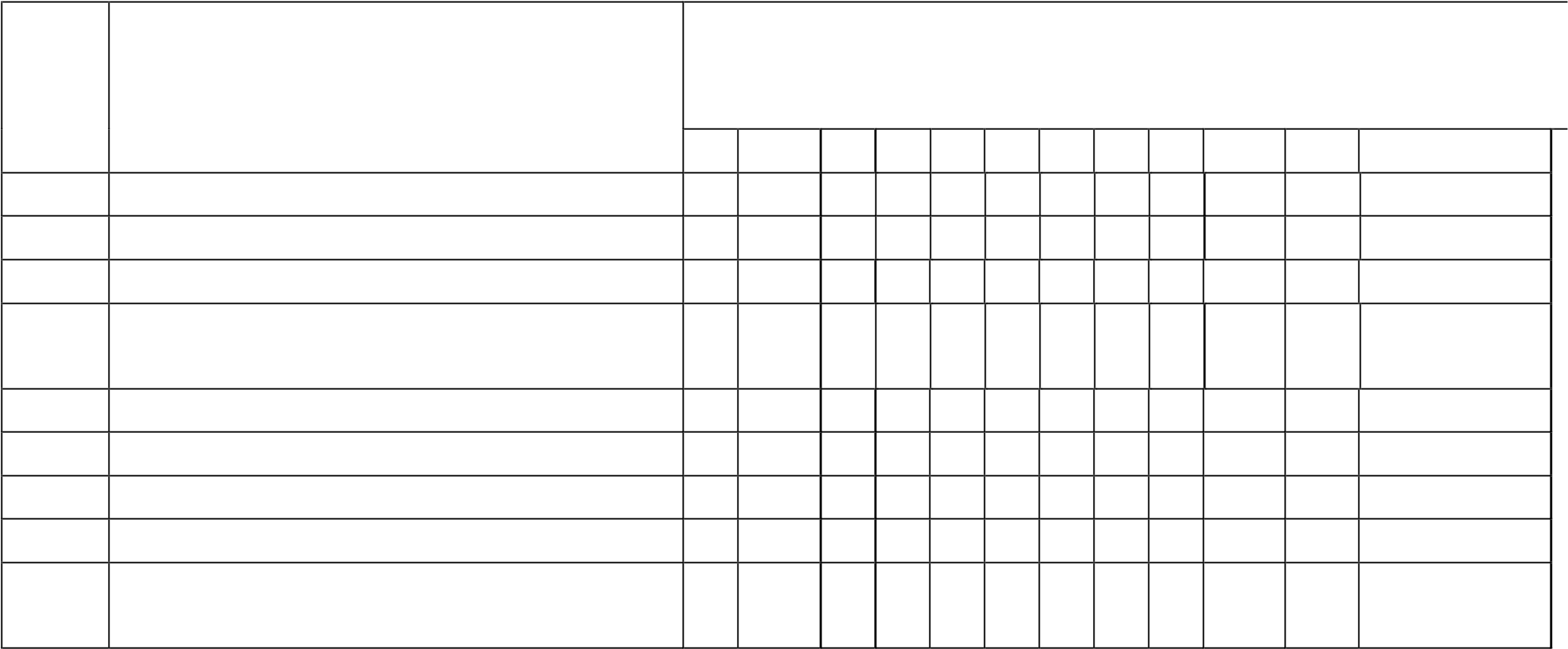 1 2 	3 4 5 6 7 8 9 10 	11 12 		+  				+ +  								+ +  										+ 	+ 	+ 	+ + + + + + + + 	+ 			+ + + + + + + 	+ +  		+  	+ + +  					+ +  							+ + + + + + + + 	+ 		+ + + + + +  	+ 	+ 	5.3  Разделы дисциплины и виды  занятий. Лабораторный практикум ----- нет. Примерная тематика  курсовых проектов ( работ )---отсутствует. Учебно-методическое и  информационное обеспечение дисциплины:    а) основная литература - Строительные машины.  Учебник для ВУЗов/  Д.П. Волков  , В.Я. Крикун М. Издательство АСВ 2002 375.     Б) дополнительная литература-  Подъёмно- транспортные машины.     А.А. Вайнсон .  Учебник для ВУЗов  ГСИ. М. 1959; Машины для земляных работ  .Учебник  для  ВУЗов.  Ю.А. Ветров,   А.А. Кархов,   А.С. Кондра,    В.П. Станевский. Учебник дл ВУЗов  Вища школа  . Киев. !981. Материально-  техническое обеспечение  дисциплины. Специализированные аудитории   для  демонстрации  телефильмов и кинофильмов.   Специализированные лаборатории  строительных машин.                     Лабораторные и натурные модели  строительных машин, их узлов, агрегатов, рабочего оборудования ( кранов, Ходовых устройств,  дробильных и сортировочных машин,  смесительных установок,  экск5аваторов,  подъёмников,  смесительных машин.Методические  рекомендации  по организации  изучения  дисциплины.Рекомендуемые  образовательные технологии: лекции,  практические занятия,  лабораторные занятия, расчётные работы. Для  текущей и промежуточной  аттестации  студентов в семестре  выполняются  контрольные работы и  подготавливаются рефераты на  одну из тем  курса  СТРОИТЕЛЬНЫЕ МАШИНЫ. Разработчик Эксперт        МИНИСТЕРСТВО  ОБРАЗОВАНИЯ  И  НАУКИ  РОС-СИЙСКОЙ  ФЕДЕРАЦИИГосударственное образовательное учреждение высшего профессионального образования Российский государственный геологоразведочный университет(название высшего учебного заведения)РАБОЧАЯ  ПРОГРАММАДИСЦИПЛИНЫ  ОСНОВЫ ТЕХНОЛОГИИ ВОЗВЕДЕНИЯ ЗДАНИЙ Рекомендуется для направления подготовки специальности  08.03.01 – «СТРОИТЕЛЬСТВО»  ПРОФИЛЬВОДОСНАБЖЕНИЕ И ВОДООТВЕДЕНИЕКвалификация (степень) выпускника – бакалавр    Москва – 20141. Цели и задачи дисциплины.Дисциплина "Основы технологии возведения зданий" относится к профессиональному циклу и обеспечивает логическую взаимосвязь и является одной из ведущих специальных дисциплин, формирующих профессиональные знания и умение бакалавра по специальности «Водоснабжение и водоотведение». Изучение дисциплины базируется на знании строительных материалов и изделий, конструктивных систем зданий, строительных машин, технологии строительных процессов, охраны труда и техники безопасности в строительстве, основ экономики строительства. В дисциплине "Основы технологии возведения зданий" изучаются технологии возведения зданий из сборных, монолитных и сборномонолитных конструкций, различных конструктивных систем и назначения. Теоретические, расчетные и практические положения дисциплины изучаются в процессе работы над лекционным курсом, при выполнении расчетно-практических работ, курсовом проектировании и самостоятельной работе с учебной, нормативной и технической литературой. Место дисциплины в структуре ООП. Дисциплина относится к вариативной части профессионального цикла. Для качественного освоения дисциплины «Основы технологии возведения зданий» студент должен обладать знанием, умением и компетенцией в области механики грунтов, архитектуры, строительных конструкций, строительных материалов, основ метрологии, контроля качества и методов испытаний строительных конструкций и материалов, геодезического обеспечения строительства, строительных машин и оборудования. Знания, умения и компетенции, полученные в результате изучения настоящей дисциплины, необходимы для качественного освоения «Спецкурса по технологиям и организации строительства» и в практической деятельности. Требования к уровню освоения содержания дисциплины. Процесс изучения дисциплины направлен на формирование следующих компетенций: владение  культурой  мышления,  способностью  к обобщению,  ана-лизу,  восприятию  информации, постановки цели и выбора путей ее достижения (ОК-1); стремление к саморазвитию, повышению своей квалификации и мастерства (ОК-6); осознанием социальной значимости своей будущей профессии, обладание высокой мотивацией к выполнению профессиональной деятельности (ОК-8);способность выявлять естественнонаучную сущность проблем, возникающих в ходе профессиональной деятельности, привлекать для их решения соответствующий физико-математический аппарат (ПК-2); способностью понимать сущность и значение информации в развитии современного информационного общества, сознавать опасности и угрозы, возникающие в этом процессе, соблюдать основные требования информационной безопасности, в том числе защиты государственной тайны (ПК-4); владением основными методами, способами и средствами получения, хранения, переработки информации, навыками работы с компьютером как средством управления информацией (ПК-5); владением технологией, методами доводки и освоения технологических процессов строительного производства, производства строительных материалов, изделий и конструкций, машин и оборудования (ПК-12); способностью вести подготовку документации по менеджменту качества и типовыми методами контроля качества технологических процессов на производственных участках, организацию рабочих мест, их техническое оснащение, размещение технологического оборудования, осуществлять контроль соблюдения технологической дисциплины и экологической безопасности (ПК-13);знание научно-технической информации, отечественного и зарубежного опыта по   профилю деятельности (ПК-17); знанием правила и технологии монтажа, наладки, испытания и сдачи в эксплуатацию конструкций, инженерных систем и оборудования строительных объектов, образцов продукции, выпускаемой предприятием (ПК-20); В результате изучения дисциплины " Основы технологии возведения зданий " бакалавр должен: Знать:современные   технологии   возведения   зданий   и   сооружений; основные методы выполнения отдельных видов и комплексов строительно-монтажных работ;  методы технологической увязки  строительномонтажных работ;   методику   проектирования   основных   параметров   технологического процесса на различных стадиях возведения здания; содержание и структуру проектов производства возведения зданий; Уметь:запроектировать общий и специализированные технологические процессы;  разработать  графики  выполнения  строительномонтажных работ; разрабатывать строительный генеральный план на разных стадиях возведения зданий; формировать структуру строительных работ; осуществлять вариантное проектирование технологии возведения зданий и сооружений; разрабатывать проекты производства строительномонтажных работ; разрабатывать параметры различных  технологий  возведения  зданий  и  сооружений.    Владеть: основными технологиями возведения строительных объектов; способностью вести подготовку технологической документации; организацией и согласованием работы подрядных организаций; основными мероприятиями по обеспечению экологической безопасности; навыками ведения комплексного анализа затрат и результатов деятельности производственных подразделений. Демонстрировать способность и готовность: разрабатывать и реализовывать основные технологии возведения строительных объектов. Объем дисциплины и виды учебной работы (час) Содержание дисциплины. Содержание разделов дисциплины  Разделы дисциплины и междисциплинарные связи с  обеспечиваемыми (последующими) дисциплинами. Разделы дисциплины и виды занятий. Общая трудоемкость дисциплины составляет 5 зачетных единицы. Лабораторный практикум не предусмотрен. Примерная тематика курсовых проектов (работ).  Содержание курсового проекта включает выполнение основных разделов проекта производства работ на возведение здания. При разработке курсового проекта необходимо пользоваться действующей нормативной документацией, принимаемые решения должны отвечать современным требованиям. Разделы курсового проекта выполняются по специальным методическим указаниям, разработанным на кафедре. Учебно-методическое и информационное обеспечение дисциплины. а) Основная литература. Афанасьев А.А. Технология возведения зданий и сооружений. Москва, Стройиздат 1990. Беляков Ю.И., Снежко А.П. Реконструкция промышленных предприятий. Уч. пособие. Киев, Вища школа, 1988. Кагрампнов Р.А., Мачабели Ш.Л. Монтаж конструкцией сборных многоэтажных гражданских и промышленных зданий. Справочник строителя. Москва, Стройиздат, 1989. Организация жилищно-гражданского строительства. Справочник строителя под редакцией Л.Г. Дикмана. Москва, 1990. Организация строительного производства. Справочник строителя под редакцией В.А. Шахпаронова. Ленинград, Стройиздат, 1990. Строительное производство. Справочник строителя, т2. Организация и технология работ под редакцией И.А. Онуфриева, Москва, 1990. Теличенко В.И., Лапидус А.А., Терентьев О.М. Технологии возведения зданий и сооружений. Москва, Высшая школа, 2004 г. б) Дополнительная литература СНиП  3.01.85.   Организация  строительного  производства.   Москва, 1986. СНиП 3.01.03-84.  Геодезические работы  в строительстве.  Москва, 1985. СНиП Ш.4-80. Техника безопасности в строительстве. Москва, 1981. СНиП 3.02.01-87. Земляные сооружения, основания и фундаменты. Москва, 1988. СНиП  3.03.01-87.  Несущие  и  ограждающие  конструкции.  Москва, 1988. СНиП 3.04.01-87. Изоляционные и отделочные покрытия. Москва, 1988. Тетиор А.К. Проектирование и строительство подземных зданий и сооружений. Киев, 1990. в) Программное и коммуникационное обеспечение. Программа для проектирования производства земляных работ. Программа для выбора грузоподъемных машин. Программа для расчета потребности в основных строительных материалах, конструкциях и полуфабрикатах. Программа для определения параметров термосного выдерживания бетонов при производстве бетонных работ в зимних условиях. Материально-техническое обеспечение дисциплины. При освоении дисциплины необходимо обеспечение компьютерными классами. Методические рекомендации по организации  изучения дисциплины. Рекомендуемые образовательные технологии: лекции, практические занятия, занятия в компьютерном классе, курсовой проект. Для текущей и промежуточной аттестации студентов в семестре выполняется одна контрольная работа. Программа составлена в соответствии с Федеральным государственным образовательным стандартом высшего профессионального образования по направлению подготовки «Строительство» профиль ВИВ. Программа составлена в соответствии с Федеральным государственным образовательным стандартом высшего профессионального образования по направлению подготовки «Строительство». Общая трудоемкость дисциплины составляет 5 зачетных единицы. Разработчики:                                                Рецензенты: МИНИСТЕРСТВО  ОБРАЗОВАНИЯ  И  НАУКИ  РОССИИГосударственное образовательное учреждение высшего профессионального образования Российский государственный геологоразведочный университет(название высшего учебного заведения)РАБОЧАЯ  ПРОГРАММАДИСЦИПЛИНЫ  ОРГАНИЗАЦИЯ, ПЛАНИРОВАНИЕ И УПРАВЛЕНИЕ В   СТРОИТЕЛЬСТВЕ Рекомендуется для направления подготовки специальности  08.03.01 – «СТРОИТЕЛЬСТВО»  ПРОФИЛЬВОДОСНАБЖЕНИЕ И ВОДООТВЕДЕНИЕКвалификация (степень) выпускника – бакалавр    Москва – 20141. Цели и задачи дисциплины:Дисциплина  «Организация, управление и планирование в строительстве»  Дисциплина «Организация, управление и планирование в строительстве» является важнейшей частью профессионального цикла подготовки специалистов-организаторов строительного производства. Программа дисциплины ориентирована на комплексное изучение современной теории и практики планирования, управления и организации строительного производства при возведении гражданских и промышленных зданий и сооружений различного назначения. Содержание программы взаимосвязано со смежными дисциплинами: архитектура зданий, строительные машины и оборудование, основы технологии возведения зданий. Целью дисциплины является подготовка квалифицированных специалистов-организаторов строительного производства, знающих теоретические основы организации, управления и планирования строительного производства и умеющих их эффективно использовать в практической деятельности. Задачи дисциплины - изучение методов, форм и средств организации строительства и реконструкции предприятий, зданий и сооружений; многовариантности и критериев выбора организационно-технологических решений; системы планирования и управления в строительстве. Место дисциплины в структуре ООП: Дисциплина относится к базовой части профессионального цикла. Изучение вопросов организации управления и планирования строительства основывается на содержании ряда учебных дисциплин: технологии строительного производства, строительных материалов, основ архитектуры, строительных конструкций, строительных машин, основ компьютерного проектирования и основ организации и управления в строительстве. Совокупные знания в перечисленных областях служат основой выработки решений по организации, управления и планированию в строительстве. Требования к результатам освоения дисциплины:  Процесс изучения дисциплины направлен на формирование следующих компетенций:типовыми методами контроля качества технологических процессов на производственных участках, организацию рабочих мест, их техническое оснащение; знанием организационно- правовых основ управленческой и предпринимательской деятельности, планирования работы персонала и фондов оплаты труда (ПК-14); владением методами осуществлении инновационных идей, организации производства и эффективного руководства работ людей, подготовки документации для создания системы менеджмента качества производственного подразделения (ПК-15); способностью разрабатывать оперативные планы работы первичных производственных подразделений, вести анализ затрат и результатов деятельности производственных подразделений составление технической документации, а также установленной отчетности по утвержденным формам (ПК-16). В результате изучения дисциплины студент должен:  Знать: методы и формы организации строительного производства: этапы подготовки строительного производства; организацию проектирования и изыскания; состав ПОС и ППР; виды и принципы разработки генеральных планов; модели строительного производства; методы организаций работ; систему обеспечения и комплектации строительных организаций материальными и техническими ресурсами; систему управления качеством строительной продукции и сдачи объектов в эксплуатацию; особенности организации и планирования строительного производства при реконструкции и капитальном ремонте зданий. Уметь: разрабатывать организационно-технологическую документацию на строительные объекты и комплексы; разрабатывать строительные генеральные планы; календарные планы возведения зданий и сооружений с учетом выбранных критериев; определять потребное количество материальных и технических ресурсов на отдельные объекты и на программу работ строительного предприятия; проектировать структуры управления строительством; оформлять документацию по вводу объектов в эксплуатацию. Владеть: способностью осуществлять инженерную деятельность в строительных и проектных организациях; самостоятельно изучать и понимать нормативно-методическую литературу; проводить в строительную практику передовой отечественный и зарубежный опыт, достижения науки и техники. Объем дисциплины и виды учебной работы Содержание дисциплиныСодержание разделов дисциплины Разделы дисциплины и междисциплинарные связи с обеспечиваемыми (последующими) дисциплинами Разделы дисциплин и виды занятий Лабораторный практикумПримерная тематика курсовых проектов (работ) Курсовой проект, как правило, выполняется на основе исходных данных, собранных студентами во время второй производственной практики, которая является частью дисциплины "Организация строительного производства". Содержание курсового проекта включает основные элементы проекта производства работ. Возможно выполнение курсового проекта, включающего разработку проекта организации строительства на крупный комплекс работ строительной организации. По согласованию с руководителем курсовой проект с более детальной проработкой может выполняться группой студентов. Курсовой проект выполняется по специальным методическим указаниям, разработанным на кафедре. При выполнении курсового проекта необходимо использовать ЭВМ.Учебно-методическое и информационное обеспечение дисциплины: а)  Основная  литератураДикман  Л.Г.Организация  строительного  производства.  Учебник  для  вузов.  М.,    2006 г. Цай Т.Н.,  Грабовый  П.Г.,  Большаков  В.А  и  др.  Организация  строительного  производства.  Уч.  для  вузов.  М.,  изд.  АСВ, 1999 г. Олейник  П.ПОрганизация строительства. Концептуальные основы. Модели и методы. Информационно-инженерные системы. М., Профиздат, 2001 г. Синенко С.А., Сапожников В.Н., Гинзбург А.В., Гинзбург В.М., Каган П.Б. Автоматизация организационно-технологического проектирования в строительстве. Уч. пособие. М., АСВ, 2000 г. Баркалов С.А., Бабкин В.Ф. Деловые имитационные игры в организации и управлении. Уч. пособие. М., АСВ, 2003 г. б)   Дополнительная  литератураШрейбер А.К. Организация и планирование строительного производства. М., Высшая школа, 1987 г. Цай Т.Н. Организация строительного производства. Учебник. М., АСВ, 1999 г. Спектор В.А., Шор С.М., Кулешова Л.С. и др. Материальнотехническое обеспечение строительства. В 2-х томах. М., Стройиздат, 1990 г.  Реконструкция зданий и сооружений. Под редакцией Шагина А.Л. М., Высшая школа, 1991 г.  в)  Программное  обеспечение Современные компьютерные программные комплексы «Мономах», «Лира», «Проектировщик-строитель». Материально-техническое  обеспечение  дисциплины. Специализированный  компьютерный  класс. Стендовый,  нормативный  и  методический  материал. Методические  рекомендации  по  организации  изучения  дисциплины. Во  время  изучения  дисциплины  целесообразно  организовывать  учебные  ознакомительные  выезды  на  строящиеся  объекты  и  проектные  институты. Для текущей и промежуточной аттестации студентов в семестре выполняется 1 контрольная работа Разработчики: Эксперты: ДИСЦИПЛИНЫ ПО ВЫБОРУ СТУДЕНТА МИНИСТЕРСТВО  ОБРАЗОВАНИЯ  И  НАУКИ  РОССИИГосударственное образовательное учреждение высшего профессионального образования Российский государственный геологоразведочный университет(название высшего учебного заведения)РАБОЧАЯ ПРОГРАММА МОДУЛЬ По технологии и организации строительства Направление подготовки специальности 08.03.01«Строительство». Квалификация выпускника - бакалавр. Москва 2010 г. Модуль состоит из следующих дисциплин: «Спецкурс по технологии и организации строительства» Цели и задачи дисциплиныДисциплина «Спецкурс по технологии и организации строительства» относится к Профессиональному циклу и обеспечивает логическую взаимосвязь и имеет своей целью: получение студентом необходимых знаний по организации дипломного проектирования; освоения современных методов возведения зданий, в том числе в сложных гидрогеологических и стесненных условиях; изучение принципов управления проектом и управлением коллективом. Место дисциплины в структуре ООП. Дисциплина относится к дисциплинам по выбору модуля «Технология и организация строительства» вариативной части профессионального цикла. Для качественного освоения дисциплины   «Спецкурс по технологии и организации строительства» студент  должен  обладать  знаниями,  умением  и  компетенцией  в  области  механики грунтов, архитектуры и строительных конструкций, строительных материалов, основ метрологии, контроля качества выполнения технологических процессов в строительстве, основ организации и технологий возведения зданий и их реконструкции, экономики строительства. Знания, умение и компетенция, полученные в результате изучения настоящей дисциплины, будут способствовать качественной профессиональной деятельности бакалавра и его карьерному росту.   2.Требования к уровню освоения содержания дисциплины Процесс изучения дисциплины направлен на формирование следующих компетенций: владение  культурой  мышления,  способностью  к обобщению,  ана-лизу,  восприятию  информации, постановки цели и выбора путей ее достижения (ОК-1); стремление к саморазвитию, повышению своей квалификации и мастерства (ОК-6); осознанием социальной значимости своей будущей профессии, обладание высокой мотивацией к выполнению профессиональной деятельности (ОК-8);способность выявлять естественнонаучную сущность проблем, возникающих в ходе профессиональной деятельности, привлекать для их решения соответствующий физико-математический аппарат (ПК-2); способностью понимать сущность и значение информации в развитии современного информационного общества, сознавать опасности и угрозы, возникающие в этом процессе, соблюдать основные требования информационной безопасности, в том числе защиты государственной тайны (ПК-4); владением основными методами, способами и средствами получения, хранения, переработки информации, навыками работы с компьютером как средством управления информацией (ПК-5); владением технологией, методами доводки и освоения технологических процессов строительного производства, производства строительных материалов, изделий и конструкций, машин и оборудования (ПК-12); способностью вести подготовку документации по менеджменту качества и типовыми методами контроля качества технологических процессов на производственных участках, организацию рабочих мест, их техническое оснащение, размещение технологического оборудования, осуществлять контроль соблюдения технологической дисциплины и экологической безопасности (ПК-13);знание научно-технической информации, отечественного и зарубежного опыта по   профилю деятельности (ПК-17); знанием правила и технологии монтажа, наладки, испытания и сдачи в эксплуатацию конструкций, инженерных систем и оборудования строительных объектов, образцов продукции, выпускаемой предприятием (ПК-20); В результате изучения дисциплины студент должен: Знать - современные методы возведения зданий в стесненных условиях городской застройки; основы выполнения отдельных видов строительно-монтажных работ при освоении подземного пространства и возведении заглубленных подземных частей зданий, календарное планирование этих работ; функциональные и технологические допуски; основы инженерно-геодезического обеспечения точности геометрических параметров возводимых конструкций зданий; современную технологию реконструкции жилых домов различных периодов постройки, состав и структуру строительных процессов и работ, методы и способы их выполнения, применяемые машины; содержание дипломного проекта, об управлении проектом, жизненном цикле проекта, фазах проекта, опыте проведения торгов в строительстве, правовые и нормативные документы по подрядным торгам организацию последовательность процедуры проведения подрядных торгов, контракте строительный подряд, работу с коллективом. Уметь - запроектировать технологию выполнения строительномонтажных работ при освоении подземного пространства и возведении заглубленных подземных частей зданий, разработать календарные графики на отдельные виды строительно-монтажных работ; разработать строительный генеральный план для возведения зданий в стесненных условиях городской застройки; осуществлять вариантное проектирование методов возведения зданий и сооружений; разработать дипломный проект, структурировать процесс управления проектом и определять жизненный цикл проекта и его фазы, разработать тендерную документацию, подготовить процедуру и порядок проведения подрядных торгов, составить контракт на строительный подряд, работать с коллективом. Демонстрировать способность и готовность разработать дипломный проект, сравнить варианты технологических решений, разработать технологии выполнения специальных строительных работ, управлять коллективом и иметь представление об управлении проектами. Объем дисциплины и виды учебной работы (час) Общая трудоемкость дисциплины составляет 6 зачетных единиц 5 Содержание дисциплины. 1.СОДЕРЖАНИЕ РАЗДЕЛОВ ДИСЦИПЛИНЫ Разделы дисциплины и междисциплинарные связи с  обеспечиваемыми (последующими) дисциплинами. Разделы дисциплины и виды занятий. Лабораторный практикум не предусмотрен. Курсовой проект не предусмотрен.  Учебно-методическое и информационное обеспечение дисциплины. а)   Основная литература Технология возведения полносборных зданий. Под ред. Афанасьева А.А. М, АСВ, 2000 г. Афанасьев А.А. Технология возведения зданий и сооружений из монолитного железобетон. Москва, 1990 г. Матвеев  В.П.Индустриальные  технологии  реконструкции  жилых  зданий  различных периодов постройки. Москва, 1999 г. Организация жилищно-гражданского строительства. Справочник строителя под редакцией Л.Г. Дикмана. Москва, 1990 г. Матвеев В.П. Теория, методы и технологии реконструкции жилых зданий. Москва, 1999 г. Сендеров Б.В. Аварии зданий. Москва, 1992 г. Инженерная геодезия. Под редакцией Михелева Д.Ш. Москва, 2000 г Организация строительного производства. Под. ред Цая Т.Н., Грабового П.Г.. Уч. для вузов М., "Наука", 1999,432 с. Олейник П.П. и др. Инженерная подготовка территории строительной площадки промышленного предприятия. М., Стройиздат, 1998. 10.Шахпароиов В.В., Аблязов Л.П., Степанов И.В. Организация строительного производства Справочник строителя. М., Строиздат, 1987. Цай Т.Н. и др. Инженерная подготовка строительного производства. М., Стройиздат, 1990 Васильев В.М., Панибратов Ю.П., резник С.Д., Хитров В.А. Управление в строительстве. Уч. для вузов. М. изд. АСВ, 1994. Цай Т.Н., Грабовый П.Г., Марашда Б.С. Конкуренция в строительстве. М., изд. АСВ, 1994 Цай Т.Н., Лаврецкий Л.Н. и др. организация, экономика и управление строительством. М., Стройиздат, 1984.367 с. Гранов Г.С., Федосеев И.А. Менеджмент в строительстве. Часть 1,2,3 М., 1997. б)   Дополнительная литература СНиП 3.01-85. Организация строительного производства. Москва, 1995г. СНиП 3.01.03- 84. Геодезические работы в строительстве. Москва, 1985г СНиП 3.03. 01- 87. Несущие и ограждающие конструкции. Москва, 2001г. СНиП 12-03-2001. Безопасность труда в строительстве. Москва, 2001 г. СНиП 3.04.01- 87. Изоляционные и отделочные покрытия. Москва, 1988 г.  СНиП Э.01.01-85А Организация строительного производства. М. 1995. Постановление Правительства Российской Федерации от 16 февраля2008 г. N 87 г. Москва "О составе разделов проектной документациии требованиях к их содержанию".в) Программное и коммуникационное обеспечение Программное обеспечение по технологическому проектированию процессов тепловой обработки бетона, сетевому планированию работ; видеофильмы по монтажу сборных, сборно-монолитных и монолитных железобетонных зданий; видеофильмы по различным опалубочным системам отечественного и зарубежного производства, информационные электронные материалы по опалубкам, кранам, нормативным показателям работ. Программа "Консультант Плюс: Версия Проф" (Включает законодательные акты Российской Федерации, регулирующих деятельность юридических и физических лиц по всей территории Российской Федерации). Программа "Консультант Плюс: Москва Проф" (Тоже, что и "Консультант Плюс: Версия Проф" по г. Москве) Программа "Строй Консультант " (ГОСТы, СНиПы, ЕниРы и др. нормативные документы по строительству). Программа "МТСК" Материально-техническое обеспечение дисциплины Специализированные аудиториях, оборудованных орг - и видеотехникой. Методические рекомендации по организации  изучения дисциплины. При проведении занятий используются учебно-методические материалы, компьютерные программы и видеофильмы, способствующие лучшему усвоению дисциплины. Программа составлена а соответствии с Федеральным государственным образовательным стандартом высшего профессионального образования по направлению подготовки «Строительство». Общая трудоемкость дисциплины составляет 6 зачетных единицы. «ЭКОНОМИКА СТРОИТЕЛЬСТВА» Цель и задачи дисциплины Дисциплина «Экономика строительства» относится к профессиональному циклу дисциплины по выбору вариативной части профиля ВИВ и обеспечивает логическую взаимосвязь с материалом дисциплин: «Экономика» " Основы технологии возведения зданий", " Технологические процессы в строительстве", и имеет своей целью:подготовку специалистов, уровень знаний которых соответствует квалификации "бакалавр" по направлению «Строительство»          Задачи дисциплины:  является освоение студентами системы конкретных экономических знаний, отражающих специфику работ строительных организаций в условиях рыночных отношений, необходимых для практической деятельности при выборе эффективных проектных, плановых и производственных решений. 1.Требования к уровню освоения содержания дисциплины. Знать:организационно-правовые основы регулирования предпринимательской деятельности в строительстве; формы и методы частного и коллективного бизнеса в строительстве; особенности строительной отрасли и продукции строительного произ-водства; источники средств на капитальное строительство; методы определения сметной стоимости строительства и структуру сметной стоимости; систему сметных норм и цен в строительстве; состав и виды сметной документации; показатели оценки экономической эффективности капитальных вложений и инвестиций в строительстве; состав и структуру основных фондов в строительстве и оборотных средств, показатели эффективности их использования; форму и систему оплаты труда в строительстве; виды себестоимости и прибыли строительных организаций; общие принципы налогообложения в строительстве и основные налоги; основное содержание научно-технического прогресса в строительстве и направления прогрессивности проектных решений; основные технико-экономические показатели сравнения вариантов про-ектных решений; производительность труда и методы ее определения; бизнес-план, его содержание, назначение и принципы разработки. Уметь:рассчитать основные технико-экономические показатели; составить локальную смету на строительные работы, а также объектную смету и сводный сметный расчет; рассчитать интегральные показатели оценки инвестиционных проектов; правильно выбрать нормативный документ; оценить эффективность использования основных фондов и оборотных средств; рассчитать выработку, трудоемкость СМР; определить сметную, плановую и фактическую прибыль и себестоимость; сравнить варианты проектных решений и выбрать оптимальный вариант; ;Демонстрировать способность и готовность:определять вид сметной документации; определять базовый уровень сметных нормативов; определять вид единичной расценки; пересчитать базовый уровень сметной стоимости строительства в текущий уровень; оценить уровень проектного решения по показателям единичной стоимо-сти; правильно подобрать необходимую литературу и справочные пособия; руководствоваться в практической деятельности правовыми и законода-тельными актами, действующими в данной области. Объем дисциплины и виды учебной работы (час)Общая трудоемкость дисциплины составляет __4_____ зачетных единиц Содержание дисциплины. 4.1. Перечень практических занятий. Экономическая оценка проектных решений. Основы ценообразования, структура сметной стоимости, порядок определения элементов прямых затрат, накладных расходов, плановой прибыли. Применение сметных норм и цен в строительстве при разработках сметной документации. Расчет эффективности капвложений и инвестиций в строительстве. Учет фактора времени в экономических расчетах. Расчет эффективности использования основных фондов и оборотных средств в строительстве. Расчет себестоимости продукции строительной организации, прибыли и рентабельности. Разработка бизнес-плана. Расчет налогов для строительной организации. Расчет производительности труда, определение численности работающих. 4.2. Расчетно-графические работы Составление локальной сметы на строительные работы в базе 84 года. Составление единичной расценки на строительные конструкции и работы в сметно-нормативной базе 84 года. Составление локальной сметы на строительные работы на основе Московских территориальных сметных нормативов (МТСН 81-98). Разработка единичной расценки на строительные р 5.	Работы и конструкции в сметно-нормативной базе 2001 г.Лабораторный практикум. (не предусмотрен) Учебно-методическое обеспечение дисциплины. 6.1.Перечень основной и дополнительной литературы. Основная литература Экономика отрасли: Учебник /под общей редакцией И.С. Степанова  - 3-е изд., перераб. – М.: Юрайт-Издат, 2007. Акимов В.В., Макарова Т.Н., Мерзляков В.Ф. и др. Экономика отрасли (строительство): Учебник. – М.:ИНФРА – М, 2006. Бакушева Н. И. Экономика строительной отрасли :Учебник. – М.: Издательский центр «Академия», 2006. Ерина Е.С. Краткий конспект лекций по дисциплине «Экономика отрасли», 2009. Ерина Е.С. Сборник задач для практических занятий  по курсу «Экономика отрасли», 2009. Нежникова Е.В. Чаруева М.В. Бурков Р.Ю. Экономика отрасли (строительство) : Учебно-методическое пособие. – М.: МГСУ, 2009. Дополнительная литература.  Бузырев В.В.,Ездокова Е.М., Савельева И.П.  и др. Планирование на строительном предприятии. Практикум: Учебное пособие – Ростов н/Д : Феникс, 2007. Экономика отрасли и предприятия: Методические указания к практической работе для  студентов  спец. 0608 «Экономистменеджер, 0611 «Менеджер»/Сост.:Герасимов А.В., Исаева Г.Л., Мальсагова Л.А.; под ред. Гумбы Х.М. – М., МГСУ. 2005. Экономика предприятия: Тесты, задачи, ситуации: Учеб.пос. /Под. ред. Горфинкеля В.Я., Чернышева Б.Н. –М. : Юнити-Дана, 2008. Ардзинов В.Д. Ценообразование и сметное дело в строительстве. – СПб.: Питер, 2005.  Материально-техническое обеспечение дисциплины. Методические материалы и указания на проведение практических занятий. 2002 г. Часть I. 2.Методические материалы и указания по расчету локальной сметы. 2002г. Часть 2. Пособие для самостоятельной работы студентов по составлению сметной документации. 2000г. Методические указания и справочные материалы для дипломного проектирования. 2000 г. Методические рекомендации по организации изучения дисциплины. Программа предусматривает комплексность изложения материала по дисциплине "Экономика строительства", при которой проведение практических занятий должно быть согласовано с лекционными занятиями и направлено на их дополнение.  Рекомендуемые образовательные технологии: лекции, практические занятия, Для текущей и промежуточной аттестации студентов в 7 семестре выполняются 1 контрольные работы.  «ЦЕНООБРАЗОВАНИЕ И СМЕТНОЕ ДЕЛО В  СТРОИТЕЛЬСТВЕ » Цель  и  задачи  дисциплины. Дисциплина «Ценообразование и сметное дело в строительстве» относится к профессиональному циклу вариативной части дисциплины по выбору профиля ВИВ и является для студентов строительных специальностей одной из основных базовых дисциплин,имеет своей целью:         Задачи дисциплины: обучение студентов сметному делу. Требования  к  уровню  освоения  содержания  дисциплины. 	Знать: структуру сметной стоимости строительства и строительномонтажных работ; виды сметной документации и порядок ее разработки; содержание элементов прямых затрат и накладных расходов; уровни сметно-нормативной базы строительства и области их применения; основные сметно-нормативные документы в строительстве; что из себя представляет калькуляция и как она составляется; что такое индексы в строительстве и как они рассчитываются; особенности составления локальных смет в московской базе 1998 г.; основные сметно-нормативные документы российской базы 2001 г.; методы определения сметной стоимости строительства и договорных цен на строительную продукцию; ресурсный метод определения сметной стоимости. 	Уметь: подсчитать объемы работ по заданному варианту; составить локальную смету на определенный вид работ; составить объектную смету, составить сводный сметный расчет; рушить задачу на основании заданных данных по структуре сметной стоимости строительно-монтажных работ; составить индивидуальную расценку на основании данных прямых затрат – материалам, заработной плате рабочих и затратам на эксплуатацию машин. 	Демонстрировать  способность  и  готовность: отличить локальную смету от объектной сметы и сводного сметного расчета, т.е. определить вид сметной документации; по форме локальной сметы определить базу, в которой она составлена – 1984, 2001г. или московской 1998 г.; определить расценку – закрытую или открытую – по виду работ и величине затрат; по шифру нормативного документа определить его назначение и порядок использования. 3.ОБЪЕМ ДИСЦИПЛИНЫ И ВИДЫ УЧЕБНОЙ РАБОТЫ (ЧАС) Общая трудоемкость дисциплины составляет __3____ зачетных единиц 4. Содержание дисциплины 4.1. Перечень контрольных заданий ЛАБОРАТОРНЫЙ ПРАКТИКУМ. 6Учебно-методическое обеспечение дисциплины 6.1. Перечень основной и дополнительной литературы МДС 81-1.99 Методические указания по определению стоимости строительной продукции на территории РФ. Госстрой РФ, 2000 г. МДС 81-4.99 Методические указания по определению величины накладных расходов в строительстве (Содержат новые нормы накладных расходов для применения с 1 января 2000 года). Госстрой РФ, 2000 г. МДС 83-1.99 Методические рекомендации по определению размера средств на оплату труда в договорных ценах и сметах на строительство и оплате труда работников строительно-монтажных и ремонтно-строительных организаций. Госстрой РФ, 2000 г. МДС 81-2.99 Методические указания по разработке сборников (каталогов) сметных цен на материалы, изделия и конструкции и сборников сметных цен на перевозку грузов для строительства и капитального ремонта зданий и сооружений. Госстрой РФ, 2000 г. МДС 81-3.99 Методические указания по разработке сметных норм и расценок на эксплуатацию строительных машин и автотранспортных средств. Госстрой РФ, 2000 г. МДС 81-25.01 Методические указания по определению величины сметной прибыли в строительстве. Гострой РФ, 2001 г. б) дополнительная литература Новая сметно-норматиная база ценообразования в строительстве. Государственные элементные сметные нормы и федеральные единичные расценки. Московская сметно-нормативная база (МТСН 81.98). Сборники ЭСН. сборники расценок. Нормативы накладных расходов и сметной прибыли (МТСН 8181.8-98) Сметные нормы дополнительных затрат по удорожанию работ в зимнее время (МТСН 81.9-98) Сметные нормы Общие указания по применению МТСН 81-98 Сборник «Средние сметные цены на строительные материалы и изделия». Сборник «Эксплуатации строительных машин» в) программное и коммуникационное обеспечениеМАТЕРИАЛЬНО-ТЕХНИЧЕСКОЕ ОБЕСПЕЧЕНИЕ ДИСЦИПЛИНЫ. (не предусмотрено) Методические рекомендации по организации изучения дисциплины. Программа предусматривает комплексность изложения материала по дисциплине " Ценообразование и сметное дело в строительстве ", при которой проведение практических занятий должно быть согласовано с лекционными занятиями и направлено на их дополнение.  Рекомендуемые образовательные технологии: лекции, практические занятия, Для текущей и промежуточной аттестации студентов в 8 семестре выполняются 1 контрольная работа. «Управление проектами» Цели и задачи дисциплины: Дисциплина  «Управление проектами» относится к профессиональному циклу базовой части и является  основополагающей  частью  профессиональной  подготовки  бакалавров строительства. Программа  дисциплины  логически  взаимосвязана  со  смежными  дисциплинами:  основы  архитектуры,  строительные  материалы,  строительные  конструкции, основы организации строительного производства, технологические  процессы   в  строительстве. Целью  дисциплины  является  ознакомление с основами управления проектами в строительстве, привитие навыков управления созданием объектов строительства, приобретение умений решать  практических задачи управления строительством Задачи  дисциплины  -  изучение  общих и частных функций управления методов, приемов решения задач, формирования навыков управления строительством зданий и сооружений. Место дисциплины  в структуре ООП:  Дисциплина относится к дисциплине по выбору профессионального цикла.Требования к результатам освоения дисциплины: Процесс изучения дисциплины направлен на формирование следующих компетенций: владением культурой мышления, способностью к обобщению, анализу, восприятию информации, постановке цели и выбору путей её достижения (ОК-1); способностью находить организационно - управленческие решения в нестандартных ситуациях и готов нести за них ответственность (ОК-4); умением использовать нормативные правовые документы в своей деятельности (ОК-5); использованием основные положения и методы социальных, гуманитарных и экономических наук при решении социальных и профессиональных задач (ОК-9); общепрофессионалъные:способностью понимать сущность и значение информации в развитии современного информационного общества, сознавать опасности и угрозы, возникающие в этом процессе, соблюдать основные требования информационной безопасности, в том числе защиты государственной тайны (ПК-4); владением основными методами, способами и средствами получения, хранения, переработки информации, навыками работы с компьютером как средством управления информацией (ПК-5); знанием организационно-правовых основ управленческой и предпринимательской деятельности, планирования работы персонала и фондов оплаты труда (ПК-14); владением методами осуществления инновационных идей, организации производства и эффективного руководства работой людей, подготовки документации для создания системы менеджмента качества производственного подразделения (ПК-15); В результате изучения дисциплины студент должен: Знать:основные понятия, положения, функции, методы и приемы управления проектами. Сущность объекта и субъекта управления проектами. Значение и место информации в управлении. Методы, технологию и приемы сбора, хранения и обработки информации. Инструменты для работы с информацией. Основополагающие подсистемы управления  проектами, методы и приемы принятия решений. Основы решения производственных задач, возникающих в процессе управления проектами.  Уметь:понимать  сложившуюся ситуацию,  определять  последовательность  принятия решения при реализации строительного проекта,  обосновывать принимаемые решения и процедуры управления. Решать задачи планирования, регулирования учета и контроля при возведении зданий и сооружений 	Владеть:методами и приемами Управление проектами в строительстве, быть готовым к  самостоятельной  работе. Объем дисциплины и виды учебной работы Содержание дисциплины Содержание разделов дисциплины 5.1.1. Модель управления проектами. Объекты управления. Введение Цели, задачи и структура курса. Основные понятия: проект, управление проектом. Что такое Проект и Управление проектом? Роль и значение Управления проектами в современном мире. Место и роль Управление проектами в управленческой деятельности. Состояние и развитие Управления проектами. Проект. Программа. Понятие проекта и программы. Существующие трактовки понятия проект. Признаки проекта. Проект и программы как объекты управления, их характеристики. Разновидности и классификация проектов и программ. Особенности различных видов проектов и программ. Цели и стратегии. Понятие и определение цели и стратегии проекта. Основные аспекты, отражаемые при описании цели проекта. Взаимосвязь целей и задач проекта. Определение и оценка целей и стратегий проекта. Критерии успехов и неудач проекта. Понятие критериев успеха и неудач проекта. Факторы, влияющие на успех и неудачи проекта. Требования к критериям и основные типы критериев. Взаимосвязь и независимость критериев успеха и неудач проекта. Примеры успешных и неудачных проектов. Структуры проекта. Понятие структур проекта. Принципы структурной декомпозиции проекта. Правила построения структур проекта. Типы и примеры структурных моделей проекта, используемых в УП. Жизненный цикл и фазы проекта. Понятия жизненного цикла и фаз проекта. Общая структура жизненного цикла проекта. Разновидности и примеры жизненных циклов проектов. Взаимосвязь жизненных циклов проекта, продукта и организации. Состав и содержание работ основных фаз жизненного цикла проекта. Понятие и назначение вех и контрольных событий в проекте. Примеры построения жизненных циклов проектов. Окружение проекта. Понятие окружения проекта. "Ближнее " и " дальнее" окружение проекта. Внутренняя среда проекта. Влияние окружения на разные типы проектов. Примеры окружения проектов и их анализ. 5.1.2. Субъекты управления.  Участники проекта. Понятие участников проекта. Состав участников проекта. Роль и функции основных участников. Взаимодействие участников проекта. Примеры определения состава участников проекта Команда проекта. Понятие команды проекта. Основные задачи команды проекта. Состав и функции членов команды проекта. Формирование и развитие команды проекта. Примеры состава команд проекта. Управляющий проектом. Место и роль управляющего проектом. Современные требования к менеджеру проекта. Права и обязанности менеджера проекта. Основы профессионального мастерства управляющего проектом. Квалификация и сертификация менеджера проекта. Руководство и лидерство. Понятия руководства. Стили руководства. Различие между управлением и лидерством. Организационные структуры проекта. Понятия и разновидности организационных структур проекта. Зависимость организационной структуры проекта (OBS) от структурной декомпозиции проекта (WBS). Виды организационных структур: функциональная, проектная, матричная, смешанная. Их сравнительная характеристика. Примеры организационных структур проектно-ориентированных организаций. Постоянная или родительская организация. Понятие постоянной или родительской организации. Проект и организация. Культура и стиль в организациях и фирмах. Зависимость организационной структуры проекта от организационной структуры родительской организации. Решение проблем. Переговоры, деловые встречи. Понятие решения проблем в управлении проектами. Стандартная последовательность разрешения проблем. Методы, используемые при разрешении проблем в управлении проектами. Назначение, цели и задачи переговоров и деловых встреч. Их подготовка и проведение. Участники и их роли. Принятие решений и результаты переговоров и деловых встреч. Методы проведения переговоров и деловых встреч. Предметы переговоров. Стандарты и нормы. Юридические (правовые) аспекты. Понятия стандартов и норм, их роль и значение в управлении проектами. Разновидности стандартов. Стандарты и нормы, как основа взаимодействия участников проекта. Примеры действующих стандартов в УП. Понятие правового обеспечения проекта. Менеджер и юридические аспекты проекта. Использование правовых основ при осуществлении проекта. 5.1.3. Информационные технологии в проекте. Понятие и назначение информационных технологий в проекте. Различные аспекты информационных технологий. Совместимость информационных технологий в проекте. Информационное обеспечение управления проектами: состав, структура, характеристики. Программные средства для управлении проектами. Их функциональные возможности и критерии выбора программных средств. Характеристика состояния рынка программных продуктов по управлению проектами. 5.1.4. Процессы управления проектами в строительстве. Управление проектом. Понятие управления проектом. Основные элементы управления проектом. Классификация задач управления проектом. Проектно-ориентированное управление. Понятие проектноориентированного управления. Назначение и преимущества проектноориентированного управления. Объекты управления в проектноориентированной организации. Типы и виды организаций, применяющих проектно-ориентированное управление. Примеры. Связь проектноориентированного управления с корпоративным управлением. Управление системами. Понятия системы. Соотношение понятий системы и проекта. Разновидности и характеристики систем как объекта управления. Жизненный цикл системы. Понятие управления системами. Методы управления системами. Примеры. Применение управления проектами в строительстве. Цель и назначение применения управления проектами в строительстве. Основные этапы. Управления проектами в современных условиях. Стадии процесса Управления проектами в строительстве, в том числе проведение торгов, подготовки исходно-разрешительной документации, инженерные изыскания, разработка и согласование проектной документации. Примеры процессов в управлении проектами. Основные функции заказчика по управлению строительством объекта. Задачи, решаемые на разных стадиях управления проектом строительства объекта. Примеры. 5.1.5. Функциональные области управления проектами. Управление предметной областью проекта. Понятия предметной области проекта и управления предметной областью проекта. Стадии процесса управления предметной областью проекта. Основные задачи стадий процесса управления предметной областью проекта. Структурная декомпозиция проекта, как основа определения предметной области проекта. Методы управления предметной областью проекта. Технология и процедуры внесения изменений в предметную область проекта. Примеры определения и построения предметной областью проекта. Управление проектом по временным параметрам. Понятие управления проектом по временным параметрам. Определение календарного плана проекта и его разновидности. Понятия временных параметров и критериев в Управлении проектами. Стадии процесса управления проектом по временным параметрам. Основные задачи стадий процесса управления проектом по временным параметрам. Модели, методы и процедуры управления проектом по временным параметрам. Примеры построения модели расчета календарного плана. Управление стоимостью и финансами проекта. Понятие управления стоимостью и финансами проекта. Понятия стоимости и бюджета проекта. Необходимость управления стоимостью в проекте. Факторы, влияющие на стоимость проекта. Стадии процесса управления стоимостью и финансами проекта. Основные задачи стадий процесса управления стоимостью и финансами проекта. Методы и процедуры оценки стоимости и формирования бюджета проекта. Примеры. Управление качеством в проекте. Понятия качества и управления качеством в проекте. Стандарты качества управления проектом семейства ИСО-9000. Стадии процесса управления качеством в проекте. Основные задачи стадий процесса управления качеством в проекте. Методы обеспечения и контроля качества в проекте. Примеры. Управление риском в проекте. Понятие управления риском в проекте. Разновидности рисков в проекте. Стадии процесса управления риском в проекте. Основные задачи стадий процесса управления риском в проекте. Методы прогнозирования и определения рисков. Методы оценки рисков. Методы реагирования на рисковые события в проекте. Методы контроля и регулирования мероприятий по снижению рисков в проекте. Примеры анализа и оценки рисков в проекте. Управление персоналом в проекте. Понятие управления персоналом в проекте. Стадии процесса управления персоналом в проекте. Основные задачи стадий процесса управления персоналом в проекте. Определение функциональных обязанностей участников проекта. Принципы создания команды проекта. Планирование работы команды проекта. Формирование команды проекта. Организация успешной команды проекта. Управление развитием и деятельностью команды проекта. Примеры. Управление конфликтами в проекте. Понятие управления конфликтами в проекте. Причины конфликтов. Понятие кризиса. Способы разрешения конфликтов. Примеры. Управление безопасностью в проекте. Понятие управления безопасностью в проекте. Методы и средства обеспечения безопасности в проекте. Ответственность Управляющего проектом за безопасность в проекте. Примеры. Управление коммуникациями в проекте. Понятие управления коммуникациями в проекте. Стадии процесса управления коммуникациями в проекте. Основные задачи стадий процесса управления коммуникациями в проекте. Виды коммуникаций. Методы планирования коммуникаций. Проектирование информационного обеспечения в проекте. Разработка системы учета и отчетности в проекте. Документирование и архивирование выполненных работ проекта. Примеры. Управление поставками и контрактами в проекте. Понятие управления поставками и контрактами в проекте. Стадии процесса управления поставками и контрактами в проекте. Основные задачи стадий процесса управления поставками и контрактами в проекте. Поставки в проекте. Разновидности контрактов. Тендерная документация и торги. Заключение контрактов. Администрирование контрактов. Методы планирования контрактов и поставок. Примеры. Управление изменениями в проекте.  Понятие управления изменениями в проекте. Прогнозирование и планирование изменений. Осуществление изменений в проекте. Контроль и регулирование изменений в проекте. Системный подход и интеграция в управлении проектом. Понятия системного подхода и интеграции в управлении проектом. Проект как система. Системный анализ проекта. Методы и средства системного подхода к проекту. 5.1.6. История и тенденции развития в управлении проектом. Управление проектами за рубежом. Истоки УП. Этапы развития. Профессиональные организации по Управлению проектами. Примеры. УП как специальная область профессиональной деятельности. Подготовка и сертификация кадров по Управлению проектами. Системы сертификации. Примеры. Управление проектами в России. Основные этапы развития УП и их характеристики. Российская Ассоциация Управления проектами. Задачи и перспективы развития Управления проектами. Управление проектами в современной экономике. Тенденции социально-зкономических изменений и их влияние на структуру и управление проектно-ориентированной деятельности. Особенности управления проектами в современной экономике. Будущее управления проектами. Основные тенденции и направления мирового и национального развития управления проектами. 5.1.7. Заключительные положения управления проектами. Эффективность управление проектами Заключительные положения управления проектами. Эффективность управление проектами. Заключение. 5.2 Разделы дисциплины и междисциплинарные связи с обеспечиваемыми   (последующими) дисциплинам 5.3. Разделы дисциплин и виды занятий Лабораторный практикум Примерная тематика курсовых проектов (работ)  не предусмотрены.Учебно-методическое и информационное обеспечение дисциплины: а) основная литератураВоропаев В.И. Управление проектами в России. - М.: "Аланс", 1995, с.225.  Ильин Н.И., Лукманова И.Г. и др. Управление проектами. - СПб.: "ДваТрИ", 1996. - с.610.  Мазур И. И., Шапиро В. Д., Ольдерогге Н. Г. «Управление проектами. Учебное пособие»/ под ред. И. И. Мазур. Изд. 4, М.: Изд. «ОмегаЛ», 2007г.  Мир управления проектами. Под редакцией Х.Решке, Х.Шелле. Пер. с английского. - М.:"АЛАНС", 1993.  Управление проектами: Толковый Англо-Русский словарьсправочник. Под ред. В.Д. Шапиро. - М.: "Высшая школа", 2000. - с.379. б) дополнительная литература 1. Синенко С.А. Управление проектами. Конспект лекций. – М.: МГСУ. 2009. с.100   в) программное обеспечение  1. Программное  и  коммуникационное  обеспечение.  M.S.Project  г) базы данных, информационно-справочные и поисковые системыМатериально-техническое обеспечение дисциплины:  Специализированный  компьютерный  класс. Стендовый,  нормативный  и  методический  материал. Методические рекомендации по организации изучения дисциплины:  Для текущей и промежуточной аттестации студентов в семестре выполняются 4 контрольные работы  «ОБСЛЕДОВАНИЕ , ИСПЫТАНИЕ И РЕКОНСТРУКЦИЯ ЗДАНИЙ И СООРУЖЕНИЙ» 1. Цели и задачи дисциплины Дисциплина «Обследование, испытание и реконструкция зданий и сооружений» относятся к профессиональному циклу, обеспечивает логическую взаимосвязь между общетеоретическими дисциплинами и дисциплинами по расчету и проектированию строительных конструкций и имеет своей целью подготовить инженера-строителя, знающего задачи и возможности экспериментальных методов контроля напряженнодеформированного состояния строительных конструкций и методы их дефектоскопии. Задачи дисциплины: обучение принципам и методам обследования, диагностики и оценки фактической несущей способности конструкций; формирование навыков проведения испытаний строительных конструкций и их моделей и образцов конструкционных материалов; обучение способам восстановления эксплутационной пригодности зданий и сооружений при их капитальном ремонте и реконструкции. 2.Место дисциплины в структуре ООП Дисциплина «Обследование, испытание и реконструкция сооружений» относится к дисциплинам по выбору модуля «Технология и организация строительства»  вариативной части профессионального цикла учебного плана. Изучение дисциплины требует основных знаний, умений и компетенции студента по курсам: строительные материалы, геодезия, сопротивление материалов, строительная механика, архитектура зданий, основы технологии возведения зданий, железобетонные, каменные и металлические конструкции, основания и фундаменты. 3. Требования к уровню освоения содержания дисциплины Выпускник должен обладать следующими профессиональными компетенциями(ПК):Общепрофессиональные:использовать основные законы естественнонаучных дисциплин в профессиональной деятельности, применять методы математического анализа и моделирования, теоретического и экспериментального исследования (ПК-1); обладать способность выявить естественнонаучную сущность проблем, возникающих в ходе профессиональной деятельности, привлечь для их решения соответствующий физико-математический аппарат (ПК-2); владеть основными законами геометрического формирования, построения и взаимного пересечения моделей плоскости и пространства, необходимыми для выполнения и чтения чертежей здания, сооружений, конструкций, составления конструкторской документации и деталей (ПК-3); понимать сущность и значение информации в развитии современного информационного общества, сознавать опасности и угрозы, возникающие в этом процессе, соблюдать основные требования информационной безопасности, в том числе защиты государственной тайны (ПК-4); владеть основными методами, способами и средствами получения, хранения, переработки информации, навыками работы с компьютером как средством управления информацией (ПК-5); -уметь работать с информацией в глобальных компьютерных сетях (ПК-6); -знать основные методы защиты производственного персонала и населения от возможных последствий аварий, катастроф, стихийных бедствий (ПК-7); в соответствии с видами деятельности:инженерно-изыскательская и проектно – конструкторская:-  знать нормативную базу в области инженерных обследований, испытаний и реконструкции зданий, сооружений, инженерных систем и оборудования (ПК-8) владеть методами проведения инженерных обследований строительных конструкций, методами проектирования деталей и конструкций в соответствии с техническим заданием с использованием стандартных прикладных расчетных и графических программных пакетов (ПК-9); знать состав работ и порядок проведения инженерного обследования зданий и сооружений различного назначения (ПК-10) ;знать основные методы дефектоскопии металлических и железобетонных конструкций, а также методы контроля физикомеханических характеристик материалов в элементах конструкций (ПК-11); планировать и организовывать выполнение инженерного обследования строительных конструкций зданий и сооружений с составлением технического задания программы работ (ПК-12); выбирать методы контроля конструкций (ПК-13); составлять ведомости дефектов и произвести оценку влияния этих дефектов на несущую способность конструкций (ПК-14); экспериментально - исследовательская :знать научно–техническую информацию отечественного и зарубежного опыта по методам испытаний строительных конструкций зданий и сооружений (ПК-15); составлять техническое задание, программу работ и организовывать проведение статических и динамических испытаний конструкций (ПК-16); знать состав работ, порядок проведения статических и динамических испытаний конструкций и моделей, способы обработки результатов статических и динамических испытаний конструкций и моделей, и уметь выполнять анализ их результатов (ПК-17); -владеть математическим моделированием на базе стандартных пакетов автоматизации экспериментальных исследований, методами постановки и проведения экспериментов по заданным методикам (ПК-18); -составлять отчеты по выполненным работам, участвовать во внедрении результатов исследований и практических разработок (ПК-19); производственно-управленческая:-знать организационно-правовые основы управленческой и предпринимательской деятельности, планирования работы персонала и фондов оплаты труда (ПК-20); проводить исследования, необходимые для проектирования реконструкции зданий и сооружений (ПК-21); составлять заключения по выполненному обследованию и внедрению результатов исследований и разработок (ПК-22); - составлять обзоры, отчетов и других публикаций (ПК-23); - пользоваться нормативно-технической документацией, применяемой в строительстве по вопросам диагностики и испытаниям конструкций (ПК-24). Объем дисциплины  и виды учебной работы (час) Общая трудоемкость дисциплины составляет 4 зачетных единицы 5.Содержание дисциплины Содержание разделов дисциплины и виды занятий. ских методов контроля, их преимущества и недостатки. Акустические, магнитные и электромагнитные, электрические, радиационные и тепловые методы дефектоскопии конструкций и материалов. Порядок и особенности проведения измерений, обработки результатов и составления ведомостей дефектов. Выявление дефектов снижающих несущую способность конструкций. Разделы дисциплины и междисциплинарные связи, с обеспечиваемыми (последующими) дисциплинами 6.Лабораторный практикум 7. Темы семинарских занятий Задачи экспериментальных методов  строительных конструкций зданий и сооружений. Классификация видов испытаний строительных конструкций по месту и условиям проведения, а также по характеру силовых воздействий. Сравнительный анализ различных методов определения прочности и упругих свойств конструкционных материалов при диагностике строительных конструкций. Область применения методов, их преимущества и недостатки. Методы определения дефектов в элементах строительных конструкций при проведении инструментальных обследований. Сравнительный анализ методов, их возможности, преимущества и недостатки. Методы контроля напряженно-деформированного состояния строительных конструкций зданий и сооружений при проведении статических испытаний. Способы обработки результатов испытаний. Методы контроля динамических характеристик конструкций и динамических воздействий при испытаниях конструкций в режимах свободных и вынужденных колебаний. Способы обработки результатов испытаний. 8.Учебно-методическое  и информационное обеспечение дисциплины а) Основная литература: Казачек В.Г. и др. «Обследование и испытание зданий и сооружений» М., Высшая школа, 2006г. Землянский А.А. «Обследование и испытание зданий и сооружений» М., АСВ, 2004г. СП-13-102-2003. «Правила обследования несущих строительных конструк-ций зданий и сооружений» М., Госстрой России, 2004г. Калинин А.А. «Обследование расчет и усиление зданий и сооружений» М., АСВ, 2004г. Гучкин И.С. «Диагностика повреждений и восстановление эксплуатационных качеств конструкций». М., АСВ, 2001г. Мониторинг деформационных процессов геодезическими методами. Пособие к МГСН 2.07-01. Обследование и мониторинг при строительстве и реконструкции зданий и подземных сооружений – М., Мосгоргеотрест, 2005г. б) Дополнительная литература: Добромыслов А.Н. «Диагностика повреждений зданий и инженерных сооружений» М., АСВ, 2006г. Абрашитов В.С. «Техническая эксплуатация и обследование строительных конструкций». М., АСВ, 2005г. Луков А.В. и др. Комплексная оценка зданий и памятников истории и культуры на рынке недвижимости – М., АСВ, 2006г. МГСН 2.10-04. Предпроектные комплексные обследования и мониторинг зданий и сооружений для восстановления, реконструкции и капитального ремонта – М., 2004г. ММР 2.2.07-98. Методика проведения обследований зданий и сооружений при их реконструкции и перепланировке – М., ГУП НИАЦ, 1998г.   в) Программное и телекоммуникационное обеспечение Исследование напряженно-деформированного состояния элементов конструкций зданий и сооружений при статическом и динамическом нагружении. 9.Материально – техническое обеспечение дисциплины Лаборатория должна иметь испытательный зал с прессовым оборудованием и учебно-лабораторный класс.  В испытательном зале необходимо иметь прессовое оборудование,  машины для испытания на растяжение, изгиб, кручение, гидропульсатор, гидродомкраты, насосные станции, испытательные стенды. В учебно-лабораторном классе необходимо иметь: виброизмерительную аппаратуру; тензометрическую аппаратуру; приборы для определения наличия арматуры в железобетонных конструкциях, диаметра стержней, толщины защитного лося бетона; приборы для контроля усиления натяжения арматуры при изготовлении предварительно напряденных железобетонных конструкций; ультразвуковые приборы; дефектоскопы для металла и бетона; приборы по определению прочностных характеристик прочностных материалов; станки по выбуриванию кернов; формы для изготовления контрольных образцов – кубов 70 мм, 100 мм, 150 мм; ГОСТы  и СНиПы на проведение испытаний; микроскопы, лупы, рулетки и металлические линейки. 10.Методические рекомендации по организации изучения дисциплины. Рекомендуемые образовательные технологии:  -изучение материалов основной и дополнительной литературы, указанной в программе;  -использование в процессе освоения дисциплины нормативной и справочной литературы по диагностике строительных конструкций и испытательной технике; -изучение тематических Интернет-ресурсов; -использование тестовых вопросов и задач при защите лабораторных работ. -и другое. «БЕЗОПАСНОСТЬ ЗДАНИЙ И СООРУЖЕНИЙ» 1.Цель и задачи дисциплины Дисциплина «Безопасность  жизнедеятельности зданий и сооружений» относится к профессиональному циклу дисциплины по выбору вариативной части профиля ВИВ и обеспечивает логическую взаимосвязь с материалом дисциплин: " Основы технологии возведения зданий", " Технологические процессы в строительстве", и имеет своей целью:подготовку специалистов, уровень знаний которых соответствует ква-лификации "бакалавр" по направлению «Строительство»  Многочисленные аварии и катастрофы, постоянно происходящие в мире, как на строительных объектах, так и вне их, вызывают значительные человеческие жертвы и материальные потери. В связи с развитием новых технологий, порой несущих техногенные угрозы, увеличением плотности населения и освоением новых районов, ущерб от природных и техногенных аварий и катастроф постоянно возрастает. При этом гибель и травматизм населения в основном вызваны обрушением зданий. Негативные последствия этих явлений могут быть уменьшены, если в процессе проектирования, строительства и эксплуатации объектов в полной мере учтены требования охраны труда, взрывопожаробезопасности, возможные особые нагрузки и воздействия, вызванные указанными выше факторами.        Задачи дисциплины:  изучение физических аспектов явлений, вызывающих особые нагрузки и воздействия; изучение основных положений и принципов обеспечения безопасности строительных объектов и безопасной жизнедеятельности работающих и населения; -изучение основ методов расчета зданий и сооружений на особые нагрузки; изучение особенностей объемно-планировочных и конструктивных решений; 2.Требования к уровню освоения содержания дисциплины. Знать:		основы знаний по охране труда, взрывопожароопасности, об особых на-грузках и воздействиях, возникающих при авариях и катастрофах природного и техногенного происхождения, и особенностями расчета и проектирования зданий и сооружений на указанные нагрузки с целью обеспечения безопасной жизнедеятельности людей. Уметь:изучать физические аспекты явлений, вызывающих особые нагрузки и воздействия; изучать основные положения и принципы обеспечения безопасности строительных объектов и безопасной жизнедеятельности работающих и населения; применять основы методов расчета зданий и сооружений на особые нагрузки; учитывать особенности объемно-планировочных и конструктивных решений; Демонстрировать способность и готовность:освоения практических решений перечисленных задач. 4.Объем дисциплины и виды учебной работы (час) Общая трудоемкость дисциплины составляет __3_____ зачетных единиц Содержание дисциплины. 4.1. РАЗДЕЛЫ ДИСЦИПЛИНЫ И ВИДЫ ЗАНЯТИЙ.Лабораторный практикум. (не предусмотрен) Учебно-методическое и информационное обеспечение дисциплины. А) ОСНОВНАЯ ЛИТЕРАТУРА Коптев Д.В.,  Пчелинцев В.А., Орлов Г.Г. Охрана труда в строительстве. М.: Высшая школа, 1992, 272 с. Баратов А.Н.,  Пчелинцев В.А.  Пожарная безопасность.  М.:  Стройиздат,1997, 171 с. Булыгин В.И. и др. Охрана труда в строительстве. Лабораторный практикум. М.:  МИСИ,  187,  174 с. Иващенко Н.Ф. и др. Решение вопросов техники безопасности при производстве строительно-монтажных работ. М.: МИСИ, 1985, 125 с. Ройтман М.Я.  Противопожарное нормирование в строительстве.  М.: Стройиздат, 1985,  590 с. Забегаев А.В. Безопасность жизнедеятельности. М.: АСВ, 2001, 113 с. Поляков С.В. Сейсмостойкие конструкции зданий. М.: Высшая школа, 1983, 304 с Жарницкий В.И., Попов Н.Н., Расторгуев Б.С. Расчет конструкций заглубленных сооружений на действие взрывных волн. Справочник проектировщика «Динамический расчет специальных инженерных сооружений и конструкций». М.: Стройиздат, 1986, с. 94-115. Аварии и катастрофы.  Предупреждение и ликвидация последствий. Под редакцией Кочетова К.Е., Котляровского В.А., Забегаева А.В. М.: АСВ. Кн. 1, 1995. 319 с., кн. 2, 1996. Дополнительная литература: Шейдегер А.Е. Физические аспекты природных катастроф. М.: «Недра»,  1981, 231 с. Леонтьев Н.Н., Соболев Д.Н., Амосов А.А. Основы строительной механики стержневых систем. М.: АСВ, 1996, 541 с. Справочник по динамике сооружений. М.: Стройиздат, 1972, 511 с. Смирнов А.Ф., Александров А.В., Лащеников Б.Я., Шапошников Н.Н. Строительная механика. Динамика и устойчивость сооружений. М.: Стройиздат, 1984, 1984, 415 с. Орлов Г.Г., Стрельчук Н.А. Защита промышленных зданий взрывоопасных производств легкосбрасываемыми конструкциями. Справочник проектировщика «Динамический расчет специальных инженерных сооружений и конструкций». М.: Стройиздат,  1986,  с. 116-126. 6.2. Средства обеспечения освоения дисциплины Программа для ЭВМ “Определение категории взрывопожароопасности производственных помещений и зданий” кафедры Охрана труда. Компьютерная программа ―Радиус‖ для вычисления собственных частот и форм колебаний сейсмостойкого здания. Компьютерная программа ―Удар самолета‖ кафедры ЖБК. Материально-техническое обеспечение дисциплины. Специализированные лаборатории кафедры Охраны труда. Методические рекомендации по организации изучения дисциплины. Программа предусматривает комплексность изложения материала по дисциплине "Безопасность жизнедеятельности зданий и сооружений", при которой проведение практических занятий и курсового проектирования должно быть согласовано с лекционными занятиями и направлено на их дополнение.  Рекомендуемые образовательные технологии: лекции, практические занятия. Для текущей и промежуточной аттестации студентов в 6 семестре выполняются 1 контрольная работа. РАБОЧИЕ ПРОГРАММЫ ПРАКТИК МИНИСТЕРСТВО  ОБРАЗОВАНИЯ  И  НАУКИ  РОССИИГосударственное образовательное учреждение высшего профессионального образования Российский государственный геологоразведочный университет(название высшего учебного заведения)РАБОЧАЯ ПРОГРАММА Дисциплина 2 производственная практика Рекомендуется для направления подготовки 08.03.01 «Строительство»  «Водоснабжение и водоотведение» Квалификация выпускника – «Бакалавр» Москва 2010 г. Цели и задачи дисциплины:  приобретение навыков руководства трудовым коллективом; ознакомление 	с 	основными 	направлениями 	производственнохозяйственной деятельности производственной, проектной организацией, служб заказчика; приобретение навыков в практической работе (мастера, технического работника). Место дисциплины в структуре ООП: Дисциплина «2 производственная практика» относится к разделу Б4 Практики. Студент должен обладать знаниями организационно-правовых основ управленческой и предпринимательской дея-тельности, планирования работы персонала и фондов оплаты труда, дисциплины «Организация, планирование и управление в строительстве» (вариативная основная часть), «Спецкурс по технологии и организации строительства» (дисциплина по выбору). Требования к результатам освоения дисциплины: Процесс изучения дисциплины направлен на формирование следующих компетенций:владением методами осуществления инновационных идей, организации производства и эффективного руководства работой людей, подготовки документации для создания системы менеджмента качества производственного подразделения (ПК-15);  способностью разрабатывать оперативные планы работы первичных про-изводственных подразделений, вести анализ затрат и результатов деятельности производственных подразделений составление технической документации, а также установленной отчетности по утвержденным формам (ПК-16);  Знать:  состав и содержание проектов организации строительства, проектов производства работ, технологических карт; принципы формирования программ и организационных структур строительных организаций. Уметь: читать организационно-технологическую документацию, обосновывать орга-низационные формы строительных организаций и их низовых структур. Владеть:нормами  и правилами СНиП 12-01-2004 «Организация строительства», СНиП 3.01-85* «Организация строительного производства», «Региональными нормами продолжительности строительства зданий и сооружений в городе Москве». Объем дисциплины и виды учебной работы. Содержание дисциплины. 5.1.Содержание разделов дисциплины. Организационно-экономический раздел. Этот раздел практики направлен на ознакомление студентов с производственной деятельностью организации, приобретение практических навыков работы в качестве мастера (дублера мастера). Эту часть практики студент проходит на строительстве отдельного объекта производственного, жилого, культурнобытового или административного назначения. Студентам надлежит ознакомиться с основными направлениями производственно-хозяйственной деятельности строительной организации, с организационной и производственной структурой организации, выполнить анализ технико-экономических показателей работы организации на основе изучения материалов годового отчета о деятельности организации. Для выполнения порученных ему обязанностей на должном техническом и организационном уровне он обязан: до начала работы на участке пройти проверку знания правил техники безопасности в порядке, установленном в строительной организации - месте прохождения практики; приступая к работе, в первую очередь изучить: рабочие чертежи и сметы строящегося объекта; проект или схему производства работ; ознакомиться   со   следующими   организационно-техническими вопросами на участке: система подготовки строительного производства; содержание проектной документации; объект  строительства; материально-техническое обеспечение, в том числе порядок приёма, хранения и учёта материальных ценностей и отчётности по ним; 	инженерное оборудование территории участка; 	организация труда и форма его оплаты: порядок расчёта за предоставляемые участку строительные машины и транспортные средства; менеджмент строительного предприятия; организация временного хозяйства на строительной площадке; отчётность о технике безопасности; взаимодействие между инвесто-ром, заказчиком, подрядчиком и проектировщиком. Все неясные технические и производственные вопросы, возникающие в процессе прохождения практики, должны выясняться у начальника участка и производителя работ. Работая на производстве, студент должен выполнять следующие обязанности: работать непосредственно с бригадой; участвовать в составлении   технической документации: актов на скрытые работы, журнала производства работ, ведомостей объёмов выполненных строительно-монтажных работ или этапов строительства и др. Работая мастером, студент несёт ответственность за порученную ему работу и её результаты наравне со всеми штатными работниками участка; он обязан обеспечить выполнение строительно-монтажных работ в полном соответствии с проектом и «Техническими условиями на производстве строительно-монтажных работ», рациональную организацию труда рабочих, эффективное использование строительных машин и транспортных средств, Во время работы, студент должен научиться самостоятельно применять, составлять и оформлять техническую документацию. При прохождении студентом практики в производственно-техническом или другом функциональном отделе строительного предприятия, практика будет заключаться в ознакомлении с вопросами управления, организации, планирования и экономики строительства на уровне строительного предприятия. В частности, изучаются вопросы: организационная структура управления и функции отделов, служб предприятия, степень слияния их работы на ход строительства; участие в строительстве субподрядных монтажных и специальных организаций и уровень специализации строительного управления; взаимоотношения с подразделения механизации, транспортными ор-ганизациями и поставщиками материалов и конструкции; наличие технической документации по планированию и организации строительства комплексов иотдельных объектов: проекты, и схемы организации строительства (ПОС) и производства работ (ППР), и степень использования их на производстве; мероприятия   по   повышению   качества   строительно-монтажных работ. Социальный раздел.  Данныйэтап предусматривает знакомство с «социальным пакетом», который организация предоставляет своим сотрудникам. В дальнейшем, необходимо ознакомиться с деятельностью общественных организаций и традициями предприятия. При этом изучается опыт работы профсоюзной организации, возможности представления льгот и компенсаций, обеспечение требований норм и правил охраны труда, организации  быта, проведения культурно-массовых мероприятий. Научно-исследовательский раздел.Работа проводится студентов, как правило, применительно к тематике дипломного (курсового) проекта. Тематика научно-исследовательской работы определяется совместно с руководителем практики от института в индивидуальном задании студенту. В течение практики студент может вести дневник практики. Собранные и обобщенные материалы за период прохождения производственной практики оформляются в отчете о практике. Учебно-методическое и информационное обеспечение дисциплины: Общее руководство проведением практики со стороны МГСУ осуществляют проректор по учебной работе, управление организации учебного процесса (УОУП), отдел производственной практики, заведующие кафедр, проводящих практику, и преподаватели-руководители производственной практики. УОУП:разрабатывает документацию по практике; определяет   нормативы   нагрузки   для   профессорско-преподавательского состава, занятого в руководстве практикой; контролирует регистрацию и подписание договоров на проведение практики. Отдел производственных практик:координирует деятельность структурных подразделений университе-та по вопросам практики; обеспечивает проведение организационныхмероприятий и подготов-ку нормативных документов для проведения практики; проводит регистрацию, визирование и обеспечивает подписание про-ректором по учебной работе договоров с организациями и приказов по МГСУ на проведение производственной практики; осуществляет контроль за проведением практики, анализирует работу баз практик. Кафедра:осуществляют подбор руководителей практики и информируют об этом Отдел производственной практики; проводят поиск организаций - будущих баз практики, подготавливают договора о её проведении ипредоставляют в Отдел производственной практики для регистрации и подписания; проводят организационные собрания со студентами перед практикой (не менее 2 раз); разрабатывают проекты приказов о проведении производственной практики. Руководитель практики от кафедры:изучает и реализует возможности организации в проведении практики; обеспечивает проведение мероприятий, связанных с подготовкой студентов к практике; организует и проводит необходимые занятия и консультации для студентов; обеспечивает выполнение распорядка, дисциплины и мер безопасности студентов на объектах; контролируетобеспечение студентов нормальными условиями труда и быта; поддерживает связь с руководителями практики от организации; 	принимает отчеты студентов о прохождении практики. Учебно-методическое руководство практикой студентов осуществляется преподавателями кафедры, ее проводящей, и руководителями практики от производственных организаций. Руководитель практики от производства:согласовывает график прохождения практики; несёт ответственность за своевременное ознакомление студентовпрактикантов с правилами техники безопасности, охраны труда и противопожарных мероприятий; обеспечивает нормальные производственные и бытовые условия; руководит повседневной производственной работой; контролирует оформление извещений о прохождении практики отделами кадров предприятий, проводящих практику.Методические рекомендации по организации изучения дисциплины.Основным видом отчетности студента является отчет о практике. В отчете обобщается и анализируется опыт производственной деятельности организации, отражается личное участие студента в решении производственных задач и общественной жизни предприятия в период прохождения производственной практики. Общий объем отчета 30-35 страниц рукописного текста (без приложений, схем, рисунков и списка литературы). Примерный состав и объем отчета.  Характеристика объекта, на котором студент проходил практику Наименование объекта и его технологическое или функциональное назначение. Эскизы объёмно-планировочных и наиболее сложных и оригинальных конструктивных решений с указанием площади (производственной, полезной, жилой) и строительного объёма объекта. Сметная стоимость объекта в целом и по этапам строительства, а также его технико-экономические показатели. Техническая готовность объекта на начало прохождения студентом практики (описание и процент освоения сметной стоимости строительно-монтажных работ). Организация производства работ Наличие проекта или схемы производства работ. К отчёту необходимо приложить копию календарного плана с указанием фактического выполнения на конец прохождения практики на участке, а так же копию стройгенплана с отметкой имевшихся от него отклонений. Если на участке не было стройгенплана, студент обязан составить схему фактической организации строительной площадки и поместить её в отчёт. Необходимо перечислить имеющиеся на строительной площадке противопожарные мероприятия и условия по обеспечению безопасных условий труда и бытового обслуживания работающих. Организация и оплата труда  В отчёте излагаются: наименование и численность комплексных и специализированных бри-гад, работающих на участке; формы оплаты труда; средняя выработка по бригадам на одного рабочего в натуральном и денежном выражении и средняя дневная зарплата; выполнение производственных норм;  уровень механизации отдельных видов работ; организация рабочих мест и обеспечение рабочих инструментом. Организационно-функциональная структура строительного предпри-ятия или подразделения и его функции по управлению строительным производством В отчёте необходимо привести следующие материалы: структуру строительного предприятия (подразделения); схему управления строительным участком; штатное расписание строительного управления; схему диспетчерской службы; схему обеспечения строительного управления материалами, конструк-циями, машинами и транспортными средствами; перечень субподрядных организаций и виды работ, выполняемых ими; описание функций основных отделов строительного предприятия (под-разделения). Основные технико-экономические показатели деятельности строи-тельного предприятия Кчислу отчётных показателей в отчёте о практике относятся: объём строительно-монтажных работ по генеральному подряду, в том числе собственными силами; уровень специализации; численность рабочих, занятых на выполнении строительно-монтажных работ за исключением рабочих субподрядных организаций; численность управленческого и линейного персонала, служащих и младшего обслуживающего персонала; дневная выработка в денежном выражении одного работающего и одного рабочего; средняя дневная заработная плата одного рабочего, занятого на строи-тельно-монтажных работах; уровень механизации строительства; уровень механизации основных видов строительно-монтажных работ; качественная оценка сданных в эксплуатацию объектов; - прибыльность работы предприятия. Техническая документация по организации строительства комплекса объектов Указать в отчете, имеется ли проект или схема организации строительного комплекса объектов промышленного, сельскохозяйственного, жилищного или культурно-бытового назначения. Их состав и содержание.К отчёту необходимо приложить: копию календарного плана строительства с указанием фактических сроков выполнения работ и ввода в действие производственных мощностей и объектов; копию стройгенплана. При анализе календарного плана строительства на основе имеющихся отчётных данных указать, выдавалась ли своевременно проектная документация, поставлялось ли техническое и другое оборудование в установленные сроки, выполнялись ли работы, согласно графику, субподрядными организациями и самим генеральным подрядчиком. На приложенной к отчёту копии стройгенплана должна быть отражена фактическая организация на строительной площадке с пояснением причин, вызвавших изменение проектных решении. Кроме того, необходимо, как и при анализе стройгенплана объекта, дать оценку правильности и достаточности намеченных мероприятий по обеспечению пожарной безопасности, создание безопасных условий труда и санитарно-бытовому обслуживанию. Проведение итогов практики. По окончании практики студент должен представить руководителям от института и организации отчет по практике и дневник. Отчет и дневник подписываются руководителями практики от производства и заверяются печатью организации. Законченный отчет представляется на рецензию руководителю практики от предприятия, который дает заключение и оценивает его качество. Отчет проверяется также руководителем практики от профилирующей кафедры. Далее студент защищает отчет. Оценка проставляется в экзаменационную ведомость и в зачетную книжку. Студент, получивший отрицательный отзыв о работе или неудовлетворительную оценку при защите отчета, направляется на практику повторно в дни каникул или отчисляется из института. Оценка по практике учитывается наравне с экзаменационными оценками по теоретическим курсам при рассмотрении вопроса о назначении студенту стипендии.  Разработчики: Эксперты: УТВЕРЖДАЮ:Проректор по учебной работе:________________В.В. Куликов«___»_____________2018  г.Вид учебной работы Всего часов/ зачет. единиц Семестры Семестры Семестры Семестры Вид учебной работы Всего часов/ зачет. единиц 1 2 3 4 Аудиторные занятия 48 48 Лекции 32 32 Практические занятия (ПЗ) 16 16 Семинары (С) Лабораторные работы (ЛР) Самостоятельная работа 60 60 В том числе: Расчетно-графические работы Реферат 12 12 Другие виды самостоятельной работы Вид промежуточного контроля (зачет, экзамен) зачет Зач. Общая трудоемкость:   часы 108 108                                               Зачетные единицы 3 3 № п/п Наименование раздела дисциплины Содержание раздела 1 Методологические основы изучения истории. Сущность, формы, функции исторического знания. Методология и теория исторической науки. Источники и историография. Периодизация мировой и Отечественной истории.  2 Зарождение и основные этапы становления российской государственности (IX-XV вв.). Восточные славяне в VI-VIII вв. Древнерусское государство. Феодальная раздробленность на Руси. Борьба с иноземными завоевателями в XIIIXV вв. Объединение земель вокруг Москвы. 3 Российское государство в XVI-XVII вв. Русское государство в XVI в. Смутное время. Россия в XVII в. 4 Российская 	империя 	в XVIII в. Реформы Петра I. Эпоха дворцовых переворотов. "Просвещенный абсолютизм" Екатерины II. Внешняя политика XVIII в. 5 Россия в XIX начале XX в. Проблемы модернизации России в XIX - нач. XX в. Внешняя политика. Революционный кризис начала XX в. 6 Советское государство в 1917-1941 гг. Создание Советского государства. Гражданская война. Новая экономическая политика (нэп). Образование СССР. Социально-экономическое и политическое развитие СССР в 1930-е гг. Внешняя политика СССР в 1920-1930-е гг. 7 СССР в 1941-1991 гг. Великая Отечественная война 1941-1945 гг. Социально-экономическое и политическое развитие СССР в 1945-1991 гг. Внешняя политика СССР.  8 Новейшая история России (1992-2010 гг.) Социально-экономическое и политическое развитии РФ в 1992-2010 гг. Стратегия социальнополитического, экономического и культурного развития России до 2020 г. Внешняя политика Российской Федерации. № п/п Наименование  обеспечиваемых лин дисцип-№№ разделов, необходимых для обеспечиваемых дисциплин №№ разделов, необходимых для обеспечиваемых дисциплин №№ разделов, необходимых для обеспечиваемых дисциплин №№ разделов, необходимых для обеспечиваемых дисциплин №№ разделов, необходимых для обеспечиваемых дисциплин №№ разделов, необходимых для обеспечиваемых дисциплин №№ разделов, необходимых для обеспечиваемых дисциплин №№ разделов, необходимых для обеспечиваемых дисциплин № п/п Наименование  обеспечиваемых лин дисцип-1 2 3 4 5 6 7 8 1. Правоведение * * * * * * 2. Философия * * * * * * * * 3. Экономика * * * * * * *  № п/п Наименование раздела Лекции Практ. Зан. СР Всего 1. Методологические основы изучения истории. 4 2 6 10 2. Зарождение и основные этапы становления российской государственности (IX-XV вв.). 4 2 8 14 3. Российское государство в XVI-XVII вв. 4 2 тест 8 14 4. Российская империя в XVIII в. 4 2 8 14 5. Россия в XIX нач. XX в. 4 2 8 14 6. Советское государство в 1917-1941 гг. 4 2 8 14 7. СССР в 1941-1991 гг. 4 2 8 14 8. Новейшая история России (1992-2010 гг.) 4 2 6 14 Вид учебной работы Всего часов Семестры Семестры Вид учебной работы Всего часов 1 2 3 Аудиторные занятия 48 48 Лекции 32 32 Практические занятия (ПЗ) 16 16 Семинары (С) Лабораторные работы (ЛР) Самостоятельная работа 60 60 В том числе: Курсовой проект (работа) Расчетно-графические работы Реферат 20 20 и(или) другие виды самостоятельной работы 40 40 Вид промежуточного контроля (зачет, экзамен) + Экз. Общая трудоемкость дисциплины часы 108 108 В зачетных единицах 3 3 № п/п Наименование раздела дисциплины Содержание раздела 1. Предмет философии. Своеобразие философского знания.  Философское знание как условие социальной, культурной компетентности. 2. Учение о бытии.  Учение о бытии – основание системноцелостного взгляда на мир. 3. Основы теории познания, диалектика и логика. Сознание и познание. Диалектика и логика как способы формирования правильного мышления. 4. Философское учение о человеке и ценностях. Проблемы существования человека в современном мире. Ценностный мир человека. 5. Социальная философия. Общество как объект философского анализа. Техногенная цивилизация и альтернативы глобального развития. №  Наименование обеспечиваемых (после-№ разделов, необходимых для обеспечи-№ разделов, необходимых для обеспечи-№ разделов, необходимых для обеспечи-№ разделов, необходимых для обеспечи-№ разделов, необходимых для обеспечи-п/п дующих) дисциплин ваемых дисциплин ваемых дисциплин ваемых дисциплин ваемых дисциплин п/п дующих) дисциплин 1 2 3 4 5 1 Философия науки  + + + + + 2 Современные проблемы науки, техники и технологии  + + + + + 3 Философские проблемы технических наук(магистратура) + + + + + 4 История и философия науки  + + + + + № п/п Раздел дисциплины Лекции ПЗ СР 1. Предмет философии. Своеобразие философского знания. 4 2 4 2. Учение о бытии. 6 2 6 3. Основы теории познания, диалектика и логика.   8 4 8 4. Философское учение о человеке и ценностях. 8 4 8 5. Социальная философия. 6 4 6 Вид учебной работы Всего часов / зачетных единиц Семестры Семестры Вид учебной работы Всего часов / зачетных единиц 1 2 Аудиторные занятия (всего)144 80 64 В том числе: - - - - - Лекции - - - Практические занятия (ПЗ) 144 80 64 Семинары (С) - - - Лабораторные работы (ЛР) - - - Самостоятельная работа (всего) 180 108 72 В том числе: - - - Курсовой проект (работа) - - - Расчетно-графические работы - - - Реферат - - - Другие виды самостоятельной работы:  домашнее задание,контрольные работы, студенческие научные конференции на иностранном языке.+ + + Вид промежуточной и итоговой аттестации (зачет, экзамен) за-чет экзамен Общая трудоемкость:          часы                                                 зачетные единицы 324 188 136 Общая трудоемкость:          часы                                                 зачетные единицы 9 5 4 № п/п Наименование раздела дисциплины Содержание раздела 1. Фонетика.  Правила и техника чтения.2. Грамматика (морфология и синтаксис).  Части речи. Существительное: множественное число, притяжательный падеж, артикль. Местоимение:личные, притяжательные, возвратные, указательные. Числительное: порядковое, количественное, дробное. Прилагательное и наречие: степени сравнения. Оборот «имеется». Глагол (личные и неличные формы): система времен активного и пассивного залогов, согласование времен, модальные глаголы и их эквиваленты, фразовые глаголы, причастия, деепричастия, герундий, инфинитив. Строевые слова.    Словообразование: аффиксация, конверсия.  Структура простого предложения. Отрицание. Образование вопросов. Усложненные структуры (конструкции) в составе предложения.  Структура сложного предложения.  3. Лексика и фразеология.  Базовая терминологическая лексика специальности «Строительство». Многозначность слов. Сочетаемость слов. Основные отраслевые словари и справочники.  4. Основы деловой переписки.Письма. Анкеты.  5. Чтение литературы 	по специальности.  Виды чтения литературы по специальности.   6. Аудирование. Восприятие на слух монологической речи.  7. Говорение.  Публичная монологическая и диалогическая речь. 8. Аннотирование, реферирование. Перевод общестроительной литературы.  Виды аннотирования, реферирования. Письменный перевод с иностранного языка литературы по специальности.  №  п/п Наименование раздела  ДисциплиныЛекц .ПЗ Лаб. зан. Семин. СРС Всего 1. Фонетика*.  6 8 14 2. Грамматика (морфология и синтаксис)*. 30 34 64 3. Лексика и фразеология*.  20 28 48 4. Основы деловой переписки.  6 8 14 5. Чтение литературы по специально-26 30 56 сти*.  6. Аудирование*. 6 8 14 7. Говорение*.  20 28 48 8. Аннотирование, реферирование. Перевод общестроительной литературы*.  30 36 66 Итого: 144 180 324 Вид учебной работы Всего часов / зачетных единиц Семестры Семестры Семестры Вид учебной работы Всего часов / зачетных единиц 3 Аудиторные занятия (всего)48 48 В том числе: - - Лекции 32 32 Практические занятия (ПЗ) Семинары (С) 16 16 Лабораторные работы (ЛР) Самостоятельная работа  (всего) 60 60 В том числе: - - Курсовой проект (работа) Расчетно-графические работы Реферат 20 20 Другие виды самостоятельной работы 40 40 Вид промежуточной аттестации (зачет, экзамен) зачет зачет Общая трудоемкость  часы                                     зачетные единицы 108 108 Общая трудоемкость  часы                                     зачетные единицы 3 3 № п/п Наименование раздела дисциплины Содержание раздела 1. Основы теории государства и права Понятие и сущность государства. Причины возникновения государства. Признаки государства. Формы государства. Понятие и источники права. Концепции правопонимания. Нормативное социальное регулирование. Понятие нормы права, признаки, структура. Нормативно правовой акт: понятие признаки, действие. Понятие системы права. Система права РФ. Понятие и структура правоотношений. Правонарушение и юридическая ответственность.. Значение законности и правопорядка в современном обществе. Правовое государство. 2. Основы конституционного строя Российской федерации Конституция Российской Федерации. Особенности федеративного устройства РФ. Система органов государственной власти в Российской Федерации.  3 Основные положения российского гражданского права. Понятие и источники российского гражданского права. Имущественные и неимущественные отношения.  Гражданский кодекс РФ. Субъекты гражданских правоотношений. Правоспособность, дееспособность. Содержание правоспособности. Ограничение дееспособности и признание гражданина недееспособным. 4 Основные положения российского трудового права. Понятие и источники российского трудового права.  Понятие трудового договора, его форма и сроки. Стороны трудового договора.Порядок заключения трудового договора. Документы, необходимые для заключения трудового договора. Необоснованные отказ в приеме на работу и порядок его обжалования. Основания прекращения трудового договора, расторжение трудового договора по инициативе работника. Расторжение трудового договора по инициативе работодателя. Прекращение трудового договора по обстоятельствам, независящим от сторон. 5 Основные положения административного, семейного и уголовного права РФ. Понятие и источники российского семейного права.  Институт брака. Понятие и источники российского административного права. Понятие административного правонарушения. Виды административных взысканий. Состав отдельных видов административных правонарушений. Понятие и источники российского уголовного права. Понятие преступления. Состав преступления. Виды уголовных наказаний. Обстоятельства смягчающие и отягчающие уголовное наказание. Состав отдельных видов уголовных преступлений. № п/п Наименование обеспечиваемых  (последующих) дисциплин № № разделов данной дисциплины, необходимых для изучения обеспечиваемых (последующих) дисциплин № № разделов данной дисциплины, необходимых для изучения обеспечиваемых (последующих) дисциплин № № разделов данной дисциплины, необходимых для изучения обеспечиваемых (последующих) дисциплин № № разделов данной дисциплины, необходимых для изучения обеспечиваемых (последующих) дисциплин № № разделов данной дисциплины, необходимых для изучения обеспечиваемых (последующих) дисциплин № п/п Наименование обеспечиваемых  (последующих) дисциплин 1 2 3 4 5 1 Дисциплины профильной направлен-+ + + + + ности№ п/п Наименование раздела дисциплины Лекц .Практ. зан. Лаб. зан. Семин. СРС Всего 1. Основы теории государства и права 12 6 22 40 2. Основы конституционного строя Российской федерации. 4 2 8 14 3 Основные положения российского гражданского права. 6 3 10 19 4 Основные положения российского трудового права. 4 2 8 14 5 Основные положения административного, семейного и уголовного права РФ. 6 3 12 21 № п/п Виды учебной работы Кол-во часов по учебному плану Формы обучения Формы обучения Формы обучения № п/п Виды учебной работы Кол-во часов по учебному плану очная очная очная № п/п Виды учебной работы Кол-во часов по учебному плану семестры семестры семестры № п/п Виды учебной работы Кол-во часов по учебному плану 4 1. Общая трудоемкость дисциплины 108 108 2. Аудиторные занятия с преподава-телем: - лекции  практические занятия  семинары лабораторные работы Самостоятельная работа (всего): в том числе курсовые работы или проекты консультации (для заочников, экстернов) 78 52 16       60 78 52 16 60 3. Самостоятельная работа: изучение теоретических вопросов курсовой проект (работа) -РГР(кол-во) контрольные работы (кол-во) реферат 60 30 30 60 30 30 4. Вид итогового контроля (зачет, экзамен) Экзамен Экзамен № п/п Наименование раздела дисциплины Содержание раздела 1 Микроэкономика.  Введение в экономическую теорию. Основные экономические понятия. Предмет, метод и функции экономической теории. Экономические системы и проблемы собственности. Основы рыночной экономики. Особенности строительного рынка. Основы теории потребления. Предпринимательство. Фирма в условиях совершенной и несовершенной конкуренции. Рынки факторов производства и формирование доходов. 2 Макроэкономика.  Национальная экономика: цели и результаты развития. Макроэкономическое равновесие: модель совокупности спроса и совокупного предложения. Цикличность развития рыночной экономики. Макроэкономическая нестабильность: безработица и инфляция. Финансы и финансовая политика государства. Денежный рынок и денежно-кредитная политика государства. Социальная политика государства. Проблемы развития современной российской экономики. № п/п Наименование обеспечиваемых (последующих) №№ разделов, необходимых для обеспечи-ваемых  №№ разделов, необходимых для обеспечи-ваемых  №№ разделов, необходимых для обеспечи-ваемых  №№ разделов, необходимых для обеспечи-ваемых  дисциплин дисциплин дисциплин дисциплин 1 2 3 4 1. Дисциплины профильной направленности. + + + + № п/ п Наименование раздела дисциплины Очная форма обучения Очная форма обучения Очная форма обучения Очная форма обучения № п/ п Наименование раздела дисциплины Л ПЗ ЛР РГР Кон.Р КП КР СР 1 Микроэкономика.  16 8 30 2 Макроэкономика. 16 8 30 Вид учебной работы Всего часов Семестры Семестры Вид учебной работы Всего часов 1 2 3 4 Аудиторные занятия 48 48 В том числе: Лекции 16 16 Практические занятия (ПЗ) 32 32 Семинары (С) Лабораторные работы (ЛР) Самостоятельная работа 60 60 В том числе: Курсовой проект (работа) Расчетно-графические работы Реферат Другие виды самостоятельной работы 60 60 Вид промежуточного контроля (зачет, экзамен) зачет за-чет Общая трудоемкость       часы  дисциплины                      зачет. единицы 108 108 Общая трудоемкость       часы  дисциплины                      зачет. единицы 3 3 № раз-дела Наименование 	раздела дисциплины Содержание раздела 1.Социально-психологические свойства личности Направленность личности и мотивация трудовой деятельности. Самопрезентация личности. Личностная эффективность в условиях командной работы. Психологические особенности национального менталитета. 2.Психология межличностного взаимодействия Процессы межличностной коммуникации. Механизмы межличностного восприятия Психологическая компетентность в общении. Деловое общение.  3.Психология социальноролевого и командного взаимодействия Социально-психологические характеристики различных групп. Формирование команды. Лидерство и лидерские качества.Власть и влияние. 4.Организационное 	поведение Организационное развитие. Изменения в организации. Групповой и организационный уровни сопротивления. Групповой и организационный конфликты. № п/п Наименование обеспечиваемых (последующих) дисциплин № № разделов данной дисциплины, необходимых для изучения обеспечиваемых (последующих) дисцип-лин № № разделов данной дисциплины, необходимых для изучения обеспечиваемых (последующих) дисцип-лин № № разделов данной дисциплины, необходимых для изучения обеспечиваемых (последующих) дисцип-лин № № разделов данной дисциплины, необходимых для изучения обеспечиваемых (последующих) дисцип-лин № п/п Наименование обеспечиваемых (последующих) дисциплин 1 2 3 4 1 Философия + + 2 История + + 3 Социология 	в 	строительной сфере + + + 4 Дисциплины профильной направленности + + + + № п/п Наименование  раздела дисциплины Лекции Практ. зан. Лаб. зан. Семин. СРС Всего 1. Социально-психологические свойства личности 4 8 15 27 2. Психология межличностного взаимодействия 4 8 15 27 3. Психология социально-ролевого и командного взаимодействия 4 8 15 27 4. Организационное поведение 4 8 15 27 Вид учебной работы Всего часов/ зачет. единиц Семестры  Семестры  Вид учебной работы Всего часов/ зачет. единиц 1 2 3 4 Общая трудоемкость дисциплины 108 108 Аудиторные занятия 48 48 Лекции 32 32 Практические занятия (ПЗ) 16 16 Семинары (С) Лабораторные работы (ЛР) Самостоятельная работа 60 60 В том числе: Курсовой проект (работа) Расчетно-графические работы Реферат 20 20 и(или) другие виды самостоятельной работы 40 40 Вид промежуточного контроля (зачет, экзамен) зач. Зач. Общая трудоемкость               часы                              зачетные единицы 108 108 Общая трудоемкость               часы                              зачетные единицы 3 3 № п/п Наименование раздела дисциплины Содержание раздела 1 Социология как наука. Социология строительной сферы. Социология как наука. Применение социологического знания в строительной сфере. 2 Формирование и функционирование городской среды. Социальные аспекты формирования и функционирования городской среды.  Строительство – формирование  среды жизнедеятельности. 3 Раздел 3. Институционализация строительной отрасли. Строительная отрасль как социальный институт. Строительные организации - типология и структура. 4  Социальное взаимодействие в строительной сфере. Социальное взаимодействие в строительной сфере. Социальные проблемы строительной отрасли5 Использование качественных и количественных социологических стратегий при изучении строительной отрасли. Организация и проведение социологического исследования в строительной отрасли. № п/п Наименование 	обеспечиваемых (последующих) дисциплин №№ разделов данной дисциплины, необходимых для изучения обеспечиваемых (последующих) дисциплин №№ разделов данной дисциплины, необходимых для изучения обеспечиваемых (последующих) дисциплин №№ разделов данной дисциплины, необходимых для изучения обеспечиваемых (последующих) дисциплин №№ разделов данной дисциплины, необходимых для изучения обеспечиваемых (последующих) дисциплин №№ разделов данной дисциплины, необходимых для изучения обеспечиваемых (последующих) дисциплин № п/п Наименование 	обеспечиваемых (последующих) дисциплин 1 2 3 4 5 1. Философия х х 2. Психология социального взаимодействия х 3. Экономика х № пп Раздел дисциплины Лекц. ПЗ Лаб. Зан. Семин. СРС Всего 1. Социология как наука. Социология 	строительной сферы. 4 2 6 12 2. Формирование и функционирование городской среды 4 2 10 16 3. Институционализация строительной отрасли 4 2 10 16 4.  Социальное взаимодействие в строительной сфере 4 2 14 20 5.  Использование качественных и количественных социологических стратегий при изучении строительной отрасли. 16 8 20 44 Вид учебной работы Всего часов / зачетных единиц Семестры Семестры Вид учебной работы Всего часов / зачетных единиц 1 2 3 Аудиторные занятия (всего)192 64 64 64 В том числе: - - - - - Лекции 80 32 32 16 Практические занятия (ПЗ) 112 32 32 48 Семинары (С) Лабораторные работы (ЛР) Самостоятельная работа  (всего) 240 80 80 80 В том числе: - - - - - Курсовой проект (работа) Расчетно-графические работы (кол-во) 6 2 2 2 Реферат (кол-во) 1 1 Другие виды самостоятельной работы 240 80 80 80 Вид промежуточной аттестации (зачет, экзамен) за-чет за-чет экзамен Обща трудоемкость       часы                                           зачетные единицы 432 144 144 144 Обща трудоемкость       часы                                           зачетные единицы 12 4 4 4 № п/п Наименование раздела дисциплины Содержание раздела 1. Векторная и линейная алгебра. Определители второго и третьего порядков и их свойства. Миноры и алгебраические дополнения. Вычисление определителей третьего порядка разложением   по   строке  (столбцу).   Понятие   об   определителе   n-го порядка. Матрицы и действия над ними. Решение системы алгебраических линейных уравнений методом Гаусса, с помощью обратной матрицы, по формулам Крамера. Линейные операции над векторами и их свойства. Разложение вектора по базису. Векторы в прямоугольной системе координат. Скалярное векторное и смешанное произведения векторов; их определения, основные свойства, способы вычисления и применения к решению физических и геометрических задач.2. Аналитическая геометрия Прямая на плоскости (различные виды уравнений прямой). Взаимное расположение 2-х прямых. Плоскость и прямая в пространстве, их уравнения и взаимное расположение. Кривые и поверхности 2-го порядка;  их канонические уравнения и построение. 3. Введение в анализ и дифференциальное исчисление функций одной переменной. Функция одной переменной. Предел функции. Бесконечно малые и бесконечно большие функции. Сравнение бесконечно малых. Признаки существования пределов. Приращение функции. Непрерывность функции в точке и на интервале. Точки разрыва, их классификация. Производная функции, ее геометрический и механический смыслы. Правила дифференцирования. Дифференциал функции, его геометрический смысл. Применение дифференциала в приближенных вычислениях. Основные теоремы дифференциального исчисления (Ферма, Ролля, Лагранжа) и их геометрическая иллюстрация. Правило Лопиталя. Возрастание и убывание функции на интервале. Экстремум, наибольшее и наименьшее значение функции одной пе-ременной на интервале. Выпуклость, точки перегиба кривой. Асимптоты. Общая  схема исследования функции одной переменной 4. Дифференциальное исчисление, функции нескольких переменных. Функция нескольких переменных, область определения. Предел функции двух переменных. Непрерывность функции в точке и в области. Частные производные; их геометрический смысл.  Дифференцируемость функции нескольких переменных. Полный дифференциал и его геометрический смысл. Частные производные высших порядков. Сложные и неявная функция нескольких переменных.  Касательная плоскость и нормаль к поверхности (определение, уравнения). Экстремум функции двух переменных.  Производная по направлению и градиент функции нескольких переменных (определения, вычисление, свойства). 5. Неопределенный интеграл и определенный интеграл по фигуре. Первообразная. Теорема о разности первообразных, неопределенный  интеграл. Методы интегрирования, использование таблиц интегралов.  Задача о площади криволинейной трапеции, приводящая к понятию определенного интеграла по отрезку. Определенный интеграл по отрезку (определение, основные свойства, вычисление, формула Ньютона -Лейбница).  Задача о массе геометрической фигуры, приводящая к понятию двойного, криволинейного, поверхностного и тройного интегралов. Основные свойства и вычисление.  6. Обыкновенные дифференциальные уравнения. Задачи, приводящие к дифференциальным уравнениям. Определение дифференциального уравнения, его порядка и решения. Задача Коши и теорема Коши для уравнений 1-го порядка. Общее и частное решения. Основные типы дифференциальных уравнений 1 -го порядка.  Дифференциальные уравнения высших порядков. Дифференциальные уравнения второго порядка. Задача Коши. Общее и частное решения. Дифференциальные уравнения второго порядка, допускающие понижение порядка.  Линейные дифференциальные уравнения n-го порядка. Теоремы о структуре общего решения линейного однородного и линейного неоднородного уравнений n-го порядка. Фундаментальная система решений линейного однородного дифференциального уравнения. Методы решения линейных однородных и неоднородных дифференциальных уравнений с постоянными коэффициентами. 7. Числовые и функциональные ряды. Числовой ряд, сходимость, сумма. Основные свойства сходящихся рядов. Признаки сходимости числовых рядов.  Степенные ряды. Интервал сходимости. Ряды Тейлора и Маклорена. Разложение функций в степенные ряды. Применение степенных рядов в приближенных вычислениях. 8. Теория вероятностей и основы математической статистики. Случайные события. Алгебра событий. Относительная частота. Классическое, геометрическое, аксиоматическое определение вероятности.  Основные теоремы теории вероятностей. Формула полной вероятности. Схема Бернулли.  Дискретные и непрерывные случайные величины. Функция распределения, плотность вероятности и числовые характеристики.  Законы распределения дискретных и непрерывных случайных величин (биномиальное, Пуассона, равномерное, показательное, нормальное распределения). Генеральная совокупность и выборка. Полигон частот, гистограмма. Эмпирическая функция распределения. Нахождение неизвестных параметров распределения по выборке. Точечные и интервальные оценки параметров распределения. Метод наименьших квадратов.  № п/п Наименование обеспечиваемых  (последующих) дисциплин № № разделов данной дисциплины, необходимых для изучения обеспечиваемых (последующих) дисциплин № № разделов данной дисциплины, необходимых для изучения обеспечиваемых (последующих) дисциплин № № разделов данной дисциплины, необходимых для изучения обеспечиваемых (последующих) дисциплин № № разделов данной дисциплины, необходимых для изучения обеспечиваемых (последующих) дисциплин № № разделов данной дисциплины, необходимых для изучения обеспечиваемых (последующих) дисциплин № № разделов данной дисциплины, необходимых для изучения обеспечиваемых (последующих) дисциплин № № разделов данной дисциплины, необходимых для изучения обеспечиваемых (последующих) дисциплин № № разделов данной дисциплины, необходимых для изучения обеспечиваемых (последующих) дисциплин № № разделов данной дисциплины, необходимых для изучения обеспечиваемых (последующих) дисциплин  № п/п Наименование обеспечиваемых  (последующих) дисциплин 1 2 3 4 5 6 7 8 … 1. Информатика + + + + + + + + 2. Физика + + + + + + + + 3. Механика (теоретическая механика, техническая механика, механика грун-тов) + + + + + + + + 4. Дисциплины профессионального цикла и профильной направленности + + + + + + + + №п/п Наименование раздела дисциплины Лекц .ПЗ СРС Всего 1. Векторная и линейная алгебра. 8 8 20 36 2. Аналитическая геометрия 8 8 20 36 3. Введение в математический анализ. Дифференциальное исчисление функций одной переменной. 16 16 40 72 4. Неопределенный интеграл и определенный интеграл по фигуре. 12 12 30 54 5. Дифференциальное исчисление функции нескольких переменных. 8 8 20 36 6. Обыкновенные дифференциальные уравнения. 12 12 30 54 7. Числовые и функциональные ряды. 8 20 30 58 8. Теория вероятностей и основы математической статистики. 8 28 50 86 ВСЕГО: 80 112 240 432 Вид учебной работы Всего часов/ зачет. единиц Семестры Семестры Семестры Вид учебной работы Всего часов/ зачет. единиц 1 2 3 4 Аудиторные занятия (всего) 80 48 32 В том числе: Лекции 16 16 Практические занятия (ПЗ) – – Семинары (С) – – Лабораторные работы (ЛР) 32 16 Самостоятельная работа (всего) 100 60 40 В том числе: Курсовой проект (работа) – – – Расчетно-графические работы – – – Реферат – – – Другие виды самостоятельной работы Контрольная работа 8 4 4 Вид промежуточного контроля  (зачет, экзамен) зачет экза-мен Общая трудоемкость    часы                                   зачетные единицы 180 108 72 Общая трудоемкость    часы                                   зачетные единицы 5 3 2 № п/п Наименование раздела  дисциплиныСодержание раздела 1. Основы программирования на алгоритмическом языке высокого уровня. Обзор современных языков и систем программирования. Алфавит алгоритмического языка. Структура программы, форматы записи. Имена. Объекты данных. Операции и выражения. Встроенные математические функции. Метки и комментарии. Оператор присваивания. Ввод-вывод данных. Условные операторы. Операторы передачи управления. Операторные функции. Циклы. Массивы. Программные компоненты. 2. Основы работы  с операционной системой и офисными приложениями. Краткие сведения о работе в современных операционных системах. Основы работы с текстовыми процессорами. Основы работы с электронными таблицами. 3. Основы численных методов. Вычислительные методы решения основных алгебраических задач. Прямые и итерационные методы решения систем линейных алгебраических уравнений. Методы вычисления собственных значений и собственных векторов матриц. Методы численного интегрирования. Методы решения нелинейных уравнений. Метод наименьших квадратов. 4. Численные методы решения прикладных задач строительной отрасли. Краевая задача и ее численное решение. Задача об устойчивости сжатого стержня. Краевая задача для уравнения Пуассона. Задача Коши (задача с начальными условиями). Задача теплопроводности. Задача линейного программирования. Метод конечных элементов (на примере краевой задачи для обыкновенного дифференциального уравнения изгиба растянуто-изогнутой балки). Вычисление функций от матриц. № п/п Наименование обеспечиваемых(последующих) дисциплин №№ разделов, необходимых для обеспечиваемых  дисциплин№№ разделов, необходимых для обеспечиваемых  дисциплин№№ разделов, необходимых для обеспечиваемых  дисциплин№№ разделов, необходимых для обеспечиваемых  дисциплин№ п/п Наименование обеспечиваемых(последующих) дисциплин 1 2 3 4 1. Модуль дисциплин «Механика». + + + + 2. Дисциплины профильной направленности. – – – + № п/п Наименование раздела  дисциплиныЛекции ПЗ Лаб. зан. Семин. СРС Всего 1. Основы программирования на алгоритмическом языке высокого уровня. 4 – 12 – 20 36 2. Основы работы с операционной системой и офисными приложениями. – – 6 – 8 14 3. Основы численных методов. 12 – 14 – 32 58 4. Численные методы решения прикладных задач строительной отрасли. 16 – 16 – 40 72 № п/п № раздела дисциплины Наименование лабораторных работ Трудоемкость (часы )1. 1 Решение элементарных задач с использованием языка программирования высокого уровня. 12 2. 2 Элементы работы в современных информационных системах, использование текстовых процессоров и электронных таблиц 6 3. 3 Численные методы, алгоритмы и программы решения на ЭВМ алгебраических задач. 14 94. 4 Численные методы, алгоритмы и программы решения на ЭВМ прикладных строительных задач. 16 Вид учебной работы Всего часов / зачет. единиц семестры семестры Вид учебной работы Всего часов / зачет. единиц I II III IV Аудиторные занятия 80 48 32 В том числе: Лекции (Л) 16 16 Практические занятия (ПЗ) 48 32 16 Лабораторные работы (ЛР) 16 16 Самостоятельная работа  100 60 40 В том числе: Расчетно-графические работы 100 60 40 Контрольные работы 4 шт. 2 шт. 2 шт. Вид промежуточного контроля  экзамен  зачетОбщая трудоемкость: часы зачетные единицы  180 5  108 3  72 2 № п/п Наименование раздела дисциплины Содержание раздела 1. Начертательная геометрия Методы проецирования. 1. Начертательная геометрия Точка, прямая, плоскость на эпюре Монжа. 1. Начертательная геометрия Способы преобразования проекций. 1. Начертательная геометрия Многогранники. 1. Начертательная геометрия Поверхности. 1. Начертательная геометрия Сечение поверхностей плоскостью. Взаимное пересечение поверхностей. Развёртки. Аксонометрические проекции. Тени в ортогональных проекциях. Перспектива. Проекции с числовыми отметками. 2. Инженерная графика Основные требования к чертежам на основе ГОСТов 2. Инженерная графика Геометрические построения на чертежах. 2. Инженерная графика Проекционное черчение. 2. Инженерная графика Виды соединений. 2. Инженерная графика Рабочие чертежи деталей 2. Инженерная графика Общие правила оформления строительных чертежей. 2. Инженерная графика Архитектурно-строительные чертежи зданий. 2. Инженерная графика Чертежи строительных конструкций и узлов (общие сведения).  3 Компьютерная графика Введение. 	Способы 	задания 	точек 	в AutoCADе.3 Компьютерная графика Команды черчения. 3 Компьютерная графика Средства 	настройки 	рабочей 	среды AutoCADа. 3 Компьютерная графика Редактирование чертежей. 3 Компьютерная графика Сборочный чертеж. 3 Компьютерная графика Получение конструкторской документации. № п/п Наименование обеспечиваемых (последующих) дисциплин №№ разделов, необходимых для обеспечиваемых дисциплин №№ разделов, необходимых для обеспечиваемых дисциплин №№ разделов, необходимых для обеспечиваемых дисциплин № п/п Наименование обеспечиваемых (последующих) дисциплин 1 2 3 1 Основы архитектуры и строительных конструкций + + + 2 дисциплины профильной направленно-сти + + + № п/п Наименование раздела дисциплины Лекции Практ. зан. Лаб. зан. Семинар СРС Всего 1 Начертательная геометрия 16 16 40 72 2 Инженерная графика 32 40 72 3 Компьютерная 16 20 36 графика № п/п  № раздела дисциплины Наименование лабораторных работ Трудоемкость (часы/зачетные единицы) 1 3 Способы задания двухмерных точек в AutoCADе. 2 1 3 Команды черчения. 2 1 3 Средства настройки рабочей среды AutoCADа. 2 1 3 Команды редактирования чертежей 2 1 3 Сборочный чертеж. 2 1 3 Методы получения чертежа 4 1 3 Твердая копия чертежа. 2 Виды учебной работы Всего часов/ зачетных единиц Семестры1Аудиторные занятия (всего) 64 64 В том числе: Лекции 32 32 Практические занятия (ПЗ) - - Семинары (С) - - Лабораторные работы (ЛР) 32 32 Самостоятельная работа (всего) 80 80 В том числе: изучение теоретических вопросов 40 40 лабораторные занятия 40 40 курсовой проект - - курсовая работа - - расчетно-графические работы (кол-во) - - контрольные работы (кол-во) 2 2 домашние задания (кол-во) 3 3 Вид промежуточной аттестации(зачет, экзамен) экзамен экзамен Общая трудоемкость                   часы                                 зачетные единицы 144 144 Общая трудоемкость                   часы                                 зачетные единицы 4 4 № п/п НАИМЕНОВАНИЕ РАЗДЕЛА СОДЕРЖАНИЕ РАЗДЕЛА 1 Строение вещества Введение. Строение атома. Периодический закон и периодическая система элементов Д.И.Менделеева. Химическая связь и строение молекул2 Энергетика химических реакций. Элементы химической термодинамики Энергетические эффекты химических реакций. Внутренняя энергия и энтальпия. Термохимия. Закон Гесса. Теплота образования химических соединений. Понятие об энтропии и энергии Гиббса. 3 Химическая кинетика и равновесие. Химические реакции в гомогенных и гетерогенных системах Скорость химических реакций, влияние на нее различных факторов. Энергия активации химической реакции. Катализ гомогенный и гетерогенный. Химическое равновесие в гомогенных реакциях. Принцип Ле-Шателье, смещение равновесия.  4 Растворы. Электролитическая диссоциация Вода. Жесткость воды. Общие свойства растворов. Электролитическая диссоциация. Гидролиз солей. 5 Дисперсные системы и коллоидные растворы Дисперсные системы, их классификация по степени дисперсности и агрегатному состоянию. Коллоидные растворы. Коллоидное состояние вещества. Способы получения коллоидных растворов. Адсорбция в коллоидных растворах, образование мицеллы. Электрический заряд коллоидных частиц. Коагуляция коллоидов. 6 Химия металлов Металлы. Строение, свойства. Основы электрохимии. Коррозия металлов 7 Основы химии вяжущих Понятие о вяжущих веществах. Воздушные и гидравлические вяжущие материалы. Общие закономерности получения вяжущих веществ. Значение обжига, высокой степени дисперсности при получении вяжущих. Процессы схватывания и твердения. Коррозия бетонов и меры борьбы с ней. 8 Основы органической химии и химии высокомолекулярных соединений (ВМС) Основные понятия органической химии, используемые  в  химии  высокомолекулярных  соединений (ВМС). Высокомолекулярные  соединения. Основные  понятия, способы  получения. Свойства  полимеров и их использование  в  строительстве. № п/п Наименование обеспечиваемых  (последующих) дисциплин № № разделов данной дисциплины, необходимых для изучения обеспечиваемых (последующих) дисциплин № № разделов данной дисциплины, необходимых для изучения обеспечиваемых (последующих) дисциплин № № разделов данной дисциплины, необходимых для изучения обеспечиваемых (последующих) дисциплин № № разделов данной дисциплины, необходимых для изучения обеспечиваемых (последующих) дисциплин № № разделов данной дисциплины, необходимых для изучения обеспечиваемых (последующих) дисциплин № № разделов данной дисциплины, необходимых для изучения обеспечиваемых (последующих) дисциплин № № разделов данной дисциплины, необходимых для изучения обеспечиваемых (последующих) дисциплин № № разделов данной дисциплины, необходимых для изучения обеспечиваемых (последующих) дисциплин № п/п Наименование обеспечиваемых  (последующих) дисциплин 1 2 3 4 5 6 7 8 1 Строительные материалы + + + + + + + + 2 Дисциплины профильной направленности+ + + + + + + + № п/п РАЗДЕЛ ДИСЦИПЛИНЫ Формы обучения Формы обучения Формы обучения № п/п РАЗДЕЛ ДИСЦИПЛИНЫ Очная Очная Очная № п/п РАЗДЕЛ ДИСЦИПЛИНЫ Лекции ЛР КР СР Всего 1.Строение вещества 4 2 8 14 2.Энергетика химических реакций. Элементы химической термодинамики 4 4 10 18 3.Химическая кинетика и равновесие. Химические реакции в гомогенных и гетерогенных системах 4 4 10 18 4.Растворы. Электролитическая диссоциация. 4 6 12 22 5.Дисперсные системы и коллоидные растворы 2 2 1 6 10 6.Химия металлов 6 6 10 22 7.Основы химии вяжущих 4 4 12 20 8.Основы органической химии и химии высокомолекулярных  соединений (ВМС) 4 4 1 12 20 № п/п № раздела  дисциплиныНаименование лабораторной работы 1 1 Классы неорганических соединений. 2 2, 3 Кинетика химических реакций и химическое равновесие. 3 4 Электролитическая диссоциация. 4 4, 5 Гидролиз солей. Коллоидное состояние вещества 5 4 Жесткость воды. 6 6 Окислительно-восстановительные реакции. Свойства металлов 7 6 Коррозия металлов. 8 7 Химия вяжущих веществ. 9 8 Свойства предельных, непредельных и ароматических углеводородов. Получение нейлона. Вид учебной работы Всего часов/  зачет.единиц	Семестры 	Семестры 	Семестры Вид учебной работы Всего часов/  зачет.единиц1 2 2 Аудиторные занятия (всего) 96 48 48 48 В том числе: Лекции 32 16 16 16 Практические занятия (ПЗ) 32 16 16 16 Лабораторные работы (ЛР) 32 16 16 16 Самостоятельная работа (всего) 126 60 60 60 В том числе: Подготовка к лаб.раб. 40 20 20 20 Выполнение д.з. 40 20 20 20 Подготовка к коллоквиуму 40 20 20 20 Вид промежуточного контроля (зачет, экзамен) Общая трудоемкость:                    часы                                               зачетные единицы 216 6 108 3 108 3 108 3 № п/п Наименование раздела дисциплины Содержание раздела 1. Физические основы механики Предмет механики. Понятие состояния частицы в классической механике. Система отсчета. Способы описания движения материальной точки. Кинематика поступательного и вращательного движения твердых тел. Инерциальные системы отсчета. Решение основной задачи механики на основе законов Ньютона. Уравнения поступательного и вращательного движения твердого тела. Законы сохранения импульса, момента импульса. механической энергии. 2. Электричество и магнетизм Электростатическое взаимодействие. Электростатическое поле. Электрический ток. Законы постоянного тока. Магнитное взаимодействие. Магнитное поле проводников с током. Электромагнитная индукция. Электромагнитное поле. 3. Колебания 	и волны Механические колебания. Упругие волны. Электромагнитные колебания и волны. Сложение колебаний. Интерференция и дифракция волн. Волновая оптика.  4. Квантовая 	фи-зика Фотоэффект. Тепловое излучение. Строение атомов и молекул. Излучение и поглощение энергии атомами. 5. Молекулярная физика Строение вещества в различных агрегатных состояниях  Основное уравнение молекулярно-кинетической теории и уравнение состояния идеальных газов. Законы термодинамики. Явления переноса. №  п/п Наименование обеспечиваемых(последующих) дисциплин № № разделов, необходимых для       обеспечиваемых дисциплин № № разделов, необходимых для       обеспечиваемых дисциплин № № разделов, необходимых для       обеспечиваемых дисциплин № № разделов, необходимых для       обеспечиваемых дисциплин № № разделов, необходимых для       обеспечиваемых дисциплин №  п/п Наименование обеспечиваемых(последующих) дисциплин 1 2 3 4 5 1. Экология + + + + + 2. Механика + - - - - 3. Инженерное обеспечение строительства + + + + + 4. Основы архитектуры и строительных конструкций + + + + + 5. Безопасность жизнедеятельности + + + + + 6. Строительные материалы - + + + + 7. Основы метрологии, стандартизации, сертификации и качества контроля + + + + + 8. Инженерные системы зданий и сооружений + + + + + 9. Физическая культура + + + + + № п/пНаименование раздела дисциплины Лекции Практ. зан. Лаб.зан. СРС Всего 1. Физические основы механики 6 8 8 24 46 2. Электричество и магнетизм 6 6 8 26 46 3. Колебания и волны 6 6 8 24 44 4. Квантовая физика 6 4 4 20 34 5. Молекулярная физика 8 8 4 26 46 7. Всего 32 32 32 120 216 № п/п № раздела дисциплиныНаименование лабораторных работ Трудоемкость (часы )1. 1.  Изучение поступательного движения тел.  Определение момента инерции  и изучение вращательного движения твердых тел. Изучение движения тел в жидкостях и газах. 8 2. 2.  Моделирование электростатических полей. 8  Изучение магнитного поля.  Изучение электрических цепей постоянного тока.  Изучение электромагнитной индукции. 3. 3.  Изучение механических колебаний и волн  Изучение интерференции  Изучение дифракции света.  Изучение поляризованного света. 8 4. 4.  Изучение внешнего фотоэффекта.  Изучение теплового излучения.  Изучение спектров излучения. 4 5. 5.  Определение теплоемкости тел.  Изучение явлений переноса. 4 Вид учебной работыВсего часов Семестры 5 Аудиторные занятия (всего)48 48 В том числе: - Лекции 32 32 Практические занятия (ПЗ) 16 16 Семинары (С) - Лабораторные работы (ЛР) - Самостоятельная работа  (всего) 60 60 В том числе: - Курсовой проект (работа) - Расчетно-графические работы - Реферат - Другие виды самостоятельной работы текущий контроль знаний подготовка к лабораторным работам подготовка к зачету 36 18 15 36 18 15 Вид промежуточной аттестации (зачет, экзамен) зачет Общая трудоемкость                                     часы  108 108 3 Общая трудоемкость                                     часы  3 108 3 № п/п Наименование раздела дисциплины Содержание раздела 1. Биосфера и человек: Определение экологии как науки. Биосфера, взаимоотношения организма и среды; экология и здоровье человека. Циклические особенности окружающей среды. Круговороты биогенов. Биотоп. Понятия ―биологический вид‖ и ―популяция». Сообщества. Экосистемы. Разнообразие видов как основной фактор устойчивости экосистем. 2. Глобальные проблемы окружающей среды Демографические проблемы современного мира. Ресурсы биосферы. Экологический кризис. Пищевые ресурсы человечества. Воздействие промышленности и транспорта на окружающую среду. Отходы производства и потребления. Жизненный цикл строительных объектов и созданных природно-технических систем (ПТС). 3 Экологические принципы рационального использования природных ресурсов и охраны природы. Охрана биосферы как одна из важнейших современных задач человечества.. Биоразнообразие как фактор сдерживания темпов экологического кризиса. Экомониторинг. Модели глобального развития биосферы и человечества. Ноосфера в современном понимании. Концепция устойчивого развития. Гармонизация и коэволюция живого и неживого. 4 Основы экономики природопользования  Экономическое стимулирование природоохранной деятельности. Экономические методы управления природоохранной деятельностью. 5 Основные положения экологической 	безопасности строительства.  Строительство как один из факторов формирования технобиосферы. Основные принципы экологического строительства.  Менеджмент в экологическом строительстве. Экологическая экспертиза.  6 Основы экологического права, профессиональная ответственность. История природоохранного законодательства в мире и России. Конституция РФ Российской Федерации и Законы РФ по охране окружающей среды. Принципы составления ОВОС (Оценка воздействия на окружающую среду).  7 Международное сотрудниче-Глобализация экологических проблем, причины и ство в области охраны окружающей среды тенденции. Реализация ―устойчивого (поддерживающего) развития‖ на национальном и глобальном уровнях.  № п/п Наименование обеспечиваемых  (последующих) дисциплин № № разделов данной дисциплины, необходимых для изучения обеспечиваемых (последующих) дисциплин № № разделов данной дисциплины, необходимых для изучения обеспечиваемых (последующих) дисциплин № № разделов данной дисциплины, необходимых для изучения обеспечиваемых (последующих) дисциплин № № разделов данной дисциплины, необходимых для изучения обеспечиваемых (последующих) дисциплин № № разделов данной дисциплины, необходимых для изучения обеспечиваемых (последующих) дисциплин № № разделов данной дисциплины, необходимых для изучения обеспечиваемых (последующих) дисциплин № № разделов данной дисциплины, необходимых для изучения обеспечиваемых (последующих) дисциплин № № разделов данной дисциплины, необходимых для изучения обеспечиваемых (последующих) дисциплин № № разделов данной дисциплины, необходимых для изучения обеспечиваемых (последующих) дисциплин № п/п Наименование обеспечиваемых  (последующих) дисциплин 1 2 3 4 5 6 7 … 1. Химия + + + + + + 2 Основы архитектуры и строительных конструкций + + + + 3 Геология + + 4 Физика + + + № п/п Наименование раздела дисциплины Лекц. ПЗ ЛР Сем. СРС Всего 1. Биосфера и человек: 10 2 - - 14 26 2. Глобальные 	проблемы окружающей среды 10 - - 14 24 3. Экологические принципы рационального использования природных ресурсов и охраны природы. 4 - - - 10 24 4 Основы экономики природопользования 2 4 - - 8 14 5 Основные положения экологической безопасности строительства.  2 10 - - 6 18 6 Основы экологического права, профессиональная ответственность. 2 - - - 4 6 7 Международное сотрудничество в области охраны окружающей среды 2 - - - 4 6 Вид учебной работы Всего часов/ зачет. единиц Семестры Семестры Вид учебной работы Всего часов/ зачет. единиц 1 2 3 4 Аудиторные занятия (всего) 80 48 32 В том числе: Лекции 32 16 16 Практические занятия (ПЗ) 48 32 16 Семинары (С) Лабораторные работы (ЛР) Самостоятельная работа (всего) 100 60 40 В том числе: Курсовой проект (работа) Расчетно-графические работы 30 20 Реферат Задачи самоконтроля 30 20 Вид промежуточного контроля (зачет, экзамен) зач зач Общая трудоемкость     часы                                          зачетные единицы 180 108 72 Общая трудоемкость     часы                                          зачетные единицы 5 3 2 № п/п Наименование раздела  дисциплиныСодержание раздела 1. Основные понятия и определения. Основные теоремы статики. Свободные и несвободные тела. Связи и их реакции. Момент силы относительно точки и оси.  Главный вектор и главный момент системы сил. Связь между главными моментами системы сил, вычисленными относительно двух различных точек. Пара сил. Теорема о сложении пар сил, расположенных  в пересекающихся плоскостях. Теорема о приведении произвольной системы сил к одному центру.  Необходимые и достаточные условия равновесия системы сил. Теорема об эквивалентности системы сил. Приведение системы сил к простейшему виду.2. Статика несвободного абсолютно твердого тела. Частные виды силовых систем. Система сходящихся сил. Система параллельных сил. Система сил, расположенных в одной плоскости. Система сочленённых тел. Расчёт ферм. Статически определимые и статически неопределимые конструкции.3. Объёмные и поверхностные силы. Центр параллельных сил. Центр тяжести тела. Методы определения положения центра тяжести. Распределённая нагрузка. Трение. Сила трения при покое и при скольжении. Трение качения. Равновесие тел при наличии трения.4. Кинематика 	точки. Основные понятия и задачи кинематики. Способы задания движения точки. Траектория, скорость и ускорение точки. Вычисление кинематических характеристик точки при различных способах задания её движения.5. Кинематика твёрдого тела. Основные задачи кинематики твёрдого тела. Простейшие движения твёрдого тела. Распределение скоростей и ускорений точек тела при его простейших движениях. Плоскопараллельное движение твёрдого тела.  Распределение скоростей точек плоской фигуры. Мгновенный центр скоростей. Способы определения положения мгновенного центра скоростей и его использование для определения скоростей точек плоской фигуры. Распределение ускорений точек плоской фигуры. Способы определения  ускорений точек плоской фигуры. Сферическое движение твёрдого тела. Углы Эйлера. Движение свободного твёрдого тела.6. Сложное движение точки. Основные понятия и определения. Формулы Пуассона. Абсолютная и относительная производные вектора. Теорема сложения скоростей при сложном движении точки. Теорема сложения ускорений при сложном движении точки (теорема Кориолиса).7. Динамика материальной точки. Основы теории колебаний. Основные понятия динамики. Законы Ньютона. Дифференциальные уравнения движения материальной точки. Различные формы записи дифференциальных уравнений движения точки. Движение материальной точки под действием восстанавливающей силы. Влияние постоянной силы на свободные колебания точки. Движение точки под действием восстанавливающей силы и силы сопротивления, пропорциональной первой степени скорости. Вынужденные колебания.8. Общие теоремы динамики. Динамика абсолютно твёрдого тела. Механическая система. Дифференциальные уравнения движения точек механической системы. Основные свойства внутренних сил. Теорема об изменении количества движения механической системы. Центр масс механической системы. Теорема о движении центра масс. Теорема об изменении кинетического момента механической системы  относительно неподвижного центра и неподвижной оси. Теорема об изменении кинетического момента относительно центра масс механической системы. Работа и мощность силы. Потенциальная и кинетическая энергии. Теорема об изменении кинетической энергии механической системы. Вычисление основных динамических величин. Моменты инерции. Теорема о моментах инерции относительно параллельных осей. Главные оси инерции. Дифференциальные уравнения поступательного, вращательного и плоскопараллельного движений абсолютно твёрдого тела. Вычисление кинетической энергии тела в указанных движениях.9. Принципы 	механики. Основные уравнения кинетостатики. Силы инерции твёрдого тела в частных случаях его движения. Давление тела на ось вращения. Условия динамического уравновешивания. Свободные оси вращения. Связи и их реакции. Классификация связей: голономные и неголономные, стационарные и нестационарные, удерживающие и неудерживающие. Возможные скорости и возможные перемещения. Число степеней свободы системы. Идеальные связи. Принцип возможных перемещений. Уравнения Лагранжа 2-го рода.№ п/п Наименование обеспечиваемых (последующих)  дисциплин №№ разделов, необходимых для обеспечиваемых дисциплин №№ разделов, необходимых для обеспечиваемых дисциплин №№ разделов, необходимых для обеспечиваемых дисциплин №№ разделов, необходимых для обеспечиваемых дисциплин №№ разделов, необходимых для обеспечиваемых дисциплин №№ разделов, необходимых для обеспечиваемых дисциплин №№ разделов, необходимых для обеспечиваемых дисциплин №№ разделов, необходимых для обеспечиваемых дисциплин №№ разделов, необходимых для обеспечиваемых дисциплин № п/п Наименование обеспечиваемых (последующих)  дисциплин 1 2 3 4 5 6 7 8 9 1. Техническая механика + + + + + + + + + 2. Механика грунтов + + + + + + + + + 3. Основы архитектуры и строительных конструкций + + + + + + + + + Основы гидравлики и теплотехники + + + + + + + + + 4. Безопасность жизнедеятельности + + + + + + + + + 5. Инженерные системы зданий и сооружений + + + + + + + + + 6. Общая электротехника и электроснабжение, вертикальный транспорт + + + + + + + + + 7. Теплогазоснабжение и вентиляция + + + + + + + + + 8. Водоснабжение и водоотведение + + + + + + + + + 9. Дисциплины профильной направленности + + + + + + + + +  № п/п Наименование раздела дисциплины Лекции ПЗ СРС Всего 1 Основные понятия и определения. Основные теоремы статики. 6 2 16 24 2 Статика несвободного абсолютно твердого тела. - 12 16 28 3 Объёмные и поверхностные силы. 2 4 8 14 4 Кинематика точки. 2 4 6 12 5 Кинематика твёрдого тела. 4 6 8 18 6 Сложное движение точки. 2 4 6 12 7 Динамика материальной точки. Основы теории колебаний. 4 4 12 20 8 Общие теоремы динамики. Динамика абсолютно твёрдого тела. 6 6 16 28 9 Принципы механики 6 6 12 24 Всего  32 48 100 180 Вид учебной работы Всего  часовСеместры Семестры Вид учебной работы Всего  часов3 4 Аудиторные занятия (всего) 80 48 32 В том числе: Лекции 32 16 16 Практические занятия (ПЗ) 40 28 12 Семинары (С) Лабораторные работы (ЛР) 8 4 4 Самостоятельная работа (всего) 100 60 40 В том числе: Курсовой проект (работа) Расчетно-графические работы 70 50 20 Реферат Подготовка к зачету, экзамену 30 10 20 Вид промежуточного контроля (зачет, экзамен) Зач. Экз. Общая трудоемкость             часы                                                  зачетные единицы 180 108 72 Общая трудоемкость             часы                                                  зачетные единицы 5 3 2 № п/п Наименование раздела дисциплины Содержание раздела 1 Основные понятия. Задачи сопротивления материалов и ее место среди других дисциплин. Основные принципы и гипотезы. Метод сечений.  2 Геометрические характеристики поперечных сечений стержней. Статические моменты и моменты инерции сечений. Главные оси и главные моменты инерции.  3 Центральное растяжение и сжатие стержней. Продольные силы, напряжения и перемещения. Закон Гука. Механические свойства материалов. Расчеты на прочность при растяжении и сжатии.  4. Двухосное 	напряженное состояние Напряжения при двухосном напряженном состоянии. Главные площадки и главные напряжения. Основы теорий прочности. 5 Кручение стержня круглого сечения. Крутящий момент, напряжения, углы закручивания. Расчет на прочность и жесткость. 6  Внутренние усилия в балках и рамах при изгибе.  Изгибающий момент, продольная и поперечная силы. Построение эпюр внутренних усилий.  7 Напряжения в стержнях при изгибе. Нормальные и касательные напряжения при изгибе.  Главные напряжения. Расчет балок на прочность. № п/п Наименование раздела дисциплины Содержание раздела 8 Определение перемещений в статически определимых стержневых системах. Дифференциальное уравнение изогнутой оси балки.   Формула Мора. Вычисление интеграла Мора.   9 Сложное сопротивление.   Основные виды сложного сопротивления. Нормальные напряжения. Расчеты на прочность.  10 Устойчивость 	сжатых стержней.Понятие об устойчивости. Критическая сила. Формула Эйлера. Условие устойчивости. Подбор сечения.  11 Динамические и периодические нагрузки.   Динамический коэффициент при движении с ускорением и при ударе. Усталость материалов. 12 Расчет статически неопределимых стержневых систем с помощью метода сил. Понятие о статически неопределимых системах. Степень статической неопределимости. Применение метода сил для расчета плоских стержневых систем (балок и рам).  13 Основы расчета пластин и оболочек. Пластины и оболочки как элементы строительных конструкций. Цилиндрический изгиб пластин. Расчет тонкостенных сосудов. № п/п Наименование обеспечиваемых (последующих) дисциплин №№ разделов, необходимых для обеспечиваемых дисциплин №№ разделов, необходимых для обеспечиваемых дисциплин №№ разделов, необходимых для обеспечиваемых дисциплин №№ разделов, необходимых для обеспечиваемых дисциплин №№ разделов, необходимых для обеспечиваемых дисциплин №№ разделов, необходимых для обеспечиваемых дисциплин №№ разделов, необходимых для обеспечиваемых дисциплин №№ разделов, необходимых для обеспечиваемых дисциплин №№ разделов, необходимых для обеспечиваемых дисциплин №№ разделов, необходимых для обеспечиваемых дисциплин №№ разделов, необходимых для обеспечиваемых дисциплин №№ разделов, необходимых для обеспечиваемых дисциплин №№ разделов, необходимых для обеспечиваемых дисциплин № п/п Наименование обеспечиваемых (последующих) дисциплин 1 2 3 4 5 6 7 8 9 10 11 12 13 1. Дисциплины профессионального цикла и профильной направленности + + + + + + + + + + + + +  № п/п Наименование раздела дисциплины Лекции ПЗ ЛЗ СРС Всего 1. Основные понятия. 2 2 4 2. Геометрические характеристики поперечных сечений стержней. 2 4 6 12 3. Центральное растяжение и сжатие стержней. 2 6 4 8 20 4. Двухосное напряженное состояние. 2 2 4 8 5. Кручение стержня круглого сечения. 2 2 4 8 6. Внутренние усилия в балках и рамах при изгибе. 2 8 14 24 7. Напряжения в стержнях при изгибе. 4 6 16 26 8. Определение перемещений в статически определимых стержневых системах. 4 4 2 10 20 9. Сложное сопротивление.  4 4 2 12 22 10 Устойчивость сжатых стержней.2 2 8 12 11. Динамические и периодические нагрузки.  2 6 8 12. Расчет статически неопределимых стержневых  систем с помощью метода сил. 2 2 6 10 13. Основы расчета  пластин и оболочек. 2 4 6 № п/п № раздела дисциплины Наименование лабораторных работ Трудоемкость (часы) 1 3 Определение модуля упругости и коэффициента Пуассона малоуглеродистой стали 2 2 3 Испытание образца из малоуглеродистой стали на разрыв. 2 3 7,8 Определение нормальных и касательных напряжений, прогибов и углов поворота сечений в балке при изгибе. 2 4 9 Определение перемещений при плоском косом изгибе. 2 Модули №№ РГР Наименование РГР 1 РГР-1. Геометрические характеристики поперечных сечений стержней. 1 РГР 2. Центральное растяжение и сжатие стержней. 2 РГР 3. Внутренние усилия при изгибе стержней. 2 РГР 4. Напряжения в балках при изгибе. Расчет на прочность. Модули №№ РГР Наименование РГР 3 РГР 5. Определение перемещений в балках и рамах при изгибе. 3 РГР-6 Сложное сопротивление стержней. 4 РГР 7. Устойчивость стержней. 4 РГР 8. Расчет статически неопределимых балок и рам с помощью метода сил. Вид учебной работыВсего часов / зачетных единиц Семестры Семестры Семестры Вид учебной работыВсего часов / зачетных единиц 4 Аудиторные занятия (всего)32 32 В том числе: - - - - - Лекции 16 16 Практические занятия (ПЗ) Семинары (С) Лабораторные работы (ЛР) 16 16 Самостоятельная работа  (всего) 40 40 В том числе: - - - - - Курсовой проект (работа) Расчетно-графические работы 10 10 Реферат Другие виды самостоятельной работы 30 30 Вид промежуточной аттестации (зачет, экзамен) зачёт зачет Общая трудоемкость           часы                                                зачетные единицы 72 72 Общая трудоемкость           часы                                                зачетные единицы 2 2 № п/п Наименование раздела дисциплины Содержание раздела 1. Основные понятия курса, цели и задачи курса, физическая природа грунтов Задачи механики грунтов. Состав и строение грунтов и взаимодействие компонентов грунта Классификационные показатели грунтов. Связь физических и механических характеристик грунтов.  2. Основные закономерности механики грун-тов  Общие положения. Деформируемость грунтов. Водопроницаемость грунтов. Прочность  грунтов. Полевые и лабораторные методы определения характеристик прочности и деформируемости грунтов. Определение расчетных характеристик грунтов. 3. Теория распределения напряжений в массивах грунтов Основные положения. Определение напряжений по подошве фундаментов. Определение напряжений в грунтовом массиве от действия местной нагрузки на его поверхности. Определение напряжений в массиве грунтов от действия собственного веса. 4. Прочность и устойчивость грунтовых массивов, давление грунтов на ограждения Основные положения. Критические нагрузки на грунты основания. Устойчивость откосов и склонов. Давление грунтов на ограждающие конструкции. Практические способы расчёта несущей способности и устойчивости оснований. 5. Деформации грунтов Основные положения. Теоретические основы расчёта и расчёт осадок оснований сооружений. осадок оснований фундаментов. Практические методы расчёта конечных деформаций оснований фундаментов. Практические методы расчёта осадок оснований во времени. № п/п Наименование обеспечиваемых  (последующих) дисциплин № № разделов данной дисциплины, необходимых для изучения обеспечиваемых (последующих) дис-циплин № № разделов данной дисциплины, необходимых для изучения обеспечиваемых (последующих) дис-циплин № № разделов данной дисциплины, необходимых для изучения обеспечиваемых (последующих) дис-циплин № № разделов данной дисциплины, необходимых для изучения обеспечиваемых (последующих) дис-циплин № № разделов данной дисциплины, необходимых для изучения обеспечиваемых (последующих) дис-циплин № п/п Наименование обеспечиваемых  (последующих) дисциплин 1 2 3 4 5 1. Основания и фундаменты + + + + + № п/п Наименование раздела дисциплины Лекц. ПЗ ЛЗ С. СРС Всего 1. Основные понятия курса, цели и задачи курса, состав, строение, состояние и физические свойства грунтов 2 4 8 14 2. Механические свойства грунтов 2 12 8 22 3. Определение напряжений в массивах грунтов 4 12 12 4. Прочность и устойчивость грунтовых массивов, давление грунтов на ограждения 4 6 12 5. Деформации грунтов и расчёт осадок оснований сооружений. 4 6 12 № п/п № раздела дисциплины Наименование лабораторных работ Трудоемкость (часы) 1. 1 Определение характеристик, физических свойств и классификационных показателей грунта 3 2. 2 Определение показателей деформируемости образцов глинистого грунта в одометре 3 3. 2 Определение показателей деформируемости грунта в приборе трехосного сжатия (стабилометре) 3 4. 2 Определение показателей прочности грунта в приборе трехосного сжатия (стабилометре) 3 5. 2 Определение характеристик сопротивления сдвигу образцов глинистого грунта в приборе одноплоскостного среза 4 Вид учебной работы Всего часов / зачетных единиц Семестры Семестры Вид учебной работы Всего часов / зачетных единиц 1 2 Аудиторные занятия (всего)72 72 В том числе: - - Лекции 16 16 Практические занятия (ПЗ) - - Семинары (С) - - Лабораторные работы (ЛР) 16 16 Самостоятельная работа  (всего) 40 40 В том числе: - - Курсовой проект (работа) - - Расчетно-графические работы 26 26 Реферат - - Другие виды самостоятельной работы 10 10 Контрольные работы 4 4 Вид промежуточной аттестации (зачет, экзамен) экзамен экзамен Общая трудоемкость           часы       зачетные единицы 72 72 Общая трудоемкость           часы       зачетные единицы 2 2 № п/п Наименование раздела дисциплины Содержание раздела 1. Топографическая основа для проектирования. Общие сведения. Топографические карты и планы. Задачи, решаемые на картах и планах при проектировании сооружений. 2. Геодезические измерения. Общие сведения об измерениях. Основные понятия о системе допусков. Угловые измерения. Линейные измерения. Нивелирование. 3. Геодезические сети. Топографические съёмки. Государственные геодезические сети, геодезические сети сгущения и съемочное геодезическое обоснование. Технология топографических съемок. Виды съемок. № п/п Наименование обеспечиваемых  (последующих) дисциплин № № разделов данной дисциплины, необходимых для изучения обеспечиваемых (последующих) дисциплин № № разделов данной дисциплины, необходимых для изучения обеспечиваемых (последующих) дисциплин № № разделов данной дисциплины, необходимых для изучения обеспечиваемых (последующих) дисциплин № п/п Наименование обеспечиваемых  (последующих) дисциплин 1 2 3 1. Геодезические работы, проводимые на строительной площадке + + + 2. Технологические процессы в строительстве + + 3. Основы технологии  возведения зданий + + № п/п Наименование раздела дисциплины Лекц. Практ. зан.  Лаб. зан. СРС Всего 1.  Топографическая основа для проектирования.  5 4 8 17 2. Геодезические измерения.  7 6 20 33 3. Геодезические сети. Топографические съемки 4 6 12 22 № п/п № раздела дисциплины Наименование лабораторных работ Трудоемкость (часы/зачетные единицы) 1. 1 Изучение содержания топографических карт, планов. Решение инженерных задач на топографическом материале. 4 2. 2 Изучение теодолита и работа с ним. 4 3. 2 Изучение нивелира и работа с ним. 2 4. 3 Составление крупномасштабного плана по материалам топографической съёмки. Построение ситуации и рельефа. 6 Вид учебной работыВсего часов / зачетных единиц Семестр Вид учебной работыВсего часов / зачетных единиц 2 Аудиторные занятия (всего) 32 32 В том числе: - Лекции 16 16 Практические занятия (ПЗ) - Семинары (С) - Лабораторные работы (ЛР) 16 16 Самостоятельная работа  (всего) 40 40 В том числе: - Курсовой проект (работа) - Расчетно-графические работы - Реферат - Домашняя работа 20 20 Другие виды самостоятельной работы 20 20 Вид промежуточной аттестации (зачет, экзамен) Экзамен Экзамен Общая трудоемкость                            часы                                                         зачетные единицы 72 72 Общая трудоемкость                            часы                                                         зачетные единицы 2 2 № п/п Наименование раздела дисциплины Содержание раздела 1 Основы геологии Инженерная геология – отрасль строительного производства. Формирование геологической среды, геохронология. 2 Минералы и горные породы Минералогия. Формирование магматических горных пород. Формирование метаморфических горных пород. Образование осадочных горных пород. Строительные аспекты горной породы. 3 Подземные воды Виды воды в грунте. Карты гидроизогипс и гидроизобат. Коэффициент фильтрации и методы его определения.  Подтопление.  Дренаж. 4 Геологические процессы Классификация геологических процессов. Внешние геологические процессы. Геологическая деятельность ветра. Геологическая деятельность текучей воды. Геологическая деятельность подземных вод. Геологическая деятельность ледников. Геологическая деятельность рек, озер и морей.  Геологическая деятельность живых организмов. Влияния геологических процессов на строительную среду. 5 Геологические карты и разрезы Чтение геологических разрезов и карт. Построение геологических разрезов. Инженерно-геологические изыскания для строительства.  Оформление отчета о геологических изысканиях. № п/п Наименование обеспечиваемых  (последующих) дисциплин № № разделов данной дисциплины, необходимых для изучения обеспечиваемых (последующих) дисциплин № № разделов данной дисциплины, необходимых для изучения обеспечиваемых (последующих) дисциплин № № разделов данной дисциплины, необходимых для изучения обеспечиваемых (последующих) дисциплин № № разделов данной дисциплины, необходимых для изучения обеспечиваемых (последующих) дисциплин № № разделов данной дисциплины, необходимых для изучения обеспечиваемых (последующих) дисциплин № п/п Наименование обеспечиваемых  (последующих) дисциплин 1 2 3 4 5 1 Механика грунтов  + + 2 Основания и фундаменты + + № п/п Наименование раздела дисциплины Лекц. ПЗ ЛР СРС Всего 1 Основы геологии 1 - - 2 3 2 Минералы и горные породы 4 - 8 4 16 3 Подземные воды 2 - 4 4 10 4 Геологические процессы 6 - - 10 16 5 Геологические разрезы и карты 3 - 4 20 27 № п/п № раздела дисциплины Наименование лабораторных работ Трудоемкость (часы/зачетные единицы) 1 2 Изучение породообразующих минералов по образцам 2 2 2 Изучение магматических, метаморфических и осадочных горных пород 4 3 2 Ознакомление с грунтами по образцам 2 4 3 Определение коэффициента фильтрации и притока подземных вод к скважине 4 5 5 Инженерно-геологические изыскания в строительстве  4 Вид учебной работы Всего часов / зачетных единиц Семестры Семестры Вид учебной работы Всего часов / зачетных единиц 1 2 3 4 Аудиторные занятия  (всего) 64 64 В том числе: - - - - - Лекции 32 - - - 32 Практические занятия (ПЗ) 32 32 Семинары (С) - - - - - Лабораторные работы (ЛР) - - - - - Самостоятельная работа  80 80 В том числе: - - - - - Курсовой проект - - - - - Расчетно-графические работы 50 - - - 50 Реферат - - - - - другие виды самостоятельной работы 30 - - - 30 Вид промежуточного контроля (зачет, экзамен) зачет - - - зачет Общая трудоемкость         часы 144 144                                  зачетные единицы 4 4 № п/п Наименование раздела  дисциплиныСодержание раздела  1 Введение Архитектура – отрасль материальной культуры. Архитектура как отрасль социальной, технической, экономической и эстетической деятельности общества; архитектура как учебная дисциплина, её цели и задачи, методы и понятия в подготовке бакалавров. 2. Основы архитектурноконструктивного проектирования зданий. Структура зданий, их объемно-планировочные и конструктивные элементы; функциональные основы проектирования как основа назначения основных габаритов здания и его помещений; физикотехнические основы проектирования как метод обеспечения комфортной внутренней среды помещений; требования строительной индустрии и их учет в проектировании зданий, модульная координация размеров , унификация и типизация; композиционные основы проектирования. 3. Типология и конструкции гражданских зданий. Классификация жилых зданий; функциональные, санитарно-гигиенические, физико-технические, энергоэкономические и экологические требования к жилищу; одноквартирные жилые дома, коттеджи, жилые дома квартирного типа и специализированные; типы общественных зданий ; специфика объемно-планировочных решений зданий различного назначения. 4. Типология и конструкция промышлен-ных зданий Виды промышленных зданий и их классификация; технологический процесс и его влияние на объемно-планировочное и конструктивное решение; внутренняя среда производственных зданий, обеспечение комфортных условий работы; конструктивные решения каркасов промышленных зданий; ограждающие конструкции промзданий; административно-бытовые корпуса и блоки обслуживания промпредприятий. № п/п Наименование обеспечиваемых (последующих) дисциплин № разделов данной дисциплины, необходимых для изучения обеспечиваемых (последующих) дисциплин. № разделов данной дисциплины, необходимых для изучения обеспечиваемых (последующих) дисциплин. № разделов данной дисциплины, необходимых для изучения обеспечиваемых (последующих) дисциплин. № п/п Наименование обеспечиваемых (последующих) дисциплин 1 2 3,4 1. Дисциплины профильной направленности * * * № п/п Наименование раздела дисциплины Лекц. Практ. зан. Лаб. занятия Семин. СРС Всего 1 Введение Архитекту-ра – отрасль материальной культуры. 2 2 - - 6 10 2 Основы архитектурно-конструктивного проектирования зданий. 10 10 - - 20 40 3 Типология и конструкции гражданских зданий 10 10 - - 30 50 4 Типология и конструкции промышленных зданий 10 10 24 44 № п/п Наименование раздела дисциплины Содержание раздела 1. ЧЕЛОВЕК И СРЕДА ОБИТАНИЯ Основы безопасности жизнедеятельности, основные понятия, термины и определения. Физиология труда и комфортные условия жизнедеятельности. Негативные факторы в системе "человек - среда обитания". Чрезвычайные ситуации в природной среде.  Воздействие негативных факторов на человека и среду обитания 2. ТЕХНОГЕННЫЕ ОПАСНОСТИ И ЗАЩИТА ОТ НИХ Чрезвычайные ситуации в техногенной среде. Анализ опасностей технических систем Идентификация травмирующих и вредных факторов, опасные зоны Методы и средства повышения безопасности технических (строительных) систем и технологических процессов Техника экологической и биологической защиты. 3 ЗАЩИТА НАСЕЛЕНИЯ И ТЕРРИТОРИЙ В ЧРЕЗВЫЧАЙНЫХ СИТУАЦИЯХ.  ОПАСНОСТИ ПРИ ЧС   Прогнозирование и оценка обстановки при чрезвычайных ситуациях. Устойчивость функционирования объектов экономики Защита населения в чрезвычайных ситуациях Ликвидация последствий чрезвычайных ситуаций 4 МЕСТО ЧЕЛОВЕКА В СРЕДЕ ТЕХНОГЕННЫХ ОПАСНОСТЕЙ И ЗАЩИТА ОТ НИХ  Воздействия чрезвычайных ситуаций на строительные системы и на человека.  Человеческий фактор в обеспечении безопасности в системе "человек - техника" Профессиональные обязанности и обучение персо-нала  5 УПРАВЛЕНИЕ БЕЗОПАСНО-СТЬЮ ЖИЗНЕДЕЯТЕЛЬНОСТИ Международный опыт управления чрезвычайными ситуациями. Готовность к катастрофе.  Реагирование.  Митигация.  Правовые, нормативно-технические и организационные основы обеспечения БЖД Экономические последствия и материальные затраты на обеспечение БЖД 6 БЕЗОПАСНОСТЬ В ОТРАСЛИ (строительстве) Безопасность строительных систем различного назначения при воздействии чрезвычайных ситуаций.  Особенности обеспечения безопасности строительной отрасли. Информационные технологии при производстве строительных работ в чрезвычайных ситуациях Травмирующие и вредные факторы, их значимость. Системы и средства защиты, применяемые в отрасли, Психологические и медико-санитарные аспекты воздействия на человека чрезвычайных ситуаций в строительных системах. 7 БЕЗОПАСНОСТЬ СТРОИТЕЛЬСТВА В УСЛОВИЯХ ВОЗНИКНОВЕНИЯ ЧС. Регламентация безопасности строительных систем. Основные положения проектирования строительных систем с учетом риска чрезвычайных ситуаций. Технологии ремонта и восстановления зданий и сооружений Технические средства, оборудование, способы механизации для выполнения работ в чрезвычайных ситуациях. Безопасность проведения особо опасных работ и процессов с повышенной экологической опасностью Вид учебной работыВсего часов  Семестры Аудиторные занятия (всего)39 8 В том числе: - - Лекции 26 8 Практические занятия (ПЗ) - Семинары (С) - Лабораторные работы (ЛР) 13 8 Самостоятельная работа  (всего) 69 8 В том числе: - - Курсовой проект (работа) - Расчетно-графические работы - Реферат - Другие виды самостоятельной работы текущий контроль знаний подготовка к лабораторным работам подготовка к зачету 36 18 15 8 8 8 Вид промежуточной аттестации (зачет, экзамен) зачет Общая трудоемкость, часы 108 8 № п/п Наименование обеспе-чиваемых  (последую-щих) дисциплин № № разделов данной дисциплины, необходимых для изучения обеспечиваемых (последующих) дисциплин № № разделов данной дисциплины, необходимых для изучения обеспечиваемых (последующих) дисциплин № № разделов данной дисциплины, необходимых для изучения обеспечиваемых (последующих) дисциплин № № разделов данной дисциплины, необходимых для изучения обеспечиваемых (последующих) дисциплин № № разделов данной дисциплины, необходимых для изучения обеспечиваемых (последующих) дисциплин № № разделов данной дисциплины, необходимых для изучения обеспечиваемых (последующих) дисциплин № № разделов данной дисциплины, необходимых для изучения обеспечиваемых (последующих) дисциплин № № разделов данной дисциплины, необходимых для изучения обеспечиваемых (последующих) дисциплин № № разделов данной дисциплины, необходимых для изучения обеспечиваемых (последующих) дисциплин № п/п Наименование обеспе-чиваемых  (последую-щих) дисциплин 1 2 3 4 5 6 7 8 … 1. Правоведение. Основы законодательства. + 2. Химия + + 3 Теоретическая механика + 4 Основы архитектуры и строительных конструкций + + + 5 Сопротивления материалов + 6 Технологические процессы в строительстве + 7 Геология + 8 Экология + 7 Основы организации управления в строительстве + + 8 Основания и фундаменты + 9 Строительные машины + + № п/п Наименование раздела дисциплины Лекц. Пр. зан. Лаб. зан. Сем. СРС Всего 1. ЧЕЛОВЕК И СРЕДА ОБИТАНИЯ 4 - - - - 4 2. ТЕХНОГЕННЫЕ ОПАСНОСТИ И ЗАЩИТА ОТ НИХ 4 - - - - 4 3. ЗАЩИТА НАСЕЛЕНИЯ И ТЕРРИТОРИЙ В ЧРЕЗВЫЧАЙНЫХ СИТУАЦИЯХ.  ОПАСНОСТИ ПРИ ЧС   4 - 2 - - 6 4 МЕСТО ЧЕЛОВЕКА В СРЕДЕ ТЕХНОГЕННЫХ ОПАСНОСТЕЙ И ЗАЩИТА ОТ НИХ  2 - - - 12 14 5 УПРАВЛЕНИЕ БЕЗОПАСНОСТЬЮ ЖИЗНЕДЕЯТЕЛЬНОСТИ 4 2 21 27 6 БЕЗОПАСНОСТЬ В ОТ-РАСЛИ (строительстве) 4 7 18 29 7 БЕЗОПАСНОСТЬ СТРОИТЕЛЬСТВА В УСЛОВИЯХ ВОЗНИКНОВЕНИЯ ЧС. 4 2 18 24 № п/п № раздела дисциплины Наименование лабораторных работ Трудоемкость (часы )1. 4 Расчет защитного заземления электрических установок 1,5 2. 4 Оценка вибрационного воздействия на рабочие места 1,5 3 4 Исследование производственного шума 2 4 4 Оценка запыленности воздуха рабочей зоны 2 5 6 Определение температуры возгорания строительных материалов и конструкций 4 6 6 Определение температуры вспышки горючих жидкостей 2 Вид учебной работы Всего  часов/ зачетных ед. Семестры Семестры Семестры Вид учебной работы Всего  часов/ зачетных ед. 1 2 3 4 Аудиторные занятия 48 48 В том числе: Лекции 16 16 Практические занятия (ПЗ) Семинары (С) Лабораторные работы (ЛР) 32 32 Самостоятельная работа 60 60 В том числе: Курсовой проект (работа) Расчетно-графические работы Реферат Другие виды самостоятельной работы Вид промежуточного контроля (зачет, экзамен) зачет за-чет Общая трудоёмкость:                          часы                                   зачетные единицы 108 108 Общая трудоёмкость:                          часы                                   зачетные единицы 3 № пп Наименование разделадисциплины Содержание раздела Вводная часть Роль и значение материалов в строительстве. Классификация и номенклатура строительных материалов.  1 Основы строительного материаловедения Связь состава структуры и свойств строительных материалов. 2. Сырье для производства строительных материалов Природное минеральное сырье (минералы и горные породы), техногенные отходы отраслей промышленности, попутные продукты добычи и обогащения полезных ископаемых, вторичные рециклируемые  ресурсы. 3. Строительные материалы, получаемые термической обработкой сырья Строительная керамика, стекло и другие материалы из минеральных расплавов, металлы, неорганические вяжущие вещества. 4. Строительные материалы на основе неорганических вяжущих веществ Гипсовые изделия, бетоны, строительные растворы.  5. Строительные материалы их органического сырья Изделия из древесины, битумные и дегтевые вяжущие вещества. Полимерные материалы и изделия. 6. Строительные материалы специального функционального назначения. Гидроизоляционные, теплоизоляционные, акустические и отделочные материалы. 7. Строительные материалы в конструкциях зданий и сооружений. Металлические, железобетонные, деревянные и полимерные конструкции. № п/п Наименованиеобеспечиваемых (последующих) дисциплин №№ разделов данной дисциплины, необходимых для освоения обеспечиваемых (последующих) дисциплин №№ разделов данной дисциплины, необходимых для освоения обеспечиваемых (последующих) дисциплин №№ разделов данной дисциплины, необходимых для освоения обеспечиваемых (последующих) дисциплин №№ разделов данной дисциплины, необходимых для освоения обеспечиваемых (последующих) дисциплин №№ разделов данной дисциплины, необходимых для освоения обеспечиваемых (последующих) дисциплин №№ разделов данной дисциплины, необходимых для освоения обеспечиваемых (последующих) дисциплин №№ разделов данной дисциплины, необходимых для освоения обеспечиваемых (последующих) дисциплин № п/п Наименованиеобеспечиваемых (последующих) дисциплин 1 2 3 4 5 6 7 1. Основы архитектуры и строительных конструкций 3 4 7 2. Основы метрологии, стандартизации, сертификации и контроля качества 1 3. Дисциплины профильной направленности 3 4 7 № п/п Наименование раздела дисциплины Лекц. Практ. зан.  Лаб. зан. Семин. СРС Всего 1. Основы строительного материаловедения 2 4 4 10 2. Сырье для производства строительных материалов 2 4 6 3. Строительные материалы, получаемые термической обработкой сырья 2 4 10 16 4. Строительные материалы на основе неорганических вяжущих веществ 4 8 12 24 5. Строительные материалы их органического сырья 2 8 10 20 6. Строительные материалы специального функционального назначения. 2 4 10 16 7. Строительные материалы в конструкциях зданий и сооружений. 2 4 10 16 № п/п № раздела дисциплины	НАИМЕНОВАНИЕ ЛАБОРАТОРНОЙ РАБОТЫТрудоемкость ча-сы/зачетн ые единицы 1. №1 Определение истинной средней плотности и пористости материалов. Определение водопоглощения, прочности и водостойкости материалов. Оценка морозостойкости. 2 2. №2 Изучение образцов магматических, осадочных метаморфических минералов и горных пород 2 3 №3. Изучение физико-механических свойств и товарного вида образцов стеновой керамики и силикатного кирпича. Неразрушающий ультразвуковой метод определения прочности кирпича. 4 5. №7. Определение класса стальной стержневой арматуры. 2 6. №4. Определение нормальной густоты и сроков схватывания строительного гипса. Определение свойств гипсового камня в зависимости от водогипсового отношения. Изучение методов определения нормальной густоты, сроков схватывания и равномерности изменения объема цемента. Изготовление образцов для определения марки цемента. Испытание образцов цементного камня на изгиб и сжатие для установления марки цемента. 4 7. №4. Определение зернового состава заполнителей бетона. Расчет состава тяжелого бетона. Индивидуальное задание по расчету состава бетона. Замес бетонной смеси, формование контрольных образцов бетона. Испытание образцов бетона с установлением марки. 4 8. №5. Строение древесины хвойных и лиственных пород. Пороки древесины. Определение средней плотности и прочности древесины на сжатие и изгиб приведенной к стандартной влажности. 4 9. №5. Определение марки битума по показателям твердости, растяжимости и температуре размягчения. 4 10. №6. Изучение комплекса свойств образцов кровельных и герметизирующих материалов. 2 11. №5. Изучение комплекса свойств образцов полимерных материалов. 2 12. №6. Изучение комплекса свойств образцов теплоизоляционных материалов. 2 Вид учебной работы Всего часов/зачетных еди-ниц Семестр Вид учебной работы Всего часов/зачетных еди-ниц 8 Аудиторные занятия (всего)39 39 В том числе:Лекции 26  26  Практические занятия (ПЗ) 13 13 Семинары (С) - - Лабораторные работы (ЛР) - - Самостоятельная работа (всего) 69 69 В том числе:Курсовой проект (работа) - - Расчетно-графические работы - - Реферат - - Другие виды самостоятельной работы Контрольная работа 6 6 Вид промежуточной аттестации зачет зачет Общая трудоемкость:                        часы                                        зачетные единицы 108 108 Общая трудоемкость:                        часы                                        зачетные единицы 3 3 №/№ п/п Наименование раздела дисциплины Содержание раздела 1. Основы метрологии Теоретические основы метрологии, основные понятия, связанные с объектами измерения и средствами измерения. Закономерности формирования результата измерения, понятие погрешности, источники погрешностей. Понятие многократных измерений. Организационные, научные и методические основы метрологического обеспечения. Метрологическое обеспечение в строительстве. Правовые основы обеспечения единства измерений. Структура и функции метрологической службы строительной организации. 2. Основы стандартизации Общие положения. Правовые основы стандартизации. Качество продукции и защита потребителя. Основные положения Федерального Закона РФ «О техническом регулировании». Система нормативных документов в строительстве. Содержание, построение, изложение и оформление нормативных документов в строительстве. 3. Основы сертификации Основные положения сертификации, правовые основы сертификации, международная методология и практика Основные схемы сертификации, применяемые в строительстве. Порядок проведения сертификации продукции в строительстве. Требования к органам по сертификации и испытательным центрам и порядок их аккредитации 4. Основы контроля качества Организация контроля  и испытаний в строительстве. Основные стадии контроля качества. Тех-ническое обеспечение испытаний и контроля качества. Основные методы испытаний, применяемые в строительстве.  №/№ п/п Наименование обеспечиваемых дисциплин № разделов данной дисциплины, необходимых для изучения обеспечиваемых дисциплин № разделов данной дисциплины, необходимых для изучения обеспечиваемых дисциплин № разделов данной дисциплины, необходимых для изучения обеспечиваемых дисциплин № разделов данной дисциплины, необходимых для изучения обеспечиваемых дисциплин №/№ п/п Наименование обеспечиваемых дисциплин 1 2 3 4 1 Дисциплины профильной направленности. + + + + №/№ п/п Наименование раздела дисциплины Лекц. ПЗ Лаб. зан. Семин. СРС КП Все го 1 Основы метрологии 8  5 - - 20 - 31 2 Основы стандартизации 6 2 - - 12 – 20 3 Основы сертификации 6 4 - - 20 - 30 4 Основы контроля качества 6 2 - - 15 - 27 Вид учебной работы Всего часов / зачетных единиц СеместрыСеместрыСеместрыВид учебной работы Всего часов / зачетных единиц 5 Аудиторные занятия (всего)48 48 В том числе: - - - - - Лекции 16 16 Практические занятия (ПЗ) 16 16 Семинары (С) - Курсовая работа (КР) 16 16 Самостоятельная работа  (всего) 60 В том числе: - - - - - Курсовой проект (работа) 30 30 Расчетно-графические работы - Реферат - Другие виды самостоятельной работы 30 30 Вид промежуточной аттестации (зачет, экзамен) Зачет зачет Общая трудоемкость                                    часы                                                  зачетные единицы 108 108 Общая трудоемкость                                    часы                                                  зачетные единицы 3 3 № п/п Наименование раздела дисциплины Содержание раздела 1. Основы технической  термодинамики и теплопередачи. Основные понятия и определения технической термодинамики.  Основные понятия и определения процесса обмена теплотой. Виды теплообмена: теплопроводность, конвекция, излучение.  2. Тепло – влажностный режим и воздушный режим здания, методы и средства их обеспечения.  Микроклимат помещения.  Нормативные требования к микроклимату помещений различного назначения.  Расчетные наружные климатические условия для проектирования систем обеспечения микроклимата.  Тепловой баланс помещений. Теплопотери через ограждающие конструкции Теплозатраты на нагрев инфильтрующегося и вентиляционного воздуха.  Теплопоступления в помещение.  Теплозатраты на отопление зданий.  Летний тепловой режим помещений. Расчетная мощность системы вентиляции и кондиционирования воздуха при борьбе с теплоизбытками.  Технико - экономические основы оценки мероприятии по повышению уровня комфортности воздушной среды помещений. 3. Системы отопления зданий. Общие сведения об отоплении.  Отопительные приборы систем парового и водяного отопления.  Контрольная работа в аудитории.  Системы водяного отопления.  4. Системы вентиляции и кондиционирования. Принципы вентиляции зданий. Свойства влажного воздуха. I-d диаграмма.  Воздухообмен в помещении и способы его определения. Классификация систем вентиляции, основные схемы подачи и удаления воздуха из помещений. Естественная вентиляция жилых и общественных зданий. Механическая вентиляция общественных и производственных зданий. Вентиляторы.  Понятие о противодымной защите зданий различного назначения. Требования пожарной безопасности при вентиляции помещений с производствами категорий А, Б и В. Системы кондиционирования воздуха(СКВ). 6. Размещение и устройство тепловых пунктов, приточных и вытяжных камер Размещение и оборудование тепловых пунктов, приточных и вытяжных камер в общественных и производственных зданиях. Вентиляционные центры.  7. Теплогазоснабжение жилых, общественных и производственных зданий. Топливо, теплота сгорания, условное топливо. Характеристики топливных устройств. Котельные установки малой и средней мощности. Конструкция котлов для теплоснабжения зданий. Требования к помещениям котельных. Строительные работы при монтаже котельных. № п/п Наименование обеспечиваемых (последующих) дисциплин № № разделов данной дисциплины, необходимых для изучения обеспечиваемых (последующих) дисциплин № № разделов данной дисциплины, необходимых для изучения обеспечиваемых (последующих) дисциплин № № разделов данной дисциплины, необходимых для изучения обеспечиваемых (последующих) дисциплин № № разделов данной дисциплины, необходимых для изучения обеспечиваемых (последующих) дисциплин № № разделов данной дисциплины, необходимых для изучения обеспечиваемых (последующих) дисциплин № № разделов данной дисциплины, необходимых для изучения обеспечиваемых (последующих) дисциплин № № разделов данной дисциплины, необходимых для изучения обеспечиваемых (последующих) дисциплин № п/п Наименование обеспечиваемых (последующих) дисциплин 1 2 3 4 5  6 7 1. Дисциплины профильной направленности + + + + + + + № п/п Наименование раздела дисциплины Наименование раздела дисциплины Наименование раздела дисциплины Лекц .Практ. зан. Лаб. зан. КР. СРС Всего 1. Основы технической  термодинамики и теплопередачи. Основы технической  термодинамики и теплопередачи. Основы технической  термодинамики и теплопередачи. 3 2 6 11 2. Тепло – влажностный режим и воздушный режим здания, методы и средства их обеспечения.  Тепло – влажностный режим и воздушный режим здания, методы и средства их обеспечения.  Тепло – влажностный режим и воздушный режим здания, методы и средства их обеспечения.  2 2 2 6 12 3. Системы отопления зданий Системы отопления зданий Системы отопления зданий 4 4 2 20 30 4. Системы вентиляции и кондиционирования. Системы вентиляции и кондиционирования. Системы вентиляции и кондиционирования. 4 2 2 6 14 5. Размещение и устройство тепловых пунктов, приточных и вытяжных камер Размещение и устройство тепловых пунктов, приточных и вытяжных камер Размещение и устройство тепловых пунктов, приточных и вытяжных камер 2 2 2 6 12 6. Теплогазоснабжение жилых, общественных и производственных Теплогазоснабжение жилых, общественных и производственных Теплогазоснабжение жилых, общественных и производственных 1 4 8 16 29 зданий. Итого: 16 16 16 60 108 Вид учебной работы Всего часов / зачетных единиц Семестры Семестры Семестры Вид учебной работы Всего часов / зачетных единиц 5 Аудиторные занятия (всего) 48 48 В том числе: - - - - - Лекции 16 16 Практические занятия (ПЗ) 16 16 Семинары (С) - - Курсовая работа (КР) 16 16 Самостоятельная работа  (всего) 60 60 В том числе: - - - - - Курсовой проект (работа) 40 40 Расчетно-графические работы - - Реферат - - Другие виды самостоятельной работы 20 20 Вид промежуточной аттестации (зачет, экзамен) зачет зачет Общая трудоемкость                                    часы                                                  зачетные единицы 108 108 Общая трудоемкость                                    часы                                                  зачетные единицы 3 3 № Наименование раздела дисциплины   Содержание раздела   1 Введение Роль и  значение  систем водоснабжения и водоотведения здании. Основные направления и перспективы развития внутренних систем ВиВ  2 Водоснабжение зданий Потребители воды в зданиях требования к внутреннему водопроводу, системы и схемы водоснабжения здании. Конструирование и расчёт внутреннего водопровода 3. Водоотведение зданий Требования к системе водоотведения  зданий .  Системы и схемы внутреннего водоотведения,  элементы ,конструирование    и расчёт системы водоотведения. Водостоки зданий. Конструирование и расчёт водостоков зданий. 4. Монтаж систем внутреннего водоснабжения и водоотведения их эксплуатация . Взаимодействие с другими инженерными системами. Монтажных систем ВиВ. Сдача в эксплуатацию.  Осмотр и ремонт систем и оборудования № п/п Наименование обеспечиваемых дисциплин №№ разделов данной дисциплины, необходимых для изучения обеспечиваемых дисциплин №№ разделов данной дисциплины, необходимых для изучения обеспечиваемых дисциплин №№ разделов данной дисциплины, необходимых для изучения обеспечиваемых дисциплин №№ разделов данной дисциплины, необходимых для изучения обеспечиваемых дисциплин №№ разделов данной дисциплины, необходимых для изучения обеспечиваемых дисциплин №№ разделов данной дисциплины, необходимых для изучения обеспечиваемых дисциплин №№ разделов данной дисциплины, необходимых для изучения обеспечиваемых дисциплин № п/п Наименование обеспечиваемых дисциплин 1 2 3 4 5 6 7 1 «Безопасность 	жизнедеятельности» + 2 «Технологические процессы в строительстве» + 3 «Строительные конструкции и механизация строительных 	процессов» + + + № п/п Наименование раздела дисциплины Лекц .ПЗ КП. СРС Всего 1 Введение 2 - - 2 2  Водоснабжение зданий 6 8 8 30 52 3. Водоотведение зданий   4 6 6 20 36 4.  Монтаж систем внутреннего водоснабжения и водоотведения зданий их эксплуатация. Взаимодействие с другими инженерными системами зданий. 4 2 2 10 18 Вид учебной работы Всего часов / зачетных единиц Семестры Семестры Семестры Вид учебной работы Всего часов / зачетных единиц 4 Аудиторные занятия (всего)48/1,33 48 В том числе: - - - - - Лекции 20 20 Практические занятия (ПЗ) 10 10 Семинары (С) Лабораторные работы (ЛР) 18 18 Самостоятельная работа  (всего) 60/1,67 60 В том числе: - - - - - Курсовой проект (работа) 20 20 Расчетно-графические работы Реферат Другие виды самостоятельной работы 40 40 Вид промежуточной аттестации (зачет, экзамен) экзамен Общая трудоемкость                                    часы                                                  зачетные единицы 108 108 Общая трудоемкость                                    часы                                                  зачетные единицы 3 3 № п/п Наименование раздела дисциплины Содержание раздела 1. Введение. Электрические цепи переменного тока Однофазные электрические цепи. Трехфазные электрические цепи. 2. Трансформаторы и электрические машины. Силовые, измерительные и специальные трансформаторы. Электрические машины применяемые в строительстве. 3. Основы электроники Основы электроники. Современная база электроники. 4. Общие вопросы электроснабжения. Источники электроэнергии. Энергосистема. Качество электроэнергии. 5. Передача и преобразование электрической энергии. Общие схемы электроснабжения населенных пунктов. Линии передачи электроэнергии. Подстанции. Электроснабжение населенных пунктов. 6. Электрические 	сети 	со-Электрооборудование современных зданий и временных зданий и сооружений.  сооружений. Внутренние и наружные сети. 7. Вертикальный транспорт. Конструкция, принцип действия и назначение узлов лифтового оборудования. Принципы размещения и расчета характеристик лифтов. № п/п Наименование обеспечиваемых  (последующих) дисциплин № № разделов данной дисциплины, необходимых для изучения обеспечиваемых (последующих) дисциплин № № разделов данной дисциплины, необходимых для изучения обеспечиваемых (последующих) дисциплин № № разделов данной дисциплины, необходимых для изучения обеспечиваемых (последующих) дисциплин № № разделов данной дисциплины, необходимых для изучения обеспечиваемых (последующих) дисциплин № № разделов данной дисциплины, необходимых для изучения обеспечиваемых (последующих) дисциплин № № разделов данной дисциплины, необходимых для изучения обеспечиваемых (последующих) дисциплин № № разделов данной дисциплины, необходимых для изучения обеспечиваемых (последующих) дисциплин № п/п Наименование обеспечиваемых  (последующих) дисциплин 1 2 3 4 5 6 7 1. Теплогазоснабжение и вентиляция + + + + + + + 2. Водоснабжение и водоотведение + + + + + + + 3. Дисциплины профильной направленности + + + + + + + № п/п Наименование раздела дисциплины Лекц .ПЗ Лаб. зан. Семин. СРС Всего 1. Введение. Электрические цепи переменного тока 3 4 7 4 18 2. Трансформаторы и электрические машины. 3 7 4 14 3. Основы электроники 2 4 6 4 Общие вопросы электроснабжения. 2 4 6 5 Передача и преобразование электрической энергии. Общие схемы электроснабжения населенных пунктов. 2 2 4 7 6 Электрические сети современных зданий и сооружений. 2 4 20 27 7.  Вертикальный транспорт 6 4 20 30 № п/п № раздела дисциплины Наименование лабораторных работ Трудоемкость (часы/зачетные единицы) 1. 1 1. Электрические измерения. Исследование однофазной цепи переменного тока. 4 2. 1 2. Исследование трехфазной цепи переменного 3 тока. 3. 2 3. Исследование работы трансформатора.  3 4. 2 4.Исследование асинхронного электродвигателя 4 5. 7 5. Изучение конструкции, назначения и взаимодействия узлов лифтового оборудования. 4 Вид учебной работы Всего часов / зачетных единиц Семестры Семестры Вид учебной работы Всего часов / зачетных единиц 3 4 5 6 Аудиторные занятия (всего)64 - - 64 - В том числе: - - - - - Лекции 48 - - 48 - Практические занятия (ПЗ) - - - - - Семинары (С) - - - - - Лабораторные работы (ЛР) - - - - - Курсовая работа (КР) 16 - - 16 - Самостоятельная работа  (всего) 80 - - 80 - В том числе: - - - - - Курсовая работа (КР) 30 - - 30 - Расчетно-графические работы - - - - - Реферат - - - - - Другие виды самостоятельной работы Вид промежуточной аттестации (зачет, экзамен) зачет зачет Общая трудоемкость                                  часы                                                  зачетные единицы 144 - - 144 - Общая трудоемкость                                  часы                                                  зачетные единицы 4 4 № п/п Наименование раздела дисциплины Содержание раздела 1. Основы технологического проектирования Строительные процессы. Параметры строительных процессов. Технические средства строительных процессов, трудовые ресурсы. Нормирование. Проектно-сметная   документация. Нормативные документы в строительстве. Исполнительная  документация. Задачи и структура технологического проектирования. Вариантное проектирование строительных процессов. Технологические  карты. Структура и содержание технологических карт. 2. Технологические процессы переработки грунта и устройства фундаментов Назначение и состав подготовительных и вспомогательных процессов. Закрепление грунтов. Механические способы разработки грунта. Переработка грунта гидромеханическим способом. Особенности разработки грунта в зимних условиях. Устройство свайных фундаментов. Способы погружения готовых и устройства набивных свай. Техника безопасности при производстве земляных и свайных работ. Контроль качества выполнения процессов. 3. Технологические процессы устройства несущих и ограждающих  строительных конструкций. Процессы каменной кладки; область применения; виды кладки, системы перевязки. Состав комплексного процесса устройства монолитных бетонных и железобетонных конструкций. Производство опалубочных, арматурных работ. Бетонирование конструкций. Процессы  монтажа железобетонных, металлических строительных конструкций, конструкций из древесины. Контроль качества производства работ 4. Технологические процессы устройства    защитных покрытий. Назначение и сущность защитных покрытий. Классификация защитных покрытий. Технологии устройства кровельных покрытий, гидроизоляционных покрытий. Производство теплоизоляционных работ. Виды теплоизоляции. Работы по устройству звукоизоляции.  5.  Технологические процессы устройства отделочных покрытий Назначение отделочных покрытий. Виды отделочных покрытий. Штукатурные работы. Классификация штукатурок. Оштукатуривание поверхностей.  Облицовка поверхностей. Устройство подвесных потолков.  Остекление проемов. Окраска поверхностей малярными составами. Виды окраски. Оклейка поверхностей обоями, полимерными материалами.  Полы. Технология устройства монолитных полов, полов из рулонных и штучных материалов. Техника безопасности при производстве отделочных работ. Контроль выполнения процессов и качества покрытий. № п/п Наименование обеспе-чиваемых  (последую-щих) дисциплин № № разделов данной дисциплины, необходимых для изучения обеспечиваемых (последующих) дисциплин № № разделов данной дисциплины, необходимых для изучения обеспечиваемых (последующих) дисциплин № № разделов данной дисциплины, необходимых для изучения обеспечиваемых (последующих) дисциплин № № разделов данной дисциплины, необходимых для изучения обеспечиваемых (последующих) дисциплин № № разделов данной дисциплины, необходимых для изучения обеспечиваемых (последующих) дисциплин № п/п Наименование обеспе-чиваемых  (последую-щих) дисциплин 1 2 3 4 5 1. Основы организации и управления в строительстве + - - - - 2. Основы технологии возведения зданий + + + + + 3. Спецкурс по технологии и организации строительства - + + + + № п/п Наименование раздела дисциплины Лекц. ПЗ КР. СРС Всего 1. Основы технологического проектирования 12 - - 12 24 2. Технологические процессы переработки грунта и устройства фундаментов 9 - 10 19 3. Технологические процессы устройства несущих и ограждающих строительных конструкций. 19 - 16 40 75 4. Технологические процессы устройства защитных покрытий. 4 - - 8 12 5. Технологические процессы устройства отделочных покрытий 4 - - 10 14 Вид учебной работы Всего 	часов/зачетных единиц Семестр 6 Аудиторные занятия (всего) 48 48 В том числе: Лекции 32 32 Практические занятия (ПЗ) 16 16 Семинары (С) Лабораторные работы (ЛР) - - Самостоятельная работа (всего) 60 60 В том числе: Курсовой проект (работа) - - Расчетно-графические работы - - Реферат Другие виды самостоятельной работы 60 60 Вид промежуточной аттестации (зачет, экзамен) зачет Общая  трудоемкость                                            часы                                                             зачетные единицы  108 108 Общая  трудоемкость                                            часы                                                             зачетные единицы  3 3 № п/п Наименование раздела дисциплины Содержание раздела 1. Концептуальные основы организации строительного производства. Этапы развития и современные задачи. Отраслевые особенности строительства предприятий, зданий и сооружений. Организационные формы и субъекты инвестиционно - строительной деятельности. Взаимодействие участников строительства. 2. Планирование строительного производства. Федеральные и региональные инвестиционные программы. Титульные списки строек. Договорные отношения. Выбор стратегии бизнес-планов. 3. Документация по организации строительства и производству работ (ПОС, ППР). Состав и содержание проектов организации строительства. Состав и содержание  проектов производства работ. Состав и содержание технологических карт. Состав и содержание проектов организации работ. 4. Организация работ подготовительного периода. Структура подготовки строительного производства и классификация ее элементов. Оценка значимости факторов освоения строительных площадок. Принципы инженерной подготовки строительных площадок. Особенности инженерной подготовки территорий. 5. Организация работ основного периода строительства. Принципы организации строительных объектов. Моделирование параметров возведение зданий и сооружений. Организация строительства жилых и общественных зданий. Организация строительства промышленных предприятий. 6.  Основы мобильного строи-тельства Принципы мобильной строительной системы. Классификация элементов мобильной строительной системы. Структура работ пионерного периода. Организационные формы мобильного строительства. 7. Организация 	и 	проведение конкурсов и подрядных тор-гов Мероприятия и процедуры подготовки конкурсов (торгов). Порядок оформления и подачи заявок. Организация и проведение открытых и закрытых конкурсов (торгов). Тема Оценка конкурсных предложений и определение победителя.  8. Управление в строительстве. Методы и функции управления. Типовые организационные структуры управления строительных организаций. Положения о подразделениях, должностные инструкции. Оперативное управление строительством. № п/п Наименование обеспечиваемых (последующих) дисциплин № разделов данной дисциплины, необходимых для изучения обеспечиваемых (последующих) дисциплин № разделов данной дисциплины, необходимых для изучения обеспечиваемых (последующих) дисциплин № разделов данной дисциплины, необходимых для изучения обеспечиваемых (последующих) дисциплин № разделов данной дисциплины, необходимых для изучения обеспечиваемых (последующих) дисциплин № разделов данной дисциплины, необходимых для изучения обеспечиваемых (последующих) дисциплин № разделов данной дисциплины, необходимых для изучения обеспечиваемых (последующих) дисциплин № разделов данной дисциплины, необходимых для изучения обеспечиваемых (последующих) дисциплин № разделов данной дисциплины, необходимых для изучения обеспечиваемых (последующих) дисциплин № п/п Наименование обеспечиваемых (последующих) дисциплин 1 2 3 4 5 6 7 8 1. Организация, планирование и управление в строительстве + + + + + + + + 2. Дисциплины профильной направленности + + + + + + + + № п/п Наименование раздела дисциплины Лекц. Практ. зан. Лаб. зан. Семин СРС Всего (час.) 1. Концептуальные основы организации строительного производства 2 - - - 8 10 2. Планирование 	строительного производства 4 - - - 10 14 3. Документация по организации строительства и производству работ (ПОС, ППР) 6 4 - - 8 18 4. Организация работ подготовительного периода 6 4 - - 8 18 5. Организация работ основного периода строительства 4 8 - - 8 20 6. Организация и проведение конкурсов и подрядных торгов. 4 - - - 8 12 7. Управление в строительстве 6 - - - 10 16 32 16 60 108 Вид учебной работы Всего  часовСеместры Семестры Вид учебной работы Всего  часов4 5 Аудиторные занятия (всего) 96 48 48 В том числе: Лекции 32 16 16 Практические занятия (ПЗ) 60 28 32 Семинары (С) Лабораторные работы (ЛР) 4 4 Самостоятельная работа (всего) 120 60 60 В том числе: Курсовой проект (работа) Расчетно-графические работы 80 50 30 Реферат Подготовка к зачету, экзамену 40 10 30 Вид промежуточного контроля (зачет, экзамен) Зач. Экз. Общая трудоемкость                                        часы                                                  зачетные единицы 216 108 108 Общая трудоемкость                                        часы                                                  зачетные единицы 6 3 3 № п/п Наименование раздела дисциплины Содержание раздела 1 Аналитические и эксперименталь-Метод начальных параметров. Граничные условия. ные методы определения напряжений и перемещений при изгибе. Методы тензометрии. 2 Изгиб с растяжением и сжатием, изгиб с кручением. Нормальные и касательные напряжения. Применение теорий прочности.  3 Расчет тонкостенных стержней открытого профиля. Свободное и стесненное кручение стержня. Секториальные геометрические характеристики сечений. Центр изгиба. Определение нормальных и касательных напряжений. 4 Расчет балок на упругом основании. Гипотезы. Модели оснований. Бесконечно длинные балки. Балки конечной длины.  5 Статически определимые и статически неопределимые задачи при растяжении-сжатии. Расчет стержневых систем. Температурные и монтажные напряжения. 6 Продольно-поперечный изгиб стержня. Дифференциальное уравнение продольного изгиба. Приближенный метод решения. Метод начальных параметров. Напряжения и перемещения. 7 Расчеты элементов конструкций при динамических  и  периодических нагрузках. Продольный и поперечный удар. Расчет на  выносливость. № п/п Наименование раздела дисциплины Содержание раздела 8 Напряженно-деформированное состояние в точке тела. Дифференциальные уравнения равновесия. Соотношения Коши. Обобщенный закон Гука. Постановка задачи теории упругости в перемещениях и напряжениях. 9 Плоская задача теории упругости. Плоская деформация и плоское напряженное состояние. Решения в декартовой и в полярной системах координат. Функция напряжений. Примеры расчетов.  10 Изгиб тонких пластин. Основные гипотезы теории тонких пластин. Дифференциальное уравнение изгиба пластины. Граничные условия. Расчет прямоугольных и круглых пластин. Расчет пластин на устойчивость. 11 Понятие о  расчете элементов конструкций из анизотропных и композиционных материалов. Виды анизотропии. Зависимость между деформациями и напряжениями. Модель железобетона. 12 Основы теории пластичности и ползучести. Простейшие задачи теории пластичности. Упругопластический изгиб балок. Деформационная теория пластичности. Модели вязко-упругих тел. № п/п Наименование  обеспечиваемых (последующих) дисциплин №№ разделов, необходимых для обеспечиваемых дисциплин №№ разделов, необходимых для обеспечиваемых дисциплин №№ разделов, необходимых для обеспечиваемых дисциплин №№ разделов, необходимых для обеспечиваемых дисциплин №№ разделов, необходимых для обеспечиваемых дисциплин №№ разделов, необходимых для обеспечиваемых дисциплин №№ разделов, необходимых для обеспечиваемых дисциплин №№ разделов, необходимых для обеспечиваемых дисциплин №№ разделов, необходимых для обеспечиваемых дисциплин №№ разделов, необходимых для обеспечиваемых дисциплин №№ разделов, необходимых для обеспечиваемых дисциплин №№ разделов, необходимых для обеспечиваемых дисциплин №№ разделов, необходимых для обеспечиваемых дисциплин № п/п Наименование  обеспечиваемых (последующих) дисциплин 1 2 3 4 5 6 7 8 9 10 11 12 1 Строительная механика + + + + + + + + + + + + 2 Механика грунтов + + + + + + + + 3 Основания и фундаменты + + + + + + + + 4 Металлические конструкции. + + + + + + + + + + + + 5 Железобетонные конструкции. + + + + + + + + + + + + 6 Деревянные конструкции. + + + + + + + + + + + + 7 Испытание сооружений. + + + + + + + + + + + + 8 Технология строительного производства + + + + + + + + + + + + 9 Детали машин + + + + + + + + + + + + 10 Строительные машины. + + + + + + + + + + + + 11 Котельные установки. + + + + + + + + + + + + 12 Гидротехнические сооружения. + + + + + + + + + + + + 13 Специальные сооружения. + + + + + + + + + + + +  № п/п Наименование раздела дисциплины Лек ции Практ. зан. Лаб. зан. семин СРС Все-го 1 Аналитические и экспериментальные методы определения напряжений и перемещений при изгибе. 2 4 2 6 14 2 Изгиб с растяжением и сжатием, изгиб с кручением. 2 4 10 16 3 Расчет тонкостенных стержней открытого профиля. 4 6 16 26 4. Расчет балок на упругом основании. 2 4 6 12 5 Статически определимые и статически неопределимые задачи при растяжении-сжатии. 2 4 10 16 6 Продольно-поперечный изгиб стержня. 2 4 2 6 14 7 Расчеты элементов конструкций при динамических  и  периодических нагрузках. 2 2 6 10 8 Напряженно-деформированное состояние в точке тела.   2      8    14 24 9 Плоская задача теории упругости. 6 8 16 30 10 Изгиб тонких пластин. 4 8 14 26 11 Понятие о  расчете элементов конструкций из анизотропных и композиционных материалов.   2      4 8 14 12 Основы теории пластичности и ползучести. 2 4     8 14 итого 32 60 4 120 216 № п/п № раздела дисциплины Наименование лабораторных работ Трудоемкость(часы) 1 2 2 6 Определение напряжений при внецентренном сжатии стержня. Устойчивость сжатого стержня. 2 2 Модули №№ РГР Наименование РГР 1 РГР-1 Расчет тонкостенного стержня. Модули №№ РГР Наименование РГР 2 РГР -.2 Исследование напряженно-деформированного состояния в окрестности точки тела. 2 РГР-3 Плоская задача теории упругости. 3 РГР-4 Расчет прямоугольных и кольцевых пластин при изгибе. Вид учебной работы Всего часов/ зачетных единиц Семестры (16 нед\с) Семестры (16 нед\с) Вид учебной работы Всего часов/ зачетных единиц 5 6 Общая трудоемкость дисциплины 216              	108 108 В том числе: Аудиторные занятия 96 48 48 Лекции48 16 32 Практические занятия (ПЗ) 48 32 16 Лабораторные работы (ЛР)Самостоятельная работа  120 60 60 В том числе: Курсовой проект (работа) Расчетно-графические работы (кол\час) 4\96 2\48 2\48 Другие виды самостоятельной работы  Контрольные работы (кол\час) 4\24 2\12 2\12 Вид промежуточного контроля (зачет, экзамен) Зачет Экзамен Общая трудоемкость                                  часы                                                зачетные единицы 216 108 108 Общая трудоемкость                                  часы                                                зачетные единицы 6 3 3 № п/п Наименование раздела дисциплины Содержание раздела 1 Основные теоремы об упругих системах. Формула Мора для вычисления перемещений. 2 Расчет статически определимых систем. 3 Общая теория линий влияния. 4 Расчет статически неопределимых систем методом сил.       6-й семестр       6-й семестр       6-й семестр 5 Расчет статически неопределимых систем методом перемещений. 6 Матричная форма метода перемещений расчета стержневых систем (матричный метод перемещений) 7 Метод конечных элементов (МКЭ) расчета конструкций. № п/ п Наименование обеспечиваемых (последующих) дисциплин №№ разделов данной дисциплины, необходимых для изучения обеспечиваемых (последующих) дисциплин №№ разделов данной дисциплины, необходимых для изучения обеспечиваемых (последующих) дисциплин №№ разделов данной дисциплины, необходимых для изучения обеспечиваемых (последующих) дисциплин №№ разделов данной дисциплины, необходимых для изучения обеспечиваемых (последующих) дисциплин №№ разделов данной дисциплины, необходимых для изучения обеспечиваемых (последующих) дисциплин №№ разделов данной дисциплины, необходимых для изучения обеспечиваемых (последующих) дисциплин №№ разделов данной дисциплины, необходимых для изучения обеспечиваемых (последующих) дисциплин № п/ п Наименование обеспечиваемых (последующих) дисциплин 1 2 3 4 5 6 7 1 Динамический расчет и обеспечение устойчивости зданий и сооружений при строительстве и эксплуатации + + + + + + + 2 Металлические конструкции, включая сварку + + + + + + + 3 Железобетонные и каменные конструкции + + + + + + + 4 Конструкции из дерева и пластмасс + + + + + + + № п/ п Раздел дисциплины Лекции ПЗ СРС Всего 1 Основные теоремы об упругих системах. 4 4 10 18 Формула Мора для вычисления перемещений 2 РАСЧЕТ СТАТИЧЕСКИ ОПРЕДЕ-ЛИМЫХ СИСТЕМ 4 8 20 32 3 ОБЩАЯ ТЕОРИЯ ЛИНИЙ ВЛИЯНИЯ 2 4 10 16 4 РАСЧЕТ СТАТИЧЕСКИ НЕОПРЕДЕЛИМЫХ СИСТЕМ МЕТОДОМ СИЛ 6 16 20 42 5 РАСЧЕТ СТАТИЧЕСКИ НЕОПРЕДЕЛИМЫХ СИСТЕМ МЕТОДОМ ПЕРЕМЕЩЕНИЙ 16 8 28 52 6 МАТРИЧНАЯ ФОРМА МЕТОДА ПЕРЕМЕЩЕНИЙ РАСЧЕТА СТЕРЖНЕВЫХ СИСТЕМ (МАТ-РИЧНЫЙ МЕТОД ПЕРЕМЕЩЕ-НИЙ) 12 8 28 48 8 7 МЕТОД КОНЕЧНЫХ ЭЛЕМЕН-ТОВ (МКЭ) РАСЧЕТА КОНСТРУКЦИЙ 4 4 № п/ п № раздела дисциплины Наименование расчетно-графических  работ1 2 Расчет статически определимых систем и вычисление перемещений 2 3 Расчет статически неопределимых систем методом сил 3 6 Расчет статически неопределимых систем методом перемещений 4 7 Расчет статически неопределимых систем матричным методом перемещений Вид учебной работы Всего часов / зачетных единиц Семестры Семестры Вид учебной работы Всего часов / зачетных единиц 3 4 5 6 Аудиторные занятия  (всего) 96 32 64 В том числе: - Лекции 48 - 16 32 - Практические занятия (ПЗ) 16 0 16 - Курсовой проект (КП) 32 - 16 16 - Лабораторные работы (ЛР) - - - - - Самостоятельная работа  120 40 80 - В том числе: - - - - Курсовой проект - Расчетно-графические работы - - - - - Реферат - - - - - другие виды самостоятельной работы - - - - Вид промежуточного контроля (зачет, экзамен) Зачет, экзамен - зачет экзамен - Общая трудоемкость                              часы 216/6 - 72 144 -                                                     зачетные единицы 6 2 4 - № Наименование раздела дисциплины п/п 1. Объемно-планировочное и композиционное решение жилых зданий 2. Общественные здания, объемно-планировочные и композиционные решения 3. Конструкции гражданских зданий 4 Развитие пром. строительства в РФ, его размещение и требования к нему5 Объемно-планировочное решение пром. зданий6 Конструкции промзданий 7 Административно-бытовые здания и помещения пром. предприятий 8 Строительство в особых условиях Итого: Итого: № п/п Наименование обеспечиваемых (после-дующих) дисциплин № разделов данной дисциплины, необходимых для изучения обеспечиваемых (последующих) дисциплин.№ разделов данной дисциплины, необходимых для изучения обеспечиваемых (последующих) дисциплин.№ разделов данной дисциплины, необходимых для изучения обеспечиваемых (последующих) дисциплин.№ разделов данной дисциплины, необходимых для изучения обеспечиваемых (последующих) дисциплин.№ разделов данной дисциплины, необходимых для изучения обеспечиваемых (последующих) дисциплин.№ разделов данной дисциплины, необходимых для изучения обеспечиваемых (последующих) дисциплин.№ разделов данной дисциплины, необходимых для изучения обеспечиваемых (последующих) дисциплин.№ разделов данной дисциплины, необходимых для изучения обеспечиваемых (последующих) дисциплин.№ п/п Наименование обеспечиваемых (после-дующих) дисциплин 1 2 3 4 5 6 7 8 1. Металлические конструкции (включая сварку) 6 2. Железобетонные и каменные конструкции 3 5 7 8 3. Конструкции из дерева и пластмасс 6 4. Основания и фундаменты 1 2 3 5 6 7 8 5. Основы технологии и возведения зданий  1 2 3 5 6 7 № п/п Наименование раздела дисциплины Лекц.Практ.зан.Лаб.заня-тияСемин.СРСВсего1 Объемнопланировочное и композиционное решение жилых зданий 4 4 - - 10 18 2 Общественные здания, объемно-планировочные и композиционные решения 4 4 - - 10 18 3 Конструкции гражданских зданий 8 8 - - 20 36 4 Развитие пром. строительства в РФ, его размещение и требования к нему 4 4 - - 10 18 5 Объемно-планировочное решение пром. зданий8 8 - - 20 36 6 Конструкции промзданий 8 8 - - 20 36 7 Административнобытовые здания и поме-щения пром. предпри-ятий 6 6 - - 10 22 8 Строительство в особых условиях 6 6 - - 20 32 Вид учебной работы Всего часов Семестры Семестры Вид учебной работы Всего часов 6 7 Аудиторные занятия: 113 48 65 В том числе: Лекции 71 32 39 Практические занятия (ПЗ) 21 8 13 Семинары (С) Лабораторные работы (ЛР)*8 8 –  Курсовое проектирование 13 – 13 Самостоятельная работа  (всего) 139 60 79 В том числе: Курсовой проект (работа) 79 – 79 Расчетно-графические работы Реферат Другие виды самостоятельной работы  60 60 Вид промежуточной  аттестации (зачет, экзамен) Зачет Экзамен Общая трудоемкость:  - часы 252 108 144 - зачетные единицы 7 3 4 № п/п Наименование разделов дисциплины 1 ОСНОВЫ МЕТАЛЛИЧЕСКИХ КОНСТРУКЦИЙ 2 ЭЛЕМЕНТЫ МЕТАЛЛИЧЕСКИХ КОНСТРУКЦИЙ 3 МЕТАЛЛИЧЕСКИЕ КОНСТРУКЦИИ ОДНОЭТАЖНЫХ ПРОМЫШЛЕННЫХ ЗДАНИЙ 4 МЕТАЛЛИЧЕСКИЕ КОНСТРУКЦИИ ЗДАНИЙ И СООРУЖЕНИЙ РАЗЛИЧНОГО НАЗНАЧЕНИЯ 5 ОСНОВЫ ЭКОНОМИКИ МЕТАЛЛИЧЕСКИХ КОНСТРУКЦИЙ 6 СВАРКА МЕТАЛЛИЧЕСКИХ КОНСТРУКЦИЙ № п/п Наименование обеспечиваемых дисциплин № раздела данной дисциплины, необходимой для изучения обеспечивающих дисци-плин 1 Спецкурс 1÷6 № п/п Наименование раздела дисциплины Л. ПЗ ЛР КП СРС Всего 1 ОСНОВЫ МЕТАЛЛИЧЕСКИХ КОНСТ-РУКЦИЙ 10 4 – – 20 34 2 ЭЛЕМЕНТЫ МЕТАЛЛИЧЕСКИХ КОНСТ-22 12 – – 30 64 РУКЦИЙ 3 МЕТАЛЛИЧЕСКИЕ КОНСТРУКЦИИ ОД-НОЭТАЖНЫХ ПРОМЫШЛЕННЫХ ЗДАНИЙ 20 5 – 43 65 103 4 МЕТАЛЛИЧЕСКИЕ КОНСТРУКЦИИ ЗДАНИЙ И СООРУЖЕНИЙ РАЗЛИЧНОГО НАЗНАЧЕНИЯ 9 – – – 10 19 5 ОСНОВЫ ЭКОНОМИКИ МЕТАЛЛИЧЕСКИХ КОНСТРУКЦИЙ 2 – – – 2 4 6 СВАРКА МЕТАЛЛИЧЕСКИХ КОНСТРУКЦИЙ 8 – 8 – 12 28 № п/п № раздела дисциплины Наименование лабораторных работ Трудоемкость, час. 1 6 Ручная дуговая сварка. Сущность процесса. Оборудование и технология сварки. Сварочные материалы. 2 2 6 Механизированная и автоматизированная сварка плавящимися электродами. Оборудование и технология сварки. Сварочные материалы. 2 3 6 Контактные виды сварки. Стыковая сварка оплавлением и сопротивлением. Контактная сварка листовых и стержневых конструкций. Оборудование и технология сварки. 2 4 6 Газовая сварка и резка. Сущность процессов. Оборудование постов. Технология газовой сварки и резки. Сварочные материалы. 2 Вид учебной работы Всего часов / зачетных единиц Семестры Семестры Вид учебной работы Всего часов / зачетных единиц 6 7 Аудиторные занятия (всего)119 80 39 В том числе: - - - - - Лекции 87 48 39 Практические занятия (ПЗ) 8 8 - Курсовой проект 16 16 - Лабораторные работы (ЛР) 8 8 Самостоятельная работа  (всего) 133 100 33 В том числе: - - - - - Курсовой проект  61 61 - Расчетно-графические работы - - - Реферат - - - Другие виды самостоятельной работы: изучение отдельных разделов дисциплины по литературным источникам 72 39 33 Вид промежуточной аттестации (зачет, экзамен) экзамен зачёт Общая трудоемкость                                     часы                                                         зачетные единицы 252 180 72 Общая трудоемкость                                     часы                                                         зачетные единицы 7 5 2 № п/п Наименование раздела дисциплины Содержание раздела 1. Введение. Основы сопротивления железобетона и элементы железобетонных конструкций. 1.1. Основные 	физико-механические свойства бетона, стальной арматуры и железобетона 1.2. Экспериментальные основы теории сопротивления железобетона и методы расчёта железобетонных конструкций 1.3. Расчёт прочности изгибаемых, внецентренно-сжатых и растянутых элементов № п/п Наименование раздела дисциплины Содержание раздела 1.4. Расчёт железобетонных конструкций по трещиностойкости и деформациям 2. Каменные и армокаменные конструкции 3. Железобетонные конструкции зданий и сооружений промышленного и гражданского назначения 3.1. Конструкции многоэтажных зданий 3.2. Одноэтажные промышленные зда-ния 3.3. Тонкостенные 	пространственные конструкции 3.4. Инженерные сооружения № п/п Наименование обеспечиваемых  (последующих) дисциплин № № разделов данной дисциплины, необходимых для изучения обеспечиваемых (последующих) дисциплин № № разделов данной дисциплины, необходимых для изучения обеспечиваемых (последующих) дисциплин № № разделов данной дисциплины, необходимых для изучения обеспечиваемых (последующих) дисциплин № № разделов данной дисциплины, необходимых для изучения обеспечиваемых (последующих) дисциплин № № разделов данной дисциплины, необходимых для изучения обеспечиваемых (последующих) дисциплин № № разделов данной дисциплины, необходимых для изучения обеспечиваемых (последующих) дисциплин № № разделов данной дисциплины, необходимых для изучения обеспечиваемых (последующих) дисциплин № № разделов данной дисциплины, необходимых для изучения обеспечиваемых (последующих) дисциплин № № разделов данной дисциплины, необходимых для изучения обеспечиваемых (последующих) дисциплин № п/п Наименование обеспечиваемых  (последующих) дисциплин 1 2 3 4 5 6 7 8 … 1. Спецкурс ЖБК + + + 2. … № п/п Наименование раздела дисциплины Лекц. Практ. зан.  Лаб. зан. Курс. пр. СРС Всего 1. Основы сопротивления железобетона и элементы железобетонных конструкций 36 8 8 32 84 2. Каменные и армокаменные конструкции 8 16 24 3. Железобетонные конструкции зданий и сооружений промышленного и гражданского назначения 43 16 85 144                                                 Итого: 87 8 8 16 133 252 № п/п № раздела дисциплины Наименование лабораторных работ Трудоемкость (часы/зачетные единицы) 1. 1 Испытание железобетонной балки на изгиб с разрушением её по нормальному сечению 2 2. 1 Испытание железобетонной балки на действие поперечной силы и момента с разрушением ее по наклонному сечению 2 3. 1 Испытание колонны на внецентренное сжатие с большим эксцентриситетом 2 4. 1 Испытание железобетонной предварительно напряжённой балки на изгиб 2 Вид учебной работы Всего часов / зачетных единиц Семестры Семестры Вид учебной работы Всего часов / зачетных единиц 7 8 Аудиторные занятия (всего)78 38 40 В том числе: - - - - - Лекции 52 26 26 Практические занятия (ПЗ) 13 8 5 Семинары (С) Лабораторные работы (ЛР) 8 4 4 курсовые работы или проекты 5 5 Самостоятельная работа  (всего) 102 52  50 изучение теоретических вопросов 66 52 14 В том числе: - - - - - Курсовой проект (работа) 36 36 Расчетно-графические работы контрольные работы (кол-во) 1 Реферат 1 1 Другие виды самостоятельной работы Вид промежуточной аттестации (зачет, экзамен) зачет экза- менОбщая трудоемкость дисциплины 180 90 90 Общая трудоемкость дисциплины № п/п Наименование раздела дисциплины Содержание раздела 1. Введение. Краткий исторический обзор развития деревянных и пластмассовых конструкций в России и за рубежом. Творчество И.П. Кулибина, Д.И.Журавского, В.Г.Шухова в области деревянных строительных конструкций. Современное состояние, области применения и перспективы развития КДиП в строительстве. Материалы для КДиП. Древесина и пластмассы – конструкционные строительные материалы. Древесные породы. Анатомическое строение древесины хвойных пород. Химический состав древесины. Пороки древесины. Требования к качеству лесоматериалов и пиломатериалов. Назначение размеров поперечного сечения конструкционных элементов для КДиП. Основные компоненты пластмасс и древесных пластиков. Виды пластмасс и древесных пластиков, применяемых для строительных несущих и ограждающих конструкций. Синтетические смолы. Физические, механические и технологические свойства древесины и пластмасс. Достоинства и недостатки древесины и пластмасс, как конструкционных строительных материалов. Влажность древесины. Сопротивление разрушению и деформирование древесины и пластмасс при длительном действии нагрузок. Конструктивные и химические меры защиты древесины от биологического поражения и пожарной опасности.  2. Расчет элементов конструкций из дерева и пластмасс цельного сечения. Принципы расчета деревянных и пластмассовых конструкций по предельным состояниям. Нормирование расчетных сопротивлений материалов для КДиП. Расчет элементов деревянных и пластмассовых конструкций по предельным состояниям первой и второй групп. 3. Соединения элементов конструкций из дерева и пластмасс и их расчет Виды соединений и их классификация. Требования, предъявляемые к соединениям. Основные положения расчета соединений. Податливость соединений. Соединение на лобовой врубке. Соединения на пластинчатых нагелях. Соединения на цилиндрических нагелях. Соединения на гвоздях. Соединения на зубчатых пластинах. Соединения на растянутых связях. Соединения на клеях, на вклеенных стержнях и на клеестальных шайбах. 4. Деревянные стержни составного сечения на податливых связях. Конструкция и расчет деревянных элементов составного сечения на податливых связях при поперечном изгибе, центральном сжатии и сжатии с изгибом. 5. Сплошные плоскостные конструкции из дерева и пластмасс Основные формы плоскостных сплошных конструкций. Их технико-экономические показатели. Конструкции из цельной древесины: настилы и обрешетка, прогоны и балки. Принципы расчета конструкций, выполненных из нескольких различных материалов. Понятие о клеефанерных балках. Клеефанерные плиты покрытия. Трехслойные панели и плиты с применением пластмасс и асбестоцемента. Дощатоклееные балки и колонны. Армированные балки. Распорные конструкции: дощатоклееные арки, распорные системы треугольного очертания, рамы. 6. Сквозные плоскостные конструкции из дерева и пластмасс. Основные формы плоскостных сквозных конструкций. Их технико-экономические показатели. Фермы построечного и индустриального изготовления. Деревянные стропила. Шпренгельные системы. Фермы треугольного очертания. Многоугольные брусчатые фермы. Фермы сегментного очертания с клееным верхним поя-сом. 7. Обеспечение пространственной неизменяемости зданий и сооружений Обеспечение устойчивости и пространственной неизменяемости зданий и сооружений из КДиП. Основные схемы связей и их расчет. Использование жесткости покрытия. Работа плоскостных конструкций при монтаже. 8. Понятия о пространственных конструкциях в покрытиях. Основные формы и конструктивные особенности пространственных конструкций из дерева и пластмасс. Оболочки. Купола. Пневматические строительные конструкции. Распорные своды. Структурные конструкции. Висячие системы. Тентовые конструкции. 9. Основы эксплуатации конструкций из древесины и пластмасс. Инженерное обеспечение эксплуатации несущих и ограждающих КДиП. Обследование технического состояния КДиП. Ремонт и усиление несущих элементов КДиП 10. Основные понятия о технологии изготовления деревянных и пластмассовых конструкций. Требования к качеству лесоматериалов для строительных конструкций.  Технологические процессы изготовления конструкций из цельной и клееной древесины. № п/п Наименование обеспечиваемых  (последующих) дисциплин № № разделов данной дисциплины, необходимых для изучения обеспечиваемых (последующих) дисциплин № № разделов данной дисциплины, необходимых для изучения обеспечиваемых (последующих) дисциплин № № разделов данной дисциплины, необходимых для изучения обеспечиваемых (последующих) дисциплин № № разделов данной дисциплины, необходимых для изучения обеспечиваемых (последующих) дисциплин № № разделов данной дисциплины, необходимых для изучения обеспечиваемых (последующих) дисциплин № № разделов данной дисциплины, необходимых для изучения обеспечиваемых (последующих) дисциплин № № разделов данной дисциплины, необходимых для изучения обеспечиваемых (последующих) дисциплин № № разделов данной дисциплины, необходимых для изучения обеспечиваемых (последующих) дисциплин № № разделов данной дисциплины, необходимых для изучения обеспечиваемых (последующих) дисциплин № № разделов данной дисциплины, необходимых для изучения обеспечиваемых (последующих) дисциплин № № разделов данной дисциплины, необходимых для изучения обеспечиваемых (последующих) дисциплин № № разделов данной дисциплины, необходимых для изучения обеспечиваемых (последующих) дисциплин № № разделов данной дисциплины, необходимых для изучения обеспечиваемых (последующих) дисциплин № п/п Наименование обеспечиваемых  (последующих) дисциплин 1 2 3 4 5 6 7 8 9 10 11 12 13 1. Химия в строительстве + 2. Строительные материалы +  3. Сопротивление материалов + + + 4. Строительная механика + + + + 5. Архитектура зданий + + + + 6. Металлические конструкции + + + + + 7. Основы технологии возведения + № п/п Наименование раздела дисциплины Лекц. Практ. зан. Лаб. зан. к.п. к.р. СР С Все го 1 2 3 4 5 6 7 8 Введение 2 4 6 1.  Древесина и пластмассы – конструкционные строительные материалы. 6  12  18  2. Расчет элементов конструкций из дерева и пластмасс цельного сечения. 6 4 1  16 27 3. Соединения элементов конструкций из дерева и пластмасс и их расчет 6 4 4 1 14 29 4. Деревянные стержни составного сечения на податливых связях. 2 2 4 8 5. Сплошные плоскостные конструкции из дерева и пластмасс 10 5 2 1 16 34 6. Сквозные плоскостные конструкции из дерева и пластмасс. 10 1 14 25 7. Обеспечение пространственной неизменяемости зданий и сооружений 2 1 6 9 8. Понятия о пространственных конструкциях в покрытиях. 4 8 12 9. Основы эксплуатации конструкций из древесины и пластмасс. 2 4 6 10. Основные понятия о технологии изготовления деревянных и пластмассовых конструкций. 2 4 6 № п/п № раздела дисциплины Наименование лабораторных работ Трудоемкость (ча-сы/зачетные единицы) 1. Испытание образца соединения на лобовой врубке. 2 2. Испытание образца симметричного двухсрезного соединения на гвоздях. 2 3. Испытание составной балки на пластинчатых нагелях. 2 4. Испытание карнизного узла дощатоклееной рамы из прямолинейных элементов. 2 № те-мы Наименование раздела общего курса «КДиП» Тема занятия 2 Расчет элементов конструкций из дерева и пластмасс Расчет элементов КДиП на центральное растяжение и на центральное сжатие с учетом устойчивости 2 Расчет элементов конструкций из дерева и пластмасс Расчет элементов КДиП на поперечный и косой изгиб,  на сжатие с изгибом, растяжение с изгибом 3 Соединения элементов КДиП и их расчет Конструирование и расчет соединения деревянных элементов на лобовой врубке с одним зубом 3 Соединения элементов КДиП и их расчет Конструирование и расчет соединений деревянных элементов на механических связях – цилиндрических нагелях, гвоздях,  3 Соединения элементов КДиП и их расчет Конструирование и расчет соединений на зубчатых пластинах, соединений на  растянутых связях 4, 5, 6 Сплошные плоскостные конструкции Конструирование и расчет настила, обрешетки, прогонов 4, 5, 6 Сплошные плоскостные конструкции Расчет конструкций, выполненных из нескольких различных материалов: конструирование и расчет клеефанерной плиты покрытия. 4, 5, 6 Сплошные плоскостные конструкции Конструирование и расчет гнутоклееной рамы  4, 5, 6 Сплошные плоскостные конструкции Конструирование и расчет конькового и опорного узлов гнутоклееной рамы, карнизного узла дощатоклееной рамы из прямолинейных элементов 4, 5, 6 Сплошные плоскостные конструкции Конструирование и расчет деревянной клееной колонны, жестко защемленной в фундаменте 4, 5, 6 Сплошные плоскостные конструкции Конструирование и расчет опорного узла деревянной клееной колонны, жестко защемленной в фундаменте Вид учебной работы Всего часов / зачетных единиц Семестры Семестры Вид учебной работы Всего часов / зачетных единиц 4 5 6 7 Аудиторные занятия (всего)74 В том числе: - - - - Лекции 45 32 13 Практические занятия (ПЗ) 16 16 Семинары (С) Курсовой проект (КП) 13 13 Самостоятельная работа  (всего) 106 69 46 В том числе: - - - - Курсовой проект (работа) 56 50 Расчетно-графические работы Реферат Другие виды самостоятельной работы Вид промежуточной аттестации (зачет, экзамен) зачет экза мен Общая трудоемкость                                     часы                                                         зачетные единицы 180 108 72 Общая трудоемкость                                     часы                                                         зачетные единицы 5 3 2 № п/п Наименование раздела дисциплины 1. Общие положения по проектированию оснований и фундаментов 2. Фундаменты, возводимые в открытых котлованах  3. Проектирование котлованов. Обеспечение устойчивости стенок котлованов. Защита   от подтопления. 4. Методы преобразования строительных свойств оснований 5. Фундаменты глубокого заложения 6. Свайные фундаменты 7. Строительство на структурно-неустойчивых грунтах № Наименование обеспечи-№ № разделов данной дисциплины, необходимых для № № разделов данной дисциплины, необходимых для № № разделов данной дисциплины, необходимых для № № разделов данной дисциплины, необходимых для № № разделов данной дисциплины, необходимых для № № разделов данной дисциплины, необходимых для № № разделов данной дисциплины, необходимых для № № разделов данной дисциплины, необходимых для № № разделов данной дисциплины, необходимых для п/п вающих  (предыдущих) дисциплин изучения  дисциплины<Основания и фундаменты>изучения  дисциплины<Основания и фундаменты>изучения  дисциплины<Основания и фундаменты>изучения  дисциплины<Основания и фундаменты>изучения  дисциплины<Основания и фундаменты>изучения  дисциплины<Основания и фундаменты>изучения  дисциплины<Основания и фундаменты>изучения  дисциплины<Основания и фундаменты>изучения  дисциплины<Основания и фундаменты>п/п вающих  (предыдущих) дисциплин 1 2 3 4 5 6 7 8 … 1. Инженерная геология + 2. Механика грунтов+3 Металлические конструкции, включая сварку + + 4 Железобетонные и каменные конструкции ++5 Конструкции из дерева и пластмасс + + № п/п Наименование раздела дисциплины Лекц. Практ. зан. Контр раб.Курсовой проектСРС Всего 1. Общие положения по проектированию оснований и фундаментов8 2 10 20 2. Фундаменты, возводимые в открытых котлованахКонструкции и расчет фундаментов мелкого заложения12 10 29 51 3. Проектирование котлованов. Обеспечение устойчивости стенок котлованов. Защита   от подтопления8 6 15 29 4. Методы преобразования строительных свойств оснований4 10 14 5. Фундаменты глубокого заложения4 10 14 6. Свайные фундаменты7 13 20 40 7. Строительство 	на 	структурно-неустойчивых грунтах2 10 12 Виды учебной работы  Виды учебной работы  Всего часов/ За чётных С еместр 5единицАудиторные  занятия ( всего) 64 64 В  том  числе Лекции 32 32 Практические занятия (ПЗ) 32 32 Семинары (С) - - Самостоятельная работа (всего )80 89 В  том  числе Расчётно-графические работы 60 60 Реферат 20 20 цах  Общая трудоёмкость в зачётных едини-1 44 Зачётные единицы 4 Вид  промежуточной   аттестации З ачёт № П.п. Наименование раздела  дисциплиныЛекции Практические занятия 1 Вве    Введение в курс. Общие сведения о    строительных машинах и их классификация.  Конструктивные особенности машин. Классификация нагрузок и напряженного стояния конструктивных элементов. 3 2 Привода строительных машин 2 3  Ходовые устрой-ства строительных машин.2 4 Ходовые устройства строительных машин. 3 10 5  Грузоподъёмные машины. 3 6 6  Машины подготови-тельного  цикла работ на строительной площадке 3 6 7  Машины для земляных работ. Рабочие органы. 3 4 8    Землеройнотранспортные машины.  3 4 9 Машины для свайных работ.2 10  Машины и оборудо-вание для переработки  каменных   пород –дробилки,  мельницы,  грохота, мойки. 3 2 11  Машины и оборудо-вание для  приготовления  и     транспортировки  растворов , для уплотнения  бетонов.3 12 Машины                   Машины   для резки и правки арматуры.                                Техника безопасности  работ строительных машин.               Техническая эксплуатация строительных машин.2 Всего 32 32 Вид учебной дисциплины. всего часов Семестры. Семестры. Вид учебной дисциплины. всего часов 8 Общая трудоемкость дисциплины 180 180 Аудиторные занятия 78 78 Лекции 52 52 Практические занятия (ПЗ) 13 13 Курсовой проект(КП) 13 13 Лабораторные работы и (или) другие виды аудиторных занятий Самостоятельная работа 102 102 В том числе: Курсовой проект (работа) Расчетно-графические работы Реферат и (или) другие виды самостоятельной работы Виды итогового контроля (зачет, экзамен) экзамен экзамен № п/пНаименование  раздела дисциплины Содержание раздела 1. 5.1.1 Введение Цели и задачи изучаемой дисциплины, ее связь с другими дисциплинами. Состояние, проблемные задачи совершенствования технологии возведения зданий и сооружений и пути их реализации. 2. 5.1.2. 0сновные положения технологий возведения  зданий. Основные понятия и положения. Основные элементы производства продукции и их сочетания на различных стадиях возведения здания. Технологический процесс возведения здания. Строительная продукция, уровни структурного подразделения строительной продукции. Общие принципы технологий возведения зданий. Факторы, влияющие на эффективность основных элементов производства и оптимальное их сочетание на различных стадиях возведения зданий. Технологические циклы и модели. Двух-, трех- и многоцикличные технологии возведения зданий. Нормализация технологий. Технологические режимы. Охрана окружающей среды. Технологичность строительной продукции. Комплексная технологичность. Конкурентоспособность и гибкость технологий возведения зданий. Жизненный цикл технологических систем. Проектирование технологий возведения зданий Исходные данные: архитектурно-планировочные и конструктивные решения зданий; регламенты инвестора (заказчика); базы данных, базы знаний, нормативно справочные массивы информационных систем по технологии возведения зданий. Анализ данных. Выявление современных конкурентоспособных технологических решений, основных критериев их оценки. Проектирование технологий. Выбор наиболее эффективной технологии возведения здания. Технологические решения, необходимые для разработки проектно-сметной документации на строительство зданий. Проект производства работ (ППР), его виды и содержание. Методика разработки основных элементов проекта производства работ. 3. 5.1.3. Технология работ подготовительного периода    возведения зданий. Состав и назначение работ по подготовке площадки к основному периоду строительства. Создание геодезической разбивочной сети на строительной площадке. Ограждение строительной площадки. Расчистка территории. Защита и пересадка зеленых насаждений. Снятие растительного слоя грунта и мероприятия по его сохранности.  Валка и удаление деревьев, кор-чевка пней. Устройство подъездных дорог, временных коммуникаций. Разработка и снос строений.    Перенос существующих инженерных сетей. Планировка территории, защита от затопления поверхностными водами. Комплексная механизация работ. 4. 5.1.4. Специальные  технологии возведения подземных частей зданий. Классификация технологий. Взаимосвязь конструктивных решений и технологий возведения.  Технология возведения подземной частиздания методом «стена в грунте»Сущность технологии. Область применения.   Состав глинистых растворов. Конструктивные решения  стены. Способы разработки грунта и устройства стен. Применяемые машины и механизмы.  Технологии производства работ при использовании последовательного (непрерывного) способа и «по участкам». Технологии возведения перекрытий. Техника безопасности.  Технология возведения подземной частиздания методом «опускного колодца»Сущность технологии. Область применения. Устройство ножевой части. Конструктивные решения стен.  Технология  разработки  грунта  и  опускание  колодца. Используемые машины и механизмы.  Завершающие работы.  Техника безопасности.  Технология возведения подземной частиздания кессонным методом.Сущность технологии. Область применения. Конструктивные решения кессона. Основные принципы технологии погружения кессона. Механизмы для разработки грунта. Заполнение кессонной камеры. Техника безопасности. 5. 5.1.5.Технология возведения многоэтажных зданий   из   сборных железобетонных конструкций. Общие сведения. Конструктивные системы зданий:      панельные, каркасно-панельные, крупноблочные, объемно-блочные. Архитектурно-планировочные и конструктивные решения зданий, их технические характеристики. Общие принципы технологий возведения зданий. Выбор и привязка грузоподъемных механизмов. Стройгенпланы для различных технологических циклов возведения зданий. Особенности нормирования организационно-технологических решений-моделей технологических циклов возведения зданий.  Принципы составления графиковпроизводства работ.Технологии возведения крупнопанельных зданий. Структура технологических циклов. Технологические модели на различных стадиях возведения здания. Графики производства работ по возведению подземной и надземной частей здания. Параметры ведущего и основных технологических процессов, их показатели. Методы и способы выполнения ведущих процессов, технологические схемы монтажа. Комплексная механизация, тех-нологическая оснастка, малая механизация. Контроль качества производства работ. Технология возведения крупноблочные зданий.Технологические циклы. Параметры ведущих процессов и технология их выполнения. Дополнительные мероприятия по обеспечению устойчивости конструктивных ячеек здания при их монтаже. Технологические модели возведения подземной и надземной частей зданий. Технология выполнения основных процессов, комплексная механизация, технологическая оснастка. Методы контроля качества работ.   Технологии возведения каркасно-панельных зданий.Технологические циклы возведения зданий. Определение параметров ведущего технологического процесса в цикле "монтаж надземной части здания" с учетом факторов, присущих каждой конструктивной системе каркасно-панельных зданий. Технологии монтажа конструкции подземной и надземной частей здания. Технологические схемы монтажа. Графики выполнения работ на возведение подземной и надземной частей здания. Особенности возведения зданий безбалочных систем. Конструктивные особенности. Технология производства работ. Технология возведения объемно-блочных зданий.Объемно-планировочные и конструктивные решения зданий. Технология возведения подземной части здания. Технология монтажа надземной части здания. Технология работ завершающего цикла. Особенности формирования технологических моделей в зависимости от применяемых грузоподъемных машин и средств механизации. Особенности возведения зданий из сборных железобетонных конструкций в зимних условиях 6. 5.1.6.Технология возведения одноэтажных промышленных зданий Общие сведения и положения.Конструктивные схемы одноэтажных промышленных зданий. Особенности архитектурно-планировочных решений от назначения зданий. Основные принципы и методы монтажа зданий. Продольный, поперечный и смешанный методы монтажа, условиях их применения. Параметры технологических процессов монтажа зданий. Стройгенплан на период монтажа конструктивных элементов. Схемы размещения монтажных кранов. Открытая технология возведения зданий.Технологические циклы и их структура.  Технологическая модель возведения зданий. Закрытая технология возведения зданий.Технологические циклы и их структура.  Технологическая модель возведения зданий.  Совмещенная технология возведения зданий.Технологические циклы и их структура. Техноло-гическая  модель возведения зданий.  Крупноблочный монтаж конструкций покрытий.Крупноблочный метод монтажа конструкций покрытия одноэтажных промышленных зданий. Сущность  метода. Область применения.  Стендовая и конвейерная сборка блоков. Схемы монтажа блоков. Используемые машины и механизмы. 7. 5.1.7. Технология  возведения зданий  методами подъема. Сущность технологии. Область ее рационального применения. Архитектурно-планировочные и конструктивные решения зданий. Особенности применяемых конструкций. Используемые механизмы и оборудование. Технология реализации метода «подъема покрытий». Технология реализации метода «подъема этажей». Особенности обеспечения устойчивости возведенной части здания. Техника безопасности при производстве работ. 8. 5.1.8. Технология  возведения кирпичных зданий. Объемно-конструктивные решения кирпичных     зданий. Технологические циклы возведения зданий, их структура. Параметры общего и отдельных технологических циклов. Ведущие и основные работы в  технологических  циклах, технология их выполнения.   Схемы размещения кранов, подъемников, подмостей.  Графики производства работ возведения подземной и надземной частей здания.  Особенности разработки стройгенплана на возведение надземной части здания. Контроль качества работ.  Особенности производства работ в зимних условиях. 9. 5.1.9. Технология возведения пространственныхпокрытий.Классификация пространственных покрытий. Конструктивные решения покрытий.  Основные механизмы, применяемые для монтажа различных пространственных покрытий.  Основные принципы монтажа оболочек, арочных и винтовых покрытий, куполов.  Контроль качества работ. 10. 5.1.10. Возведение  промышленных зданий с металлическим каркасом. Конструктивные решения зданий. Основные    принципы технологии монтажа. Используемые машины и механизмы. Способы соединения элементов- сборные стыки, болтовые и заклепочные соединения.    Использование безвыверочного монтажа, монтаж легких структурных покрытий. Совмещение монтажных работ с бетонными работами. 11. 5.1.11. Технология  возведения зданий из  монолитного железобетона. Общие сведения и положения.Объемно-планировочные и конструктивные решения зданий из монолитного железобетона.  Преимущества и недостатки монолитного железобетона.  Направления индустриализации монолитного домостроения.  Базы монолитного домостроения. Механизмы и оснастка для приема и подачи бе-тонной смеси. Специальная   техника.    Техникоэкономическое   сравнение различных схем механизации при возведении зданий. Особенности организации строительной площадки. Технология поточного возведения зданий  из монолитного железобетона. Принципы технологического проектирования поточного строительства монолитных зданий. Состав и содержание технологических циклов и их моделей. Применение автоматизированных систем проектирования при разработке технологий монолитного домостроения. Общие требования к производству работ, уходу и приемке конструкций или частей зданий. Особенности обеспечения прочности и устойчивости конструкций при распалубке. Компьютерный контроль прочности бетона в процессе твердения. Контроль прочности бетона. Исполнительная документация. Технологии возведения зданий с использованием различных опалубочных систем. Технология возведения зданий в разборнопереставной опалубке. Последовательность выполнения опалубочных, арматурных и бетонных работ при возведении вертикальных и горизонтальных конструкций. Принципы распалубочных конструкций. Технология возведения зданий в объемнопереставной опалубке. Особенности возведения вертикальных и горизонтальных конструкций. Сроки распалубливания. Применяемые механизмы и приспособления для демонтажа опалубки. Технология возведения зданий в блочной вертикально-извлекаемой опалубке. Принципы выполнения опалубочных и арматурных работ по устройству стен. Демонтаж опалубки. Особенности устройства перекрытий. Технология возведения зданий в скользящей опалубке. Особенности совмещения арматурных и бетонных работ с подъемом опалубки. Способы обеспечения качества бетонных конструкций. Технология возведения зданий в несъемной опалубке. Особенности. Технологии возведения монолитных конструкций в несъемной опалубке при различных конструктивных решениях стен. Эффективность использования несъемной опалубки. Контроль качества работ. Техника безопасности. 12. 5.1.12. Технология  реконструкции зданий. Анализ условий и принципы реконструкции объектов.  Регламент технологии реконструкции производственных, жилых и общественных зданий.  Проектно-сметная документация на реконструкцию объектов. Подготовительный период реконструкции действующих предприятий, жилых и общественных зданий. Состав подготовительных работ. Выбор организационно-технологических решений. Виды реконструктивных работ и их технологические особенности. Вариантное проектирование производства работ по реконструкции и модернизации зданий. Производство земляных работ внутри и вне реконструируемых объектов. Технология реконструкции оснований, фундаментов и гидроизоляций, разгрузка заменяемых фундаментов. Монтаж и демонтаж строительных конструкций. Усиление и замена несущих конструкций зданий. Технология усиления железобетонных, каменных конструкций. Разрушение кирпичных, бетонных и железобетонных конструкций. Обеспечение устойчивости конструкций зданий в процессе монтажа и демонтажа. Применение комплектно-блочного строительства при реконструкции действующих предприятий. Организация специализированных потоков при реконструкции жилых и общественных зданий. Производство бетонных работ на реконструируемых объектах, техническая документация. Производство арматурных и опалубочных работ, доставка и укладка бетонной смеси. Специальные способы производства строительных работ, работы в стесненных условиях. Проектирование производства работ по реконструкции объектов. Исходные материалы и состав проекта производства работ при реконструкции и капитальном ремонте. Особенности реконструкции объектов в условиях действующих предприятий. Основные технико-экономические показатели проектов производства работ при реконструкции производственных объектов, жилых и общественных зданий. 13. 5.1.13. Инженерногеодезическое обеспечение геометрических  параметров зданий и  качества работ. Система обеспечения геометрической точности в строительстве. Погрешности. Предельные отклонения. Допуски. Контролируемые параметры. Технологические параметры точности. Методика расчета точности. Контроль геометрических параметров в технологических процессах возведения зданий. Исполнительная съемка. Оценка качества работ. 14. 5.1.14.  Особенности  технологии возведения зданий в экстремальных природно-климатических условиях. Влияние природно-климатических условий на содержание и структуру строительных работ. Обеспечения качества работ. Технико-экономические показатели. Возведение зданий и сооружений в зимних условиях, в условиях вечной мерзлоты, в условиях жаркого климата и в регионах сейсмической активности. 15. 5.1.15. Рекомендуемый перечень практических  занятий. Параллельный, последовательный и поточный методы выполнения работ. Проектирование потока при заданной и не заданной продолжительности работ. Выбор комплекта машин и технологической оснастки для возведения зданий различного типа и назна-чения.  Проектирование технологических схем выполнения монтажных работ.  Технико-экономическое сравнение, в том числе с применением ЭВМ, методов монтажа и возведения зданий из монолитного железобетона.  Разработка графиков производства работ по возведению зданий.  Разработка графиков движения рабочих, расхода и доставки основных материалов, конструкций       и полуфабрикатов, графиков движения машин и механизмов.  Разработка графиков производства работ при реконструкции и капитальном ремонте объектов.  Расчеты точности монтажа сборных конструкций.  Расчеты технологичности строительной продукции. 16. 5.1.16. Рекомендуемое содержание курсового проекта Содержание курсового проекта включает выполнение основных разделов проекта производства работ на возведение здания. При разработке курсового   проекта необходимо пользоваться действующей нормативной документацией, принимаемые решения должны отвечать современным требованиям. Разделы курсового проекта выполняются по специальным  методическим  указаниям,  разработанным на кафедре. №  п/пНаименование обеспечиваемых (последующих) дисциплин.№ разделов данной  дисциплины, необходимых  для изучения обеспечиваемых (последующих) дисциплин 1 Спецкурс по технологии и организации  строительстваРазделы  1-14 № п/пРаздел дисциплины Лекции ПЗ  ЛР С1 Введение 2 2 Основные положения технологий возведения зданий 2 1 4 3 Технология работ подготовительного периода возведения зданий 4 1 6 4 Специальные технологии возведения подземных частей зданий 4 12 5 Технология возведения многоэтажных 4 2 8 зданий  из  сборных  железобетонных конструкций 6 Технология возведения одноэтажных промышленных зданий 4 2 8 7 Технология возведения зданий методами подъема 2 4 8 Технология возведения кирпичных зданий 4 8 9 Технология возведения пространственных  покрытий4 8 10 Возведение промышленных зданий с металлическим каркасом 2 4 11 Технология возведения зданий и сооружений    из    монолитного железобетона 6 3 10 12 Технология реконструкции зданий 4 2 12 13 Инженерно- геодезическое обеспечение геометрических параметров зданий и качества работ. 2 2 6 14 Особенности технологии возведения зданий в экстремальных природноклиматических условиях 8 12 Вид учебной работы Всего часов / зачетных единиц Всего часов / зачетных единиц Семестры Семестры Вид учебной работы Всего часов / зачетных единиц Всего часов / зачетных единиц 7 7 Аудиторные занятия (всего)78 78 78 78 Втом числе: - - - - Лекции 52 52 52 52 Практические занятия (ПЗ) 13 13 13 13 Курсовой проект (работа) 13 13 13 13 Лабораторные работы (ЛР) - - - - Самостоятельная работа (всего)102 102 102 102 В том числе: - - - - Курсовой проект (работа) Расчетно-графические работы - - Реферат - - Другие виды самостоятельной работы- - Вид промежуточной аттестации (зачет, экзамен) экзамен экзамен Общая трудоемкость                                              часы  180 180 зачетные единицы 5 5 № п/п Наименование раздела дисциплины Содержание раздела 1 Методы и формы организации строительства и производства работ Основы поточной организации строительства. Узловой метод проектирования и строительства предприятий и сложных объектов. Организация разборки (сноса) зданий и сооружений. Организация работ при реконструкции объектов. Организация строительства в особых условиях. Формы организации строительства. 2 Моделирование организации строительного производства Календарные планы (виды моделей, критерии оптимизации). Строительные генеральные планы (виды стройгенпланов, основные требования, состав стройгенпланов, ресурсное обеспечение стройплощадок, выбор и размещение монтажных кранов, временных дорог, приобъектных складов, санитарно-бытовых комплексов). Ситуационные планы (основные требования, состав планов, транспортные схемы). Графики потребности в трудовых, материальных и технических ресурсах (основные требования, методы расчета и оптимизации). 3 Материально-техническое обеспечение строительства Материально-техническая 	база строительства. Логистика в системе материальнотехнического обеспечения. Организация снабжения и комплектации. Организация производственнокомплектовочных баз. Направления повышения технологической готовности изделий, конструкций и инженерного оборудования. 4 Механизация строительно-монтажных работ Количественная оценка степени оснащенности строительных организаций средствами механизации. Расчет потребности в строительных машинах в проектах организации строительства и проектах производства работ. Организационные формы эксплуатации и методы учета работ строительных машин. 5 Предпроектная и проектная подготовка Этапы подготовки и основные требования. Согласование предпроектной и проектной документации. Порядок подготовки объектов строительства, реконструкции, ремонта, переоборудования и перепланировки помещений. Особенности подготовки строительства инженерных коммуникаций и объектов дорожного хозяйства. 6 Подготовка и производство строительных, строительно-монтажных и специ-альных работ Разработка, согласование и утверждение документации. Порядок оформления ордеров на производство работ. Порядок оформления исполнительной документации. Требования к обустройству и содержанию строительных площадок. Особенности подготовки строительного производства при реконструкции, ремонте и сносе зданий и сооружений. 7 Организация контроля качества строительства Назначение и характеристика контроля качества строительства. Организация внутреннего контроля качества. Внешний контроль качества строительной продукции. 8 Приемка и ввод в эксплуатацию законченных строительством объектов Ответственность заказчиков, проектных и строительных организаций. Порядок работы, права и обязанности рабочих комиссий. Порядок работы, права и обязанности государственных приемочных комиссий. Состав и содержание документов о приемке объекта в эксплуатацию. № п/п Наименование обеспечиваемых (последующих) дисциплин №   разделов данной дисциплины, необходимых для изучения обеспечиваемых (последующих) дисциплин №   разделов данной дисциплины, необходимых для изучения обеспечиваемых (последующих) дисциплин №   разделов данной дисциплины, необходимых для изучения обеспечиваемых (последующих) дисциплин №   разделов данной дисциплины, необходимых для изучения обеспечиваемых (последующих) дисциплин №   разделов данной дисциплины, необходимых для изучения обеспечиваемых (последующих) дисциплин №   разделов данной дисциплины, необходимых для изучения обеспечиваемых (последующих) дисциплин №   разделов данной дисциплины, необходимых для изучения обеспечиваемых (последующих) дисциплин №   разделов данной дисциплины, необходимых для изучения обеспечиваемых (последующих) дисциплин №   разделов данной дисциплины, необходимых для изучения обеспечиваемых (последующих) дисциплин № п/п Наименование обеспечиваемых (последующих) дисциплин 1 2 3 4 5 6 7 8 ... 1. Спецкурс + + + 2. Управление проектами + + + 3. Экономика строительства + + + № п/п Наименование раздела дисциплины Лекц. Практ. зан. Лаб. зан. КП СРС Всего 1. Методы и формы организации строительства и производства работ 3 - - - 8 11 2. Моделирование организации строительного производства 16 13 - 13 15 57 3. Материально-техническое обеспечение строительства 12 - - - 10 22 4. Механизация строительно-монтажных работ 4 - - - 10 14 5. Предпроектная и проектная подготовка 4 - 12 16 6. Подготовка и производство строительных, строительно-монтажных и специальных работ 6 - - - 16 22 7. Организация контроля качества строительства 4 - - - 17 21 8. Приемка и ввод в эксплуатацию законченных строительством объектов 3 - - - 14 17 № п/п № раздела дисциплины Наименование лабораторных работ Трудоёмкость (ча-сы/зачёт-ные едини-цы) 1 4.1.1. Расчет параметров и увязка работ строительных потоков. Правила и техника построения сетевых графиков. Методы расчета и оптимизации сетевых моде-лей. 2 4.1.2. Построение календарных планов в ПОС и ППР. Расчет и построение графиков потребности в ресурсах. Расчет и выбор инженерных и транспортных систем строительных площадок. Размещение монтажных кранов и определение опасных зон. Расчет и привязка бытовых городков и складов. Автоматизированный расчет и построение стройгенпланов. Спецкурс по технологии и организации строительства Экономика строительства Ценообразование и сметное дело в строительстве Управление проектами Обследование, испытание  и реконструкция зданий и сооружений Безопасность зданий и сооружений Вид учебной дисциплины. всего часов Семестры. Семестры. Вид учебной дисциплины. всего часов 8 Общая трудоемкость дисциплины 216 216 Аудиторные занятия 91 91 Лекции 52 52 Практические занятия (ПЗ) 39 39 Семинары (С) Лабораторные работы и (или) другие виды аудиторных занятий Самостоятельная работа 125 125 Курсовой проект (работа) Расчетно-графические работы Реферат и (или) другие виды самостоятельной работы Виды итогового контроля (зачет, экзамен) экзамен экзамен № п/пНаименование раздела дисциплины Содержание раздела 1 5.1.1.    Организация  дипломного проекта. Ознакомление с методическими указаниями по дипломному проектированию   для   основных   диплом-ников   кафедры Организации строительства и управления недвижимостью. Содержание, разделы и общий объем дипломного проекта. Содержание раздела дипломного проекта по организации технологии и экономике строительства 2 5.1.2. Тематика и состав дипломного проекта.а) промышленных: объектов Узловой метод организации и управления строительством крупного промышленного комплекса, комплектно-блочный метод организации строительства линейных пробуженных объектов, конвейерный метод сборки и блочный монтаж покрытий одноэтажных зданий, б) жилищногражданских объектов Строительство зданий из монолитного железобетона, строительство многоэтажных домов методом подъема перекрытий и этажей. 3 5.1.3. Возведение зданий в стесненных условиях городской застройки.Особенности градостроительных и архитектурнопланировочных решений  застройки и зданий. Основные конструктивные решения подземной и надземной частей зданий. Особенности в организационнотехнологических решениях при проектировании строительных  генеральных планов, технологических карт, выборе грузоподъемных кранов и других машин для возведения несущих конструкций зданий. Основные технические решения, позволяющие исключить опасные зоны от перемещаемых грузов кранами. 4 5.1.4. Технология освоения подземного пространства.Объемно-планировочные и конструктивные решения подземных сооружений и заглубленных  подземных  частей  зданий, технические характеристики. Основные технологии возведения заглубленных подземных сооружений. Технология возведения сооружений глубокого заложения методом "стена в грунте". Сущность технологии. Технологические    схемы, циклы и модели. Основные параметры ведущего   технологического процесса и их характеристики. Варианты механизации производства работ при монолитном и сборно-монолитном вариантах. Контроль качества работ. Технология возведения сооружений глубокого заложения с применением   буросекущихся   сваи,  буровинтовых  свай  и буросоприкасающихся свай. Анкерные крепления и технология их устройства. 5 5.1.5. Система обеспечения геометрической точности в строительстве.Система обеспечения геометрической точности в строительстве. Функциональные и технологические допуски 6 5.1.6.   Инженерногеодезическое обеспечение строительно-монтажных работ.Плановая и высотная геодезическая разбивочная основа на строительной площадке. Использование строительной сетки, красных линий, линий застройки при её создании. Схемы размещения внутренней геодезической разбивочной основы и связь ее с технологией выполнения строительно-монтажных работ. Детальные разбивочные   работы на рабочих горизонтах. Контроль геометрических параметров в технологических процессах возведения зданий и сооружений. Плановые и высотные исполнительные геодезические съемки. 7 5.1.7. Основные положения и технологии по реконструкции жилых зданий различных периодов постройки.Особенности объемно-планировочных и конструктивных решений зданий массовой исторической застройки крупных городов рубежа XIX и XX веков. Технология   встроенных систем  при реконструкции старого жилищного фонда: метод  встроенного монтажа и применение встроенных монолитных систем. Массовая городская застройка 1950-1965 годов. Особенности архитектурно-планировочных   и   конструктивных   решений зданий этого периода. Технология реконструкции зданий с расширением корпусов и надстройкой. Технологии надстройки мансардных   этажей методом надвижки и с применением монолитного железобетона. Технологии работ по восстановлению и повышению несущей   способности конструкции зданий: укрепления оснований; усиления фундаментов; усиления кирпичных стен, простенков, столбов. 8 5.1.8. Аварии и аварийные ситуации в строительстве.Общие сведения об авариях в строительстве и анализ аварий. Основные причины аварий и аварийных ситуаций. Распределения аварий в зависимости от назначения зданий и сооружений и их конструктивного решения. Рассмотрение и анализ причин аварий зданий со стенами из кирпича, возведенных в зимний период, со стенами из сборного железобетона и металлоконструкций, каркасно-панельных зданий, зданий из легких строительных материалов 9 5.1.9. Основы проектного анализа.Сущность проектного анализа. Состав разделов проектного анализа. Методы проектного анализа. Оценка эффективности инвестиционных проектов. 10 5.1.10.  Правовые и нормативные документы, регулирующие подрядные торги в РФ.Правовые и нормативные документы, регулирующие подрядные торги в РФ. Правовая основа развития подрядных торгов на территории РФ. Положение о подрядных торгах в РФ. Первый опыт проведения подрядных торгов в России. Пути дальнейшего развития практики подрядных торгов. Предквалификация. 11 5.1.11. Отечественный и зарубежный опыт организации и управления строительством.Отечественный и зарубежный опыт организации и управления промышленным и жилищно-гражданским строительством и проведения подрядных торгов. Итоги проведения подрядных торгов в РФ в период 1993-2001 гг. опыт проведения подрядных торгов в Москве, при строительстве военных городков, Самаре. Опыт проведения подрядных торгов в зарубежных странах. 12 5.1.12. Особенности функционирования строительных предприятий в условиях рынка.Виды рынка. Основные институты ранка. Предприятия и внешняя среда. Управление риском. Методы снижения риска. Маркетинговые цели. Методы маркетинговой деятельности сегментации производства и рынка структуры рынка. Конкурентоспособность продукции. Анализ потребителей. Рекламная деятельность. Экспертная политика. 13 5.1.13. Управление персо-Организационные ресурсы. Специфика управления налом.человеческими ресурсами. Стратегия человеческих ресурсов. Планирование численности персонала. Отбор персонала в организацию. Лидерство. Требования к руководителю. Принятие решений. Формирование низовых производственных подразделений. Нетрадиционные системы заработной платы. Развитие карьеры.  Подготовка и переподготовка руководителей. 14 5.1.14.    Управление  качеством.Конкурентоспособность и качество. Современная концепция управления качеством. Формирование понятия качества. Отечественный и зарубежный опыт управления качеством. Нормы и стандарты. Обеспечение качества в управлении проектами 15 5.1.15. Организационноправовые формы строительных предприятий.Основные организационно-правовые формы строительных предприятий. Организация делопроизводства. Законодательная база по организационно-правовым формам предприятий. Понятие юридического лица. Сущность и практика арендных отношений. Основные положения об акционерных  обществах  открытого и закрытого типа. Общества с ограниченной ответственностью и производственные кооперативы. Создание и функционирование малых предприятий. Государственный контроль над  деятельностью предприятий. Организация делопроизводства. 16 5.1.16.    Управление  проектом.Понятие о проект - менеджменте (управление проектом). Общие сведения. Что такое проект, управление проектом? Типы проектов. Фазы проекта. 17 5.1.17. Бизнес-план  проекта.Назначение бизнес-плана. Исходная информация для составления бизнес-плана. Состав бизнес-плана. Разработка бизнес-плана. 18 5.1.18.  Рекомендуемый перечень практических занятий Введение в дипломное проектирование. Состав и содержание дипломного проекта. 18 5.1.18.  Рекомендуемый перечень практических занятий Вариантное  проектирование по выбору наиболее эффективной технологии возведения зданий. Критерии для выбора. Порядок и формулы расчета техникоэкономических параметров технологий в выбираемых вариантах. 18 5.1.18.  Рекомендуемый перечень практических занятий Вариантное проектирование. Методика определения сравнительной себестоимости строительно-монтажных работ. Составление расчетов получения прибыли за счет снижения прямых затрат. 18 5.1.18.  Рекомендуемый перечень практических занятий Вариантное проектирование. Расчет прибыли за счет снижения накладных расходов. Текстовое и графическое оформление результатов проектирования. Выдача заданий на вариантное проектирование. 18 5.1.18.  Рекомендуемый перечень практических занятий Расчет  и  проектирование  элементов  стройгенплана  здания,   возводимого  в стесненных условиях городской застройки. Текстовое и графическое оформление стройгенплана. 18 5.1.18.  Рекомендуемый перечень практических занятий Структура и методика расчета технико-экономических показателей в дипломной работе. Расчет основных показателей. Построение графика и рассмотрение жизненного цикла проекта. Рассмотрение системы норм и нормативов в строительстве. Изучение отдельных разделов бизнес-плана проекта. Знакомство с правовой базой организации. Рассмотрение обоснованных задач менеджмента и маркетинга в строительстве. №  п/пНаименование обеспечиваемых (последующих) дисциплин.№ разделов данной  дисциплины, необходимых  для изучения обеспечиваемых (последующих) дисциплин 1 Дипломное проектирование Разделы  1-17 № п/п Раздел дисциплины Лекции ПЗ или ПР С 1 Организация дипломного проекта. 2 10 2 2 Тематика и состав дипломного проекта. 6 10 6 3 Возведение зданий в стесненных условиях городской застройки. 2 12 4 Технология освоения подземного пространства. 4 12 5 Система обеспечения геометрической точности в строительстве. 2 2 6 Инженерно-геодезическое обеспечение строительно-монтажных работ. 4 4 7 Основные положения и технологии по реконструкции жилых зданий различных периодов постройки. 4 12 8 Аварии и аварийные ситуации в строительстве. 2 10 9 Основы проектного анализа. 3 5 8 10 Правовые и нормативные документы, регулирующие подрядные торги в РФ. 2 3 12 11 Отечественный и зарубежный опыт организации и управления промышленным и жилищногражданским строительством и проведения подрядных торгов. 3 7 12 Особенности функционирования строительных предприятий в условиях рынка. 4 4 13 Управление персоналом. 4 4 14 Конкурентоспособность и качество. 3 4 15 Основные организационно-правовые формы строительных предприятий. 3 3 8 16 Понятие о проект - менеджменте (управление проектом). 2 4 8 17 Бизнес-план проекта. 2 4 10 Вид учебной работы Всего часов Семестры Семестры Вид учебной работы Всего часов 7 Общая трудоемкость дисциплины 144 144 Аудиторные занятия: 65 65 Лекции 39 39 Практические занятия (ПЗ) 26 26 Семинары (С) Лабораторные работы (ЛР)* Контрольные работы (КтР) Самостоятельная работа  79 79 В том числе: Курсовой проект (работа) Расчетно-графические работы Реферат и (или) другие виды самостоятельной работы  1 1 Вид промежуточного контроля (контр. работа,  зачет, экзамен) Зачет  № п/п ТЕМЫ И ИХ СОДЕРЖАНИЕ Лекции  С, КтР ПЗ, ЛР 1. Введение 2. Капитальное строительство в системе народного хозяйства 1 3. Производственно-правовые основы предпринимательской деятельности в строительстве 1 4. Экономические основы проектирования 2 1 5. Ценообразование и определение сметной стоимости строительства 6 2 6. Система сметных норм и цен в строительстве 4 1 7. Эффективность капитальных вложений и инвестиций в строительстве 6 2 8. Основное содержание научно-технического прогресса в строительстве и направления его развития 2 1 9. Основные фонды и оборотные средства в строительст-ве 4 2 10. Себестоимость продукции строительной организации, прибыль и рентабельность 2 1 11. Бизнес-план строительной организации, его назначение и состав 4 1 12. Бухгалтерский учет и налогообложение в строительстве 2 13. Анализ хозяйственной деятельности строительной организации 2 1 14. Производительность труда, кадры и заработная плата в строительстве 3 1 Вид учебной работы ВСЕГО ЧАСОВ Семестры Семестры Вид учебной работы ВСЕГО ЧАСОВ 8 Общая трудоемкость дисциплины 108 108 Аудиторные занятия: 52 52 Лекции  26 26 Практические занятия (ПЗ) 26 26 Семинары (С) Лабораторные работы (ЛР)*  Контрольные работы (КтР) Самостоятельная работа  56 56 В том числе: Курсовой проект (работа) Расчетно-графические работы Реферат и (или) другие виды самостоятельной работы  1 1 Вид промежуточного контроля (контр. работа,  зачет, экзамен) Зачет  № п/п Темы и их содержание Лекции  С, КтР ПЗ, ЛР 1 Особенности ценообразования в строительстве 4 2 2 Структура сметной стоимости строительства и строительно-монтажных работ 2 1 3 Методы определения сметной стоимости строительства и договорных цен на строительную продукцию 2 1 4 Сметно-нормативная база в строительстве. Виды сметных нормативов. 2 1 5 Порядок определения сметной стоимости. Виды сметной документации 2 1 6 Локальная смета, составляемая базисно-индексным методом. 2 1 7 Локальная смета, составляемая ресурсным методом 2 2 8 Особенности составления смет в московской базе 1998 г. 4 2 9 Методология разработки индексов и коэффициентов для пересчета смет в текущий уровень. 4 1 10 Калькулирование элементов прямых затрат. 2 2 №№ п/п Номер раздела дисциплины Наименование лабораторной рабо-ты Объем часов 1. Сметно-нормативная база в строительстве. Виды сметных нормативов. Изучение компьютерной версии сметного дела «Сметчикстроитель» 2 2. Порядок определения сметной стоимости. Виды сметной документации Изучение компьютера и порядок его использования 2 3. Локальная смета, составляемая базисно-индексным методом Выбор программы 4 4. Локальная смета, составляемая ресурсным методом Теоретические аспекты выбора программ 3 5. Методология разработки индексов и коэффициентов для Корректировка данных в про-2 пересчета смет в текущий уровень грамме ИТОГО 13 Вид учебной работы Всего часов / зачетных единиц Семестры Вид учебной работы Всего часов / зачетных единиц 6 Аудиторные занятия (всего)64 В том числе: - - Лекции 32 32 Практические занятия (ПЗ) Семинары (С) Лабораторные работы (ЛР) 32 32 Самостоятельная работа  (всего) 80 В том числе: - - Курсовой проект (работа) Расчетно-графические работы Реферат 1 Другие виды самостоятельной работы Вид промежуточной аттестации (зачет, экзамен) Общая трудоемкость                                     часы                                                         зачетные единицы 144 Общая трудоемкость                                     часы                                                         зачетные единицы 4 № п/п Наименование обеспечиваемых (последующих) дисциплин №   разделов данной дисциплины, необходимых для изучения обеспечиваемых (последующих) дисциплин №   разделов данной дисциплины, необходимых для изучения обеспечиваемых (последующих) дисциплин №   разделов данной дисциплины, необходимых для изучения обеспечиваемых (последующих) дисциплин №   разделов данной дисциплины, необходимых для изучения обеспечиваемых (последующих) дисциплин №   разделов данной дисциплины, необходимых для изучения обеспечиваемых (последующих) дисциплин №   разделов данной дисциплины, необходимых для изучения обеспечиваемых (последующих) дисциплин №   разделов данной дисциплины, необходимых для изучения обеспечиваемых (последующих) дисциплин №   разделов данной дисциплины, необходимых для изучения обеспечиваемых (последующих) дисциплин №   разделов данной дисциплины, необходимых для изучения обеспечиваемых (последующих) дисциплин № п/п Наименование обеспечиваемых (последующих) дисциплин 1 2 3 4 5 6 7 8 ... 1. Организация, планирование и управление строительством + + + + 2. Спецкурс по организации и технологии строительства + + 3. Управление проектами + + + 4. Экономика строительства + + № п/п Наименование раздела дисциплины Лекц. Практ. зан.  Лаб. зан. Семин. СРС Всего 1 Модель управления проектами. Объекты управления + + + 2 Субъекты управления + + + 3 Информационные технологии в управлении проектом + + + 4 Процессы управления проектом строительства здания, сооружения + + + 5 Функциональные области управления проектами + + + 6 История и тенденции развития в управлении проектом + + 7 Эффективность управление проектами. Заключительные положения управления проектами + + + № п/п № раздела дисциплины Наименование лабораторных работ Трудо-емкость(часы/зачетные единицы) 1. 1,2 Диагностика проекта. Анализ факторов успеха. Критические факторы успеха проекта. 2 2. 2 Разработка организационной структуры проекта Выполнение процедуры разработки структуры проекта. План действий менеджера проекта: планирование, организация и постановка контроля проекта. Принятие решения о запуске проекта. Разработка матрицы ответственности проекта 2 3. 3,4 Создание (разработка) плана проекта. Планирование проекта Создание календарного плана проекта. Расчет календарного плана (по методу критического пути). Оптимизация плана проекта. План управления проектом. 4 4. 4,5 . Разработка бизнес-плана проекта. Оценка затрат проекта. Разработка бюджета проекта. Анализ финансового состояния проекта. Разработка маркетинговой стратегии проекта. 2 5. 6,7 Анализ результатов проекта. Определение трендов основных показателей. Формирование отчетов. Уроки проекта 2 Вид ученой работы Вид ученой работы Общая трудоемкость дисциплины 144 144 Аудиторные занятия: 64 64 Лекций 32 32 Практические занятия 12 12 Семинары (С) Лабораторные работы (ЛР) 20 20 Самостоятельная работа 80 80 В том числе: Курсовой проект (работа) Расчетно-графические работы Рефераты  40 40 и (или) другие виды самостоятельной  работы40 40 Вид промежуточного контроля (зачет, экзамен) зачет № п/ п РАЗДЕЛ ДИСЦИ-ПЛИНЫ Л С ПЗ, ЛР 1. Задачи и возможности экспериментальных методов при исследованиях строительных конструкций зданий и сооружений. Основные причины аварий строительных конструкций. Классификация видов испытаний зданий и сооружений, конструктивных элементов и их моделей. Задачи обследования несущих и ограждающих строительных конструкций. Состав работ и порядок проведения инженерного обследования для составления технического заключения. 2 л.р. 2 2. Контроль качества изготовления и монтажа строительных конструкций. Обзор методов дефектоскопии металлических, железобетонных, каменных и деревянных конструкций. Выбор и обоснование применения различных физиче-8 4 л.р. 4 п.з.2 . Обзор методов контроля физико-механических характеристик конструкционных материалов непосредственно в элементах зданий и сооружений. Механические и физические неразрушающие методы 2испытаний. Методы отбора образцов для испытаний.  2 л.р. 2 4. Методы и средства приложения испытательных силовых воздействий. Нагрузочные устройства для создания статических и динамических воздействий. Техника безопасности при проведении обследовании и испытаний. 2 п.з.2 5. Основы теории планирования экспериментов. Методы обработки результатов измерений. 2 6. Статические испытания строительных конструкций. Задачи испытаний, состав работ и порядок проведения испытаний. Особенности проведения натурных испытаний металлических и железобетонных конструкций. Примеры выполнения испытания конструкций различного назначения. 2 л.р. 4 п.з.2 7. Методы и приборы для регистрации параметров напряженно-деформированного состояния строительных конструкций при проведении статических испытаний. Механические, оптические, тензометрические, электрические и другие методы измерений. Первичные преобразователи и вторичная регистрирующая аппаратура. Принципы работы и область применения различных методов и приборов. 4 2 л.р. 2 8. Обработка результатов статических испытаний строительных конструкций. Определение полных и остаточных прогибов и деформаций, внутренних усилий в элементах конструкций. Определение величины и направления главных деформаций. Переход от измеренных деформаций к напряжениям при простом и сложном напряженном состоянии. Экспериментальное определение действующих усилий и нагрузок. 4 2 п.з.2 9. Динамические испытания зданий и сооружений. Задачи испытаний, состав работ и порядок проведения испытаний в режимах свободных и вынужденных колебаний. Методы вибродиагностики металлических и железобетонных конструкций. Примеры проведения испытаний. 2 2 л.р. 4 10. Методы и приборы для регистрации параметров динамического нагружения и напряженно-деформированного состояния конструкций при ударных и вибрационных воздействиях. Принцип работы и область применения различных методов и приборов.  2 л.р. 2 п.з.2 11. Обработка результатов динамических испытаний и оценка состояния конструкций по полученным данным. 2 №/№ п/п Наименование обеспечивае-мых(последующих) дисциплин № разделов данной дисциплины, необходимых для изучения обеспечиваемых дисциплин № разделов данной дисциплины, необходимых для изучения обеспечиваемых дисциплин № разделов данной дисциплины, необходимых для изучения обеспечиваемых дисциплин № разделов данной дисциплины, необходимых для изучения обеспечиваемых дисциплин № разделов данной дисциплины, необходимых для изучения обеспечиваемых дисциплин № разделов данной дисциплины, необходимых для изучения обеспечиваемых дисциплин № разделов данной дисциплины, необходимых для изучения обеспечиваемых дисциплин № разделов данной дисциплины, необходимых для изучения обеспечиваемых дисциплин № разделов данной дисциплины, необходимых для изучения обеспечиваемых дисциплин № разделов данной дисциплины, необходимых для изучения обеспечиваемых дисциплин № разделов данной дисциплины, необходимых для изучения обеспечиваемых дисциплин № разделов данной дисциплины, необходимых для изучения обеспечиваемых дисциплин №/№ п/п Наименование обеспечивае-мых(последующих) дисциплин 1 2 3 4 5 6 7 8 9 10 11 12 1 Металлические конструкции, включая сварку + + + + + + + + + + + + 2 Железобетонные и каменные конструкции + + + + + + + + + + + + 3 Конструкции из дерева и пластмасс + + + + + + + + + + + + 4 Обеспечение устойчивости зданий и сооружений при строительстве и экс-плуатации + + + + + + + + 5 Организация, планирование и управление в строительстве + + + + 6 Основы технологии возведения зданий + + + + + + + + + № п/п № раздела дисциплины НАИМЕНОВАНИЕ ЛАБОРАТОРНЫХ РАБОТ 1. 2 Освидетельствование элементов сооружений на примере железобетонной балки 2. 3 Ультразвуковой импульсный метод исследования свойств строительных материалов в образцах, конструкциях и сооружениях. 3. 4 Механические неразрушающие методы определения прочности материалов в конструкциях зданий и сооружений 4. 7 и 8 Тензорезисторный метод измерения деформаций. 5. 7 и 8 Статические испытания монорельсового пути. 6. 10 и 11 Динамические испытания балки в режиме свободных и вынужденных колебаний Наименование программы Назначение Метод, возможности программы ПК ЛИРА Расчет пространственных систем МКЭ, стержни, плиты, пластины статика, динамика, сейсмика, нелинейность, РСУ, подбор арматуры SCAD Прочностные расчеты конструкций методом конечных элементов ANSYS Расчет пространственных систем МКЭ, библиотека, КЭ, статика, динамика, нелинейность СТАРКОН Расчет пространственных систем МКЭ, стержни, плиты, пластины статика, динамика, сейсмика, нелинейность Вид учебной работы Всего часов Семестры Семестры Вид учебной работы Всего часов 7 Общая трудоемкость дисциплины 108 108 Аудиторные занятия: 39 39 Лекции 26 26 Практические занятия (ПЗ) 13 13 Семинары (С) Лабораторные работы (ЛР)* Контрольные работы (КтР) Самостоятельная работа  69 69 В том числе: Курсовой проект (работа) Расчетно-графические работы Реферат и (или) другие виды самостоятельной работы  1 1 Вид промежуточного контроля (контр. работа,  зачет, экзамен) Зачет  № п/п Темы и их содержание Лекции  С, КтР ПЗ, ЛР 1 Общие вопросы охраны труда. Опасные и вредные производственные факторы. Статистика по несчастным случаям. Законодательство по охране труда. Система стандартов. Органы надзора. 2 2. Производственная санитария и гигиена труда в строительстве. Санитарно-гигиенические особенности строительного производства. Вредные вещества, их классификация и показатели опасности. Производственная пыль и борьба с ней. Применение установок с использованием радиоактивных веществ. Производственное освещение. Природа и причины возникновения вибрации и шума. Нормирование. Защита или уменьшение воздействия. 4 2 3. Основы техники безопасности в строительстве. Отражение вопросов охраны труда в проектной документации. Безопасность работ на высоте. Безопасность эксплуатации строительных машин. Проверка устойчивости откосов котлованов. Действие электрического тока. Защитное заземление и защитное отключение электроустановок. Изолирующие защитные средства. Молниезащита зданий и сооружений. Опасность статического электричества. Безопасность эксплуатации сосудов, работающих под давлением. 4 2 4. Взрывопожаробезопасность. Физика горения и взрыва. Категорирование производственных помещений и зданий по взрывопожароопасности. Классификация зданий по степени огнестойкости. Возгораемость строительных материалов и огнестойкость конструкций. Объемнопланировочные решения и конструктивные особенности зданий взрывопожароопасных производств. Противопожарные преграды и разрывы. Эвакуация. Средства тушения. Пожарная сигнализация и связь. Противопожарные мероприятия на строительной площадке. Организация пожарной службы. 4 5. Природные и техногенные аварии и катастрофы. Нагрузки и воздействия. Чрезвычайные ситуации (ЧС) и защита населения в условиях ЧС. Понятие о безопасности, риске, ущербе. 2 2 6. Основы проектирования защитных сооружений гражданской обороны (ГО). Нагрузки. Расчет конструкций. Объемно-планировочные решения. Входы. Сооружения двухцелевого назначения. 2 2 7. Основы сейсмостойкого строительства. Сейсмические 2 2 воздействия и расчет зданий и сооружений. Требования к зданиям и сооружениям, возводимых в сейсмически опасных районах. Примеры разрушений и повреждений. 8. Объекты атомной энергетики. Особенности их проектирования и расчета с учетом требований МАГАТЭ 2 2 9. Катастрофические атмосферные явления: вихри, торнадо, ураганы. Основы расчета сооружений на ветровые нагрузки. 2 10. Катастрофы, связанные с водой. Наводнения, эрозия, карстовые воронки, плывуны, цунами. Катастрофические явления: лавины, сели, оползни, вулканические извержения. 2 1 Вид учебной работы Всего часов/зачетных единиц Семестры Вид учебной работы Всего часов/зачетных единиц 5 6 1 2 3 4 5 Производственная  практика216/6 216/ 6 Вид контроля зачет зачет 